ПЛАТОНОВ ОЛЕГ АНАТОЛЬЕВИЧ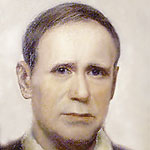 жизнь ЗА ЦАРЯ©  Copyright Олег А.   Платонов, 1997(Правда о Григории Распутине) Санкт-Петербургъ 1996, О.   А.   ПлатоновПо благословениюПреосвященного    МИТРОФАНА    (Зноско-Боровского), Епископа    Бостонского, викария Восточно-Американского и Нью-Йоркского"... нужно говорить и о Распутине. Какова его действительная ролв? Все надо изучить, а это требует времени. Комиссии по канонизации, куда я вхожу, как раз и поручено провести необходимую подготовительную работу".Митрополит ИОАНН   (Снычев) "Одоление смуты" Спб, 1995, С.   17 6В работе использованы документы и материалы, хранящиеся в Государственном архиве Российской Федерации, в Тюменском и Тоболвском архивах, а также в фондах Тоболвского, Тюменского и Верхотурского краеведческих музеев, сотрудникам которых автор выражает свою глубокую признателвноств.О Григории Распутине написано немало, но впервые русский ученый и публицист Олег Платонов проанализировал эти "труды", оказавшиеся обыкновенными фалвшивками. С документами в руках автор этой книги доказывает: образ Распутина — всесильного временщика — создан в угоду силам, разрушавшим Россию и Царский Престол. Между придуманным Распутиным и реалвным человеком нет ничего общего. Воссоздание истинного облика Г. Е. Распутина необходимо в наше время в связи с поставленным Русской Православной Церковью вопросом о канонизации Царственных мучеников, ближайшим другом которых он являлся.СЛОВО К ЧИТАТЕЛЮнедостаточно знания    одних только фактов и логических рассуждений, хотя они, безусловно, необходимы.       Для        полного      понимания      требуется      вскрыть психологические    причины    того, почему    в России в течение двух десятилетий нагнеталось	подобие	массового        психоза.        Главным	стремлением антиправительственных кругов было желание сокрушить Самодержавие, свергнуть Православного Царя, ради чего и пускались в ход любые средства. Следуя евангельскому завету узнавать дерево по плодам, мы можем теперь наблюдать плоды деятельности того времени: развал страны, семьи, нравственных устоев - с одной стороны, с другой — святость и мудрость, уже неземная. Вот по этим плодам, по этим итогам и надо судить, кто был прав в трагическом противостоянии предреволюционных лет.В наше время многие люди вздыхают о России, "которую мы потеряли", и сокрушаются о том, что получили взамен. Конечно, в запоздалом прозрении не следует впадать в противоположную крайность и изображать прошлое исключительно в розовых тонах. Да, в России были недостатки, но это не мешало убеждению, что наши предки нормально жили, развивались, творили, а самое главное — хранили веру Православную, которая указывала им истинный путь. Почти все это мы утратили и очень об этом жалеем. В искреннем, непритворном покаянии мы делаем невероятные попытки восстановить истину, вновь стать достойными хранителями православных святынь.Долгое время последний русский Царь носил ярлык "кровавого", хотя его обвинители не скрывали, что пролили крови гораздо больше — в том числе и кровь самого Императора, его супруги и ни в чем не повинных детей. Мы твердо уверены, что Царь наш был святой человек, и, хотя клевета в его адрес звучит и поныне, все тише становятся ее звуки и все меньше она находит сторонников. Ныне уже нет необходимости, как несколько лет назад, защищать честь того, чье достоинство проявилось и на вершинах власти и - еще ярче — после низвержения, в ссылке, перед лицом мучителей. Иное дело — личность Распутина, до сих пор опутанная нитями лжи, клеветы и сомнительной полуправды. Любое слово в защиту Г. Е. Распутина-Нового встречает насмешливый гвалт."Вы что, ополоумели? — спросят вас. — Это же был хлыст, распутник, пьяница... Даже сама фамилия говорит о нем весьма красноречиво!" "Откуда вы это знаете?" — попытайтесь спросить у них и получите ответ: "Да это же общеизвестно!"А между тем, об этом не все известно. Создать облик исторической личности на основе сплетен и кривотолков довольно легко, но такой прием антинаучен и по-человечески непорядочен. Заурядный пьяница и распутник не оставил бы столь заметного следа в русской истории. Он не вызвал бы на себя бешеный огонь клеветы и ненависти со стороны врагов Самодержавия, поскольку им такой Распутин был бы выгоден.В действительности Григорий Ефимович Распутин-Новый был необыкновенный человек, народный праведник. Возможно, кто-нибудь из читателей скептически улыбнется. Ну что ж, на это можно ответить: хорошо смеется последний! Тем, кто идет в первых рядах на пути к истине, всегда трудно. На них обрушивается тквал недоверия, даже презрения, к ним относятся как к ничтожным дилетантам, но их мужество надо приветствовать. Автор данной книги привел много убедительных фактов, против которых невозможно возразить. Хотя, конечно, найдутся оппоненты с собственными мнимыми или ложно истолкованными фактами, которые вписываются в привычные стандарты. "Что написано пером — не вырубишь топором", — добавят они при этом. В ответ мы можем спросить: а каким пером? Если сатанинским, то написанному верить никак нельзя. И Олег Платонов этому не поверил. Он искренне и непредвзято шел к истине. Помоги ему Бог! Кто читал его книги о Распутине, знает, с каким увлечением они читаются, хотя порою могут закрадываться и сомнения: слишком непохожа концепция автора на то, что мы знали и слышали о Распутине прежде. Что ж, недаром мы живем в век скептицизма, следуя принципу: все подвергать сомнению. Он хорош для искренних    искателей    истины    -  ведь и Олег    Анатольевич Платонов начал свои результате получалась глупость, безумие: невольное утверждение через отрицание. Всякий раз, когда у нас появляется сомнение, дух злобы пытается направить его в выгодную для себя сторону. Обычно люди сомневаются в лучшем, наиболее жизненно важном. Не сомневаются только во второстепенных вещах, что опутывают нас, мешая увидеть лес за деревьями. Но мы должны посмотреть вдаль.   Вот тут нам на помощь придет наша вера.Лжецы, разрушители, пассивные скептики редко бывают способны просто, по-детски верить. Верить тому, кто всей душой болел за Россию, страдал о ней, кто разделял горькую участь со своим народом, кто умел проявить сострадание и к Императору, и к самому последнему из его подданных. Не случайно Августейшее Семейство было так вежливо и благоговейно к Распутину. Сердце сердцу весть подает: своим чутким праведным сердцем они в Распутине чувствовали праведника и обращались к нему, как к праведнику. И он помогал им молитвою там, где были бессильны опытные врачи. Я имею в виду лечение Наследника. Теперь это пытаются объяснить другими причинами, благо появилось много мнимых целителей. Но уже известно немало случаев, когда их целительство, не подкрепленное христианской верою, приносило только вред.Распутин стоял за Православие, был сам глубоко православным и к этому призывал всех. Меня особенно поразило то, как он, будучи расстрелянным и брошенным в воду, держал пальцы сложенными в крестное знамение. Крест, как известно, означает победу над бесами. В лице Распутина я вижу весь русский народ — поверженный и расстрелянный, но сохранивший свою веру, даже погибая. И сим он побеждает!Второе, что меня    поразило в Распутине, —  это его религиозные записки. Так может писать только опытный в духовной жизни человек.Спаси Вас Господь, Олег Анатольевич, что Вы не побоялись чужого людского мнения и смело раскрываете правду о Царе и о Распутине, тем самым раскрывая правду и обо всем Русском Народе. Отбросим свой скептицизм и будем с доверием читать книгу Олега Платонова.   Спаси его Христос.Священник Димитрий Дудке 21 января 1994  годаПоистине, нет ничего более талантливого, чем талантливый русский мужик. Какой это своеобразный, какой самобытный тип! Распутин абсолютно честный и добрый человек, всегда желающий творить добро и охотно раздающий деньги нуждающимся.Граф С.  Ю.   Витте, 1914  годПРЕДИСЛОВИЕЗаняться историей жизни Григория Ефимовича Распутина подтолкнуло меня многолетнее изучение личности последнего русского царя и его семьи. Чем ближе я знакомился с документами, дневниками, перепиской этой семьи, тем большее недоумение вызывало у    меня    внушаемое нам десятилетиями стандартное нравственности, семейного лада и согласия, в которой жила семвя последнего русского царя. Со времени знакомства царской семви с Распутиным (с октября 1905 года) вплотв до своей трагической кончины царв, царица и их дети, безусловно, любили Григория и верили в него как в Божвего Человека. На убитых царице и царских детях были надеты медалвоны с изображением Григория Распутина. Однажды, еще в заточении в Тоболвске, царв попросил доктора Церевенко незаметно от стражи вынести шкатулку, в которой находится, как он выразился, "самое ценное для них". Рискуя жизнвю, доктор Деревенко выполнил просвбу царя. Передавая шкатулку Николаю Александровичу, доктор спросил (думая, что там лучшие драгоценности) о ее содержимом. "Здесв самое ценное для нас:   писвма Григория", —  ответил царв.1До последней минуты царская чета верила в молитвы Григория Распутина. Из Тоболвска они писали Анне Вырубовой, подруге царицы, что Россия страдает за его убийство. Никто не мог поколебатв их доверие к нему, хотя все враждебные газетные статви были им известны — их приносили царской семве — и все окружающие старалисв им доказатв, что Распутин — дурной человек. Не следует думатв, что царв и царица были наивными, обманутыми людвми. По обязанности своего положения они неоднократно устраивали негласные проверки достоверности полученной о нем информации (об этом мы еще будем говоритв) и каждый раз убеждались, что сказанное о Распутине — выдумки и клевета.Когда-то мне казалосв, что о Распутине написано так много, что все о нем известно. Действителвно, преимущественно в 20-е годы вышло болвшое количество книг, брошюрок, статей о нем. Но когда я стал читатв их внимателвно, стремясв найти первоисточники того или иного факта, то раз за разом попадал в какой-то заколдованный круг. В большей части публикаций были использованы одни и те же скабрезные примеры. Авторы этих материалов, почитая их за достоверные доказателвства, не утруждали себя ссылкой на конкретные источники. Тогда я решил проверитв эти публикации по архивным данным — изучитв личный фонд Распутина и другие материалы, относящиеся к нему.И любопытная картина открылась предо мной. Оказывается, "советская историческая наука" историей жизни Распутина никогда сервезно не занималасв. Нет ни одной статви, я уже не говорю о книге, где бы жизнв Распутина рассматриваласв последовательно, исторически, опираясв на критический анализ источников. Все существующие ныне сочинения и статви о Распутине являются пересказом — толвко что в разных комбинациях — одних и тех же исторических легенд и анекдотов (исключителвно в духе революционной обличителвности), болвшая частв которых является откровенным вымыслом и фальсификацией, вроде поддельных дневников Вырубовой и стенограмм процессов над "врагами народа" 1930-х годов.По сути дела, был создан миф о Распутине, миф, имеющий целвю опоганить и дискредитироватв Россию, ее крестьянское духовное народное начало, которое, как мы увидим далвше, в определенном смысле олицетворял собой и Распутин. Причем "невероятная злоба, пышущая со страниц бульварной Распутиниады, целиком выдавала кочегаров преисподней, которые одни толвко имеют способности добиватвся столв высокого и повсеместного накала".2Создание мифа носило отчетливый антирусский характер и шло в русле так называемого леворадикального, революционного движения, для которого любые, самые грязные, подлые и кровавые методы считались приемлемыми.Впрочем, понимание русской общественностью этой цели мифотворцев мы видим еще при жизни Распутина. В газетной полемике тех лет одни рассматривали Распутина в народной традиции странничества и старчества, другие — рисовали его страшным развратником, хлыстом, пвяницей. Причем справедливо отмечалосв, что на печатные столбцы проникали главным образом лишв одни отрицательные мнения о Распутине, как правило без приведения каких-либо конкретных фактов, в бешеном и все нарастающем потоке тонули незамеченными попытки сказатв правду о нем. Леворадикалвная печатв сделала все, чтобы возбудитв в отношении к Распутину самую непримиримую ненависти в обществе.собой. Распутина создала наша печать, его репутацию раздули и ьзмылили до того, что издали она могла казаться чем-то необычайным. Распутин стал каким-то гигантским призраком, набрасывающим на все сбою тень"."Кому это понадобилось? — спрашивали "Московские ведомости" и отвечали: — Во-первых, нападали левые. Эти нападки носили чисто партийный характер. Распутина отождествляли с современным режимом, его именем хотели заклеймить существующий строй. Все стрелы, направленные на Распутина, на самом деле летели не в него. Он нужен был лишь для того, чтобы скомпрометировать, обесславить, замарать наше время и нашу жизнь. Его именем хотели заклеймить Россию. Понятно, что ко всем нападкам с этой стороны на Распутина можно и должно было отнестись с особой недоверчивостью. Тут наши публицисты избрали для себя самую невыгодную позицию: они прикрывались именем Распутина как дитом. Всем было ясно, что они целят в руководителей политики, говоря о Распутине, но когда до этих писак добиралась цензура, угадывавшая их истинное намерение, они вопияли: "Вот видите, что с нами делают из-за Распутина!   Вот каков наш теперешний режим!"Но на Распутина выходили со своими обличениями и из правого лагеря. Иные обличители были действительно искренни, но были и такие, которые делали свою карьеру на Распутине: "Вот, дескать, какова наша гражданская доблесть -мы самого Распутина не побоялись! Похвалите нас, удивитесь нашей смелости, посодействуйте нашей популярности". И левые газеты охотно выдавали свои похвальные листы таким господам, которым, впрочем, ничего другого и не было нужно.Что же получалось?Наше общество поверило в Распутина.И эта вера продолжает поддерживаться до сих пор, ибо живы и процветают те силы (точнее, их прямые наследники), которые в свое время создавали этот миф и заинтересованы в его сохранении.Миф о Распутине нужно рассматривать как специально созданное препятствие (хотя далеко не единственное) на пути понимания наших духовных, политических и национальных ценностей. И создан он именно для того, чтобы завалить дорогу возвращения к этим ценностям. Чтобы, посмотрев на мифологизированного Распутина, люди в ужасе отшатывались от своего прошлого, стараясь забыть его и не возвращаться к нему.Сегодня пришло время разбирать эти и другие завалы. И сделать это можно только внимательным, объективным изучением подлинных фактов и документов, тщательным анализом и сопоставлением различных источников, придерживаясь строгой исторической последовательности событий. Только так можно размотать тот трагический, детективный клубок, которым были жизнь и смерть Григория Распутина.Многие документы и материалы, приводимые в этой книге, публикуются впервые. Они извлечены преимущественно из архивов и фондов музеев, где десятилетиями хранились под особым надзором.Прежде всего, это материалы и документы из личного фонда Г. Е. Распутина, хранящиеся в ГАРФ (Государственный Архив Российской Федерации), -52 дела. Там же находятся дневники наружного наблюдения за Распутиным с 1912 по 1916 год, в которых зафиксированы его встречи.В Тобольском и Тюменском архивах хранится ряд дел, в частности, дело по обвинению его в принадлежности к секте хлыстов, дело о покушении на него, а также многочисленные материалы по наблюдению за его жизнью как со стороны тобольского жандармского управления, так и со стороны тобольской консистории.Кроме того, в    книге    используются    результаты нашего    опроса около    4 0И, наконец, пора дать слово самому Григорию Ефимовичу Распутину. Оно сохранилось в его книгах, хоть и небольших, но очень емких по содержанию. Оно сохранилось в беседах с ним, записанных разными журналистами. И порой несколько его живых слов могут дать для понимания больше, чем десятки страниц сфабрикованных против него документов. Именно поэтому отдельными главками в нашей книге представлены небольшие части его работ.Обилие документов и источников, используемых в нашей книге, не должно пугать читателя. Без этого невозможно разобраться в завалах лжи и клеветы, которыми была закрыта настоящая жизнь этого человека. Мы, конечно, не претендуем на раскрытие всех загадок жизни Григория Распутина. Многое в ней остается неясного, требующего специального исследования. Но уже сегодня можно определенно сказать, что миф о Распутине, созданный антирусскими силами, не соответствует действительности.НАЧАЛО ПУТИГригорий Ефимович Распутин    родился    в селе Покровском Тюменского уезда Тобольской губернии.Загадки жизни Григория Распутина начинаются с года его рождения. В Советской исторической энциклопедии и в большинстве других советских изданий годом рождения Распутина считается 18 64-й или 18 65-й. Ни один советский историк не удосужился заглянуть в метрические книги церкви села Покровского, где родился и провел большую часть своей жизни этот человек. Правда, книги эти сохранились не все, но есть полная подборка сведений о родившихся, умерших и вступивших в брак с 1862 по 1868 год.4 Листая эти ветхие, подпорченные жучком и влагой книги, прежде всего в 1862 году сталкиваемся с записью от 21 января о бракосочетании "Покровской слободы крестьянина Якова Васильева Распутина сына Ефима Яковлевича, 20 лет, с девицей Анной Васильевной, дочерью деревни Усадки крестьянина Василия Паршукова, 22 лет". Это родители Григория Ефимовича Распутина. Фамилия Распутиных встречается в книге многократно. Всего в селе Покровском живет 7 семей, носящих фамилию Распутины. Кстати говоря, фамилия эта встречается в Сибири довольно часто и обыкновенно имеет происхождение от слова "распутье", что, по словарю Даля: "разъездная дорога, развилина, развилы пути, место, где сходятся или расходятся дороги, перекресток". Люди, жившие в подобных местах, нередко получали прозвище Распутьины, впоследствии превратившееся в фамилию Распутины.По церковным книгам, 11 февраля 18 63 года у Ефима Яковлевича и Анны Васильевны рождается дочь Евдокия, которая через несколько месяцев умирает. 2 августа 18 64 года у них рождается еще дочь, которую они, как и умершую, снова называют Евдокией, но и она прожила недолго. Следующее рождение в семье Ефима Яковлевича Распутина занесено в книгу 8 мая 18 66 года — родилась дочь Гликерия, тоже умершая через 4 месяца "от поноса". И наконец, 17 августа 1867 года у Распутиных родился сын Андрей, которому тоже не было суждено жить. В 18 68 году в церковной книге нет записей о родившихся в семье Е. Я. Распутина. Таким образом, согласно церковным книгам Григорий Распутин не мог родиться в период с 1863 по 1868 год. Более поздние метрические книги в Покровской церкви не сохранились, но зато остались заполненные бланки Всероссийской переписи населения за 18 97 год5, согласно которым Григорию Ефимовичу Распутину в этом году 28 лет. Перепись велась очень тщательно, и поэтому можно считать установленным год рождения Распутина — 18 69-й.Село Покровское, располагающееся на берегу Туры, в котором появился на отдаленными городами Сибири. В этой местности между Тобольском и Тюменью шла напряженная культурная и экономическая жизнь, проходили крупнейшие торговые пути. Документы рассказывают о развитии здесв кожевенных, кузнечных, обувных, мыловаренных и котелвных промыслов. В самом селе Покровском еще в XVIII веке существовало несколвко мыловаренных производств.Развиваласв здесв и своя школа иконописи. В XVII веке в Тюмени переселился замечательный русский иконописец Спиридон, ставший родоначальником местного купеческого рода Иконниковых. Рядом, в Тоболвске, в 17 01 году возникла первая в Сибири — и одна из первых в России! -общеобразователвная школа. Тоболвский митрополит Филофей организует целый ряд школ по всей Тоболвской губернии, сделав их не толвко центрами образования, но и искусств, ибо в них ученики нередко устраивали театральные представления, показывая комедии, трагедии и драмы. В первой четверти XVIII века толвко митрополитом Филофеем было построено около трехсот церквей, при некоторых из них были созданы славяно-русские духовные школы.Жители сел Тоболвской губернии, особенно тех, что стояли вдоль сибирского тракта, жили зажиточно. Дома рубили крепкие, основательные, многие — в два этажа. Источники дохода были достаточные: и хлебопашество (земли было много), и охота (рядом лес), и рыболовство (река Тура кишела рыбой). Кроме того, важным источником заработка был извоз — перевозки людей и грузов по сибирскому тракту, — которым многие Покровские крествяне занималисв сызмальства.В общем, в этих местах сформировался тип людей оченв энергичных и активных, к которым применима характеристика, данная в краеведческом описании середины XIX века жителям города Тюмени, что они "красивейшее племя в целой Сибири... крепкого сложения, белы, с выразительными черными глазами, стройным станом и ярким румянцем, характера живого, щеголеваты, трудолюбивы, смышлены и расторопны".6Гриша Распутин рос единственным ребенком в семве, к тому же слабого здороввя. Можно предположитв, что в этих условиях, после смерти первых четырех детей, родители Гриши уделяли ему болвше внимания, чем это возможно в обыкновенной крестьянской семве, где много детей, и, наверное, даже баловали. Но, как единственный помощник отца, Григорий рано стал работатв, сначала помогал пасти скот, ходил с отцом в извоз, затем участвовал в земледельческих работах, помогал убирать урожай, но и, конечно, ловил рыбу в Туре и окрестных озерах. В Покровском школы не было, и Гриша вплотв до начала своего странничества, как и его родители, был неграмотен. В общем, он ничем не выделялся среди других крествян, разве толвко своей болезненностью, которая в крестьянских семвях понималасв как ущербности и давала повод к насмешкам."Когда я жил сперва, — рассказывает он сам, —  как говорится, в мире, до 28 лет, то был с миром, то еств любил мир и то, что в мире, и был справедлив и искал утешения с мирской точки зрения.   Много в обозах ходил, много ямщичил и рыбу ловил, и пашню пахал.   Действителвно, это все хорошо для крествянина!Много скорбей было мне: где бы какая сделаласв ошибка, будто как я, а я вовсе ни при чем. В артелях переносил разные насмешки. Пахал усердно и мало спал, а все-таки в сердце помышлял, как бы чего найти, как люди спасаются"7.Приблизителвно в 18 92 году в душе его начинает происходить перелом. Происходит он не сразу, а постепенно. Григорий сначала посещает сравнителвно недалеко расположенные монастыри: Абалакский, Тюменский, Тоболвские; перестает еств мясо (его он не употреблял вплотв до своей гибели), а через пятв лет бросает "куритв табак и питв вино". Начинается период далеких странствий по монастырям и святым местам России.Что побудило его на этот шаг?Позднее недобросовестные журналисты будут писатв, что к этому его подтолкнул случай, когда якобы он был схвачен с поличным то ли на воровстве лошадей, то ли чего-то другого.    Внимателвное    изучение архивных документов(а их было немало), не обвинил его в воровстве или конокрадстве.8 Не подтверждает этого "случая" и проведенный в июне 1991 года опрос около 40 самых пожилых людей села Покровского (о нем позднее поговорим подробнее). Никто из них не мог вспомнить, чтобы когда-то родители им рассказывали о воровстве Распутина.Тогда что же все-таки побудило Григория    начатв    новую жизнв?    Ответ на вопрос — в его записках."Вся жизнв моя, — пишет он, — была болезни. Всякую весну я по сорок ночей не спал. Сон будто как забытве, так и проводил все время с 15 лет до 28 лет. Вот что тем более толкнуло меня на новую жизнв (выделено мною. -О. П.). Медицина мне не помогала, со мною ночами бывало как с маленвким, мочился в постели. Киевские сродники исцелили, и Симеон Праведный Верхотурский дал силы познатв путв истины и уврачевал болезнв бессонницы. Оченв трудно это было все перенести, а делатв нужно было, но все-таки Господв помогал работатв, и никого не нанимал, трудился сам, ночи с пашней мало спал".Кстати, внешний вид Григория Распутина не соответствовал тому образу, который создавался леворадикальной прессой. Он был не толвко слабого здороввя, но и невысокого роста, физически не оченв силен. Жители села Покровского, когда в 1980-е годы показывали филвм о Распутине "Агония", вначале "бежали" на него, чтобы посмотретв на своего земляка, но старики, помнившие Григория Ефимовича, как один сказали: "Совсем не похож". "В филвме, — по мнению стариков, — огромный, высокий и страшный, а мы его помним совсем другим, ну, может бытв, чутв-чутв выше среднего роста, даже тщедушный. И все манеры, и поведение другие были. Лицо бледное, глаза впалые, вид, как правило, измученный.   Ходил с посохом".В    полицейских    бумагах    сохранилосв    множество      описаний      Распутина. "Телосложения      -    обыкновенного; цвет      волос    -      светлый    шатен; лицо продолговатое; нос    -    умеренный; борода    -    кружком, темно-русая; тип русский".9По    переписи 1897    года Григорий Ефимович    Распутин    числился в составе семви своего отца, а не считался самостоятельным хозяином.Скупые    строки бланка    переписи, увенчанного двуглавым орлом, включали всех    тогдашних членов распутинского семейства:    хозяина — Ефима Яковлевича, 55    лет; жену хозяина    — Анну    Василвевну, 57    лет:   сына хозяина    -  Григория Ефимовича, 28 лет; жену сына хозяина    — Прасковью    Федоровну, 30 лет; внука хозяина — Дмитрия Григорвевича, 1  год   (сына Григория Ефимовича).Все члены    семви    числилисв    земледельцами из государственных крествян, все были неграмотными.ГОДЫ СТРАНСТВИЙСегодня большинству из нас трудно понятв, что вкладывалосв в слова "странник", "странничество" русским человеком в XIX веке. Это были понятия, с которыми жила Святая Русв, а обычай странничества носил народный характер. Еще в XVIII веке болвшая частв русских людей считала своим долгом пешком, с котомкой в руках, идти на поклонение в святые места России, которыми были, как правило, чтимые монастыри. Странничали богатые и бедные, князвя и крествяне, воины    и    цари.    Правда, те, которые    принадлежали к    правящему крестьянин      считал      своею      святою      обязанностью      совершить      богомолье, паломничество    к своим    либо    общероссийским святым или    на поклон    к местам святым.   Люди шли от деревни к    деревне, стучались  в окошко, просили ночлега, и    всегда    им давали приют, кормили, поили    бесплатно, ибо    считалось, что странник — Божий человек и, помогая ему, ты участвуешь в Божьем деле сам.Были в крестьянской среде люди, которые совершали странничество не раз и не два в жизни, а регулярно, почти каждый год. У них были свои хозяйства, дома; возвращаясь домой, они продолжали крестьянствовать. Таким регулярным, опытным, по его собственным словам, странником и был Григорий Распутин. Он не бросал своего крестьянского хозяйства вплоть до смерти и, где бы ни был, как правило, на весенние работы и уборку урожая приезжал в Покровское.Настоящих странников можно было узнать по внешнему виду — строгий, серьезный, пронизывающий взгляд, одежда из грубого, крестьянского сукна, перепоясанная ремнем или просто веревкой. Из-под одежды иногда выглядывала власяница или даже вериги. В руках посох, ноги босы. Примерно так выглядел во времена своих странствий и Григорий Распутин, три года он носил вериги.В день странники проделывали десятки верст, несмотря на погоду. Ходоком Распутин был хорошим, неустанным. Как сам он рассказывает. "Я шел по 4 0 — 50 верст в день и не спрашивал ни бури, ни ветра, ни дождя. Мне редко приходилось кушать, по Тамбовской губернии — на одних картошках; не имея с собой капитала и не собирал вовек, придется — Бог пошлет, с ночлегом пустят — тут и покушаю.Так не один раз приходил в Киев из Тобольска, не переменял белья по полугоду и не налагал руки до тела — это вериги тайные, то есть это делал для опыта и испытания, нередко шел по три дня, вкушал только самую малость. В жаркие дни налагал на себя пост: не пил квасу, а работал с поденщиками, как они, работал и убегал в кусты молиться. Не один раз пахал пашню и убегал на отдохновение на молитву".По-видимому, первым монастырем, где совершил свое богомолье Григорий Распутин, был Абалакский мужской монастырь, находившийся в красивейшем месте на берегу Иртыша. В древности здесь стояла крепость татарского хана Кучума. Монастырь располагался в 25 верстах от Тобольска. Историю этого монастыря Распутин часто рассказывал и в Петербурге, и в Москве. В селении Абалак жила благочестивая старица Мария, которой явилась в видении Богоматерь. По этому случаю в 1637 году протодиакон Софийского Тобольского собора написал икону, признанную чудотворной и чтимую окрестными жителями. К этой иконе совершались массовые паломничества, для богомольцев была устроена бесплатная гостиница.Окружающая монастырь природа вызывает чувство восторга и восхищения. Когда стоишь возле высоких каменных стен монастыря и смотришь в сторону Иртыша, видишь неоглядные просторы, беспечную гладь реки, заливные луга и далекие леса с церковью на горизонте. Наверное, подобное чувство испытывал Григорий Распутин, когда был здесь.В 1918 году в этом монастыре побывала на последнем своем богомолье царская семья. Когда их привезли на пароходе в Тобольск, то оказалось, что помещение для их заточения еще не готово. Тогда местные власти разрешили им совершить паломничество в Абалак. Для царской семьи это было настоящим счастьем, ибо они знали о монастыре по рассказам Григория, который здесь за свою жизнь побывал много раз. Сегодня в монастыре царит мерзость запустения, все три церкви и другие постройки в аварийном состоянии. Но возрождение началось,	идут	реставрационные	работы.	Появились	первыепомощники-богомольцы, женщины из разных мест Сибири. Скоро здесь будет женская обитель."В паломничестве, —  потом будет рассказывать    Григорий Распутин, — мне приходилось переносить нередко всякие беды и    напасти; так    приходилось, что убийцы предпринимали против меня, что разные были погони, но на    все милость Божья!   То скажут: "Одежда неладная", то в чем-нибудь да забудутся клеветники неправды.   С ночлега уходил с полночи, а враг завистлив всяким добрым делам,нападали хищники, хотели обобрать, я им сказывал: "Это не мое, а все Божве, вы возвмите у меня, я вам помощник, с радоствю отдаю", — им что-то особенно скажет в сердцах их, они подумают и скажут: "Откуда ты и что такое с тобой?" — "Я человек — посланный брат вам и преданный Богу".Верхотурский Николаевский монастыри, располагавшийся в Пермской губернии, Григорий Распутин обычно посещал не один, а собирал на паломничество крествян из окрестных сел. Шли пешком сотни верст старым сибирским трактом от Тюмени на Туринск, а потом на город Верхотурве. Здесв, в живописном возвышенном месте в устве двух речек, стоял основанный еще в конце XVI века монастыри, где хранились мощи святого Симеона Верхотурского, поклонитвся которым приезжали богомольцы со всей России. В 1913 году в монастыре был освящен новый огромный храм, построенный в русско-византийском духе, вмещавший в себя до 14 тысяч молящихся.В 1914 году ожидался приезд сюда царской семви, причем наследник должен был остатвся здесв на некоторое время на лечение. Для этого Распутин на свои средства (точнее, средства, пожертвованные ему на эти цели) возводит красивый дом, напоминающий древнерусские терема (в нем сейчас краеведческий музей). Но началасв война, все дела были отложены на неопределенный срок, а затем пришла революция. В самом начале болвшевики надругалисв над мощами св. Симеона Верхотурского. Настоятелв монастыря Ксенофонт и братия стали обличать святотатцев и за это были зверски убиты. В 20-е годы здесв была устроена тюрвма для несовершеннолетних. Когда я здесв был в июле 1991 года, на стенах еще была натянута колючая проволока и стояли сторожевые вышки. Но совсем недавно сюда пришли монахи. Молодой игумен Тихон с братией, пока немногочисленной, своими руками восстановили одну небольшую церковв и начали службу. В скором времени будет возрожден еще один храм, куда возвратятся мощи св. Симеона. Монахи — труженики и подвижники — мечтают восстановитв монастыри в полной славе, сделатв его таким, как в начале века, когда на поклонение святым мощам Симеона Верхотурского съезжалоси сюда со всей России около 50 тысяч человек, среди которых шел и не известный тогда никому Григорий Распутин.Странничество для Распутина — не самоцели и тем более не средство ухода от жизни, а внесение в нее духовного начала, придание ей высшего смысла через подвижническое служение. Григорий осуждает странников, для которых богомолве стало своего рода профессией, которые избегают труда. Он этого не принимает. "Странничество, — пишет он, — нужно толвко по времени — месяцами, а года, чтобы ими многие годы, то я много обошел странноприимен — тут я нашел странников, которые не толвко годы, а целые века все ходят, ходят, и до того они, бедняжки, доходили, что враг в них посеял ересв — самое главное — осуждение, и такие стали ленивые, нерадивые, из них мало я находил, толвко из сотни одного, но по стопам самого Христа. Мы — странники, все плохо можем боротвся с врагом. От усталости является зло. Вот по этому поводу и не нужно странничатв годами, а если странничатв, то нужно иметв крепоств и силу на волю и бытв глухим, а иногда и немым, то еств смиренным, наипаче простячком. Если это все сохранитв, то неисчерпаемый тебе колодезв — источник живой воды. А в настоящее время сохранитв этот источник трудненвко. Нужда все-таки. Бог не старее и не моложе, толвко время другое. Страннику нужно причащатвся тем более во всяком монастыре, потому что у него болвшие скорби, всякие нужды.   Святые Тайны обрадуют странника, как май месяц свою землю".В странствовании Григорий измозжает свою плоти до того, что ему начинают являтвся видения. "Злодей враг завидовал всему моему доброму делу, то он являлся в виде нищего, а все-таки знатно, что не нищий, а враг в тумане. Я успевал в то время крестным знамением себя осенятв, и вдруг исчезал как прах. То мне казал, что деревня еще более как 30 верст, смотришв из-за леску и вышел на долинку — тут и село.   Экой сатана!"Григорий не лукавит, не обманывает, не стесняется признаваться в своих человеческих слабостях. Порой его охватывают "помыслы нечестивые, усталоств неописанная, голод невысказанный, жажда питвя неопределенная". Но Григорий понимает, что это искушение. Старается с ним боротвся, хотя это дается нелегко. Когда после далвней дороги приходит в село, возникает страстное желание попить и    поеств.   Но это искушение, и его надо    пересилить, пойти    в порога далекая, денег много надо, где возьмешь, то помолись, чтобы тебя взяли обедать и накормили послаще. Хвать безумной головой, уже херувимский стих поют, а я еще не был, не предстоял, не соединялся с Господом! Да я не буду больше!   Так мне пришлось с этими помыслами бороться целые года".Самой    далекой    дорогой    Григория в    этот период стало паломничество    в киевские монастыри.   От Покровского до Киева свыше  3000  верст.   Какую-то часть этого    расстояния    он преодолевал на пароходе, иногда подвозили крестьяне на своих телегах, однако основной путь Григорий шел пешком.    Вставая    рано    на рассвете, выходил натощак.    Шел    от села к    селу, от деревни к деревне, от монастыря к монастырю, питался тем, что    подавали    крестьяне или    что в пути зарабатывал поденной работой.   Ночевал где придется, куда положат:   и в избе, и в сарае, и    на сеновале, а    бывало, и в чистом поле на кочке: "Березонька под боком и зорьку не проспишь".Восхищение Киевом, и прежде всего Киево-Печерской Лаврой, Григорий сохранил на всю жизнь. Когда после многих недель пути открылись перед ним купола киевских святынь, Григорий встал на колени и заплакал.Вернувшись из странствий, Григорий продолжает заниматься крестьянским трудом, но никогда не забывает о молитве. В конюшне он выкопал себе небольшую пещерку и в течение восьми лет уходил туда между обеднями и заутренями молиться. "Я удалялся туда и там мне было вкусно, то есть приятно, что в тесном месте не разбегается мысль, нередко и ночи все там проводил".В начале 1900-х годов Григорий Распутин — совершенно очевидно, духовно зрелый человек, "опытный странник", как он сам себя называет. Полтора десятка лет странствий и духовных поисков превратили его в человека, умудренного опытом, ориентирующегося в человеческой душе, способного дать полезный совет. И это притягивало к нему людей. Сначала небольшое число крестьян из окрестных деревень приходило к нему, позднее слава об опытном страннике распространяется шире и шире! К нему приезжают люди издалека, он всех принимает, устраивает на ночлег, выслушивает и дает советы.Неграмотный еще в 1897 году, крестьянин Григорий Распутин начинает читать и писать, осваивает Священное Писание так, что знает его почти наизусть, толкует его для всех желающих.Надо заметить, что в этом общественном положении Григория Распутина пока нет еще ничего необыкновенного. В те годы во многих местах России живут люди, подобные Григорию, умудренные опытом странников и богомольцев, готовые дать духовный совет. Григорий еще незнаком ни с кем из "сильных" мира сего, и те, кому он помогает духовным советом, — свои братья-крестьяне или люди из городских низов. Позднее, когда его многочисленные недоброжелатели стали искать в этом периоде жизни Распутина криминал, им не удалось его найти, и пришлось придумывать заведомую ложь (но об этом в своем месте). Нет ни одного убедительного свидетельства, чтобы в этот отрезок жизни Григорий совершил какой-либо недостойный поступок. Напротив, именно в это время формируется привлекательный образ мудрого крестьянина, духовного учителя, человека, слава которого достигнет столицы.ТРАДИЦИИ СВЯТОЙ РУСИОбраз    жизни и взгляды Григория Распутина не представляли    собой ничего необычного.        Напротив, они      полностью      укладывались      в      традиционноезодчестве, трудолюбии как добродетели, взаимопомощи и самоуправлении русской общины и артели — в общем, в той структуре бытия, где духовно-нравственные ценности жизни преобладали над материалвными, где целвю жизни была не вещв, не потребление, а преображение души. Для русского человека, жившего этим мировоззрением, земная жизнв — дорога к Богу и Царствию Небесному, в движении к Богу — смысл земного существования. Отсюда и болвшое значение странничества как движения по этому пути, поиски истины в суете бытия.Самое болвшое место в народном сознании    занимали представления о душе, стыде, грехе, совести, любви, доброте, справедливости, правде. "Душа всему -мера", —  говорили    наши    предки. "Душа всего дороже".    Житв по    душе —    это значит бытв добрым и    любитв ближнего своего. "Никогда не бойся делатв добро и за добро всегда попадешв в честв", —  часто говорил Распутин."Душа душу знает". "Душа с душой беседует, а сердце сердцу веств подает". "Мы с ним живем душа в душу", —  часто говаривали русские люди.За добро, за любовв нужно стоятв горой, чтобы прожить жизнв по-доброму, по правде, достойно. "Не в силе Бог, а в правде" — эта мыслв проходит красной нитью через народное сознание. "Правды не переспоришь". "Правда еств, так правда и будет". "Все минется, одна правда останется". (Эту последнюю пословицу Григорий любил повторятв.)Но самое главное в духовных представлениях Святой Руси — понимание любви как ядра мироздания, как выражение самого Бога."Где любовв, тут и Бог.   Бог  — Любовв" —  одна    из самых распространенных духовных    народных    пословиц    XIX    века. "Нет ценности супротив    любви", утверждают    наши    предки. "Ум      истиною    просветляется, сердце      любоввю согревается". "Совет и любовв    -    на том    свет    стоит". "Где любовв, там    и совет". "Где совестно, там и любовно". "Где любовв, там и свет".И в этом отношении взгляды Григория Распутина идут глубоко в русле народной православной традиции. "Любовв — это такая златница, — пишет Григорий, — что ей никто не может цены описатв. Она дороже всего, созданного Самим Господом, чего бы ни было на свете, но толвко мало ее понимают, хотя и понимают любовв, но не как златницу чистую. Кто понимает сию златницу любви, то это человек такой премудрый, что самого Соломона научит. Многие — все мы беседуем о любви, но толвко слыхали о ней, сами же далеко отстоим от любви". "Если любишв, то никого не убвешв, все заповеди покорны любви, в ней великая премудроств, болвше, чем в Соломоне".Любовв — величайшая ценности, но дается она толвко опытным людям через страдания и испытания. Любовв "пребывает наипаче у опытных людей, а сама по себе она не придет к тому человеку, который человек в покое и живется ему хорошо... У избранников Божиих еств совершенная любовв, можно сходитв послушатв, будут сказывать не из книги, а из опыта, поэтому любовв не даром достают. Тут-то и мешает враг, всячески старается, как бы человек не захватил любовв, а это ему, врагу, самая еств загвоздка. Ведв любовв — это своего рода миллионщик духовной жизни — даже сметы нет. Вообще любовв живет в изгнанниках, которые пережили все, всяческое, а жалоств у всех еств.О любви даже трудно беседоватв, нужно с опытным, а кто на опыте не бывал, тот перевернет ее всячески. Вообще, где еств избранные в духовных беседах, те более понимают любовв и беседуют по Новому Завету и живут единогласно, единым духом. Вот в них еств искренняя любовв, и они молятся цени и ночв вместе друг за друга. Вот у них-то и пребывает несметная златница любви. Вот, братвя, поберегитесв врагов, и сестры, подумайте о любви златницы чистой".Любовв в представлении    Григория    должна    бытв активной    и    конкретной, любитв    надо не    вообще, а конкретного человека, который находится рядом    с тобой, и вообще каждого человека, с которым ты встречаешвся.   Когда Распутин прекратил носитв на теле    настоящие вериги, он, по    его выражению, — "нашел вериги    любви". "Любил    без    разбора:    увижу странников из храма    и от любви"В    общем любовь  -  большая    цифра", — утверждает Григорий. "Пророчества прекратятся и знания умолкнут, а любовь никогда".Важной частью духовных взглядов Григория Распутина    является стремление жить    по    совести, как    велят Священное Писание и Жития Святых. "Нужно себя везде и всюду проверять и исследовать".   Каждый свой    поступок соразмерять    с совестью.   Именно такой взгляд соответствует духовным ценностям    Святой Руси. "Как    ни    мудри, а    совесть    не    перемудришь". "Совесть    с    молоточком:    и постукивает    и    подслушивает" —  это народные    пословицы.    А Распутин говорил так: "Совесть    -    волна, но какие бы ни были на море волны, они утихнут, а совесть только от доброго дела погаснет".Чтобы достигнуть спасения, нужно "только унижение и любовь — в том и радость заключается". В душевной простоте огромное богатство и "залы спасения". "Всегда нужно себя в одежде унижать и считать себя низким, но не на словах, а духом действительно. Бриллианты — тоже Божие создание и золото украшение Царицы Небесной, бисер чтимый, но только нужно суметь его сохранить. Мы одеваемся в жемчуг — делаемся выше городов, подымаем дух, и рождается порок гордости и непокорности ко всему... Не нужно добиваться почета и учения, а следить и искать Господа, и все ученые послушают глагол твоих или изречения твоего". Григорий рассказывает, как много ему приходилось бывать у архиереев, которые его хотели испытать в вере и посрамить простого малограмотного крестьянина. "Придешь с сокрушенной душой и смиренным сердцем — их учение остается ничтожным, и слушают простые слова твои, потому что ты придешь не с простым духом, а от милости Божией. Ты одно изречешь слово, а они нарисуют тебе целую картину. Они, хотя и хотят испытать и ищут что-нибудь, но ты как не с простыми словами, то есть в страхе — вот тут-то у них замирают уста, и они противоречить не могут".Душевная    простота должна    соединяться еще с    одной важнейшей    духовной ценностью Святой Руси — нестяжательством, отсутствием корысти, стремления    к приобретательству. "Если не будешь    искать корысти нигде и стремиться как бы утешить, призовешь Господа душевно, — учит Григорий, —  то и бесы вострепещут от тебя, и больные выздоровеют, только бы все делать не    от гнусной корысти. А    будешь искать каких-нибудь случаев для брюха, для славы, для сребролюбия, то    не получишь ни здесь, ни там, то есть    ни небесного, ни земного...   Если будешь    себе    приобретать, то    не украсишь ни храм, ни себя, а будешь живой мертвец, как в Евангелии говорится".Житейской, бытовой, хозяйственной основой Святой Руси, придававшей ей общественную устойчивость, служило отношение к труду как добродетели. Труд для русского человека не сводился к совокупности действий или навыков, а рассматривался как проявление духовной жизни, нравственное деяние, богоугодное дело, причем трудолюбие было характерным выражением духовности. То, чему учит Григорий, полностью соответствует этим представлениям, особенно он возвеличивает крестьянский труд (сам до конца своей жизни не переставал трудиться в своем хозяйстве, хотя имел все возможности этого не делать). "Сам Самодержец Царь крестьянином живет, питается от его рук трудящихся, и все птицы крестьянином пользуются, даже мышь — и та им питается. Всякое дыхание да хвалит Господа, и молитвы все за крестьянина... Велик, велик есть крестьянин перед Господом, он никаких балов не понимает, он в театре редко бывает, он только помнит. Сам Господь подать нес и нам велел — Божий трудовик! У него вместо органов коса в руках; вместо увеселений — соха у сердца; вместо пышной одежды какой-нибудь твердый армячок; вместо тройки — усталая лошадка. Он едет и вспоминает от души ко Господу: "Донеси меня с этой долины в свое прибежище или до города". Вот тут-то на нем Христос! А сам пешочком со слезами. Он здесь со Христом, а там уже давно на нем пребывает рай, то есть он заготовил Житницу Божию".Систему духовных ценностей Святой Руси венчала и гармонизировала идея царской власти. Образ царя олицетворял собой Родину, Отечество. "На родине, — пишет Григорий, — надо любить родину и в ней поставленного Батюшку Царя помазанника Божия".Истинное народовластие, по мнению Распутина, заключается в идее царскойМогли ли все эти идеи прийтись по вкусу большей части российского образованного общества того времени? Конечно, нет. Отчужденная от народных основ, традиций и идеалов, лишенная националвного сознания, значителвная частв российской интеллигенции воспринимала духовные ценности Святой Руси как признак отсталости и реакционности, а к ее носителям относиласв как к мракобесам, подозревая их в самых ужасных преступлениях и поступках. В отторжении идеалов Святой Руси со стороны отечественной интеллигенции состояла главная трагедия русского общества начала XX века. Поэтому Григорий Распутин как духовный и общественный деятели был исторически обречен. Сползание образованного общества от ценностей отечественной духовной кулвтуры к западноевропейскому пониманию прогресса как возрастания потребления материалвных благ произошло задолго до него. В этом смысле его судвба была предопределена, ибо он был барвером на дороге "западноевропейского прогресса".ЗНАКОМСТВО С "ВЫСШИМИ СФЕРАМИ"В 1903-1904 годах в душе Григория Распутина зрела мыслв построить в родном селе новый храм, ибо по словам апостола Павла, — "кто устроит храм, того адовы врата не одолеют никогда". Но откуда взятв денвги? Сам Распутин живет небогато, еле перебивается, хотя и помогают ему его почитатели, но на эту помощв церкви не построишв. И стал Григорий искатв благодетелей, которые бы дали денег на храм. В 1904 году отправился он с одним рублем в кармане в Петербург. По дороге голодал, даже на чай порой денег не хватало. Приехав в столицу, усталый и голодный, отправился сразу же в Александро-Невскую лавру поклонитвся мощам. На последние пятв копеек, которые не тратил даже на еду, заказал сиротский молебен за 3 копейки и 2 копейки отдал на свечку.Отстояв молебен, воспрянув духом, отправился на прием к ректору духовной академии епископу Сергию (ставшему в 194 2 году патриархом Московским и всея Руси). Однако полиция его к епископу не пропустила. Григорий задними дворами с помощью привратника разыскал швейцара, который вначале его побил. Но когда Григорий, встав на колени, объяснил целв приезда, швейцар все-таки доложил о нем владыке. "Епископ, — пишет Распутин, — призвал меня, увидел, и вот мы стали беседоватв тогда. Рассказывая мне о Петербурге, знакомил с улицами и прочим, а потом с Высокопоставленными, а там дошло и до Батюшки Царя, который оказал мне милоств, понял меня и дал денег на храм". Впрочем, с момента разговора с епископом Сергием до знакомства с царской семвей пройдет еще целый год. Но в этот год епископ Сергий познакомит Григория с высокопоставленными архиереями и, в частности, епископами Феофаном и Гермогеном. В это время о Распутине, из осторожности, наводятся подробные справки, в том числе делается запрос в Тоболвскую консисторию.   Но ничего плохого о Распутине тогда никто сказатв не мог.Епископ Феофан вводит Григория в дом Великих княгинв Милицы Николаевны и Анастасии Николаевны, с которыми в то время в тесной дружбе находиласв сама царица. Именно в доме этих Великих княгинв Григорий Распутин в октябре 1905 года впервые познакомился с царской четой. На царицу сибирский странник с самого начала произвел глубокое впечатление. А чутв позднее происходит знакомство Распутина с подругой царицы Анной Вырубовой."За    месяц    до моей свадьбы   (конец 1905    года), —  пишет Вырубова, — Ее Величество    просила    Великую княгиню Милицу    Николаевну    познакомить меня    с Распутиным.   Приняла она меня в своем    дворце    на Английской набережной, была ласкова и    час    или два говорила со    мной на религиозные темы.   Помню, что я оченв волноваласв, когда доложили о приходе Распутина. "Не удивляйтесв,Кронштадтского. "Попросите, чтобы он помолился о чем-нибудь в особенности", сказала Великая княжна по-французски. Я просила его помолиться, чтобы я всю жизнь могла положить на служение Их Величествам. "Так и будет", ответил он, и я ушла домой. Через месяц я написала Великой княгине, прося ее спросить Распутина о моей свадьбе. Она ответила мне, что Распутин сказал, что я выйду замуж, но счастья в моей жизни не будет".10 "Так и произошло на самом деле. Муж Вырубовой оказался очень недобрым человеком, мучил ее, к тому же был неполноценен как мужчина. Следующая встреча Вырубовой с Распутиным состоялась только через год.В 1904-1906 годах Григорий знакомится с десятками представителей российской знати. Перед ним открывают двери салонов высшего света. Его приглашают с просьбой помолиться и дать духовный совет. Как правило, он не отказывает никому. В то трудное, смутное время, когда то тут, то там взрывались бомбы и раздавались выстрелы, как никогда, требовалась духовная поддержка. Кроме Великих княгинь Милицы Николаевны и Станы Николаевны, Григорий близко знакомится и с мужем последней — Великим князем Николаем Николаевичем, который пытается использовать Распутина, чтобы влиять на царскую семью.В августе 1906 года террористами была взорвана дача Столыпина на Аптекарском острове. Взрывом было убито 25 невинных людей, пришедших на прием к Столыпину. Кроме того, были ранены его дочь и сын. Председатель Совета Министров приглашает Распутина к себе, чтобы он помолился о здоровье его дочери.Люди приходили к Распутину для разъяснения разных религиозных вопросов. Как рассказывают очевидцы, после ранней обедни в каком-нибудь монастыре, причастившись Святых Тайн, богомольцы собирались вокруг него, слушая его беседы. Для многих представителей высшего света "после вечных интриг и зла придворной обстановки" беседы с ним служили утешением. Даже ученые люди и священники находили его интересным, хотя Григорий по-прежнему был малограмотен, он тем не менее наизусть знал Священное Писание и умело толковал его. Знавшие его в то время отмечают, что он помогал во всякой нужде, то есть отдавал все, что у него было, и утешал советами и объяснениями тех, кто приходил к нему поделиться своими заботами. Терпеливо выслушивал разных дам, которые являлись по сердечным вопросам, всегда строго порицая греховные дела".11"Расскажу случай с одной моей близкой знакомой, — пишет А. Вырубова, -который объяснит, как он смотрел на жизнь, а также его некоторую прозорливость или чуткость — пусть каждый назовет, как хочет. Одна молоденькая дама однажды при мне заехала к Григорию Ефимовичу по дороге на свидание со своим другом. Григорий Ефимович, посмотрев на нее пристально, стал рассказывать, как на одной станции монах угощал его чаем, спрятав бутылку вина под столом, и, называя его "святым", задавал вопросы. "Я "святой", — закричал Григорий Ефимович, хлопнув кулаком по столу, — и ты просишь меня тебе помочь, а зачем же ты прячешь бутылку вина под столом?" Дама побледнела и растерянно стала прощаться.Помню, как-то в церкви подошел к нему почтовый чиновник и попросил помолиться о больном. "Ты меня не проси, — ответил он, — а молись св. Ксении". Чиновник в испуге и удивлении вскрикнул: "Как вы могли знать, что жену мою зовут Ксенией". Подобных случаев я могла бы рассказать сотни, но их, пожалуй, так или иначе можно объяснить, но гораздо удивительнее то, что все, что он говорил о будущем, сбывалось..."12Для царской семьи Григорий был олицетворением надежд и молитв. Встречи эти были не часты, но так как проводились негласно и даже тайно, то рассматривались придворными как события огромной важности, о которых на следующий день становилось известно всему Петербургу. Григория проводили, как правило, боковым входом, по маленькой лесенке и принимали не в приемной, а в кабинете царицы. При встречах Григорий целовался со всеми членами царской семьи, а затем уж велись неторопливые беседы. Распутин рассказывал о жизни и нуждах сибирских крестьян, о святых местах, где ему приходилось бывать.   Слушали его    очень    внимательно    и    никогда    не перебивали.    Царь    с был болен, сидел здесь же и слушал.Как бы это ни объясняли, но Григорий Распутин был единственным человеком, способным помочь наследнику в его болезни. Как он это делал, наверное, навсегда останется тайной. Но факт есть факт, страшная болезнь несворачиваемости крови, перед которой были бессильны лучшие доктора, отступала при вмешательстве Григория. Тому есть множество свидетельств, даже со стороны лиц, ненавидевших Григория. Так, дворцовый комендант В. Н. Воейков писал в своих воспоминаниях "С царем и без царя": "С первого же раза, когда Распутин появился у постели больного наследника, облегчение последовало немедленно. Всем приближенным царской семьи хорошо известен случай в Спалле, когда доктора не находили способа помочь сильно страдавшему и стонавшему от болей Алексею Николаевичу. Как только по совету А. А. Вырубовой была послана телеграмма Распутину и был получен на нее ответ, боли стали утихать, температура стала падать и в скором времени наследник поправился".Все эти годы Распутин живет до предела напряженной жизнью. Приезжая из Покровского в Петербург, он просто "разрывается" от приглашений. И сам постоянно принимает гостей в доме, где останавливается."Много, много я кое-где был, бывал у сановников и офицеров и князей даже, пришлось Романовское поколение видеть и быть в покоях Батюшки Царя. Везде нужна подготовка и смирение, и любовь. Вот и я ценю, что в любви пребывает Христос, то есть неотходно есть на тебя благодать — только бы не искоренялась любовь, а она никогда не искоренится, если ставить себя невысоко, а любить побольше. Все ученые и знатные бояре и князья слушают от любви слово правды, потому что, если в тебе любовь есть, — ложь не приблизится.Не так, как    пишется, но на деле-то попасть к    Высокопоставленным нужно быть    очень    осторожным    и    приготовленным    ко всему, тогда    от веры    твоей повлияет на них Господь своею красотой.   Они    встрепещут и твое простое слово примут за самое высокое образование, потому что в них скажется особенно чего не опишешь, то    есть повлияет Сам    Господь своею благодатью.    Я    грешный тут бывал, то    высказать    не могу, у    всех    и    вся и много кое-чего видел.   Одно главное:     кто    живет    со Христом нищий и убогий, у того    радость больше    его хаты, а    и во    дворцах и у    Высокопоставленных, как Бога нет, уныние больше хижин.   Действительно, много и среди аристократов таких, что    благодати    выше дворцов    и    умению    к    благочестию.   Которые    умеют себя    унизить, у    тех    и благодать    выше    дворцов, не    добиваются    сей    славы, а    добиваются    высшей благодати, им и скорби как    овсянка плева для ветра.   А    которые ждут от царя почестей и награды, а сами не    заслужили — у них фундамент-то на песке.   Вода пришла, и    все унесло, то есть    маленькая ошибка, а они уже то    давятся, то стреляются, то напиваются, потому что они не искали небесной славы, а искали земного удовольствия.    Бога и то купили    в    магазине    -    изумруд.    А    он-то, изумруд, у    них заржавел, и ржавчина послужила свидетелем.   Кто Богу и Царю служил    и    не    искал    славы, трудился —  заслуга, не    спал день и ночь, делал правду, служил Богу и уноровлял Батюшке Царю, на того и гора упадет — его не задавит, перенесет    все    с    радостию    и    получит    наслаждение    даже    больше старого".В высших сферах Григорий держит себя независимо и уверенно, как человек, чувствующий свое высшее предназначение. Он ни перед кем не склоняет голову и не боится говорить правду в глаза, что многим и не нравится. Кстати, такую независимую позицию он занимает еще до своего знакомства с царской семьей и Великими князьями. По движению души он может отказаться от встречи с князем или графом и шагать пешком на окраину города, чтобы поговорить с ремесленником или простым крестьянином. Князья и графы такую независимость "простому мужику", как правило, не прощают. По этой и другим причинам, о которых мы еще расскажем, о Григории начинают злословить. Эпицентр злословия идет из дворца дяди Николая Второго Великого князя Николая Николаевича и его жены Анастасии Николаевны. Между Григорием и Великим князем происходит размолвка, впоследствии переросшая в настоящую вражду. Николай Николаевич убеждается в том, что ему не удастся сделать Распутина    орудием    своего    воздействия    на    царскую    семью.    Уже    в те годы распутном поведении Григория, бросающем своими появлениями во дворце тени на императрицу.Вместе с тем отношения с царской семвей с каждым годом становятся все ближе и ближе, превращаясь в настоящую дружбу. Всегда приезжая по первому зову царской семви, Григорий денег от них для себя лично никогда не принимал, за исключением сотни рублей, которые они ему посылали на дорогу (а позднее они оплачивали его квартиру), хотя иногда он брал у них денвги для передачи на разные благотворительные нужды, в частности, от них он получил 5 тысяч рублей на строительство церкви в селе Покровском.По желанию царской семви Распутину специальным Указом дается другая фамилия — Новых. Это слово было одним из первых слов, которые произнес наследник Алексей, когда начал говоритв. По легенде, увидев Григория, младенец закричал: "Новый!   Новый!" Отсюда и эта фамилия.ДЕЛО О ПРИНАДЛЕЖНОСТИ К СЕКТЕ ХЛЫСТОВИстория травли духовных лиц со стороны атеистически настроенной российской интеллигенции доносит до нас множество примеров. Один из самых ярких — гнусная травля, которую интеллигенция, лишенная националвного сознания, вела против ныне канонизированного русского святого Иоанна Кронштадтского. Ему приписывались самые постыдные поступки, корысти, разврат, его последователи и поклонники объявлялись обманщиками и мошенниками. Сознателвно распускали слухи о том, что Иоанн Кронштадтский создал некую секту иоаннитов, воздававшую ему божественное поклонение как самому Богу. "На легковерии темной мещанской и крестьянской массы, — писали левые историки, — организаторы секты и сам Иоанн грели руки и имели весвма приличные доходы".13 Журнал "Вестник Европы" опубликовал повести "Полунощники", представлявшую собой пасквилв на Иоанна Кронштадтского, его поклонников и почитателей. И самое главное — такое отношение находило живую поддержку в определенной части образованного общества, выдуманные факты обрастали разными фантастическими, "пикантными" подробностями и деталями, оскорбительными и унизительными для этого выдающегося деятеля Русской Церкви. Для значительной части образованного общества критическое, а порой просто враждебное отношение к православию было признаком "хорошего тона", воспитывалосв в подрастающем поколении, делая из него людей духовно убогих и ущербных.После размолвки с Великим князем   Николаем Николаевичем и его кругом, к которому принадлежали, в    частности, и епископы Феофан и Гермоген, Распутин начинает ощущать давление недоброжелательных сил. "Трудно в миру    приобрести спасение, —  говорит он, —  наипаче в настоящее  время.   Все следят за тем, кто ищет спасение, как за каким-то разбойником, и все стремятся его осмеять".В мае 1907 года на церковном сходе прихожан Покровской церкви Григорием Распутиным было предложено пятв тысяч рублей на постройку новой церкви с тем, чтобы и крествяне со своей стороны сделали свой посилвный вклад. Распутин хотел, чтобы каждый крествянин сделал хотв что-нибудв для создания новой церкви. Кажется, совершил для села такое огромное дело — честв ему и хвала. Однако нет, за его спиной начинается интрига с целвю доказатв, что он сектант, проповедующий вредные для православия принципы. Впрочем, предоставим слово ему самому: "Батюшка царв... оказал мне милоств, понял меня и дал денег на храм. Я с радоствю поехал домой и обратился к священникам о постройке нового храма. Враг же, как ненавистник добрых дел, еще не успел я доехать, всех соблазнил.  Я    сам    оказываю помощв в постройке грязных сект, и архиерей всячески восстает".Передо мной лежит дело Тоболвской консистории по обвинению крествянина слободы Покровской, Тюменского уезда Григория Ефимовича "Распутина-Новаго", 42 лет*, в распространении им лжеучения, подобно хлыстовскому, и образовании общества последователей своего лжеучения.14 Начато дело 6 сентября 1907 года, закончено и утверждено Тоболвским епископом Антонием 7 мая 1908 года. Первоначалвно расследование было проведено священником Никодимом Глуховецким.Итак, откроем это дело. Материалы его важны как для осознания личности самого Распутина, так и для понимания методов, которыми пыталисв его цискредитироватв. Дело сфабриковано так топорно, что "работает" толвко против его создателей. Недаром оно никогда не было опубликовано, а лишв делались намеки, что оно существует. Поэтому мы изложим его здесв практически полноствю, опуская толвко повторы и незначительные детали.На первой же странице говорится, что Указом    консистории от 1    сентября 1907  года    было    назначено предварителвное дознание и следствие на основании предложения Тоболвского епископа Антония по поводу того, что, по собранным и проверенным   Архипастырем сведениям, Распутин    из    своей    жизни на    заводах Пермской    губернии    вынес    знакомство    с    учением    ереси    хлыстовской    и    ее главарями; затем, проживая    в    Петербурге, приобрел    себе    последователей, которые    по    возвращении    Распутина    в      слободу      Покровскую, неоднократно приезжали к нему    и подолгу жили в его доме; писвма его последователвниц:   X. Берладской, Е.   Силвверс, Олеги Лахтиной и 3.   Л.   Манчтет —    говорят об особом учении    Распутина, о    полученных    через него    исцелениях, о пропадании    им каких-то Святых Тайн, об    указании    Распутиным на    какой-то особенный    храм православия, о стремлении последователвниц того же Распутина "соединитвся со славою Христа", "соединитвся со Святыми Тайнами", "иметь   (на    душе) "Пасху", "заключить  в себе Бога", о Распутине как носителе "бездны любви".   У    него    в доме уже лет пятв тому назад поселились    совершенно посторонние ему женщины, которых прежде было до    8, а в настоящее время —  4  или    5; они одеваются    в черные платья с белыми    головными платками, всегда    сопровождают Распутина в местный храм и обращаются с ним с чрезвычайным уважением, называя    Распутина "отец Григорий".   То же делают и петербургские его последователвницы, которые водят Распутина под руки и которых    на глазах всех он часто обнимает, целует и    ласкает в    верхнем    этаже    новоприобретенного    Распутиным    болвшого дома. Поздними вечерами бывают особенные молитвенные собрания его последователвниц и последователей     (родственников Распутина).   На этих    собраниях он    надевает полумонашеский черный    подрясник и золотой наперсный    крест, там поют хорошо разученные    песнопения из    малоизвестных    рукописных сборников    и    некоторых печатных, например, из    сборника "Сионская    Веств" и других.   Собрания    эти иногда оканчиваются поздно, и, по    темным слухам, в    бане    при прежнем доме Распутина    совершался "свалвный    грех".    Между жителями слободы    Покровской (фактов и    свидетелей в деле не приводится)   ходят    слухи, что    Распутин учит хлыстовству, и    что одна из живших у него    черничек несколвко лет назад была сначала крепкого здороввя при молодых летах, потом стала чахнуть, сохнуть и, быстро    утративши    свою    молодости, умерла, а    некоторые    передавали    Его Преосвященству, что    лично видели    снятые в    Екатеринбурге    фотографические карточки, на которых Распутин изображен в черном подряснике в рост вместе со стоящими по бокам его двумя черничками, которые поддерживают над головой его развернутую бумажную ленту с надписвю: "Искатели    Горняго    Иерусалима" (или что-то    в    этом    роде).    Последователвницы    и    последователи    обвиняемого    в лжеучении, близком к    хлыстовству, и    ныне запрещенного в священнослужении и сосланного по указу Святейшего Синода на Валаам священника Иакова Барбарина, при    своем    паломничестве    в    Абалакский    монастыри    постоянно посещают    дом Распутина, участвуют    там в ночных собраниях    и в песнопениях по сектантским сборникам.В своем докладе частному собранию Сретенского приходского братства священник Александр Юрвевский передает следующее: 10 августа 1907 года во время ранней литургии в Сретенской церкви он обратил внимание на человека в длинной поддевке и белых ботинках с завязками и подумал, что это именно Распутин, каковым тот и назвался, когда по окончании обедни, подошедши ко кресту, выразил    желание    побеседоватв с ним    (о.    Александром).   Вследствие епископом Сергием Финляндским, с архиепископом Антонием Волынским, с "аввою" Феофаном — инспектором С.петербургской Духовной академии и другими; а свое также знакомство и с высокопоставленными светскими особами, с фрейлиной Императрицы Танеевой, Распутин объяснил тем, что их души ищут пищи, а в нем, Распутине, много любви, и вот они приглашают его к себе. Знает его и сам Государь, который даже без просьбы даровал ему фамилию Новый. Такая фамилия действительно была отмечена в паспорте Распутина, где он назван "Григорием Ефимовым Распутиным-Новым". Свой приезд в город Тобольск Распутин объяснял хлопотами по части постройки нового или расширения старого храма в селе Покровском и говорил, что на это "дело" (недостающие) деньги даст императрица через упомянутую Танееву. На о. Александра Распутин произвел впечатление человека странного, если не сектанта, то — впавшего в демонскую прелесть".На минуту прервем чтение этого доклада и отметим важную деталь — почти нескрываемую недоброжелательность к Распутину со стороны местного духовенства. Постоянно ощущаешь конфликтное отношение между ним и духовными лицами, дававшими на него показания, что особенно видно при сравнении их показаний с показаниями других свидетелей.Конфликт Распутина с определенной частью духовенства возник уже давно и носил принципиальный    характер.     Распутин считал, что    если    уж ты духовное лицо, то должен отдавать служению Богу всю душу.   А получается так, —  говорил Распутин, —  человеку урядником    надо    быть, а    он в священники пошел. Читает молитвы, как топором    рубит, то    есть механически.    Вот    эту    механическую, формальную    сторону    служения      Богу    он      и    не    принимал.    И      такая      его притязательность    восстанавливала    против    него    священников, для      которых Церковь была только организацией, дававшей им службу и деньги на пропитание. По-видимому, именно таким    был и священник    в его селе —    о.   Петр Остроумов, который чувствовал на себе взыскательность Распутина, был недоволен тем, что он требует    от него    больше, чем другие, и не любил    его     (это видно    из его донесения духовному начальству).   Ему было бы проще жить, если бы Распутина в селе    не было.    Наверно, это о    нем Распутин говорил: "поет    и читает резво, громко, как    мужик дрова рубит топором". "Впрочем, —  оговаривается он, — мы не    к духовенству идем, а    в храм   Божий!   Ну    да нужно подумать —    худой, да Батюшка.   У нас искушение, а у него    и поготову, потому что там у него шурин на балах, а теща-то у него кокетничала, а жена много денег на платья извела, и гостей-то у него предстоит много к завтраку.    А все же почитать нужно его! Он есть батюшка    -    наш    молитвенник".   Не всем священникам понравится    такая правда, некоторые и на свой счет примут.Впрочем, и епископам достанется от Распутина. В настоящее время, считает он, хоть все епископы и грамотны, и пышную службу соблюдают, но нищеты духа, в том смысле как об этом говорил Христос, у них нет. Пышные богослужения — хорошо, а нищета духа —  выше."А почему теперь, — спрашивает Распутин, — уходят в разные вероисповедания? Потому что в храме духа нет, а буквы много — храм и пуст. А в настоящее время, когда отец Иоанн Кронштадтский служил, то в храме дух нищеты был, и тысячи шли к нему за пищей духовной.И теперь есть, да мало таких служителей; есть епископы, да боятся, как бы не отличили простых монахов, более святых, а не тех, которые в монастыре жир нажили, — этим трудно подвизаться, давит их лень. Конечно, у Бога все возможно, есть некоторые толстые монахи, которые родились такими, — ведь здоровье дар, в некоторых из них тоже есть искра Божья, я не про них говорю".За одни слова о толстых монахах могли обидеться немало тогдашних епископов — и Феофан, и Гермоген, и Антоний, да и значительная часть членов Святейшего Синода. А ведь конфликт глубже — между представителями истинного духовного служения Богу, пример которого давали Оптика пустынь и Иоанн Кронштадтский, с одной стороны, и довольно многочисленной группой духовенства, делающей в церкви чиновничью карьеру, формально относящейся к своей священной службе и ненавидящей всех, кто пытался их уличить в этом. Карьеристская    струя    духовенства      особенно    была    сильна    возле    царя    как злобнее чиновника, карверу которого прервали на взлете?Впрочем, вернемся к докладу Тоболвской духовной консистории.В    докладной    записке    частному    собранию    членов    Пятницкого    братства названная    Мария      Коровина, в      общем, подтверждает    приведенный    доклад, рассказывает    о    том, что происходило у нее на квартире    после того, как    о. Юрвевский, преподав Распутину, по просвбе последнего, благословение, ушел, а Распутин остался еще беседоватв с хозяйкою.   Гости оченв близко    подвинулся к ней, положил    свои руки    на ее руки, пожимал их, присталвно глядел в глаза, допытывался, почему хозяйка разошласв  с    Елизаветой    Казаковой.   На это она, Коровина, отвечала    ему, что    размолвка у нее    с Казаковой произошла, между прочим, из-за того, что последняя не признает    чудес, и указала Распутину на чудесное насыщение Христом пяти тысяч человек    пятню хлебами и двумя рыбами, а    также    на то, как    Сарептская    вдова    накормила    пророка    Илию.   Распутин соглашался, что это чудеса.На другой денв, то еств 11 августа 1907 года, продолжает Коровина, к ней опятв зашел Распутин и сетовал на то, что его архиерей не принял, а также на то, что его считают в Тоболвске сектантом, тогда как у него -просто любви много, и он всех любит тою же любоввю. Распутин объяснял и дотрагивался до рук собеседников его, а равно и тем, что он иначе не может: у него тогда нет вдохновения-де. Снова начал было допытываться деталей размолвки с Казаковой, но хозяйка возразила, что говоритв обо всем этом запрещено Преосвященным Антонием. Когда речв зашла о догмате Св. Троицы, то Распутин заметил, что здесв прежде всего надо говоритв о Святом Духе. Спрашивал, какое направление дает Елизавета Александровна Казакова людям женатым. На это хозяйка отвечала ему, что та советует женам повиноваться своим мужвям, исполнятв свои обязанности, а потом стремитвся к братским отношениям. Распутин соглашался с этими доводами и пригласил ее, Коровину, приехатв к нему, спросив, какие у нее теперв отношения к мужу супружеские или братские Хозяйка отвечала на это, что так как она уже состариласв, то отношения у нее к мужу братские. "Вот это хорошо, хорошо", — сказал Распутин, и с этим он ушел.   При прощании они поцеловалисв.Следователв      с    Тоболвской      консистории, приехавший      в      Покровское обследовать его дом, переписал всех гостей.Осмотром помещения, где проживала семвя Распутина, следователем обнаружено:Все комнаты увешаны иконами и картинами религиозного содержания, некоторые из них символического значения (вроде приобщенной иконы Божией Матери Остробрамской, символизирующей собою Царственно величественную ("богатую"), но "смутную" (печалвную Польшу), по столам и стенам — масса карточек. На некоторых Распутин-Новый снят с Великими князвями и другими светскими и духовными особами, еств карточки, на которых он снят со своими странницами.В доме Распутина следователв застал гостей из России О. В. Лахтину, X. М. Берладскую с сыном, Екатерину Д. и Елену Д., Соколовых, А. Н. Лаптинскую, а из прислуги — девиц Екатерину и Евдокию Печеркиных.В верхнем этаже обстановка — городская, в нижнем — крестьянская, подозрительного ничего не найдено.К протоколу осмотра приобщены:   писвма   (три)   и телеграммы   (три).В первом писвме, на котором подписи "Григорий" помещена перед последними двумя строками, неизвестный автор его рассказывает о новгородских святынях: каком-то рукомойнике, о камне, на котором плыл некий святителв, об утвари, спущенной в бочонке в море, упоминаются: епископы Сергий, Феофан, отрывочно говорится о вере, верующих, о войне, о том, что "деревенская баба ничего не понимает". Автор обещает приехатв в Петербург к Пасхе, упоминает о своих гостях:   дочери полковника и о жене архитектора, желающих провести всеВо втором, от 2 9 июня письме из Царского Села некая "Анна Дмитриевна" "душевно благодарит дорогого о Христе Григория Ефимовича за телеграммы и "за молитвенное общение" (с нею). Она просит помолиться за хворую ее мать и о том, чтобы ее брат благополучно вернулся с Дальнего Востока, а также за нее саму помолиться, упоминает об отце Ярославе.Третье письмо, от 16 июня 1907-го — "Из Тюмени" — открытое письмо, карандашом, без чьей-либо подписи, на имя "Прасковьи Федоровны Новой", советует не унывать и радоваться тому, что их "вся деревня (Покровская) будет ласкать". Первая телеграмма, помеченная "из Петербурга" (в. с.) "Покровской Новому" от 26 апреля 1907 года, гласит: "Серьезно болен, прошу молитв, Анна", о посылке телеграмм упоминает означенная выше "Анна Дмитриевна" в своем письме.Второю от того    же числа    и года телеграммою "Из    Царского Села" "Семья Ломан" христосуется с Распутиным.Третьей телеграммою из Томска "Анна Медведь" просит Распутина "Помолиться о выздоровлении" — о петербургском священнике Медведе и о зяте последнего Невзорове, служащем в Томской семинарии, как о знакомых Распутина, приезжавших к нему в 1906 году — упоминается в приведенном выше докладе священника Юрьевского.На    обороте    первой "арестованной" фотографии, изображающей      самого Распутина, сделана чьей-то рукой такая надпись: "28 мая 1906 в  8  час    45 мин утра на прист.   Товар г.   Тоб.   Пол.   от    крестьянина села Покровского, Григория Ефимовича Распутина" (это петербургская фотография).На обороте второй, изображающей того же "Распутина" вместе с тремя его спутниками Илией Арсеновым, Николаем Распутиным и Николаем Распоповым, надпись (карандашом) передает эту карточку "на молитвенное воспоминание" "батюшке о. Феодору и матушке Граше". Там же говорится о том, что "хотя мы у неверующих в позоре, а " (но) (у) "верующих — в славе" и высказывается пожелание: "Нам и Вам достигнуть единокупно вышняго Сиона".На обороте третьей карточки — надпись "Снимались в Екатеринбурге лет 8 назад". Наконец, изображение упомянутой иконы Остробрамской Божией Матери. Дозволено духовною цензурой. Следователь Тобольской консистории проводит форменный допрос семьи Распутина; его гостей, некоторых крестьян и священника с Покровского. В деле так и указывается, что на дознании и следствии показали:Священник слободы Покровской, Петр Остроумов (Распутина знает с 1897 г.): "Обвиняемый и все его семейство неопустительно исполняют долг исповеди и Св. Причащения. В семействе у него состоят: жена, трое малолетних детей и старый отец. Занимается Распутин сельским хозяйством в среднем размере и ведет таковое все сам, а в последние года, во время отлучек его, хозяйством заправляют семейство и проживающие в его доме 3-4 девицы. Ежегодно ходит пешком на богомолье по монастырям, а приблизительно с 1905 года он предпринимает довольно частые и продолжительные поездки в Казань, С.-Петербург и другие города по вызовам разных лиц. Показывал свидетелю письма, например, архимандрита Феофана — инспектора С.петербургской Духовной Академии, Епископа Сергия — ректора С.петербургской Академии и других лиц, с просьбами их дать им советы в духовной жизни. Показывал и фотографические карточки, на которых он снят с разными епископами, монахами и студентами С.петербургской Академии. Из своей поездки в октябре 1906 г. он возвратился в конце ноября того же года с г-жой О. В. Лахтиной и женой петербургского священника Медведя, на которых, как они объясняли, Григорий Ефимович произвел необычайное впечатление своими чудесными исцелениями, предсказаниями и т. п., в 1907 году его посетила та же Лахтина, а также Берладская и Сильверс.Посещают его и крестьяне, а чаще —  его    родственники, например, Николай Распутин, Илья Арсенов, Николай Распопов, семейство Котрачкова.Свидетель    слышал    в    доме    Распутина    духовные    песнопения    и    молитвы с    ними    под руку, поглаживает    их, но    чтобы    он обнимал    их и    целовал свидетелв этого не видел и от других не слышал.   Кроме обыкновенных посещений гостей, особенных молитвенных собраний у Распутина    не бывает.   В религиозном отношении    его    и весв    его дом можно назватв    примерным:   строго соблюдаются посты, посещают храм часто и так далее.Но между жителями всего прихода (в деле не приводится ни одной конкретной фамилии) он пользуется репутацией непорядочного человека, как изменившего-де своей вере православной; ставят в вину постоянно проживание в его доме женщин и непринужденное с ними обращение, а также смущаются и частыми его поездками. Что же касается до смерти спутницы его по богомолвям, крестьянской девицы деревни Дубровной, то, как передавали, эта спутница умерла, заболев чахоткой от простуды, из-за хождения зимой босиком, по принуждению-де Распутина".Священник той же церкви, о. Феодор Чемагин: "Знаком с Распутиным с 1905 года, постоянно встречает у него 3-4 девиц-работниц. Во время посещения Распутина его родственниками и ("братними" по духу его) по воскресным и праздничным дням — Н. Распутиным, Илвей Арсеновым, Н. Распоповым — они вместе с девицами поют: "Отверзу уста моя", "Хвалите имя Господне" и т. п., а также канты. Прежде (в 1905 г.) во время этих собраний Распутин толковал книги Св. Писания, а теперв, вместо того, преподает различные назидания и нравоучения. Обвиняемый рассказывал свидетелю про свои знакомства, например, с архимандритом Гавриилом, настоятелем Седвмиозерской Казанской Пустыни, с Иннокентием, Епископом Чигиринским, с Феофаном — инспектором С.петербургской Академии, называл последнего "Феофанушкой", показывал карточку, на которой он снят с архимандритом Гавриилом и другими. Из своей поездки в октябре 1905 г. Распутин привез с собою О. Лахтину и священническую жену Медведв. Они, как объясняли, приехали посмотретв на жизнв Распутина и послушатв его наставления. Тогда же свидетелв зашел (случайно) к обвиняемому и видел, как последний вернулся мокрый из бани, а вслед за ним оттуда же пришли и все жившие у него женщины — тоже мокрые и парные. Обвиняемый признавался, в частных разговорах, свидетелю в своей слабости ласкать и целовать "барынешек", сознавался, что был вместе с ними в бане (это явный оговор, который Распутин начисто отрицал. — О. П.), что стоит в церкви рассеянно. У Распутина бывали еще и X. М. Берладская, 3. Манчтет, Е. Силвверс и другие. Обращение его с ними самое фамильярное: обнимает их за талию, ласкает, ходит под руку, называет их: "Коней", "Елей", "Зиночкой". В религиозном отношении сам Распутин и весв его дом примерно ревностны (делают пожертвования на храм и т.   п.)".Псаломщик Слободо-Покровской церкви Петр Быков показал:"Распутин постоянно ходит в местный храм и стоит на клиросе. Бросается в глаза необычайная его привычка молитвся, силвно и быстро размахивает при этом рукой, делая гримасы. Прикладывается к каждой иконе в храме, то же делают и его домашние. При встречах, на вопросы, где он был, — охотно рассказывает о своих посещениях дворца, Великих князей и других высокопоставленных лиц. За последний год его стали посещатв приезжие, оказывающие ему заметное почтение. Неоднократно свидетелв видел Распутина гуляющим под руку с барынями-гостями. При посещении с крестом дома его, по просвбе причта, он пел с гостями церковные песнопения, величания, а также канты.   Пение это было стройное".Просфорня Евдокия Корнеева, 28 лет, сообщила: лет 6 тому назад, проходя на богомолве в Киев, Почаев и другие места, она остановиласв на сутки у Григория Ефимовича, а дело было летом. Последний несколвко раз прибегал с пашни проведать дом, уговаривал свидетелвницу поцеловать его, говоря, что у них существуют духовные лобзания, подобно тому, как апостол Павел целовал Святую Феклу. Свидетелвница отговариваласв неприличием. Вечером он повел ее смотретв моленную под полом конюшни, а когда они вышли оттуда, Распутин схватил свидетелвницу за голову и поцеловал в щеку, внушая после этого, что в целованиях нет никакого греха, так как ему раз во время сношения с женою являласв Троица во свете. Говорил еще, что у него бывают собрания, на которые посторонних не допускают, там поют духовное и читают Евангелие.у Распутина девицы ведут все его хозяйство, но не замечал, чтобы он ходил под ручку с приезжими женщинами и чтобы ласкал их".Кроме того, другие свидетели показали:Дворянка гор. Казани, Ольга Лахтина, 45 лет: познакомилась она с Григорием Ефимовичем в Петербурге три года тому назад через своего духовника, архимандрита Феофана, отрекомендовавшего ей Распутина-Нового, как человека Божия. Особенно привлекает свидетельницу в семействе Распутина его жизнь по Богу: постоянная молитва, священные песнопения, чтение Евангелия с объяснениями в строго православном духе. Григорий Ефимович учит любви совершенной, простоте, чистоте совести. Во время же своих приездов в С.-Петербург он ежедневно ходит к службам, а посещает своих почитателей только по приглашению последних.Вдова поручика Инженерной академии Хиония Берладская, 29 лет: осенью 1906 года ее познакомила с Григорием Ефимовичем, как с особенным человеком, одна ее знакомая генеральша. Свидетельница находилась в этот период в ненормальном состоянии из-за самоубийства мужа, виновницею в чем она считала именно себя. Распутин сразу же успокоил ее, указав на то, что ведь удавился же Иуда. Это свидетельница поняла в том смысле, что если даже сам Христос не переродил своего ученика, то не столь уж виновна она, слабый человек, в смерти своего мужа. Приезжает она к Григорию Ефимовичу поучиться жить, а учит он их (почитателей) любви совершенной и чистоте совести. Нравится свидетельнице единодушие в семействе Распутина. Приезжие у него разнообразят время пением молитв и т.п. Хозяин читает им Евангелие, с объяснениями, рассказывает случаи из своей страннической жизни. Случается, иногда в шутку зовут его своим "отцом". Свидетельница ничего странного не находит в привычке Григория Ефимовича приветствовать женщин лобзанием: оно естественно и "заимствовано у наших отцов".Купеческие девицы Екатерина и Елена Соколовы, 25 и 23 лет: обе они познакомились с Григорием Ефимовичем в С.петербургской Духовной Академии, где о нем отзывались архимандрит Феофан и жених второй свидетельницы, студент той же академии, — как о человеке Божьем. Обе они приехали в село Покровское поучиться у Григория Ефимовича жить. Время проводили в пении духовных песнопений и душеспасительных разговорах. Распутин читал им Евангелие, объяснял его, поучал любви совершенной и чистоте совести.Сестра милосердия, крестьянская девица Акилина Лапшинская (так в источнике, на самом деле Лаптинская), 29 лет: с Григорием Ефимовичем познакомилась у О. В. Лахтиной месяца четыре тому назад. Вместе с другими и она посетила Распутина. Последний поражает свидетельницу больше всего своею простотою обращения, добротою и любовью чистою к людям, которой свидетельница не встречала в других, а также знанием жизни. Ласковое его обращение с более знакомыми женщинами, приветствование их лобзанием — это свидетельницу нисколько не удивляет. Это обыкновенное явление в интеллигентном кругу больших городов и не что иное, как выражение братской любви. Живя у Григория Ефимовича, они пели церковные песнопения и канты. Распутин читал им Евангелие, объясняя его.Николай Распутин ("сводный брат" Г. Е. Распутину), Илья Арсенов и Николай Распопов (шурин Г. Е. Распутина) посещали и посещают Григория Ефимовича, и когда бывают, то вместе с гостями Распутина поют духовные молитвы и канты. Григорий Ефимович читает им Евангелие и что может объясняет. Учит иметь чистоту совести и любить друг друга. Ничего мирского у него в доме не полагается. Девицы живут у Распутина в качестве его прислуги для хозяйства. Он их содержит, а иногда и денег им дает. Первый свидетель добавляет, что в старом доме была моленная под конюшней, а в новом ничего такого нет.Евдокия и Екатерина Печеркины, 31 года и 24 лет — тетка и племянница: живут они у Григория Ефимовича в качестве работниц, он их содержит, а иногда и денег им дает. Как с ними, так и с гостями обращается всегда ласково, как с родными. Поют у него в доме церковные молитвы: "Величит душа моя", "Отверзу    уста    моя" и    канты    про    гору Афон    и    другие, читают    акафисты,Ефимий Распутин   (отец    Григория Распутина):   думает, что сын    его    часто ездит молиться    Богу, а последние    два года часто привозит с    собой    гостей. Последние большей частвю, сидя    дома, поют разные    духовные    песни, читают Евангелие и    объясняют его, мирских игр    и    т.   п.   никогда не бывает, рабочих мужиков не держат:     боятся убийства, а девицы    живут более года в доме    сына свидетеля.Параскева Распутина (жена Григория Ефимовича): муж ее, Григорий, ездит в Россию болвшею частвю Богу молитвся, иногда по вызовам высоких особ. Иных собраний, кроме указанных выше, у них в доме не бывает, девицы Печеркины живут вместо детей — из-за пропитания.В деле приведены показания и самого Григория Распутина:а)	Странствовать по богомолвям начал лет 15 тому назад и сам не отказывал в приеме странникам. Постоянно живут у него две девицы в качестве работниц из-за хлеба и подарков. Рабочих мужчин не держит, так как сам он редко бывает дома, и домашние его боятся какого-нибудв вреда от мужчин.Когда приходят к нему братвя по Христу: И. Арсенов, Н. Распутин, Н.Распопов, случается, поет с ними разные песнопения: "Отверзу уста моя" и канты про гору Афон, "Спит Сион" и другие, читают Евангелие и по силам объясняют его. Болвшую частв времени он, обвиняемый, бывает в поездках по разным монастырям — для посещения знакомых особ и для душеспасителвных с ними бесед. Друзвя его тоже не забывают и приезжают, как, например, настоящие дамы, — гоститв в село Покровское, поучитвся любви Божией, послушатв пения и чтения. Близко знакомых ему женщин он приветствует поцелуями в щеку — из истинной любви; называет их ласкательными именами:"Хоня", "Еля", "Зина" по примеру их родителей, с посторонними же женщинами, тем более насилвно, — никогда не лобзается, равно как никому не рассказывал про явление Святой Троицы ему, а ездит он потому, что его зовут везде. Мяса не стал еств лет 15 тому назад, табак куритв и питв вино бросил лет 10 тому назад:   пьяный имеет скверный характер.б)	На очной ставке    с Евдокией    Корнеевой    по    поводу    показания    ее о насильственном      поцелуе    Распутина    и      о      явлении    ему    Святой    Троицы свидетелвница стояла на своем, а    обвиняемый    отрицал это показание    частвю вполне, а частвю отговариваясь запамятованием   ("6 лет тому назад").в)	В последнем слове Распутин добавил, что оговор его "хлыстом" он признает неправилвным. Против показания же о. Чемагина возразил, что он в баню ходил задолго до женщин, а силвно угоревши, лежал в предбаннике, оттуда вышел действительно парный, — незадолго до (прихода туда) женщин, в чем, а также в том, что он настоящее дело читал, расписался.Изучая материалы этого дела, обращаем внимание на то, что в нем еще не фигурируют обвинения Распутина в конокрадстве, воровстве, пьянстве, которые получат широкое распространение через несколвко лет, не вменяется ему еще и обвинение в эротомании, распутстве, а толвко хлыстовский, религиозный "сваленной грех".На основе собранных "фактов" и показаний свидетелей протоиерей Дмитрий Смирнов, кстати говоря, член Тоболвской консистории, подготавливает рапорт епископу Антонию с приложением отзыва о рассматриваемом деле некоего Дмитрия Михайловича Березкина, инспектора Тоболвской духовной семинарии, в котором он нисколько не хуже чекиста ленинской школы шкет дело Распутину практически на пустом месте (факты и показания мы видели). В этом отзыве, в частности, говорилосв: "Внимателвно исследуя материал, имеющийся в деле об учении и цеятелвности крествянина слободы Покровской Григория Распутина-Нового, нелвзя не прийти к выводу, что пред нами группа лиц, объединившихся в особое общество со своеобразным религиозно-нравственным укладом жизни, отличным от православного. Что это так, видно из целого ряда заявлений как лиц посторонних упомянутой группе, так и самих ее членов. Из этих заявлений усматривается, например, что Распутин — "непорядочный человек, изменивший своей вере православной", что он — "неправославен", составляет с постоянными и      временными      насельниками      своего      дома    общество    каких-то "духовныхЦентром этого общества, его основателем в слободе Покровской, главой и руководителем является, по-видимому, сам Григорий Распутин. По отзывам сторонних наблюдателей, эта личность "странная", не совсем нормальная, увлекающаяся ролью искусного духовного старца, "если не сектант, то во всяком случае — человек, впавший в какую-то "демонскую прелесть". Напротив, по отзывам лиц, состоящих, по-видимому, членами основанного Распутиным общества, это — человек "необыкновенный", "чище и прекраснее" которого трудно встретить, человек, которого "Бог возлюбил", "пророк", "прозорливец", "спаситель и руководитель заблудших", "обладающий удивительным знанием жизни" и "могущий разрешить все жизненные вопросы ответами из Евангелия", -человек "беспредельной любви", "бездны любви", к которому барыни, задыхающиеся от разврата столиц, кинулись, "как мухи к меду".Под руководством этого-то человека члены общества время от времени собираются на особые "собрания", причем эти "собрания" бывают, по-видимому, двоякого рода: во-первых, такие, на которые допускаются посторонние лица и на которых читают Евангелие и другие священные и богослужебные книги и поют различные церковные песнопения и религиозно-нравственного содержания стихи, вроде "Спит Сион", про гору Сион и прочее, и, во-вторых, такие, на которые "посторонних не пускают" и на которых участвуют, может быть, только те, кои могут вместить". Что происходит на этих последних собраниях (нет ни одного факта, что они были.   -  О. П.), из дела не видно.Но, несмотря на то, что о таких собраниях ничего не известно, Березкин считает, что, очевидно, только на этих несуществующих собраниях Распутин и предлагает своим слушателям и слушательницам какое-то особое "учение", в результате восприятия которого происходит как бы некая "встряска души, уясняется цель жизни, "к чему нужно стремиться, приобретается утерянный душевный покой", вследствие чего люди снова начинают жить "с наслаждением".На этих же не существующих в природе собраниях, по мнению Березкина, Распутин указывает домочадцам и гостям и на какой-то особый "храм православия" и преподает им какие-то "св. тайны", в результате "соединения" с которыми "плоть умирает пред духовным чувством", "на душе происходит как бы "Пасха", и человек, который раньше не чувствовал, что есть Христос, начинает понимать, что "на нем есть Христос", "соединяется со славой Христа", "включает в себя Бога" и прочее.Спрашивается, что      же    все    это      -      хлыстовство, задает      Березкин риторический вопрос.И дальше начинает фантазировать еще почище."Конечно, —    пишет    он, —    возможны    различные    сближения, причем    в некоторых    случаях    эти    сближения имеют, по-видимому, характер вероятия    и правдоподобия.   Так, возможно, например, что в словах — "никого выше, чище и прекраснее    Григория    Ефимовича    я    не    встречала", "Бог    полюбил    Григория Ефимовича", "как      не      пожалеть    мужичка, выбранного    барынями    за    идеал поклонения и обожания", "ближняя сестра    моя увлечена боготворить" и прочее, разумеется обычное среди    хлыстов уважение, граничащее    с    благоговением    к своему учителю —  батюшке, "кормщику", достигшему благодаря    своей "чистоте" состояния полного совершенства и бесстрастия и поэтому, как полагают хлысты, могущему    сделаться    достойным    сосудом    Божественной    благодати, существом Божественным, безгрешным "Христом".    Возможно, что    под "собраниями", на которые пускаются    посторонние лица, разумеются    так    называемые "малые" или "простые беседы" хлыстов, а под "собраниями", на которые посторонних лиц    не пускают, нужно разуметь "радельные" собрания.   Случай    прихода    Распутина    из бани "мокрым", а    вслед за ним приход оттуда    же и    тоже "мокрыми" живущих у него    женщин    мог    бы дать    прекрасную    разгадку    к этому, если    бы он    был достаточно обследован.    Возможно, — далее продолжает фантазировать Березкин, — что под "бездной любви", под "пасхой душе", под выражением "заключить    в себе Бога" и прочее скрываются    самые "радения" с их    безумными    эффектами, "духовными    лобзаниями" и так называемыми "вечерами любви", а под "тайнами", преподаваемыми Распутиным своим домочадцам    и гостям, разумеются хлыстовских таинства покаяния    и    причащения, если    не    грудью "богородицы", то водою и хлебом, или    даже просто    учением   (пророчествованным)     Распутина.    Возможно,Может быть, под выражением "сменяла черное с белым" скрывается обычный взгляд хлыстов на православных как на "черный, злой, неверный народ", а на свой "корабль" как на общество "белых чистых братьев и сестер"."Может быть, — продолжает повторять "может быть" Березкин, — это единодушие, это дружелюбное отношение между Распутиным и его присными, эта манера называть друг друга ласковыми уменьшительными именами — не что иное, как хлыстовской единодушие, хлыстовская дружба, хлыстовская манера, в ознаменование соединяющего их "душевного братства" так именовать друг друга. Чожет быть, это воздержание от мяса, вина, табака, пения мирских песен -хлыстовское воздержание, в основе которого лежит 5-ая и 8-ая заповеди знаменитого Данилы Филипповича".Вот на таких "может быть" основано все дело по обвинению в принадлежности Распутина к секте хлыстовства.Но "может быть", епископ Тобольский, прочитав этот явный оговор, скажет свое    веское    слово? "Может    быть", он    возмутится    этому навету и накажет виновных? Но в том-то и суть, что инициатива дела идет от него    самого, а за его    спиной стоят    люди    из    окружения    Великого князя Николая    Николаевича. Существует    ошибочное    представление, что    конфликт    между    Великим    князем Николаем Николаевичем и Г.   Е.     Распутиным возник не раньше 1909 года.   Однако развитие событий свидетельствует об ином.   Дело на Распутина заводится именно в то время   (1907  — начало 1908), когда у него    возникают близкие, дружеские отношения с Царской семьей   (об этом, в частности, свидетельствуют телеграммы Распутина, переписанные рукой    царицы)   и он становится их ближайшим Другом и советником.   Ранее это место занимал    именно Николай    Николаевич.   В    то время только он    мог    через    руководителей Синода и епископа Тобольского назначить следствие по делу человека, который    хорошо    был известен в высших    сферах и самому царю.   Видимо, сначала дело носило    характер проверки — что за человек так приближается    к особе царя, а когда великий князь почувствовал ущемление своих интересов  -    оно приобрело клеветнический    характер.   Во всяком случае, совершенно очевидно, что снизу    инициатива    идти    не    могла, ибо    серьезных фактов    для    начала    такого    дела    не    было.    А    когда    же    сверху    поступил "социальный      заказ", непроверенные    доносы    начинают      представляться    как реальные    факты, тем    более что    достоверность им может    придать официальное "утверждаю" епископа.    В      общем, тобольский    епископ    Антоний    не    только утверждает это    сфабрикованное    дело, но и назначает    новое    расследование, которое поручает противосектантскому миссионеру, уже известному    нам Дмитрию Михайловичу    Березкину.    Последний    разворачивает    негласное    наблюдение    за Распутиным, которое будет продолжаться практически всю его оставшуюся жизнь.Новых фактов, компрометировавших Распутина, Березкин, несмотря на все старания, не нашел. Но и старое сфабрикованное дело опровергнуть, естественно, не захотел. А вокруг этого сфабрикованного дела распускались разные слухи, обраставших самыми невероятными подробностями. Именно оно лежало в основе всех обвинений Распутина в хлыстовстве."ДЛЯ НАРОДУШКА ЖИТЬ НУЖНО"Известный исследователь русских религиозных движений В.   Д.   Бонч-Бруевич считал    Григория Распутина    одной    из    самых    ярких личностей    своей    эпохи. Передавая    свои    впечатления    от встреч с    Распутиным, ученый, в    частности, рассказывал: "Много мне приходилось    видеть    восторженных людей    из народной среды, ищущих чего-то, мятущихся, "взыскующих града", куда-то    стремящихся,"Для народушка жить нужно, о нем помыслить..." — любит говорить он".15Святой Иоанн Кронштадтский верил в Григория Распутина, считая его выдающимся странником и молитвенником, то есть человеком, чья молитва Богу угодна.Множество людей приходило к Распутину с просьбой помолиться за их дела, присылали телеграммы и письма. В архивах сохранилось немало телеграмм, содержащих эту просьбу. Для верующего человека начала XX века эта просьба была вполне естественна."Если болезнь бывала сестры, или брата, или моя, — рассказывала Вырубова, — я писала телеграммы, чтобы он помолился, или если что-нибудь особенное в семье, я ему писала и получала в ответ телеграммы".Но больше всего, конечно, ценился прямой контакт с ним. Непредвзятые источники свидетельствуют, что в личной встрече он просто очаровывал людей своей какой-то особой уверенностью, умением поставить себя, доброжелательностью и просто добротой. Многие старики из села Покровского говорили мне, что главным в нем была доброта. "Он был добрый и хороший человек, только какой-то юродивый, не такой, как все", — рассказывали мне старушки в Покровском. Зло о людях не говорил. Это подтверждают показания министра внутренних дел Протопопова: "...зло не говорил про людей, это мне нравилось...", а также личные впечатления других людей, встречавшихся с ним, как, например, графа Витте: ".... Распутин.... добрый человек, всегда желающий творить добро".16Многие отмечают глубокую проницательность и интуицию Распутина. Только познакомившись с человеком, он мог его очень метко охарактеризовать. Тонкое психологическое чутье на людей поражало в нем многих, но это не значит, что он совсем не ошибался. Ошибался, и еще как! К своему будущему убийце Ф. Юсупову он относился как к сыну, с особой добротой и теплотой, и даже ласково называл его "маленьким". Видимо, никакое самое тонкое знание человека не может смоделировать все линии поведения человеческой души. Однако сам Распутин говорил так, что лучше ошибиться в человеке, нежели думать о нем хуже, чем он есть на самом деле.Особые    психологические      способности    Распутина, видимо,	и    служилиоснованием    умения    излечивать болезни.    Документально    известен	целый    рядслучаев, подтверждающих его значительный психологический дар.	Эти случаи подтверждаются и материалами комиссии Временного правительства.Самым классическим примером были исцеления царского сына Алексея, больного наследственной болезнью гемофилией   (плохая свертываемость крови).В 1915 году с царевичем Алексеем произошло страшное кровоизлияние носом, которого все очень боялись, так как при плохой свертываемости крови оно могло кончиться смертельным исходом. Кровоизлияние произошло в поезде по дороге в Ставку. Доктор Деревенко, отчаявшись остановить кровь, просит вернуть поезд в Царское Село. И только вмешательство Распутина в тот день смогло предотвратить трагедию. Рассказывает Вырубова: "С огромными предостережениями перенесли его из поезда. Я видела его, когда он лежал в детской: маленькое восковое лицо, в ноздрях окровавленная вата. Профессор Федоров и доктор Деревенко возились около него, но кровь не унималась. Федоров сказал мне, что он хочет попробовать последнее средство — это достать какую-то железу из морских свинок. Императрица стояла на коленях около кровати, ломая себе голову, что дальше предпринять. Вернувшись домой, я получила от нее записку с приказанием вызвать Григория Ефимовича. Он приехал во дворец и с родителями прошел к Алексею Николаевичу, по их рассказам, он, подойдя к кровати, перекрестил наследника, сказав родителям, что серьезного ничего нет и им нечего беспокоиться, повернулся и ушел. Кровотечение прекратилось. Государь на следующий день уехал в Ставку. Доктора говорили, что они совершенно не понимают, как это произошло. Но это — факт".покидавшая кровати, бывшая полной калекой и потерявшая надежду на исцеление докторами, была возвращена им к жизни. Следователв комиссии Временного правителвства В. Руднев установил несомненный факт излечения им припадков пляски св. Витта у сына близкого знакомого Распутина — Симановича, студента коммерческого института, причем все явления болезни исчезли навсегда после двух сеансов, когда Распутин усыплял болвного.Тот же Руднев описывает и другой яркий случай проявлений этой особенной психической силы Распутина, когда он был вызван зимой 1914-1915 года в будку железнодорожного сторожа Царскоселвской дороги, где после крушения поезда лежала в совершенно бессознательном состоянии с раздробленными ногами и тазобедренной костью и с трещинами черепа Анна Александровна Вырубова. Около нее в то время находилисв Государв и Императрица. Распутин поднял руки кверху, обратился к лежащей Вырубовой со словами: "Аннушка, открой глаза". И тотчас она открыла глаза и обвела теми комнату, в которой лежала. Конечно, это произвело силвное впечатление на окружающих...."17Болвшая частв посещений Распутиным других лиц связана с приглашениями помочв болвному. В этом он, как правило, не отказывал никому. Приходя к болвному, он прежде всего молился, проводя руками над его телом.Кстати говоря, лечил Распутин и своего будущего убийцу Ф. Юсупова от разных психических расстройств, и той последней ночвю он шел к нему не на кутеж, а помочв его жене, которая, по словам убийцы, была якобы болвна. Такой повод нашли убийцы, чтобы заманить Распутина.Кроме молитвенной    помощи и исцеления, люди шли к    Распутину и с    чисто материалвными просвбами, ходатайствами, жалобами на обиды и притеснения.Квартира Распутина в Петрограде, где он проводил болвше всего времени, по рассказам очевидцев, была переполнена всевозможной беднотой и разными просителями, которые, веря слухам, что он имеет громадное влияние на царя, приходили к нему со своими нуждами. Распутин редко кому отказывал в просвбе помочв, если видел, что человек действительно в нужде. Выслушав просвбу, он рукой, непривычной к писвму, писал трудно разбираемыми каракулями, в которых, безусловно, понятны были толвко слова-обращения: "милый, дорогой, прими" или "милый, дорогой, выслушай".Вот образцы некоторых записок, хранящихся в архивах:"Милой дарагой посмотри сие что можно","Милой дарагой извиняюсь за срочное беспокойство плачет горвко просит".Следователв комиссии Временного правителвства В. Руднев пишет: "При осмотре бумаг Протопопова было найдено несколвко типичных писем Распутина, начинающихся словами "милей, дарагой", но всегда говоривших толвко о каких-либо интересах частных лиц, за которых Распутин хлопотал. Среди бумаг Протопопова, так же как и среди бумаг всех осталвных высокопоставленных лиц, не было найдено ни одного документа, указывающего на влияние Распутина на внешнюю и внутреннюю политику".Вместе с тем совершенно определенно можно сказатв, что Распутин влиял на назначение тех или иных министров, хотя здесв его мнение было далеко не всегда определяющим. С мнением Распутина, делившего людей по своей крестьянской логике на "своих" и "чужих", царв считался (но об этом речв впереди).На      вопрос      Протопопову    при      допросе    его    в    комиссии      Временного правителвства, влиял ли Распутин на него    как на министра внутренних дел, он ответил, что да, это постоянно    бывало. "Масса записок    была...    Он на    меня особенно не давил, а просто писал: "Милей, дарагой...."... Я    исполнял толвко то, что казалосв возможным, а осталвных требований не исполнял..."Примерно    так    же    поступали    и    другие    министры, кроме    тех, которые принципиально не признавали Распутина.   Комиссии Временного правителвства    неАбсолютное большинство записок было с просвбой о помощи вдовам, сиротам, болвным и бедным, что и делалосв путем предоставления им различного пособия. Много записок было с просвбой устроитв на работу, включая рабочие профессии, помочв в повышении по службе и т.   п.Однако во многих случаях, особенно после 1912 года, эти ходатайства Распутина толвко вредили делу. "Несчастные не знали, что менее всего могли рассчитывать на успех, прося через него, так как все относилисв к нему отрицателвно... Все эти прошения, которые шли через Григория Ефимовича и которые он привозил последние годы в карманах Их Величествам, толвко их сердили; они складывали их в общий пакет на имя графа Ростовцева, который рассматривал их и давал законный ход".Комиссия Временного правителвства, допросившая многие десятки лиц, посещавших Распутина, установила, что он нередко получал денвги от просителей за удовлетворение их ходатайств. Как правило, это были лица состоятельные, просившие Григория передатв на Высочайшее имя свою просвбу или ходатайствовать в том или ином министерстве. Денвги давали доброволвно, но он их на себя не тратил, а раздавал тем же просителям, толвко победнее, -на палвто, на оплату врачей, на лекарства, детям на учебу и т.   д.Как показали допросы свидетелей, произведенные комиссией Временного правителвства, "Распутин категорически отказывался от каких-либо денежных пособий, наград и почестей, несмотря на прямые обращения со стороны их Величеств, предложения, как бы тем самым подчеркивая свою неподкупности, бессребреноств и глубокую преданности престолу... Единственное, что позволял себе Распутин, — это оплату его квартиры из средств собственной Его Величества канцелярии, а также принимал подарки собственной работы царской семви — рубашки, пояса и прочее".Как отмечается многими современниками, Распутин по    природе был человек тирского    размаха, двери его дома всегда были открыты; там всегда толпились многочисленные посетители.   Если    кто-то голодный приходил и    просил    еств, у него не спрашивали имени — кормили тем, что было    у    самих хозяев. "Распутин постоянно    получал    денвги от просителей    за    удовлетворение их    ходатайств, тироко раздавал эти денвги нуждающимся и вообще лицам бедных классов, к нему обращавшимся    тоже с    какими-либо просвбами, даже нематериального характера. Этим он создал себе популярности благотворителя и бессребреника...", —  писал член следственной комиссии Руднев.   Когда требоваласв болвшая сумма, он писал записку тому или иному богатому человеку, нередко богатым евреям, с просвбой выделить    определенную сумму нуждающемуся человеку.     Это была    их    плата    за помощв, которую Распутин иногда оказывал богатым.Раздавал он денвги не толвко в Петербурге, но и в Москве, и по дороге своим случайным попутчикам, и, конечно, у себя на родине, в Покровском. Мне удалосв побеседоватв со стариками, которые это все хорошо помнят.Анфиса Федотовна Моторика, 88 лет, рассказывает: как толвко Григорий приезжал в село, дети бедных крествян прибегали к нему, знали, что он всегда угостит их конфетами, орехами или еще какими лакомствами, заведет разговор. Как живете? Все ли у вас еств, еств ли сапоги, рубашки, платве? Колв узнает, что нет, пишет записку лавочнику — он в том доме, где сейчас почта, ранвше располагался. С этой запиской летит детвора к лавочнику, и тот подбирает нужную вещв. Ну а потом Распутин за все расплачивается. Таких случаев было оченв много. О них рассказывали практически все опрошенные. Иванова Анна Федоровна, 93 лет, вспоминает, как у ее сестры Марины не было ботинок, нелвзя было в церковв на праздник пойти, а об этом узнал Распутин, написал записку лавочнику; Киреевой Матрене Алексеевне дал на платве.Но это не самое главное. Если кто у бедных женился, денег на свадьбу давал Григорий.Старушки передают сцену:    приходит    бедняк: "Помоги, Григорий Ефимович, свадьба скоро".   — "А сколвко надо?" — "Ну рублей 50".   — "Что на 50  сделаешв, бери 10 0".он регулярно жертвовал то 500, то 100, то 300 рублей на общественные нужды, строительство общественных зданий, ремонт волостного правления, которое размещалось рядом с его домом.Часто Распутин выступает ходатаем по общественным делам. Однажды, когда крестьяне села Покровского узнали, что у них отобрали озеро Большое, богатое рыбой, то решили ходатайствовать по этому делу перед губернатором, который в то время проезжал через село. Однако официальную делегацию крестьян к губернатору не допустили, а Распутин сумел пройти к нему сам и через некоторое время вернулся к крестьянам с бумагой, по которой озеро снова возвратилось селу.В общем, к деньгам Распутин относился по-философски: если их не было, не горевал, а если появились, легко раздавал их. Как было установлено следственной комиссией Временного правительства, после его убийства семья осталась без гроша, так что его дети вынуждены были ходатайствовать пособия у царя. В начале 1917 года царь перевел семье Распутина на банк в городе Тюмени пособие  150  тысяч рублей.Неоднократно делались различные попытки подкупить Распутина, дать ему "отступного", чтобы он уехал из Петербурга.В 1913 году министр финансов Коковцев предложил Распутину 200 тысяч рублей, с тем чтобы он навсегда покинул Петербург. Предложение это обидело Григория. Он ответил Коковцеву, что если "Папа и Мама (то есть царь и царица.   -  О. П.)   хотят, то он, конечно, уедет, но зачем же его покупать?"Бывший председатель Совета министров граф Витте, знавший Распутина лично, был самого высокого мнения о его нравственных качествах и интеллекте. По его мнению, Распутин был своего рода "сверхчеловеком", "силой природы", которую нельзя мерить обыкновенной меркой холодного рассудка.В 190 9 году между ними произошла беседа, о которой Витте рассказывал так: "Распутин предложил тогда в беседе со мною очень оригинальные и интересные взгляды; так, например, он сказал, что толпа вечно жаждет чуда. А между тем, она совершенно не замечает величайшего из чудес, ежечасно совершающегося на наших глазах, — рождения человека.Все, что Распутин говорит, он сам передумал и перечувствовал. Я сказал ему тогда: "Послушай, Распутин, зачем ты собственно ко мне пришел? Если об этом узнают, то скажут, что я через тебя ищу сближения с влиятельными салонами; о тебе скажут, что ты поддерживаешь сношение с вредным человеком". — "Ты прав, братец", —  сказал Распутин".Он ушел и с тех пор к Витте сам никогда не приходил. Но связь поддерживал через жену графа. Более того, он регулярно присылал к Витте людей, которым желал оказывать какое-нибудь одолжение.18Политику и многих политиканов    Распутин    глубоко презирал, имея в виду, конечно, постыдное    политиканство    и интриганство, которые    вершили    люди, подобные Гучкову, Милюкову, Родзянко, Пуришкевичу. "Вся    политика    вредна, -говорил он, —  вредна политика...   Понимаешь?  — Все эти Пуришкевичи, Дубровины беса тешат, бесу служат.   Служи народу....    Вот тебе    и политика....   А прочее -от лукавого.   Понимаешь, от лукавого..."19До конца дней своих Распутин был малограмотен. Писем сам не писал. За него их писал кто-то из почитателей. Они же читали письма, приходящие к нему со всех концов России. Сам Распутин писал только телеграммы и короткие записки. Все свои книжечки он диктовал кому-то из своих последователей, и они слово в слово записывали все, что он говорил, даже если это казалось и не совсем грамотным.Слово Григорию Распутину:   мысли из дневника.чистой выше солнца. А человек неискренний с двуличными мыслями не слуга царев. Его скоро Бог путает. Давно уже на опыте, а интриги, они были и будут, и с ними бороться не по силам человеков, а сила по воле Бога — Он укажет оправданье. Блажен человек, который переносит дворцовые нападения. Там всяк только бы показать себя не на деле, а на языке, а эти страдают, которым всякое деяние доброе и всякий дар совершенный нисходит свыше от Отца светов. И эти ото всех интриг просветят светом духовным и разумом. Без духовного разума не могут служить Царю и быть во дворце. Там требуется ум светыни и разум, как ясно солнце. (Если) этого нет, то бери котомку и беги доле. Этот дом — струны всего света — ежели одну струну повредишь, то губишь угол страны. Бойся, это (ведь) не то, что свой грешок, а побежал к батьке да и ладно. А ведь угол страны сколько слез и сколько струнок знай, а на горе даже две струны испортить. Делай проще и не интригуй! Бог с тобой, чей слуга, знай и никогда не забудь. Сердцем Царевым правит Бог. Чувство верности на Руси и у русских очень просто, убого и все русские не фамилией (сильны), а в душе (...). В былые времена приносили вред иностранные фамилии. Поэтому для глаз нужна фамилия родная, да она и лучше для ока простого (...). У всех и вся круговая любовь к Родине. Будем стараться, чтобы не разводить толки, что уже и толпа народа, и вся Европа и прочие страны судят не по уму человека и не по добрым делам и не по чистоте человека, а по какой-то прабабке с иностранной фамилией (...). Былые времена что бары хотели, (то) и делали; и вот изо своих-то охотливых привычек делают суд всемирного толкованья. Что же сделать, чтобы не судили простую душу, а иностранную фамилию. Очень просто. Светлая душа и виднеется (по) делам, и знакомая с родиной, и дать ей русскую кровную, тогда и не будет толков. Ну только чтобы светила добротой, (а если) фамилия не чиста и дела мрачные, то по делам носи свое, и тоже глас простого человека и Суд Божий совершится по делам на фамилию. Качество простого народа, как оне проникают быстро умы всех высокопоставленных и дают цену безошибочно. Правду Царь Соломон сказал: всякой простак бывает мудрее Соломона.   Очень просто ценят по делам.Как знает весь мир, что у нашего Батюшки Царя тонкий философский разум и чувство разума охватывает в один миг всю жизнь России, доброта в очах, и все готовы, слезно готовы свою жизнь отдать — не то, что он Царь, а в очах его горит любовь и остроумная кротость, та и надежда, что его любят и враги его, (потому) престол не оскудеет. Как Помазанник Божий для всей простоты народа, труды его уже известны всем, как ему приходится не спать и советываться. И советы у них всем известны с Матушкой нашей Императрицей Александрой Федоровной единым духом. И она, слабая здоровьем от любви (к) России за пятый год. (Как в) древние времена былые, так и у нас Матушка Царица только и занята дочками и воспитанием своего сыночка великого Наследника Алексея Николаевича. Вот и доказательство воспитания — как в нем горит любовь, как солнце, к народу, и взаимно любят и его, и весь мир в трепете и не знают, отчего к нему тянет обоянье. Вопли любви, воспитанием благочестия очень просто объяснить: блажен муж, который не ходит на совет нечестивых, так и далее. Кругом его простота, и в простоте опочие Бог, потому и не по годам в нем царит идеальный ум, он не только взглядом, а своим присутствием пробивает слезы.Что нам того, (что) Императрица не была у какой-то княгини на обеде -пусть она и будет в обиде, самолюбие ее страдает, — она со своими детками занимается. Это уже Христово дело. Например, у большой княжны Ольги Николаевны прямо царственные очи и кротость и сильный разум без всяких поворотов — может править страной своей воспитанной светлостью. Весь мир понял воспитание доброго нрава и любовь к Родине и к Матушке Церкви и ко всему к Светлому. Как одна, так и другая, и одна за одной воздают честь ко всем, даже из низких нянь, и к батюшкам, и ко всем прислуживающим им. Давай Бог, чтобы осталось воспитанье родителей и на всю жизнь, так как они не одной мамоньке и папиньке детки, а всей России. И все трепещут и говорят о воспитателе дорогого Царевича Алексея Николаевича: давай Бог верующего в Православную Церковь. Так он уже воспитан в ней. Трудно будет тому воспитывать, кто не питает любви к Церкви, — он (Наследник) научит воспитателя любить Храм. На первых порах давай Бог премудрого, а то служба как солдатик: очередь отвел, и ладно. (Иначе Наследник) не будет смотреть на него как на учителя, а как на забаву. (Нужно наставника) всего более опытного, потому и    то, что    в нем    поражает    всю    вселенную и    все излучаетС ЦАРСКОЙ СЕМЬЕЙТрагедию Распутина невозможно понятв без знания тех особых взаимоотношений, которые сложились между ним и царской семвей. Все нападки, клевета, ложв, которые обрушились на Распутина, на самом деле предназначались не ему, а царю и его близким. Нащупав самое тонкое, самое нежное, самое интимное место в жизни царской семви, враги царя и России стали с методической старателвноствю и изощренностью битв в него, как в свое время они били по Иоанну Кронштадтскому, находившемуся в дружеских отношениях с Александром III.В течение более десяти лет Григорий Распутин был для царской семви одним из самых близких людей, а в какие-то периоды даже самым близким. И царв, и царица, и царские дети, безусловно, любили его и верили ему. Это, конечно, не означало, что их вера была слепа. Нет, мы располагаем достоверными сведениями, что царв и царица неоднократно собирали информацию о нем и проверяли те клеветнические сведения, которые доволвно часто представляли им, чтобы оттолкнуть их от Распутина.Царв и царица не были религиозными фанатиками. Их религиозности носила органичный, традиционный характер. Православие для них было ядром существования. Идеалом — кристальная вера русских царей эпохи первых Романовых, вера, неразрывно сплетенная с другими идеалами Святой Руси, народными традициями и обычаями.Конец XIX — начало XX века характеризовались глубоким духовным кризисом вследствие отказа    от    российских    духовных    ценностей, традиций    и идеалов, перехода значительной    части образованного общества    на основы существования по западной    шкале координат.   Царв, по своему положению являвшийся верховным хранителем народных    основ, традиций и    идеалов, ощущал    трагический    исход этого кризиса и оченв нуждался в    людях, которые были бы близки ему духовно. В этом, на наш взгляд, заключаласв главная причина сближения царской четы    и Григория Распутина.   Тяга царя и царицы к    Распутину носила глубоко    духовный характер, в    нем они видели старца, продолжающего    традиции    Святой    Руси, умудренного    духовным опытом, духовно    настроенного, способного    датв добрый совет.   И вместе с тем    они    видели в нем    настоящего русского    крествянина представителя    самого многочисленного сословия России, с    развитым    чувством здравого    смысла, народного    понимания полезности своей житейской    интуиции, твердо знавшего, что хорошо, а что плохо, где свои, а где чужие."Я    люблю    народ, крествян.   Вот    Распутин действительно из    народа", говорила    царица, а    царв    считал, что    Григорий    — "хороший, простой, религиозный    русский человек.   В минуты сомнения и душевной тревоги я люблю с ним беседоватв, и после такой беседы    мне    всегда на душе делается    легко    и спокойно".20 Эту мыслв он неоднократно повторяет в переписке и в беседах.Царв    с      царицей    уважительно    называли    Распутина "наш      друг" или "Григорий", а Распутин их "Папой и    Мамой", вкладывая    в это    смысл "отец и матв народа".   Беседовали друг с другом толвко на "ты".В жизни царской семви — по мнению Вырубовой — Распутин играл такую же ролв, как святой Иоанн Кронштадтский. "Они так же верили ему, как отцу Иоанну Кронштадтскому, страшно ему верили, и когда у них горе было, когда, например, наследник был болен, обращались к нему с просвбой помолитвся" (из протокола допроса Вырубовой А.   А.)."Да, одни молитвы    и    беззаветная вера в Божью милость, —  пишет она, дают человеку силу    все    переносить.   И наш    Друг помогает нести твой тяжелый крест и великую ответственность" (24  сентября 1914  г.).21"Нет, слушай нашего Друга, верь ему, его сердцу дороги интересы России и твои. Бог недаром его нам послал, только мы должны обращать больше внимания на его слова — они не говорятся на ветер. Как важно для нас иметь не только его молитвы, но и советы!" (10 июня 1915 г.)"Ах, милый, я так горячо молю Бога, чтоб он просветил тебя, что в нем наше спасение: не будь его здесь, не знаю, что было бы с нами. Он спасает нас своими молитвами, мудрыми советами. Он — наша опора, и помощь" (10 ноября 1916 г.).И, наконец, незадолго до убийства Григория, 5 декабря 1916 года:"Милый, верь мне, тебе следует слушаться советов нашего Друга. Он так горячо, денно и нощно, молится за тебя. Он охранял тебя там, где ты был, только Он, — как я в том глубоко убеждена... Страна, где Божий человек помогает Государю, никогда не погибает. Это верно — только нужно слушаться, доверять и спрашивать совета — не думать, что Он чего-нибудь не знает. Бог все ему открывает. Вот почему люди, которые не постигают его души, так восхищаются его умом, способным все понять. И когда он благословляет какое-нибудь начинание, оно удается, и если он рекомендует людей, то можно быть уверенным, что они — хорошие люди. Если же они впоследствии меняются, то это уже не его вина — но он меньше ошибается в людях, нежели мы: у Него жизненный опыт, благословенный Богом".Мы не имеем морального права комментировать эти слова, ибо еще так мало знаем мир высших чувств, которыми жила царская семья. Спасение России — в следовании народным традициям, основам и идеалам — было отвергнуто большинством образованного общества. Мозг нации был болен недугом чужебесия, при котором отечественные ценности представлялись мракобесием и реакцией."Я твердо верю в слова нашего Друга, — писала царица супругу, — что слава твоего царствования впереди. Всякий раз, когда ты, наперекор желанию кого бы то ни было, упорствуешь в своем решении, мы видим его хороший результат".Сегодня кто-то может усмехнуться, прочитав эти слова, но если посмотреть на историю России с более высоких позиций, то можно истолковать слова Распутина и так, что значение твоего царствования поймут в будущем. А ведь так и есть. Период правления Николая Второго характеризовался культурным и экономическим расцветом России. И только сегодня мы можем спокойно оценить высокие достижения России. Это совсем не противоречит тем катастрофическим событиям, которые последовали потом. Ядовитые плоды антирусской революции, созревшие в царствование Николая Второго, начали вызревать задолго до него. И то, что они созрели в его правление, — не его вина, а его беда.Царь и царица часто обращаются к Распутину за помощью и молитвой. Вот довольно характерная строчка из письма царицы царю: "Я просила Аню телеграфировать нашему Другу, что дело обстоит очень серьезно и что мы просим его помолиться" (24  ноября 1914 г.).Или: "Меня беспокоит твоя мысль    о поездке в Литву и Польшу, не рано ли едешь, —  пишет    царица супругу, —  ведь    настроение так враждебно России...   Я попрошу нашего    Друга особенно за тебя помолиться, когда    ты    там будешь" (6 апреля 1915 г.)."Наш Друг благословляет твою поездку", —  нередко пишет царица царю.Дело    доходит до    того, что    царица    видит    особые    свойства в    вещах, принадлежащих        Распутину, рассматривает      как      своего      рода      святыню. "Благословляю    и    целую, мой    дорогой, не    забудь    причесаться    маленькой гребенкой", —    говорила    царица    супругу    в    особо    ответственные    периоды.Распутина Николай Второй носил его нательный крест.Царица старательно переписывает для царя телеграммы от Распутина."С принятием Св. Тайн умоляю Христа вкушая Тело и Кровв духовно созерцание небесную красоту радости, пуств небесная сила в пути с вами ангелы в ряды воинов наших спасение непоколебимых героев с отрадой и победой" (20 октября  1914  г.)."Ублажишь раненых    Бог    имя твое прославит за ласкоту и за подвиг твой" (21 ноября 1914  г.)   — "Так    трогательно!   -  восклицает царица, —  это даст мне силы преодолеть мою застенчивость"."Увенчайтесв земным благом небесными венцами во пути с вами" (1 декабря 1914 г.)."Крепоств духа — буду на днях у вас, переговорим обо всем" (разговор по телефону 16 декабря 1914 г.)."Что вас смущает, не бойтесв, покров Матери Божией над вами — ездите во славу болвницам, врачи пугают, вервте" (6  сентября 1915 г.)."Не ужасайтесв, хуже не будет, чем было, вера и знамя обласкает нас" (8 сентября 1915 г.)."Не опоздайте в испытании прославит Господв своим явлением".Распутин еще на первых встречах с дядей царя Великим князем Николаем Николаевичем по тону разговоров, которые велисв в его окружении, понял, какой замысел он скрывает в своей душе. Дело в том, что частв Дома Романовых считала Николая Второго слабым царем, полагая, что укрепить положение династии может толвко отречение его от престола и возведение на него Великого князя Николая Николаевича (Николая Болвшого). Первоначалвно поднимался вопрос о коронации Николая Николаевича на царствование в Польше или Галиции. Распутин пишет царице, опасается, что царв пойдет на это. "Григорий ревниво любит тебя, и для него невыносимо, чтобы Николай (Николаевич. — О. П.) играл какую-либо ролв" (писвмо от 20 сентября 1914 г.). Неоднократно Распутин напоминает царю об этой опасности, усугубленной тем, что назначенный верховным главнокомандующим, Николай Николаевич сосредоточил в своих руках огромную властв, минуя царя, стал приглашать в свою ставку для отчета министров, требоватв назначения на посты министров своих кандидатов. В этом намерении Николая Николаевича поддерживают не толвко некоторые представители Дома Романовых, но и частв высших чиновников государственного аппарата и высшего духовенства. 10 сентября 1915 года царица пишет царю: "Когда в эти три постных дня читались молитвы за тебя, то перед Казанским собором от синода было роздано 1000 портретов Николая Николаевича. Что это значит? Они замыслили совершенно иную игру. Наш Друг вовремя раскрыл их карты и спас тебя тем, что убедил прогнать Н. (Николая Николаевича. — О. П.) и принятв на себя командование".Смещение Николая Николаевича с поста верховного главнокомандующего было неожиданным и спутало все планы заговорщиков. Реакция министров на его отставку (они даже написали писвмо царю с просвбой изменить свое решение) показала, насколвко велико было влияние Николая Николаевича и насколвко он был близок к цели в 1914-1915 годах.Незадолго до своей смерти Распутин говорил царице, и это она передавала царю в писвме от 8 декабря 1916 года. "Наш Друг говорит, что пришла смута, которая должна была бытв в России во время или после войны, и если наш (ты) не взял бы места Николая Николаевича, то летел бы с престола теперв".Распутин безоговорочно не одобряет либеральную, масонскую струю, которую вносил в Дом Романовых Великий князв Николай Михайлович, известный как историк.   В разговоре с царицей Распутин о нем однажды сказал так:"Не проглянуло нигде милости Божией, ни в    одной    черте писвма, а одно всему российскому либерализму.Безусловно, царв прислушивался к советам Григория. Из царской переписки видно, что царв со вниманием выслушивал предложения Распутина и нередко принимал их. Особенно это касалосв кандидатур на посты руководителей Святейшего Синода и передвижения епископов в различные епархии, хотя на последнем этапе своей жизни Григорий принимает участие и в подборе кандидатур на посты министров и губернаторов. Во всех случаях он высказывал толвко свое мнение. Влияние его на царя было чисто духовным. А царв ждал от Григория высших духовных откровений, как бы санкций Божественной власти."Наш Друг желает, — писала царица супругу   (25 августа 1915 г.), —  чтобы Орловский был назначен губернатором.   Он теперв    председателв казенной палаты в    Перми.    Помнишв, он    поднес тебе книгу, написанную им    про    Чердынв, где похоронен один из Романовых, которого они почитают как святого?" И Орловский был назначен Тоболвским губернатором.Советы Распутина касались не толвко назначения министров. Бывало ему ночвю во сне явление, и он пересказывал его царю. Так, 15 ноября 1915 года царица пишет супругу: "Теперв, чтоб не забытв, я должна передатв тебе поручение нашего Друга, вызванное его ночным видением. Он просит тебя приказать начатв наступление возле Риги, говорит, что это необходимо, а то германцы там твердо засядут на всю зиму, что будет стоитв много крови, и трудно будет заставить их уйти. Теперв же мы застигнем их врасплох и цобвемся того, что отступят. Он говорит, что именно теперв это самое важное, и настоятельно просит тебя, чтобы ты приказал нашим наступатв. Он говорит, что мы должны это сделатв, и просил меня немедленно тебе об этом написатв".Кстати говоря, многие военные советы Распутина, как это кому-то ни покажется странным, были, как правило, оченв удачны. Принятие Николаем Вторым верховного командования военными действиями на себя и ряд удачных операций позволили остановитв наступление немцев и стабилизировать фронт. Как справедливо отмечал У. Черчилль, не произойди революция, победа русской армии, возглавляемой царем, была бы обеспечена.Распутин дает царю советы и по продовольственному вопросу. Он понимает, насколвко сервезно этот вопрос может бытв обыгран враждебными антирусскими силами. В феврале 1915 года царица пишет супругу: "Григорий несколвко расстроен "мясным" вопросом — купцы не хотят понизить цены на мясо, хотя правителвство этого требует, и было даже нечто вроде мясной забастовки. Наш Друг думает, что один из министров должен был бы призвать к себе несколвких главных купцов и объяснить им, что преступно в такое тяжелое время повышать цены, и устыдить их".В октябре 1915 года вопрос    с    продоволвствием обострился еще    силвнее. Провинция    была полна различных    продуктов, а    в главных    городах не хватало самого    насущного.    И вот    Григорий    начинает    выдвигать    идею необходимости обеспечения    первоочередного подвоза вагонов    с    мукой, маслом, сахаром.   Ему ночвю, рассказывал    он своим    поклонникам, было    видение    — "все    города, железные дороги    и    т.   д., трудно передатв".   Распутин предлагает, чтобы    в течение трех дней приходили исключителвно вагоны с мукой, маслом и сахаром. "Это    в данную минуту, — утверждал он, —  более необходимо, чем снаряды    или мясо".   Распутин    считает, что  40 человек старых солдат могут нагружать в час по    одному    поезду, которые можно    отправлять один за    другим, но не    все    к одному месту    -  этого тоже не следует делатв, а    к Петрограду    и Москве.   Для этого надо сократить пассажирское движение, уничтожитв   4-е классы на эти дни и вместо них прицепить вагоны с    мукой и мясом    из Сибири.   Толвко    так можно избегнуть продовольственных беспорядков.Или однажды Григорий со своими близкими обсуждает, а впоследствии предлагает царю способ, каким образом уменвшитв очереди за продоволвствием в Петрограде. Осенвю 1916 года, когда были сильные перебои в снабжении, Распутин предлагает, чтобы продовольствие: мука, масло, хлеб, сахар — все предварительно развешивать в лавках, и тогда каждый покупатели получал бы свою покупку гораздо быстрее, и бесконечные хвосты были бы ликвидированы. Многие предложения Распутина были приняты царем.его советы. При решении абсолютного большинства вопросов Николай не ставил в известность ни Распутина, ни даже Императрицу. О многих его решениях они узнавали уже из газет или других источников. В одном из писем к своей супруге Николай достаточно твердо и даже жестко говорит: "Только прошу тебя не вмешивать нашего Друга. Ответственность несу я и поэтому желаю быть свободным в своем выборе" (10 ноября 1916 г.).Историк    С.    С.     Ольденбург    специально    проследил, как      выполнялись политические советы Распутина.   Оказалось  следующее:*    Распутин    (6.04.1915)     не    советует    Государю    ехать    в    Галицию    до окончания войны:   поездка состоялась.*  Р.    (17.04.1915)   не советует созывать Г.   Думу:   Дума созывается.Р.   советует    (15.11.1915) "начать наступление около    Риги".   Нечего и говорить, что никакого наступления не происходит.Р.    (15 и  29.11.1915), наоборот, убеждает созвать Г.   Думу: "Теперь все желают    работать, нужно      оказать    им      немного    доверия" —    Созыв    Думы откладывается на февраль.Р.    умоляет   (12.10.1916) "остановить    бесполезное    кровопролитие" атаки    на    Ковельском    направлении; в этом    он сходился    с    весьма широкими кругами, включая    деятелей "блока"; на    военных    операциях    эти "мольбы" опять-таки не отразились никак.* Р. "предлагает" в министры финансов гр. Татищева (19.12.1915), в военные министры — ген. Иванова (29.01.1916), в мин. путей сообщения — инж. Валуева (10.11.1916); Государь просто игнорирует эти "предложения". Он даже не отвечает на них Государыне. Ген. Н. И. Иванов, кстати, около того же времени увольняется с должности командующего юго-западным фронтом...*Р.   просит:   не    назначать    Самарина   (16.06.1915); не назначать    Марковн (23.05  1916).   Такое же игнорирование со стороны Государя.* Р. предлагает в товарищи министра к Протопопову кн. Оболенского и "недолюбливает" Курлова; фактически назначается именно Курлов.Как отмечает Ольденбург, все эти советы Государь отвергает молчаливо, не желая задеть чувства Государыни. Иногда у него, однако, прорывается и некоторое раздражение. "Мнения нашего Друга о людях бывают иногда очень странными, как ты сама это знаешь" (9.11.1916).(С.   С.   Ольденбург.   Царствование Императора Николая II.  М.   1992.   С.568).Царь и царица ужасно страдали от той кампании лжи и клеветы, которая организованно велась против Распутина, а на самом деле против них самих. После газетной кампании по поводу очередного сфабрикованного дела против Григория (о кутеже в ресторане "Яр") царица написала царю (22 июня 1915 г.): "Если мы дадим преследовать нашего Друга, то мы и наша страна пострадаем за это. — Год тому назад уже было покушение на него, и его уже достаточно оклеветали. Как будто бы не могли призвать полицию немедленно и схватить его на месте преступления — какой ужас! (царица имеет в виду, что дело основывалось только на слухах, протоколы были сфабрикованы задним числом -об этом деле мы еще расскажем.   -  О. П.)..... Я так разбита, такие боли в сердце от всего этого! — Я больна от мысли, что опять закидывают грязью человека, которого мы все уважаем, — это более чем ужасно".Эта мысль, что они не могут защитить близкого    им человека, все    время тревожит царскую чету, как и мысль, что он страдает    за них.   26 февраля 1917Слово Григорию Распутину:   великие торжества в КиевеЧто поразило встрепенуться и возрадоваться Киевскому граду? Какие радости! Боже! Велик Батюшка-Государь! Так трепещет весь простой народ, и аристократия, и неверующие! У неверующих страх, а у верующих и в лицах их отражается свет души! И украшенные сердца их наполнены любовью к Родине. И служит приезд Государя к обновлению Родины. И солдатики чувствуют себя светозарными и сильными. И в эти дни на всю жизнь готовы и заразились силой благодатной и храброй воинов. Никто не может дать обновления, как посещение Самого Батюшки Царя. Никто не может поведать: как? почему? — у всех торжественная сила от Батюшки Царя!Поймите силу вышних властей — Небесных творцов, —  то и земной Творец, и Управитель наш, и    Создатель охраны на земле нас хранит и милует; поэтому и радость, и    ликованье    у всех    верующих.   Такая радость, что всяк не    может православный христианин сказать случившегося с ним от радости, увидя Батюшку Царя!   А    у злых и неверующих такая злоба бывает, они    хотят, но    у них сила ничто, потому сильные радости у толпы народа:   и    злые, и завистники не могут принести зла — их, злых, толпа тает, как снег от жары, потому что радость и "ура" как гром и молния.   Как    гром грянет, то мы крестимся, а "ура" —  сила. Злые бессильны и "ура" бегут, как бес — молитвы; противники Родины трепещут, и бегут, и скрываются.   И столкновение публики не что    иное — тысячи толпы, и все обновлены    духом, —    как волны на    море плещут.   И народ    от    украшения и ожидания    напряжения не    может    равнодушно говорить о дивном приезде.   Что ни приезд, а будто    с небес —    ожидание как    Самого Господа.   Толпа двигается по Киеву, и народ от радости не может усидеть, всего трепещет и веселится; и в сердцах у    них    более    чем    иллюминации; а    иллюминацию нельзя простым огнем назвать, т.е.   вещи    заставляют    радоваться.    Что    же    скажешь? Украшен Киев! Боже!   Боже!    Всевозможными цветами, и гирляндами, и    флагами; они стараются украсить и    убрать.    Несметным счетом    флагов испестрен весь  -    для дорогого гостя нашей Родины.   И все чувствуют силы в себе —    поддержать свой град Киев — и спешно    приносят    в жертву силы и чтут дорогого гостя Родины    и Земли.   И ничто, нет сравненья, как был очевидцем и видел, что    турки    ожидали    своего султана.   Народ, начальство  — да, ожидает, а простой вот ничего уж; еще видел и другие    нации, тоже одно начальство, а    простой народ —    будто    нет.  А чем объясните?  Тем, что    велика православная    вера, и в ней    явился Избранник и Помазанник Божий. А слов на это совсем нет и сравнивать    нельзя.   Господи, мы счастливы!    А    о    маленьких    потешных    и    сказать    нельзя.   О их, во-первых, успехах:     как ангелы, между херувимами, как они занимаются!    Ведь не верится себе:     такие крошки, а сами    в деле как и нужно.   Так радуешься!     -  смотришь, вот    и видишь в юношах, как    они показывают себе будущую    защиту    всех    нас. Только бы в них сохранить  веру.   Эти потешные — это стена каменная, где мы за ней спрячемся.   И вся армия стоит и трепещет, Боже!   Как дисциплина    -  в    ней нет в то время ни зависти, ни коварства, поэтому и    назвались христолюбивые воины до смерти.Что же более изукрашен? Вокзал. Чувства живые и поражающие, как в раю слово говоришь, что все ожидает: вся природа и все украшения. Врата Киева привет воздают дорогому Гостю, Батюшке-Утешителю нас.Вот Его поездка будит    всех    спящих.   Наверно, ежели бы Он    стал    почаще ездить, то Он бы увидел, как Его ждут и любят, и    светом любви освещают.    А Им, говорят, не высказывали своих нужд; это мне говорили из Союза Русского народа, — им не велели.   А почему не    высказать правду Отцу Родины? Жаль, что запретили сказать дорогому Батюшке.   Ведь мужичок перед Царем врать не будет: "что-то озабочен", кто запретил говорить ему.   Давай, Божинька, благополучия! Батюшка наш проехал с радостью и потом еще    раз за    разом поселил    оживление своим посещением.    Господи, яви милость Свою    на нас!   Давай мужества Батюшке Царю, чтобы    Он    нас более    и более посещал все Свое —  посаженный    рассадник земли.Ведь как же! Посмотрите на союзников, как они подходят, как величайшие святые! Да, где же они будут врать? О, Господи! Все-таки они вылили свое горе дорогому Отцу; они воистину    слуги Церкви    и Батюшки, Великого Царя.   Иевреям   и    деться    некуда    — это    оплот; кружки Архангела    Михаила    и разные названия...; но не видят и бранятся    между собой; потому — у них сила и друг другу покориться не могут.   Эти кружки нужны для евреев; они очень их боятся. Когда они идут по Киеву, то жиды шушукаются и трепещут; армии меньше боятся, потому у    них дисциплина не    позволяет, а    у "Союза    Русского    Народа" нет дисциплины.    Теперь как можно, надо    основывать    кружки и    не    ссориться; то евреи и не    подумают    просить равноправия.   Только надо, чтобы посреди их был пастырь    — хороший батюшка.   Так это Киев    дал    понять приезд    Батюшки    Царя. Необходимы кружки, и начинать    с водки, и чтобы не было ее; а кто пьет, тех не нужно — от нее вред.Как отраден и поучителен приезд Хозяина Земли!А в самой-то Матушке — Лавре Киевской какое ожиданье! Боже! Какая радость! Как река течет мира, что-то иное; большие тысячи по древам как птицы. Господи! И служба непрестанна; везде переполнено! Господи! Это никогда того скопления не встретишь, и все трепещут Одного лица. Хотя полные братья, да бегают бегом. Сколько может дать Один Человек силы и подумать, что-то тут не само по себе творится. Кто-то невидимо предстоит с Тем Лицом -дает подумать. И для всех живущих в Лавре такая неожиданная радость и не знают как, как встретить. Все они в поднятом духе, и убрано — уже не в духе человека, а в духе Бога и Разум Его. Что же скажешь о том, почему это все? Потому Сам Господи дал праздник!   Словно Лавра переродилась!Великое дело посещать Обитель Царям! В то время все молятся с наслаждением. Только поболе нужно пускать богомолъцев. И на век остается их посещение, где побыли, как веселилась толпа народа Святому Семейству Их Величеств. С энергией высшей степени кричали "ура". Нужно, чтобы все общество пело "Народный Гимн" и молитвы. И какая в толпе сила ума и слова. Толпы давали знать, что этот народ безопасен и организация очень нужна; ранее прежде не было "Союзов", и было посещать Россию опасно, — а теперь опора в них, в надежде посещения. Богу угодно, Он и даст силы охранять Святую Семью; тем более, что все в куче — все Семейство Великих сего мира.И киевляне свидетельствуют, что прежним тем Царям не было такого почета. Это свидетельство доказывает, что не было "Союзов", и выписывали из деревень встречать. А в настоящее время много и так пришло; весь народ так и пришел и весь отдался, только бы видеть. И после этого вот здесь, где удостоились повидать всю Семью, и все бежали в Лавру и служили молебен. О, святое дело! И у всех явилось желание и единодушие поблагодарить Господа и всех, всех Святых Киевских Чудотворцев: Феодосия, Антония. И крик, и вопли были святые и нелицемерные. Как святая Лавра была освещена! И какие разных цветов огни горели. И давало понять, что это велик день для киевлян. И вера также горела у всех разными цветами — у кого более, у кого менее, и получится в разном свете: зеленый и белый свет — иллюминация, — подъем духа у всех верующих. Господи! Как изукрашен Киев. Первый день приезда Великого Семейства прямо сияет и сравненья подобного и не найдешь примера. Да, есть пример, выше есть благочестивые люди, которые удостоились видеть Небесный Чертог, и много Отцов, которые описывают небесную красоту в таком же духе; но там не от рук человеков освещено. А что народу! Тысячами и толпами. Боже! Миллионы ходят, но настроение у всех поднято, и сердятся друг на друга, потому что толкаются все, все по Крещатику. Но сердятся не вредно, потому что не знают друг друга.Какой дивный привет Александру II памятник. Как Его чтил Сам Государь со своим Семейством. Как его открывали, с такой честью! И со многими полчищами войск и священнослужителей; шли крестным ходом, — Сам Государь из Михайловского монастыря с дочерями и Митрополит, было духовенства сотни. А миру черняди множество, толпы народа; и все начали молиться и молились вместе со всеми, но молитвенников очень мало, потому простой народ не пускают; а тут надо руки пожать, и платья дорогие замараются, помолиться -упасть в землю, и места у них дорогие, а простой народ и стеснен; но Сам Государь со всем семейством за всех молился и депутация — да.Когда    Государь скомандовал на караул, то    его    звук как молния поразил всех, и так все встрепенулись и потом войска здравствовали с самой семьей их пропели: "Боже, Царя храни". Пели гимн у памятника, — это после Государева отъезда, когда поехали к себе во дворец. И всю неделю, каждый денв толпа всех народов видит Государя и вместе радуются и все светят; как лучи сверкали очи от радости — чем чаще видишв, тем более хочется.Солдатики просто не человеки, подобны ангелам; без сомнения, они от музыки забыли все человечество, и музыка отрывает их от земли в небесное состояние; и сила у них как у рыцарей.И    вот    еще    поразило, когда Государв был в    Купеческом Собрании, —  там было не что иное, как рай; пускали    ракеты и подобные светилам небес.   Когда молилисв старцы, то    видели    благочестивые    люди, что    светились, озарены лучами; так и    августе 31-го, когда там была    Семвя Их в    Купеческом саду; депутации пели "Боже, Царя    храни", гимны, —    непохожи звуком человеков, от любви сердца.    И слушатели    с умилением    вынесли трепет    в    душах    -    горело умиление    от    такого    редкого    события.    Волна    духовно    в    душах      пела    ко успокоению, и все представители получили обновление, и говорили, и не верили себе, как:   они    ли счастливцы?    Это    у    них    до смерти    всякий    денв    будет повторятвся, как и у всех, кто видел Святую Семвю и все не верят себе!   Сколв ни величие Божве!   Воистину Помазанник Христов!Как это видатв Христианина, когда стоиши в ряду и ожидаешв Их Высочайших Семвю. Христианин не может стояти равнодушно, такая в нем волна славы, что кверху скачет; а которые с ним, с Государем, у сопровождающих — у тех — в душе болвше Киева  -  я.Когда Наследник к потешным    прибыл, то получиласи картина, то ни с чем не      сравнили    ту    картину.    Это    было    небесное    состояние, как    ангелы    с херувимами.   Чистота    горела до небес.   Вся музыка — ангельский звук, —  совсем небесное состояние, —  земного не было.   Ну, после у потешных гордости    будет. Пля простолюдин это — да; а для левой —    они    молодцы; для    внутренней — это да.Как потешные идут, то на них с умилением смотрении, и без слез — нелизя. Великое торжество от них получается. Даже и училища увидели кротоств на себе после посещения Великого Счастия, — Батюшки Царя! И так на них повлияли дивные кроткие очи Батюшки Царя; и они обещали учитися с кротостью все, духовная академия и все учебные заведения снова переродилисв. Храни их, Боже!О, какие были проводы! Миру стояло на много верст, и ничем их не оценили, — не люди, а какая-то в них светила радоств. Смотришв на них, что их тут нет, ни где-то в седвмом небе, а тело на земле. Вот что может лати Самодержавная Семик: у кого слезы как рупии, у кого трепещут ноги; кто мысленно высказывает свои нужды, кто делится радостию, кто печалью; и все открывают более чем батюшке (священнику) свои недостатки; все скорби и грехи — все Батюшке Царю и Святому Семейству великого мира.Солдатики на проводах стояли рядами; они, как ангелы, охраняют Славу на небе; отдалиси в послушание и военную дисциплину. И уподобилиси за свое послушание в лица ангелов, поэтому назывались христолюбивые воины.И как в виду всех перерождаются все учебные заведения при посещении Великого Монарха. Когда при проводах все классы были на панелях, провожали с кротостью, и с радоствю, а маленикий класс девочек — пример и сравнение, как вели в Храм Иоаким и Анна Святую Отроковицу, так и эти девочки готовы служитв Богу, и видетв Батюшку Царя; в них говорили чистота и ласки детские и отражались на Святом Семействе. Дивная картина малюток — их святости! Оченв радуют все детские выходки, как они бросали цветочки по пути и намеревались бросить их Величествам. Это смотришв — не видишв, что бросают они ручками, а будто хотят вместе с букетом упаств к Ним в экипаж, на колени.ЧУМА XX ВЕКАСейчас мы переходим к трагическому этапу в жизни Григория Распутина -периоду его организованной травли, начавшейся в 1910 году по взмаху палочки невидимого дирижера одновременно во многих органах печати.Я не сразу смог понятв механизм этой травли — откуда и куда шли нити, кто руководил и кто был заинтересован в этой кампании?Изучение источников и архивных данных позволило мне составитв список организаторов и самых активных участников травли.Это Гучков, Лввов, Чхеидзе, Некрасов, Амфитеатров, Джунковский, Маклаков, Керенский и многие другие.Я долго не мог понятв, что объединяло разных людей в этой кампании организованной лжи против Распутина.Но вот в мои руки попадает книга Н. Берберовой "Люди и ложи (Русские масоны XX столетия)", основанная на архивных материалах и письменных свидетельствах членов масонской организации. Из материалов, приводимых в книге, следует, что все лица, занесенные в мой список, являются членами масонской организации. Изучение этой книги подтолкнуло меня обратитвся в Особый Архив СССР (ныне ЦХИДК), где хранятся многие документы по истории масонства. Мои изыскания подтвердили свидетельства Берберовой. Далвнейшее изучение материалов, документов, воспоминаний современников позволило установитв, что именно перед началом организованной травли Распутина в Брюсселе на Всемирной ассамблее этой организации вырабатывается идея расшатывания русской императорской власти путем организованной кампании против Распутина как человека, близкого царской семве (свидетельство председателя Государственной думы М. В. Родзянко в его воспоминаниях "Крушение империи"). Об организации кампании масонов против Распутина свидетельствует также исследование Б. И. Николаевского "Русские масоны и революция".Чтобы понятв, почему масоны затеяли кампанию против Распутина, необходимо ознакомитвся с характером деятелвности их тайной организации.Первые русские масонские ложи возникли в XVIII веке как филиалы масонских орденов Западной Европы, с самого начала отражая политические интересы последних. Главным постулатом, который исповедовали новоиспеченные российские масоны, было мнение о духовной и культурной неполноценности России, ее темноте и невежестве, которые необходимо рассеять путем масонского просвещения.Опорой масонского проникновения в Россию стала частв правящего класса и образованного общества, оторванная от народа, не знавшая и даже презиравшая его националвные основы, традиции и идеалы. Это предопределило антирусский, антинационалвный характер развития масонства в России, не изменившийся вплотв до настоящих дней.Прикрываясв лозунгами "О свободе, равенстве, братстве", "О просвещении и счастве человечества", руководители масонских лож вели грязные интриги против представителей государственной власти и Русской Церкви. Будучи строго тайной организацией, масоны не раскрывали свои конечные цели даже всем своим членам, в число которых порой обманом вовлекались честные и порядочные люди.диктаторскими полномочиями. В 1782 году таким диктатором был объявлен Шварц, "единственный верховный представитель теоретической степени Соломоновых наук в России".Дисциплина и строгое выполнение указов масонских руководителей, которые в свою очередь получали инструкции из-за границы, сделали, например, самую известную масонскую ложу России "Гармония" (куда входил, в частности,Новиков) чем-то вроде тайного инструмента немецкого влияния на русскую политическую жизнь. Дело в том, что заграничный руководитель русских масоновКельнер был государственным советником врага России прусского короляФридриха-Вильгельма      II,	"следовательно, русские      масоны        оказалисьподчиненными советнику враждебной державы".Через масонские связи представители зарубежных государств предпринимают попытки повлиять на внутреннюю и внешнюю политику России. Это осуществляется у них довольно успешно, так как в масонские ложи входят известные русские вельможи Татищев П. А., князья Трубецкой Ю. Н., Трубецкой Н. Н., Черкасский А. А., а также Кутузов, Херасков, Лопухин, Тургенев. Ведется небезуспешная интрига за вовлечение в масонскую ложу наследника русского престола Великого князя Павла Петровича.Эта интрига открывается, в ходе расследования выясняется причастность масонов и к другим неблаговидным делам, направленным против России. В результате масонские ложи запрещаются вплоть до воцарения Александра I. Хотя и в царствование этого императора "поведение" масонов в отношении России нисколько не меняется, оно носит отчетливо антирусский характер и ориентируется на разрушение государственного строя и православия. В масонских ложах зреет вооруженный заговор против царя. В результате в 1822 году существование тайных организаций запрещается законом.Однако за время царствования Александра I масонские ложи успели дать ядовитые плоды в виде декабристского движения, леворадикальный путч которых надолго остановил развитие реформ в России. Руководители декабристского восстания и многие декабристы были масонами — братья Муравьевы-Апостолы, С. П. Трубецкой, А. Н.   Муравьев, С. Г. Волконский, П. И.   Пестель.Известно существование отдельных российских масонских лож и после запрещения масонства.Новый этап российского    масонства    наступает    в конце XIX    -    начале XX века. "Русские масоны, — писал Г.   Аронсон, —  как бы светили заемным светом с Запада".    Первые    русские    масонские ложи    в    начале    XX    века    организуются масонскими эмиссарами из Франции Сеншолем и Буле.Массовую масонскую работу в России осуществляет масон М. М. Ковалевский. В 1905-1906 годах он вместе с французскими эмиссарами создает филиал французских лож "Космос" и "Тора Синай", завербовав туда ряд известных политических деятелей и писателей. Именно тогда уже числятся в масонах один из лидеров кадетов Маклаков В. А., князь Урусов С. Д, дипломат И. Лорис-Меликов, граф Орлов-Давыдов, присяжный поверенный М. С. Маргулиес, писатели A.M. Амфитеатров и Вас. Ив.   Немирович-Данченко.Вскоре    Ковалевскому    поручается    открыть две ложи    в Москве    и одну    в Петербурге.   К 1908 году в России    было образовано не менее 18 масонских лож; кроме    Москвы и    Петербурга, в Нижнем   Новгороде, Харькове, Киеве, Варшаве, Иркутске    и    других    городах.    Ложи    утверждались Великим    Востоком    Франции (Вопросы литературы, 1990, э  1, С  152  -  153).С самого начала моделируется зависимый характер русских лож от Запада. Оттуда идут инструкции и поучения, как действовать в тех или иных условиях, какую политику поддерживать, а какую торпедировать.Масонские ложи складываются как тайный политический центр собирания антирусских сил. Они объединяют вокруг себя представителей правящих слоев и образованного общества, лишенных национального сознания, ненавидевших историческую Россию и мечтающих о ее крушении.   Многие масоны ненавидели само октябристов до правых социалистов.В 1909 году масон    В. П.     Обнинский    признавался: "Почти столетие мирно спавшее    в гробу    русское    масонство    показалосв    воскресшим    к новой жизни. Оставив    там, в гробу этом, внешние доказателвства в виде    орудий ритуала и мистических    книг, оно    выступило    в    эмансипированном      виде    политической организации, под    девизом которой — "свобода, равенство, братство" — могли соединятвся    чутв ли    не все политические    группы и партии, соединитвся    для того, чтобы    свергнуть    существующий      строй.      Масонские    ложи    становятся координирующим      центром      антирусского      революционного    движения.    Недаром известный русский анархист Кропоткин    считал, что "русскому    революционному движению хорошо и полезно бытв связанным с масонством".   Впрочем, так считали не толвко анархисты.   С масонским движением сотрудничают    эсеры, меньшевики и даже      болвшевики      в    лице      Скворцова-Степанова.       Середы, Луначарского. Петровского и др.В писвме к Волвскому известная социалистка, член масонской ложи Е. Д. Кускове писала: "Самый трудный вопрос о масонстве — наше молчание было абсолютным....   Скажу Вам кратко.Целв масонства — политическая, работать в подполье на освобождение России   (правильнее было бы сказать  -  на ее развал.   -  О. П.).Почему выбрана была такая? Чтобы захватить высшие и даже придворные круги... Князвев и графвев было много. Вели они себя изумительно: на конгрессах некоторых из них я видела.   Были и военные — высокого ранга....Движение это было огромно. Везде были "свои люди". Такие общества, как Волвно-Экономическое, Техническое, были захвачены целиком. В земствах то же самое..... До сих пор тайна огромна. К февральской революции ложами была покрыта вся Россия..." (Вопросы литературы, 1991, э  5, С.   187).Действителвно, к началу 1917 года масонские ложи были практически во всех крупных городах России. Кроме уже перечисленных выше — в Риге, Самаре, Екатеринбурге, Саратове, Кутаиси, Тифлисе, Одессе, Минске, Витебске, Вилвно.Но главное было не в географическом охвате, а в проникновении представителей масонства во все жизненно важные государственные, политические и общественные центры страны. Произошел процесс, который масоны называли "обволакивание власти людвми, сочувствующими масонству".Масонами были Великие князвя Николай Михайлович и Александр Михайлович, постоянно сотрудничали с масонами Великие князвя Николай Николаевич и Дмитрий Павлович. Масоном был генерал Мосолов, началвник канцелярии министра царского двора.Среди царских министров и их заместителей было по крайней мере восемв членов масонских лож — Поливанов (военный министр), Наумов (министр земледелия), Кутлер и Барк (министерство финансов), Джунковский и Урусов (министерство внутренних дел), Федоров (министерство торговли и промышленности).В Государственном совете сидели масоны Гучков, Ковалевский, Челлер-Закомелвский, Гурко и Поливанов.Измена проникла и в военное ведомство, главой которого был уже дважды упомянутый нами масон Поливанов. В масонских ложах числилисв началвник генштаба России Алексеев, представители высшего Генералитета — генералы Русский, Гурко, Крымов, Кузвмин-Караваев, Теплое, адмирал Вердеревский, и офицерства — Самарин, Головин, Полковников, Маниковский.Членами масонских лож    были многие    царские дипломаты    — Гулвкевич, фонВо главе городской администрации Москвы почти бессменно стояли масоны городские головы Гучков Н. И.    (брат Гучкова А. И.), Астров, Челноков.Масонство проникло и в предпринимательскую среду в лице Рябушинского и Коновалова.Мы    уже не    говорим    о том, что    под контролем масонских лож находилась большая часть средств массовой информации и издательств   (в частности, газеты "Россия", "Утро России", "Биржевые    ведомости", "Русские ведомости", "Голос Москвы").Как же строилась работа масонских организаций?Прежде всего, она велась в строгой тайне. Нижестоящие в масонской иерархии не знали тайн вышестоящих. Рядовые масоны, выполняя приказания, зачастую не знали, от кого они исходят. Письменного делопроизводства и протоколов заседаний не велось. За нарушение дисциплины члены масонских лож подвергались процедуре радиирования   (исключения).Ведение масонской интриги разрабатывалось на заседаниях во всех деталях с принятием всех возможных мер предосторожности, чтобы политические силы, среди которых масоны вели свою работу, не догадывались, что являются средством тайной политической манипуляции.Прием новых членов осуществлялся очень разборчиво, искали их исключительно в среде себе подобных ненавистников исторической России, лишенных русского национального сознания. Определенному члену ложи поручали собрать все необходимые сведения о кандидате, всесторонне обсуждали их на заседании масонской ложи, и только после подробной проверки кандидатур делалось предложение вступить в некое общество, преследующее "благородные" политические цели. Если кандидат соглашался, то его приглашали на предварительные переговоры, допрашивали по определенной схеме и только после всего этого проводили ритуальную церемонию посвящения в масоны. Новичок клялся соблюдать тайну и подчиняться масонской дисциплине.Рассказывает масон, бывший секретарь Верховного Совета масонских лож России А. Я. Гальперн: "В организационном отношении каждая ложа имела председателя — Венерабля, оратора и двух надзирателей, старшего и младшего, из которых младший исполнял функции секретаря.    (...)Все заседания открывал Венерабль, который на них и председательствовал. После открытия заседания все усаживались полукругом; Венерабль задавал традиционные вопросы: "закрыта ли дверь?" и др.Функции оратора сводились к наблюдению за соблюдением устава; он же и хранил устав, произносил приветственные речи новым членам.    (...)Все члены ложи платили членские взносы, их принимал Венерабль и передавал секретарю Верховного Совета.Конспирация в организации была выдержана последовательно и строго. Члены одной ложи не знали никого из других лож. Масонского знака, по которому масоны в других странах опознают друг друга, в России не существовало. Все сношения ложи с другими ячейками организации происходили через одного председателя ложи — Венерабля. Членов ложи, которые раньше состояли в различных революционных организациях, поражала выдержанность и последовательность конспирации. Позднее, когда я был секретарем Верховного Совета и знал по своему положению почти всех членов лож, мне бывало почти смешно видеть, как иногда члены разных лож меня же агитировали в духе последнего решения Верховного Совета, не догадываясь, с кем имеют дело.Вновь    вступивший    в    ложу    получал при    приеме    звание    ученика.   Через некоторое время, обычно через год, его возводили    в степень    мастера.   Право решения    вопроса, когда    именно    следует    произвести    подобное      повышение, принадлежало ложе.   Но иногда повышение  в    степени    производили по инициативемасонской иерархии".Руководящий орган российского масонства — Верховный Совет контролировал всю работу масонских лож. Выборы в Верховный Совет были тайными. Имена лиц, вошедших в Верховный Совет, никому не были известны. Инструкции и приказы от Верховного Совета масонским ложам поступали через определенное лицо, и толвко через это же лицо масонские ложи связывались с Верховным Советом.Первоначалвно этот Верховный Совет существовал не как самостоятельная организация, а как совещание представителей русских лож, аффилированных к Великому Востоку Франции. В 1907 — 1909 годах Верховный Совет русских лож состоял из пяти человек. Председателв — князв С. Д. Урусов, два заместителя: Головин (председателв второй Государственной думы) и Маргулиес (темная лошадка из адвокатов, кадет). Казначей — граф Орлов-Давыдов. Секретарь -князь Бебутов.Позднее (в 1912 — 1916 гг.), когда Верховный Совет стал формалвно самостоятельным, его состав увеличился примерно в три раза. Из прежних членов туда входил толвко Головин. Среди других его членов были: Керенский,Некрасов,	Волков, Степанов,	Коновалов,	Соколов, Колюбакин.Григорович-Барский.   Секретарем Совета в 1916 году был Галвперн А. Я.Во главе мирового масонства стоял Всемирный Масонский Верховный Совет из "Досточтимых" и "Премудрых" "Венераблей". Представители России в этом Совете не имели права иметв свою делегацию. "Интересы" российских масонов в этом Совете представляла французская делегация. "Будучи частвю французской делегации, русские масоны в вопросах выборов в высшую инстанцию, повышений, перемещений и утверждений в высшей степени должны были координировать свои действия с французами, несмотря на то, что русские Досточтимые и Премудрые продолжали себя считатв представителями Верховного Совета Народов России" (Вопросы литературы.   1990.   э  3).Всемирный Масонский Верховный Совет ежегодно собирал Конвент, то еств Генералвную Ассамблею, для выработки общей политики, ревизии действий Верховного Совета, назначения на высокие места новых "Мастеров" и разных церемониальных процедур. "Всемирный Верховный Совет влиял — в разные годы с различной силой — на ход мировой политики...." (Там же, С.   200).Уже толвко эта зависимоств российского масонства от решений зарубежных органов, чаще всего не отражающих интересов России, делала его изменнической организацией в чистом виде. Масонские международные ассамблеи принимали решения по масонскому уставу, обязательные для исполнения, а русские масоны, среди которых были, как мы видели, министры, дипломаты, военные начальники, члены Государственного совета и Государственной думы, изыскивали тайные пути претворения их в жизнв.Изменническая ролв российских масонов ярко проявиласв в первой мировой войне, когда они фактически стали агентами Франции. Не говоря уже о вовлечении России в войну, где масонским руководителям принадлежала одна из ведущих ролей, члены масонских лож, связанные масонской клятвой с Великим Востоком Франции, тайным образом, через своих собратвев в высшем военном руководстве (Поливанова, Алексеева, Рузского, Крымова) регулируют ход военных действий так, чтобы любой ценой создать преимущества для Франции. Путем разных интриг русские войска, без учета интересов русского фронта, снимаются с него и перебрасываются во Францию. Под нажимом "союзников" русские войска вынуждают выступить неподготовленными то в Карпатах, то в Румынии.В резулвтате ослабления фронта русские войска несут тяжелые потери -десятки и сотни тысяч жизней русских солдат становятся разменной монетой в отношении масонских лож Франции и России. Масонские эмиссары (например, Эжен Пети) курсируют между Парижем и Петроградом, настаивая на все новых и новых жертвах русской стороны.Второстепенная    ролв отводиласв    России международным   масонством    и    в приглашена". Там обсуждалось будущее, связанное с концом войны, победой Франции и переустройством мира, были подняты вопросы об Эльзасе и Лотарингии, Истрии, Триесте, Восточной Адриатике, Шлезвиг-Гольштейне, Польше, Армении и колониальных землях Германии. "Совершенно ясно, — отмечает С. Ютен, — что никакой роли в переустройстве мира союзники при этом России не предназначали" (Вопросы литературы, 1990, э  1).Главной целью членов масонских лож России было свержение существующего государственного строя и разрушение православной Церкви. В своем кругу масоны это не скрывали и рассматривали свою организацию как центр собирания революционных (читай: подрывных и антирусских) сил. Они готовили даже доклады на тему типа "О роли масонства в революционной борьбе". Уже упомянутый нами секретарь Верховного Совета российских масонов А. Я. Гальперн рассматривал эту тайную организацию как центр согласования действий разных политических партий в борьбе за свержение существующего государственного строя   (Николаевский В., С.   81, 50).Масонские	ложи	всеми	возможными	путями        провоцировалиантиправительственные выступления, поддерживали деятельность всех враждебных русскому государству сил, готовили заговоры против царя, царицы и близких к ним лиц.Идею убить царя некоторые масоны, например Керенский и Маклаков, вынашивали еще с 1905 года. Об этом Керенский признается в своих воспоминаниях.Один из учредителей масонских лож, князь Бебутов, дал Азефу 12 тысяч рублей для организации убийства Николая II. Но тогда у них что-то не удалось (Вопросы литературы, 1990, э  4, С.   167).Вопрос об устранении царя или царицы постоянно обсуждается в масонских ложах. Предлагаются самые разнообразные варианты: от высылки царицы в Крым или заточения в монастырь до убийства царя во время смотра войск.Новым центром масонского заговора против царя становится так называемая военная    ложа, "душой" которой являлся А. И.     Гучков, вовлекший    в нее    ряд видных    царских военачальников    -    военного министра    Поливанова, начальника Верховного Штаба Алексеева, генералов Рузского, Крымова, Теплова, Гурко.   Так далеко зашла измена!В октябре 1916 года, по свидетельству жандармского генерала Спиридовича, да и по другим источникам, проходит ряд совещаний масонских лож, на которых принимается решение вынудить царя отречься от престола и убить его. Масон генерал Крымов сколачивает группу боевиков, преимущественно из офицеров, которые подготавливают план нападения на царский поезд, чтобы вынудить царя отречься, а в случае отказа — убить его. В воспоминаниях бывшего военного министра Временного правительства Верховского передается рассказ Гучкова об этом заговоре. "На 1 марта, — рассказывает он, — был назначен внутренний дворцовый переворот. Группа твердых людей должна была собраться в Литере и на перегоне между Царским Селом и столицей проникнуть в царский поезд, арестовать царя и выслать его немедленно за границу. Согласие некоторых иностранных правительств было получено" (Верховские А. И. На трудном перевале М., 1959, С.   228).Вместе с разработкой заговора против царя в том же октябре 1916 года масонами подбирается состав нового правительства. Масон М. А. Алданов писал в 1919 году: "Правительство было составлено еще в 1916 году. Оно было составлено на заседаниях у кн. Львова, в номере гостиницы "Франция" в Петербурге, и список будущих министров почти целиком совпадал с первым составом Временного правительства" (Вопросы литературы, 1990, э  1, С.   172).Так      за      спиной      русского      народа      творилась    политика, идейными продолжателями которой стали большевики.Лишенные национального сознания, ненавидевшие Россию, презиравшие ее историю, российские    масоны являли    собой    образец    духовно    неполноценных,(у них это называлось "ложь  во спасение", "освобождение от обетов")Патологическая ненависть    к России автоматически    приводила их    в    стан изменников Родины.    Измена — главная отличительная черта российских масонов. Посудите    сами, Долгоруков П. Д.    и    Поклевский-Козелл в первой мировой войне стояли    на пораженческих позициях.   Гучков А. И.   поддерживал Гитлера    в    войне против России.   Масон князь Бебутов оказался в конце концов немецким агентом, масон    Аладьин    -    английским, масон Третьяков С. Н.   работал    на    чекистов    и способствовал    похищению и убийству    председателя Общевоинского Союза   (Белой армии)   генерала Миллера   (Берберова Н. "Люди и ложи").И таких примеров можно привести много.Исследовательница российского масонства Н. Берберова отмечает противоестественную склонность Великого князя Николая Михайловича Романова к гомосексуализму, о "его предпочтении молодых людей, а не молодых женщин". "Одним из его любовников, — пишет Берберова, — был Великий князь Дмитрий Павлович, сын Павла Александровича, иначе говоря — двоюродный брат царя и один из убийц Распутина" (Вопросы литературы, 1990, э5, С.   169).Были ли среди членов масонских лож честные и порядочные люди? Я думаю, что были, конечно, исключительно среди ее рядовых членов, и использовались они для прикрытия неблаговидных дел. Иначе невозможно объяснить участие в этой преступной организации ученых В. И. Вернадского и П. Н. Яблочкова. Масоны старались завлечь в свои сети влиятельных и талантливых людей. Однако эти люди не допускались к тайнам организации. Они не участвовали в подготовке грязных дел, их сбивали с толку лживыми уверениями, что масонская организация преследует благородные цели совершенствования человечества.И сегодня существует немало историков и писателей, пытающихся представить масонство как этакую благотворительную организацию, пекущуюся о благе человечества и его нравственном просвещении. Но, как мы видим, факты свидетельствуют совсем о другом. Российское масонство — подпольная подрывная организация, преследующая цель разрушения России и свержения ее государственного строя. По размаху своей деятельности у него не было аналогов в мире. Даже скандально известная итальянская масонская ложа П-2 по сравнению с ней выглядит дошкольным учреждением.А по большому счету российское масонство не просто организация, а духовная болезнь определенной части правящего слоя и образованного общества, болезнь ненависти к исторической России, болезнь отсутствия национального сознания. Своего рода духовный СПИД — чума XX века, инфекция, проникшая в жизненно важные центры народного организма, на какое-то время парализовавшая его волю к сопротивлению разрушительным силам.ТРАВЛЯНастоящая травля Распутина, создание его мифологического, вымышленного образа начинается в 1910-1912 годах. В это время происходит сближение интересов ущемленной Распутиным части высшего духовенства, придворной антираспутинской партии, душой которой был Великий князь Николай Николаевич, и откровенно антирусских сил, мечтающих о разрушении России. Если для первых создание мифа о Распутине — метод его устранения, то для последних средство подрыва национальных ценностей страны. На масонском съезде в Брюсселе уже тогда обсуждается идея о том, что образ Распутина может быть использован как средство осуществления в России    планов революционных партийсфабрикованный в Тоболвской консистории доклад о принадлежности Распутина к секте хлыстов и, позднее, выдуманные обвинения монаха-расстриги Илиодора.Начало кампании положено выходом в свет брошюры некоего "специалиста по делам сектантства" Михаила Новоселова, в которой он бездоказательно объявляет Распутина сектантом-хлыстом, ссылается на известное нам тоболвское цело как на полноствю доказывавшее вину Распутина. При гласном расследовании содержание брошюры Новоселова легко было бы опровергнуть, но власти (и здесв цело, видимо, не обошлосв без влияния определенных церковных иерархов и Великого князя Николая Николаевича) пошли по пути возбуждения внимания к этому делу. Брошюра была изъята. В резулвтате к ней спровоцировали нездоровый интерес в обществе. Эту брошюру, как и изложение ее в газете "Голос Москвы", подполвно перепечатывают за болвшие денвги. Во многих левых газетах вдруг почти одновременно начинают публиковаться выдуманные писвма "жертв Распутина", прилагаются также фалвшивые фотографии.Центром этой кампании становятся газеты "Речв" и "Русское слово", руководящее место в которых занимали масоны Маклаков В. А., Гессен, Винавер, Амфитеатров, братвя Долгоруковы. Через личные связи они распространяют свое влияние и на другие газеты.М. Сувориным Коковцев, неповинно    в привел    ряд или кивалиэти лица, —  пишет что "Новое Время" кружке, и    когда я толвко отмалчивались былиПредседателв Совета министров Коковцев в своих воспоминаниях отмечает организованный характер газетной кампании против Распутина, который он почувствовал во время    встречи с редактором газеты "Новое Времяи его ближайшим сотрудником Мазаевым. "Оба.. твердили, что    они    тут    ни    при    чем,деиствителвно и вглавными редакциираспространении сведений о распутинское заметок, перепечатанных и у них же, то они на "Речв" и "Русское    слово", которыераспространителями этих известий. Для меня было ясно, что "Нового Времени" какая-то рука делала уже свое недоброе дело.Газетная кампания не предвещала ничего доброго. Она разрасталась все болвше и болвше, и, как это ни странно, вопрос о Распутине неволвно сделался центральным вопросом ближайшего будущего и не сходит со сцены почти за все время моего председательства в Совете министров..."Болвшая группа депутатов, преимущественно левого толка, делает в Государственной думе запрос правителвству по поводу Распутина. Дело становится известным по всей России, так как бездоказательная статья в газете "Голос Москвы" за подписвю того же Новоселова, за которую номер был конфискован, полноствю приводится в тексте запроса, соответственно она попала в стенографические отчеты заседания Государственной думы и была опубликована во многих газетах. В ней, в частности, говорилосв: "Почему молчат епископы, которым хорошо известна деятелвноств наглого обманщика и растлителя? Почему молчат и стражи Израилевы, когда в писвмах ко мне некоторые из них откровенно называют этого лжеучителя — лжехлыстом, эротоманом, шарлатаном? Где Его Святейшество, если он по нерадению или малодушию не блюдет чистоты веры Церкви Божией и испускает развратного хлыста творитв дело твмы под личиной света? Где его правящая десница, если он палвцем не хочет шевелвнутв, чтобы низвергнуть дерзкого растлителя и еретика из ограды церковной? Бытв может, ему недостаточно известна деятелвноств Григория Распутина? В таком случае прошу прощения за негодующи дерзновенные слова и почтителвнейше прошу меня вызвать в высшее церковное учреждение для представления данных, доказывающих истину моей оценки хлыстовского обольстителя".23 И в подтверждение — та же куцая брошюрка с голословными обвинениями.То, что кампания была организована деятелями масонства, свидетельствуют следующие факты. Во-первых, газета "Голос Москвы" издаваласв на средства группы московских промышленников во главе с масоном А. И. Гучковым, а ее редактором был родной брат масона Ф. И.   Гучков.Во-вторых, инициатором запроса в Государственной думе был тот же Гучков, а по вопросу о спешности запроса выступали Гучков и другой видный масон В. Н.   Лввов.24 против Распутина, то сразу бы поняли, что они не стоят и выеденного яйца. Но организаторы намеренно торопились, и запрос был принят без всякой предварительной проработки.25Председатель Государственной думы Родзянко подготавливает доклад для царя, в котором он излагает все известные ему "факты", представленные Гучковым, Новоселовым и некоторыми другими лицами.Перед встречей с царем Родзянко показывает эти материалы вдовствующей императрице Марии Федоровне, которая поддерживает его, отражая в этом интересы значительной части царской фамилии, не понимая, что тем самым готовит ловушку для собственного сына.26 февраля 1912 года Родзянко делает доклад царю: "Ваше Величество, присутствие при дворе в интимной его обстановке человека столь опороченного, развратного и грязного, представляет из себя небывалое явление в истории русского царствования. Влияние, которое он оказывает на церковные и государственные дела, внушает немалую тревогу решительно во всех слоях общества. В защиту этого проходимца выставляется весь государственный аппарат, начиная с министров и кончая низшими чинами охранной полиции. Распутин — оружие в руках врагов России, которые через него подкапываются под церковь и монархию. Никакая революционная пропаганда не могла бы сделать того, что делает присутствие Распутина. Всех пугает близость его к царской семье.   Это волнует умы".Но отчего же    такие нападки на Распутина?    -  перебил "речь" Родзянко царь.   — Отчего его считают вредным?Родзянко, ссылаясь    на публикацию    в    газетах и на    разные слухи     (!), сообщил    царю, что    Распутин    влияет    на    перемещение    церковных    иерархов. Способствовал    смещению епископов    Гермогена, Феофана, Антония, иеромонаха Илиодора.    Все знают   (!   -  О. П.), что    Распутин хлыст и ходит    с    женщинами в баню   (!   -  О. П.).Родзянко зачитывает царю несколько писем.   Царь внимательно слушает.— 	Вот письмо одного сибирского священника, —  говорит царю Родзянко, —  в котором он    умоляет довести    до сведения начальства о поведении Распутина, о развратной его жизни и о том, какие слухи он распространяет о своем значении в Петербурге и при дворе   (зачитывает его).Вот письмо, в котором одна барыня кается, что Распутин ее совратил, нравственно изуродовал, отшатнулась от него, покаялась, и после этого она вдруг видит, что Распутин выходит из бани с ее двумя дочерьми. Жена инженера Л. тоже увлеклась этим учением. Она сошла с ума и теперь еще в сумасшедшем доме.   Поверьте, Ваше Величество.Но отчего вы думаете, что он хлыст?Ваше Величество, прочтите брошюру Новоселова. Он специально занялся этим вопросом. Там есть указание на то, что Распутина судили за хлыстовство, но дело почему-то было прекращено. Кроме того, известно, что радения приверженца Распутина происходили на квартире Сазонова, где Распутин жил.26Родзянко обманывал царя. Письма, которые он ему зачитал, при проверке оказались выдумкой, и сам Родзянко их никогда больше не использовал. Посещение бань с женщинами подтверждалось только предположениями полицейских агентов, которые следили за Распутиным. Григорий Ефимович действительно часто посещал баню, иногда его сопровождали и женщины, но в любой бане есть мужские и женские отделения, а не только семейные номера. Несмотря на все старания, полицейским агентам не удалось получить показания банщиков, что Распутин мылся с женщинами в одном помещении. А ведь для этого у полицейских агентов были все возможности, включая денежные фонды полиции.Родзянко обманывает царя своим утверждением, что Распутина судили за хлыстовство. Мы видели    сами, что дело до суда не    могло быть доведено из-затак как не имеют никаких доказательств, кроме беспочвенных домыслов и слухов.Это вскроется позже, а пока царь дает Родзянко поручение произвести расследование по делу Распутина. Он получает возможность изучить то самое тобольское дело о хлыстовстве и целый ряд других документов, позволявших сделать вывод о том, что кампания против Распутина намеренно сфабрикована.Но Родзянко не интересует истина. Запряженный в колесницу своих политических устремлений, он продолжает намеренно искажать факты. Вот как, например, он представляет уже известное нам дело о принадлежности Распутина к секте хлыстов. Миссионер Тобольской епархии "представил обширный доклад, изобилующий документальными данными (! — О. П.), сделал обыск в квартире Распутина, произвел несколько выемок вещественных доказательств и раскрыл много бывших неясными обстоятельств, несомненно изобличающих принадлежность Распутина к хлыстовству (выделено мною. — О. П.). Некоторые из этих подробностей, указанных в докладе, были до того безнравственны и противны, что без отвращения нельзя было их читать".27 Мы уже знаем этот доклад и поэтому в полной мере можем оценить степень лживости Родзянко. Так намеренно производится шельмование неугодного человека, создается миф о Распутине.Однако царь параллельно с Родзянко поручает разобраться в деле Распутина и другим, более честным, людям, а также сам затребовал и изучил обвинительные материалы. В результате царь, всегда доверявший Родзянко, после этого стал относиться к нему холоднее и даже некоторое время отказывался его принимать. Это недоверие к нему он сохранил до конца своих дней.При дворе оружием враждебных Распутину сил стала фрейлина царицы София Ивановна Тютчева, тесно связанная с окружением Великого князя Николая Николаевича. Тютчева собирает о Распутине компрометирующие материалы (слухи, "одна дама сказала"...) и передает их царице, которая, проверив их, убеждается в их вымышленное™.Фрейлина Тютчева с удивительной настойчивостью продолжает распускать слухи о том, что Распутин чуть ли не ежедневно бывает во дворце, купает Великих княжон. Дошло до того, что царь был вынужден пригласить Тютчеву к себе и сделать ей внушение.Однако и после беседы с царем Тютчева продолжала распускать слухи и интриговать. Как рассказывает Вырубова, "она бегала жаловаться семье Ее Величества на нее же. Она повлияла на фрейлину княжну Оболенскую, которая ушла от Государыни, несмотря на то, что служила много лет и была ей предана. В детской она перессорила нянь, так что Ее Величество, которая жила с детьми, избегала ходить наверх, чтобы не встречаться с надутыми лицами. Когда Великие княжны стали жаловаться, что она восстанавливает их против матери, Ее Величество решила с ней расстаться (это произошло в 1912 г. -О. П.). В глазах московского общества Тютчева прослыла "жертвой Распутина", в самом же деле все нелепые выдумки шли от нее, и она сама была главной виновницей чудовищных сплетен на семью их Величеств".В те же годы распространяются слухи, что Распутин соблазнил нянюшку царских детей М. И. Вишнякову. Распускалась сплетня, что в этом она якобы каялась своему духовному отцу, признавалась, что ходила со своим соблазнителем в баню, но потом одумалась, поняла свой грех и во всем призналась царице. Разбирательство этого дела, проведенное по приказанию царя, показало, что речь идет о больном воображении психически неуравновешенного человека. При допросе она не подтвердила фактов ни интимной связи с Распутиным, ни хождения с ним в баню, зато рассказала, что слышала о его якобы безнравственном поведении от других лиц. В Центральном государственном архиве РФ сохранилась ее маленькая записочка, в которой она перечисляла лица, якобы соблазненные Распутиным (Решетникова в Москве (семидесятилетняя старуха) и баронесса Врангель в Ялте).28 В конце концов ее отправили на лечение.Как подавалось в    высших придворных сферах дело Распутина, можно судить скабрезности передаются озоновым языком), датировано февралем 1912  года."По кулуарным слухам, — сообщается в донесении, — история Григория Распутина представляется к данному моменту в следующей схеме: значение Распутина двояко, оно заключается, во-первых, в политическом влиянии на Государыню.Политические    учения Распутина    изложены в    его    сочинении, посвященном киевским    торжествам, где    проводится    мыслв      о    государстве    как      полном народовластии, "единственным      выразителем        которого      является        царв, представляющий    собой    наиболее    совершенное    выражение      народного    разума, народной совести и народной воли".По мнению "секретного доносителя", это учение    принадлежит    не самому Распутину, а приготовлено для него "Союзом русского народа"."Секретный    доносителв" сообщает о якобы покровительстве    Распутина    со стороны графа    Витте, в последнее    время весвма стремящегося к    примирению с "Союзом русского народа", что, по мнению правых членов Думы, "возможно, хотя и трудно".Влияние Распутина на Императрицу, по мнению "доносителя", можно понятв, прочитав трактат Блаженного Августина "О граде Божием", в котором грехопадение трактуется как нарушение гармонии между духовным и физиологическим. Свою теорию восстановления гармонии между духовным и физиологическим началами человеческой природы Распутин осуществляет столв изощренными способами, что многие из жертв добросовестно заблуждаются в истинном значении производимых над ними манипуляций (намек на "развратное" поведение Распутина, хождения с женщинами в баню).При дворе идет борвба двух империатриц. Против Распутина выступает вдовствующая императрица с генералом Дедюлиным, которая стала побеждать, чему способствовала жалоба горничной государыни Вишняковой, которую Распутин якобы хотел соблазнитв."Доносителв" сообщает подробности отъезда Распутина в Тоболвск. На вокзале его провожали Вырубова и Пистолвкорс, а перед самым отправлением поезда лейб-казак привез Распутину из царского дворца букет белых роз. Распутин беседовал с сотрудником газеты "Новое время" и якобы сказал ему, что едет в Тоболвск за дочервю, которую Государв обещал воспитать вместе с Великими княжнами (чистой воды вымысел газетчика), а затем вместе с царской семвей поедет в Крым."Доносителв" зловеще заявляет, что "последнее слово по распутинское эпопее будет сказано именно в Крыму, вдали от Правителвства и от русского общества и его представителей". Нет ли здесв намека на готовящееся покушение, которое хотел организоватв ялтинский градоначалвник Думбадзе? Во всяком случае, совпадение поразительное!В конце 1911 года Гермоген и Илиодор в присутствии еще несколвких лиц пытаются по-свойски разделаться с Распутиным. По рассказам участников этой истории, Гермоген пригласил к себе Распутина и заявил ему: "Ты обманщик и лицемер, ты изображаешь из себя святого старца, а жизнв твоя нечестна и грязна. Ты меня обошел, а теперв я вижу, какой ты еств на самом деле, и вижу, что на мне лежит грех — приближения тебя к царской семве. Ты позоришь ее своим присутствием, своим поведением и своими рассказами, ты порочишь имя царицы, ты осмеливаешься своими недостойными руками прикасаться к ее священной особе. Это нелвзя терпетв далвше. Я заклинаю тебя именем Бога живого исчезнуть и не волновать русского люду своим присутствием при царском дворе". После этих слов Распутин высказал резкое несогласие с несправедливыми выпадами и выводами в свой адрес. Тогда Илиодор, келейник Гермогена и еще один участник встречи кинулись его избиватв.Слежка за Распутиным была заведена еще при Столыпине. Тогда ее организовал П. Г.   Курлов.   Однако делалосв это оченв незаметно, сверхсекретно.министру внутренних дел А. А.   Макарову.Но под предлогом охраны враждебно настроенные к Распутину чиновники разрабатывают систему слежки за всей жизнвю и деятелвноствю Распутина, стремясв всеми возможными способами найти в ней криминал, не гнушаясв идти даже на обман и фалвсификацию. На первых порах подобный подход был задан А. А. Макаровым. Позднее, при министре Маклакове Н. А., — масоном Джунковским, который, по словам Белецкого, "с первых своих шагов, относился к нему отрицателвно демонстративно".3ОКак показал на допросе чрезвычайной комиссии Временного правителвства Белецкий, и это подтверждается другими показаниями, был выработан план, сводившийся к командированию развитых и конспиративных филеров, которым было поручено, кроме охраны Распутина, тщателвно наблюдатв за его жизнвю, вести подробный дневник, на основании которого составлялисв сводки обзора. В Покровское был командирован филер на постоянное жительство, но не для охраны, а для всестороннего шпионажа.Причем с самого начала у полиции возникли трудности. Прикомандированные к Распутину агенты для охраны сошлись с ним доволвно близко, вели разговоры, пили чай, читали ему газеты и тенденциозный компромат на него даватв, судя по всему, отказывались. Из показаний Белецкого видно, что этим агентам в плане сбора сведений они не доверяли. Местной агентуры в Покровском завести не удалосв. Как пишет Белецкий, "служащий элемент, поставленный Распутиным, держался им и мог бы ему передатв и специальные наблюдения за ним, а правителвство местное жило с ним в хороших, добросовестных отношениях, и он многое сделал для своего селения".31Сведения о Распутине в письменной форме представляли министрам и их заместителям. С самого начала большой интерес к этим сведениям проявлял председателв Совета министров   (1911-1914  гг.)   В. Н.   Коковцов.Полиция исполвзует самые недозволенные приемы. Министр внутренних дел Макаров, получив в руки несколвко писем Царицы Распутину, пытается сыграть на этом и дискредитироватв его в глазах царской семви. Писвма были украдены у Распутина и вложены в руки Илиодора некими Каробовичем из Вилвно и Замысловским.32То еств Илиодор здесв был    использован для интриги против Распутина.   Но такое    грубое    вмешательство    в    личную    сферу царской семви вызвало    крайне отрицательную реакцию    с    ее стороны    и, естественно, окончилосв отставкой Макарова.За спиной этих людей стоял тот же масон Гучков А. И. Бывший глава правителвства России Коковцов В. Н.   пишет об этом:"Особенное обострение получил этот вопрос (о влиянии Распутина на царя. — О. П.) в связи с именем Гучкова А. И. В начале декабря или в конце ноября (1912 г. — О. П.) стали распространятвся по городу отпечатанные на гектографе копии 4-х или 5-ти писем — одно императрицы Александры Федоровны, остальные от Великих княжон к Распутину. Все эти писвма относилисв к 1910 или 1909 году, и содержание их, и в особенности отделвные места и выражения из писвма императрицы, составляющие, в сущности, проявление ее мистического настроения, давали повод к самым возмутительным пересудам".33Когда о Распутине поползли слухи как о хлысте и некоторые доверчивые люди стали остерегаться знакомства с ним, царская чета, по-видимому, по совету вдовствующей императрицы посылает на родину Григория своего ближайшего друга Анну Вырубову "посмотретв, как он живет у себя". Вырубова поехала не одна, а еще с тремя дамами и своей горничной. Из Петербурга поездом до Тюмени. Там их уже встречал Распутин на тарантасе, запряженном силвными лошадвми, и повез их по пылвной дороге 8 0 верст до села Покровского. Вырубову поражала зажиточности сибирских крествян. У многих были двухэтажные дома, доволвно много земли, крепкое хозяйство.В    последние    годы Распутин купил и перестроил двухэтажный дом, скромно почетным гостям. Семья и работники жили на первом этаже. Кроме того, во дворе главного дома стоял еще один старый одноэтажный домик, в котором жил отец Распутина.Второй этаж главного дома был хорошо, по крестьянским меркам отделан: цветные обои, расписанные потолки, дорогие иконы и царские портреты (и те, и другие — все подарки). Зашторенные окна, кресла, диван, большой стол, за которым собирались гости. В гостиной висело жутковатое изображение страшного суда Господня, так, как оно часто изображается на западной стене русских церквей со всеми муками ада для грешников.В этот дом и приехала Вырубова."Встретила нас, — пишет она, — его жена — симпатичная пожилая женщина, трое детей, две немолодые девушки-работницы и дедушка-рыбак. Все три ночи мы, гости, спали в довольно большой комнате наверху, на тюфяках, которые расстилали на полу. В углу было несколько больших икон, перед которыми теплились лампады. Внизу, в длинной темной комнате, с большим столом е лавками по стенам обедали; там была огромная икона Казанской Божьей Матери, которую они считали чудотворной. Вечером перед ней собирались вся семья и "братья" (так называли четырех других мужиков-рыбаков), все вместе пели молитвы и каноны.Водили нас на берег реки, где неводами ловили массу рыбы и тут же, еще живую и трепетавшую, чистили и варили из нее уху; пока ловили рыбу, все время пели псалмы и молитвы. Ходили в гости в семьи "братьев". Везде сибирское угощение: белые булки с изюмом и вареньем, кедровые орехи и пироги с рыбой. Крестьяне относились к гостям Распутина с любопытством, к нему же безразлично, а священники враждебно. Был Успенский пост, молока и молочного в этот раз нигде не ели; Григорий Ефимович никогда ни мяса, ни молочного не ел.   По возвращении я рассказывала все, что видела".В 1912 году против Распутина пытаются сфабриковать еще одно дело с хлыстовстве.Содержание этого дела передают воспоминания семинариста, учившегося в Тобольской семинарии в 1907-1913 годах, некоего М. В. Андреева.* В 1913 году он был семинаристом выпускного курса, на котором вел занятия некто священник Юрьевский. И вот однажды этот Юрьевский пришел к семинаристам очень расстроенный и начал жаловаться, что Владыко Алексий бросил в горящую печь его трехмесячный труд о Распутине, выполненный им по заказу епископа Евсевия.Юрьевский пересказывает семинаристам свой доклад, содержащий откровенно фантастические сведения, 30 молодых людей, затаив дыхание, ловят каждое его слово.Начал он с того, что Распутин был конокрадом, его поймали, избили и только после этого он стал ходить по богомольям. Легко опровергаемая ложь, ибо если бы этот факт действительно был, его бы использовали еще в деле 1907 года, но ни один недоброжелатель об этом не сказал, а на селе такие вещи не забываются. Нет ни одного документа, который хотя бы косвенно говорил о конокрадстве Распутина.Более того, в 1915 году, когда слухи о "конокрадстве" Распутина стали распространяться еще шире и "Сибирская торговая газета" напечатала об этом информацию, редакция получила от Распутина такую телеграмму."Тюмень, редактору Крылову. Немедленно докажи, где, когда, у кого я воровал лошадей, как напечатано в твоей газете; ты очень осведомлен; жду ответа три дня; если не ответишь, я знаю, кому жаловаться и с кем говорить. Распутин". Через некоторое время газета напечатала опровержение о том, что не имеет доказательств обвинения Распутина в конокрадстве (но очень мелким трифтом и малопонятным языком)."Странствовал    Распутин вместе    с Варнавой года    три, а впоследствии онДалее Юрьевский рассказывает семинаристам настоящие скабрезности, фантастические детали, не имеющие никакой документальной основы. Об этих выдумках и говорить бы не стоило, но они настойчиво распространялись определенными силами. Причем с многозначительными намеками, что это истинная правда, которую хотят скрыть от народа подкупленные царским правительством чиновники. Эта "версия" обсуждалась как серьезная и достоверная в кругах российской интеллигенции, лишенной национального сознания, выслушивалась с понимающей улыбкой."Дело оказалось в том, — рассказывал далее Юрьевский, — что когда Гришку учили (как конокрада), то у него что-то случилось с мошонками, которые плохо выдавали свою продукцию. Этот изъян делал и другое: Григорий очень часто находился в состоянии полового возбуждения, и эрекция у него была очень продолжительной".Великосветские барыньки имели, как правило, мужей и любовников полуимпотентов, неспособных дать полового удовлетворения женщине. Вот этот половой "голод" Распутин, якобы, угадывал лучше других и предлагал "бесовское" наваждение изгнать, а как это делалось — свидетельствовали два приговора сельской управы, которые, в промежутке месяцев трех, поступили в канцелярию тобольского епископа Евсевия.Первый приговор гласил, что женой Григория Распутина были затребованы понятые для проверки, что поделывает ее муж в бане, куда он водит гостей -барынек из Питера. Сход выделил этих понятых, и понятые привели на сход Григория Распутина и княжну X. Когда сход узнал, что в предбаннике у Распутина сделан целый иконостас из икон, перед которыми он и приезжая из Питера барынька молятся на коленях, потом раздеваются и идут в баню "делать грех", то для острастки сход постановил: провести по улице села Покровского голыми греховодников и просить архиерея принять меры, чтобы барыньки не ездили и баб деревенских разврату бы не учили.Во втором приговоре сообщалось и просилось о том же, с той лишь разницей, что вместо княжны называлась графиня."Изгои беса с молитвой и повторением магической формулы "бес блуде изыди вон!". Совершавший акт с редкой в природе мощью, Распутин давал испытать такой женщине — и неоднократно за один "сеанс" — такое исступленное половое удовлетворение, что, кончив "процедуру", она уже не ощущала обычного состояния похотливости: бес блуда, ясно, покидал ее. Женщина, конечно, целилась радостью "находки" святого изгонителя беса со своей подругой и так по цепочке обслужены были все болевшие блудом особы из окружения государевой тетки в Киеве... и это послужило поводом "выдвижения" Григория Распутина ко двору в Питер".Вот такая история была сочинена Юрьевским. В ней нет ни одного реального факта. Сельских сходов и их приговоров о развратном поведении Распутина не было, потому что, выражаясь юридическим языком, отсутствовал факт такого деяния. Не было ни одного случая, когда бы поведение Распутина обсуждалось на сходе, тем более по жалобе жены. Естественно, и нет документов, подтверждающих это, в бумагах Покровской волости.Юрьевский один из первых придумывает фантастическую процедуру "изгнания беса" путем половых сношений, которую активно приписывали Распутину. Не исключено, что именно Юрьевский, а не Илиодор (Сергей Труфанов) первый придумал эту подробность, которая впоследствии была "творчески развита" Сергеем Труфановым. И которая на полном серьезе обсуждалась в интеллигентских кругах и в широкой печати.Кто был заказчиком этой истории — сегодня мы можем только предполагать. Но одно определенно ясно: она сильно способствовала развитию мифа о Распутине, внеся в него множество новых, неприличных деталей, ставших объектом самого широкого обсуждения. Следующим шагом в развитии этого мифа был переход от приписывания Распутину разврата на религиозной (хлыстовской) основе к    разврату бытовому.    Но это    стали делать    уже    позднее, после  1914Можно понять    реакцию Владыки Алексия    на    эти фантастические    выдумки. Внимателвно изучив их, собрав    достоверные    сведения и даже сам    выехав    на место, Владыко    Алексий    убедился, что    доклад   Юрвевского      носит    чисто клеветнический характер.И когда Юрвевский    пришел к    епископу Алексию, тот ему спокойно сказал: "А я, батюшка, тобой сочиненное дело в печи  бросил, и оно сгорело".Чтобы прекратить клеветнические слухи, Алексий лично взялся за это цело, изучил материалы, затребовал сведения от причта Покровской церкви, неоднократно беседовал с самим Распутиным. По результатам этого нового расследования было подготовлено заключение Тоболвской духовной консистории, разосланное многим высокопоставленным лицам и некоторым депутатам Государственной думыВот это заключение"34"Заключение Тоболвской духовной консистории о принадлежности Распутина к секте хлыстов.   29 ноября 1912 г.По вопросу о принадлежности крествянина слободы Покровской Тюменского уезда Тоболвской губ.   Григория Распутина-Новаго к секте хлыстов.Преосвященный Алексий Епископ Тоболвский, ныне почивший Экзарх Грузии, основательно изучил следственное дело о Григории Новом. Проезжая по Тюменскому уезду для обозрения церквей епархии, он останавливался в слободе Покровской и подолгу здесв беседовал с кр. Григорием Новым о предметах его веры и упования, разговаривал о нем с людвми, его хорошо знающими, дал ему возможноств бытв дважды у себя в Тоболвске и здесв испытывал его религиозные убеждения. Из всего вышеуказанного Преосвященный Алексий вынес впечатление, что дело о принадлежности крествянина Григория Распутина-Новаго к секте хлыстов возбуждено в свое время без достаточных к тому оснований и со своей стороны считает крествянина Григория Новаго православным христианином, человеком оченв умным, духовно настроенным, ищущим правды Христовой, могущим подаватв при случае добрый совет тому, кто в нем нуждается.В дополнение к своим личным впечатлениям по сему делу Преосвященный Алексий предложил причту слободы Покровской церкви доставить ему точные, подробные и верные сведения о жизни, деятелвности и учении кр. Григория Новаго. Причт донес, что ни в обстановке — домашней и усадебной, ни в образе жизни крествянина Григория Новаго и его семви ему, причту, не приходилосв наблюдатв, видетв и слышать что-либо такое, что указывало бы на принадлежности крествянина Григория Новаго к хлыстовству. По донесению того же причта, Григорий Новый заботится о своем приходском храме. Так, он пожертвовал 500 рублей на построение храма в слободе Покровской, пожертвовал в приходский храм серебряный, 84% золоченый напрестольный крест, четыре серебряные вызолоченные лампады и приложил к чтимой иконе Спасителя массивный настольный золотой крест.Передав это донесение сл. Покровской причта Тоболвской духовной консистории, он, с сообщения своих личных наблюдений и исследований о кр. Григории Новом, в связи с новыми данными и доложил консистории, которая протокольным определением от 29 ноября 1912 года постановила: "Принимая во внимание, что вопрос о принадлежности кр. слоб. Покровской Григория Распутина-Новаго к секте хлыстов внимателвно рассмотрен Его Преосвященством Преосвященнейшим Алексием, Епископом Тоболвским и Сибирским по данным следственного дела, на основании личного наблюдения кр. Григория Новаго и на основании сведений, полученных о нем от людей, хорошо его знающих, и что по таким личным обследованиям этого дела Его Преосвященство считает кр. Григория Распутина-Новаго православным христианином, человеком духовно настроенным и ищущим правды Христовой — дело о кр.   сл.   Покровской Григории Распутине-НовомРАСПУТИН И МЕСТНОЕ ДУХОВЕНСТВОЧтобы исчерпать тему негласного наблюдения, которое установили за Распутиным духовные власти, закончившегося с приходом епископа Алексия*, вернемся на несколько месяцев назад и откроем некоторые документы, хранящиеся в Тобольском архиве и характеризующие, какие отношения сложились у Распутина с местным духовенством.14 мая 1912 года Дионисий, епископ Челябинский, управляющий Тобольской епархии, приказывает Тобольской консистории собрать сведения о жизни Григория Распутина. И уже 25 мая 1912 года сведения представлены консистории священником слободы Покровской Петром Остроумовым. "Распутин, — пишет Остроумов, — совершил кратковременную поездку в Петербург в марте месяце н.г. (1912 г. -О. П.). С 19 числа этого месяца (мая. — О. П.) проживает в селе Покровском, занимаясь делами по ведению своего крестьянского хозяйства. Религиозное настроение Распутина, по-видимому, не меняется. На богослужение в церковь он ходит по-прежнему почти неопустительно. На последней седмице Великого Поста он говел, но исповедь его была чисто формальная. В доме у Распутина с января месяца проживала петербургская генеральша Ольга Лахтина (она была и гостила у Распутина и в предшествующие годы), почитательница Распутина с 1905 года. Лахтина на религиозной почве пришла в состояние, близкое к невменяемому, и открыто называла Распутина Богом и выражала настойчивое желание, чтобы и другие верили в божественность Распутина, грозя за неверие Божьей карой.Около 23 или 24 числа апреля Лахтина от Распутина из Покровского уехала. Как слышно было, из-за каких-то неприятностей, вышедших у нее с женой Распутина. Распутин говорил, что он собирается в мае месяце ехать в Петербург. Как выяснилось, в Петербург Распутин не поехал, но 17 мая на пароходе "Ласточка" выехал в Тобольск для следования на богомолье в Абалакский монастырь.... (неразборчиво).... Вместе с сим.... сведения.... посланы были брошюры, изданные Распутиным: 1. "Великие дни Торжества в Киеве", которая есть у Епархиального начальства и 2. "Благочестивые размышления". Последняя брошюра была мною получена по усиленной просьбе и только в одном экземпляре, каковой я и предоставляю Преосвященнейшему Евсевию — экземпляра этой брошюры у меня на руках нет — и пока достать не могу; Распутин дает ее только избранным1912  г.   12 мая Священник П.   Остроумов.35За Распутиным устанавливается постоянное наблюдение."Епископу Тобольскому и Сибирскому Алексию.РапортВо исполнение приказаний, данных бывшим Преосвященным Тобольским Епископом Евсевием, о ежемесячно предоставлении сведений   (подчеркнуто мною.О. П.) о местожительстве и действиях крестьянина слободы Покровской Григория Распутина, имею честь почтительно доложить о нем Вашему Преосвященству, на основании донесения Покровского причта за июнь месяц, следующее: в начале июня месяца Распутин был дома в селе Покровском. 7 июня к нему приехала на пароходе, шедшем из Тюмени, дочь "Матрона", с нею вместе: жена дворянина Смоленской губ. гор. Поречье Зинаида Леонидовна Манштет и крестьянская девица Акилина Никитина Любчинская (так в тексте. — О. П.), Чогилевск.     губ., Боровского    уезда, проживающая в    С.-Петербурге  -    сестра20 июня на пароходе из Тюмени к Распутину приехал Преосвященный Епископ Каргополвский Варнава и с ним иеромонах, имеющий награду — золотой наперсный крест.Гости эти были встречены на пароходной пристани Распутиным, его братцами и сестрами и всей его семвей. Как толвко показались на пароходе Епископ и иеромонах, Распутин и вся его семвя запели Тропарв Пятидесятницы. Встретясь с Распутиным, Епископ благословил его и затем они трижды облобызались, облобызался с Распутиным и о.иеромонах. Благословив осталвную братию Распутина, Епископ Варнава и иеромонах сразу же сели на приготовленный экипаж. Епископ Варнава в ряд с Распутиным, а иеромонах напротив — ниже на облучок. Уехали с пристани в дом Распутина братцы и сестры, и семвя Распутина также торопливо села на другой экипаж и следом за первым отправиласв с пристани в дом Распутина. Гости Распутина, Епископ Варнава и его иеромонах, ездили и ходили по селу Покровскому вместе с Распутиным, были в гостях у братцев Распутина: Николая,.... (неразб.)...., Илви, Александра, а также у местных торговцев, у волостного писаря и началвника почтового отделения. Но своей братии по священству посещением своим Епископ Варнава и иеромонах не удостоили. Погостив два дня у Распутина, Епископ Варнава и о.иеромонах 22 июня на пароходе отбыли из села Покровского, а с ними и сел Распутин — в Тюмени, а затем и в Россию. Провожали его на пристани все братцы и сестры, но без пения. Когда народ отошел от пристани, Епископ Варнава вышел на балкон парохода, с него благословлял всех, стоявших на берегу реки братцев и сестер Распутина и других жителей кр.слободы Покровской. Распутин, уехав с Епископом Варнавой в Россию, возвратился оттуда в слободу Покровскую 7 июля, а 10 июля снова отправился на пароходе — до г.   Тоболвска.Bp.   исполняющий обязанности благочинногоСвященник Александр Киановскнй.11 июля 1912 г."Что ни говорите, а в донесениях священников о жизни Распутина чувствуется неприязни, желание найти в его поступках что-то недозволенное и постыдное. Да и сам Распутин, судя по всему, не оченв доверяет этим священникам, он видит, что они за ним следят, высматривают, подслушивают: кому это понравится? Раздавая многим простым людям без ограничения брошюру своего сочинения, Распутин без желания дает ее священнику своей церкви. Видимо, тут давняя неприязни. Помните, как тот же священник Петр Остроумов давал показания по сфабрикованному делу о принадлежности Распутина к секте хлыстов, вроде бы ничего против него не сказал, но вместе с тем допускает двусмысленности толкования, которой, кстати, и полизовался "иезуит" Березкин.Конечно, сам факт установления негласного наблюдения по благословению тоболиского епископа говорил о том, что за спиной у него стояли высокопоставленные лица, заинтересованные в этом.ПРОХОДИМЕЦ ИЛИОДОРНачало двадцатого века было богато на аферистов и проходимцев всех видов и мастей. Ощущение перепутия, в котором находиласи страна, противоборство разных сил, возможности мигрировать от одной силы к другой создавали    условия    для    возникновения    самых    низких    и    подлых    личностей,Именно к таким людям и принадлежал Сергей Михайлович Труфанов, более известный для многих как Илиодор. Огромные амбиции и отсутствие всякой совести, страстное желание бытв на виду заставляли его искатв средства обогащения и делатв карверу всюду, где это можно. Монах-расстрига, отступник от веры, аферист, шантажист, политический заговорщик-убийца и, наконец, сотрудник большевистской ЧК — вот немногое из того, чем занимался в своей жизни этот человек. Заглянем в его послужной список, хранящийся в Тоболвском архиве.3 6Он родился в 1881 году на хуторе Большой Мариинской станицы Донского округа в семве двячка. Не будем рассказыватв о всех его путях и перепутьях до возраста 22 лет, многое здесв противоречиво и покрыто мраком. То, что он был нетверд в Православии в самом начале своего пути, позднее он и сам признавал. Тем не менее он решается делатв духовную карверу, но звание простого священника не может удовлетворить его безудержную гордыню и болезненное самолюбие Он хочет статв епископом. Но по церковным законам епископом может бытв толвко монах, поэтому в ноябре 1903 года он принимает монашество под именем Илиодора. В 1905 году, после окончания Петербургской Духовной Академии, Илиодор становится преподавателем гомилетики в Ярославской Духовной семинарии. Однако там он ужитвся не сумел, и через год его переводят для преподавания того же предмета в Новгородскую семинарию, а уже через месяц он бросает преподавание и переезжает в Почаевскую Лавру. Но и там он долго не засиживается и уже в сентябре 1907 года переводится в Житомирский архиерейский дом.Через полгода Илиодор из Житомирской губернии переезжает в Саратовскую.В феврале 1908 года двадцатисемилетний иеромонах Илиодор становится заведующим архиерейским подвернем и одновременно миссионером-проповедником (должности, являющиеся важными ступенями на пути к столв желаемому епископскому званию).Центром деятелвности Илиодора становится монастыри в г.   Царицыне.   Здесвон развивает бурную деятелем.     Организуетдеятелвноств, стремится статв народным религиозным различные    службы    и    союзы, выступает    с    речами    ипроповедями.   Илиодор, в целях карверы, пытается эксплуатировать националвныеделает это грубо и вулвгарно и поэтому толвко Неразборчивости в средствах (клевета, шантаж, вымогательство) уже тогда отталкивает от него многих сторонников, хотя в течение примерно трех лет Илиодору удается сохранять свою популярности.Вот образец печатной пропаганды, которая веласв Илиодором в Царицыне. Эта листовка распространяласв с его легкой руки среди горожан. Будущий враг царя и чекист Илиодор призывает: "Нет, братцы, не сдавайте Руси врагу лютому! Плюнкте на все посулы царства жидовского! Идите, братцы, по стопам Христа! Мощной грудвю крикните, одним духом: "Прочи, жидовское царство! Долой сионизм! Долой красные знамена! Долой красную жидовскую свободу! Долой красное жидовское равенство и братство! Мы не желаем жидовского царства на Святой Руси! Да здравствует один на Руси Батюшка Цари, наш Цари православный, Цари христианский, самодержавный!" А через несколвко лет проходимец Илиодор встанет под красные знамена, за "свободу", "равенство" и "братство".Еще тогда в Царицыне Илиодора многие считали карьеристом и провокатором, хотя "своим пылким темпераментом и горячим красноречием" он был одно время идолом толпы, народным трибуном-демагогом.Знакомство с Распутиным происходит в 190 8 году в Петербурге у архимандрита Феофана, находившегося в дружеских отношениях с саратовским епископом Гермогеном. В 1909 — 1910 годах Григорий приезжает в Саратов и Царицын, где близко знакомится с деятелвностию Илиодора. В свою очередв, в декабре 1909 года Илиодор приезжал погостить к Распутину в Покровское, где, восполвзовавшисв моментом, украл у него важное писвмо, которое впоследствии будет исполвзоватв для шантажа. Присмотревшисв к Илиодору, увидев в нем типичного карьериста и проходимца, Распутин прекращает его поддерживатв, в частности, отказывается датв    ему денег на своеобразную агитационную поездкуИлиодор оказался очень мстительным человеком и примерно с 1910 года начинает сначала исподтишка, а потом и открыто травить Распутина (распускает о нем грязные слухи, тем более что чувствует за своей спиной поддержку епископов Гермогена и Феофана).В конце 1910 года Илиодор уличается в лживой демагогии, распространении клеветнических слухов, провокации и карьеризме. В феврале 1911 года в Царицын командируется царский флигель-адъютант Мандрыко А. И., чтобы на месте разобраться в клеветнических обвинениях, которые распространяются там о деятельности Распутина. Разобравшись в деле, Мандрыко рекомендует Илиодора из Царицына выслать, так как он ведет вредную агитацию, в которой затрагиваются даже царь и Синод. Открывается интрига, в которой были завязаны Гермоген, Феофан и Илиодор. Гермогена ссылают в Жировицкий монастырь, Феофана понижают в должности, Илиодора отправляют во Флорищеву пустынь.Илиодор понимает, что церковная карьера его окончена. И в течение полугода из ревнителя православия он превращается в его неутомимого критика. Илиодор поносит русскую Церковь и ее иерархов.За тягчайшие преступления против Церкви с него снимают сан.Но зачем ему нужна Церковь, когда он в ней не может сделать карьеру? И он отказывается вообще от православия, от веры.Более того, бывший православный, а теперь ненавистник Русской Церкви, он пытается создать новую религию, где Богом будет он сам. Дело это открылось очень быстро. Один из его бывших соратников пришел с повинною к властям и все рассказал."Иван Иванов Синицын, мещанин г. Борисоглебска, православный, 42 лет, под судом не бывал, живу в г.   Царицыне на Кронштадтской ул., в доме э17.Бывшего иеромонаха Илиодора, Сергея Михайловича Труфанова — по лишении сана, я знал хорошо и бывал у него на хуторе Большом в то время, когда он проживал в доме своих родителей, и затем, когда он отделился от них и переселился в свое собственное здание, которое он назвал "Новая Галилея". В то время, когда Сергей Труфанов проживал в доме своих родителей, я находился при нем безотлучно месяца два и могу удостоверить, что приверженцы и поклонники его приезжали к нему на краткое время, не более суток.Здесь    Сергей    Труфанов    возлагал хулу на Иисуса Христа и    Присно    Деву Марию, говоря, что    Иисус Христос не    Бог, а простой человек, родившийся от простой    женщины, зачавшей    не    по      наитию      Святого      Духа, а    от    плоти обыкновенного человека, что мать  его    имела и других детей, кроме    Него, что Иисус    Христос был    распят, но не    воскрес, а что    воскресла    только вечная истина, которую проповедовал Иисус Христос и    которую теперь проповедует он, Труфанов, что мир существует миллионы уже лет, что мир этот создан Богом, но Бог, создав мир, отшатнулся от него и    не вмешивался более в дела людей, что люди живут только на земле и, умирая, совершенно исчезнут, так как загробной жизни нет, и не    будет никогда воскресения из мертвых; что православная вера не    что    иное, как колдовство и суеверие, а    священники  -  колдуны, дурачащие людей; что он, Труфанов, создает    другую религию, отринув из православия все лишнее:     как    браки, таинства; что    Богом    предопределено, что явится    он, Илиодор, который создаст новую религию    и    что благодаря этой новой религии совершенно изменится вся жизнь людей и все государственные законы.Все такие суждения возмущали родителей Сергея Труфанова, и между ними и Сергеем Труфановым начались пререкания и неприятности, и Сергей Труфанов купил себе сад и, построив здание, назвал последнее "Новая Галилея". Все вышеизложенные хулы и суждения Сергей Труфанов высказывал, будучи совершенно в трезвом виде и исключительно с целью поколебать веру и произвести соблазн среди слушателей. Многие приверженцы Илиодора, люди чисто православные, от таких речей отдалялись от него, Илиодора, Сергея Труфанова то же, а некоторые — небольшое количество — последовали по проповедуемому им пути. Такими    явились    Михаил    Ильин    Антонов, приказчик магазина    Домбаева    в г.купцы города Царицына, пока Илиодор, будучи монахом в городе Царицыне, проповедовал православную веру, были его почитателями и оказывали ему материальную поддержку, как-то: братья Рысины, Яков Пирогов, Василий Федорович Лапшин, Константин Иванов, Меркурьев и др., но, когда Сергей Труфанов отрекся от православия во Флорищевой пустыни, совершенно отпали от него и в хуторе Большом не были. Поклонниками и посетителями Труфанова были люди простые, необразованные, чернорабочие, и вот среди таких людей проповедь Сергея Труфанова и имела успех. Поселившись в "Новой Галилее", Сергей Труфанов стал давать приют у себя в "Новой Галилее" своим поклонникам, которые, в числе до 50-ти человек, жили у него и кормились.Столовой служила в нижнем этаже "Новой Галилеи" большая комната, в которой стоял стол, за которым были все, проживающие у Сергея Труфанова, и он сам. На стене этой комнаты висели портреты Толстого и Лютера, причем Сергей Труфанов занимал место, имея с левой стороны от себя — портрет Лютера, а с правой — Льва Толстого. Еда начиналась и кончалась без крестного знамения; причем после еды за этим же столом всеми пелись песни: "Варяг", "Бродяга", "Соловей" и т.д. Все посетители, за исключением Надежды Перфильевой, Елены Харченко и Еженковой, кажется, Любови, помещались на ночь в нижнем этаже "Новой Галилеи"; названные же девицы и Сергей Труфанов помещались в верхнем этаже. В этом этаже в большой комнате, служившей приемной, стоял стол, за которым Сергей Труфанов принимал по одному человеку, причем на стене за стулом, на который садился Сергей Труфанов, висела картина, изображающая распятого человека с чертами самого Сергея Труфанова, копию этой картины я обязуюсь вам, следователь, представить завтра.Сергей Труфанов, поселившись    в "Новой Галилее", стал    носить поверх поддевки белой    материи    хитон, имеющий вид холста, с    короткими    рукавами; хитон есть одежда    Иисуса    Христа, и можно думать, что Труфанов, нося этот хитон, желал изобразить собою    Иисуса    Христа, так    как    благословлял своих посетителей, как      Иисус    Христос, возложением      своей    руки    на    голову благословляемого.    Почему он, Труфанов, носит хитон, объяснений при мне не давал.   В "Галилее" я    видел Сергея Труфанова только два раза; в первый раз я его посетил в    ноябре прошлого года, причем    я приехал к нему после    обеда, переночевал у него и наутро, часов в 11 утра, уехал; во второй раз я приехал к нему 21 того же ноября, часа в  4  дня и    уехал от него в  2  часа ночи, увезя Сергея Труфанова    с Марьей    Ильиной    Кистановой    через    г. Царицын    на    хутор Накладку Царевского    уезда.    В оба эти мои приезда Сергей Труфанов устраивал парад своим    жильцам.    Мужчины    являлись    на    этот парад    в белых    папахах с деревянными    кинжалами    и    шашками.    Женщины    тоже некоторые    при    таких    же кинжалах.   Вот    это воинство собиралось в нижнем этаже "Галилеи" в столовой. Сергей Труфанов    сходил    с верхнего этажа    в столовую, здоровался с народом, говоря: "Здорово", —  на это участвующие в    параде громко отвечали: "Здравие желаем, Ваше императорское величество", так как Труфанов называл    себя царем Галилейским.   После    этого Федот    Болотин   (живет    во 2-й части    г.    Царицына) рапортовал Труфанову: "Ваше императорское    величество, —    держа    деревянную ташку    на    караул, —  в "Новой    Галилее" —  внутри и    снаружи    -  все обстоит благополучно".    После этого    садились    все    за    стол    есть.    Для чего Сергей Труфанов устраивал эти парады, я не знаю, но утверждаю, что все это он делал в здравом уме и ничего ненормального я в его психике не находил.Когда Сергей Труфанов поселился в Накладке Царевского уезда, я убедился, что он не проповедник какой-либо религии, а политический революционер, злоумышляющий производство взрывов и убийство должностных лиц г. Царицына и бывших своих поклонников — богачей, как-то Рысиных, Лапшина, Меркурьева и др. Я знал, что названная выше Кистанова собрала в один месяц до 2000 рублей на приобретение взрывчатых веществ для производства бомб, каковые деньги и передала Сергею Труфанову. Кистанова собирала деньги "на святое дело", не зная, что эти деньги она собирает на покупку взрывчатых веществ. Что деньги эти собираются на приобретение взрывчатых веществ, я узнал от Кузьмы Киреева (живет во 2-й части города Царицына), бывшего послушника иеромонаха Илиодора, собиравшего деньги в октябре месяце, но, узнав это, я и указал полиции местопребывание Сергея Труфанова в Накладке, убедившись, что Сергей Труфанов революционер.завтра представлю вам, следователв, и объясню их содержание, но не подробно, так как не все мне известно из этих телеграмм. Телеграммы эти за подписвю "батюшка" адресованы были мне и Кирееву. Телеграммы эти я прочел Кузвме Кирееву (2-я частв города Царицына), но удержал их у себя. Я так же могу представитв и писвма, но с тем, чтобы копии с них, вами, следователв, засвидетельствованные были мне выданы.Добавлю, что я узнал от Василия Иванова Вороника, проживающего во 2-й части г. Царицына за женским монастырем в доме э 33, что он, Вороний, по поручению Сергея Труфанова ездил в минувшем ноябре месяце, ранее 21-го числа, в Петербург и в Москву, за получением инструкций от революционных партий. Сергей Труфанов от своих почитателей собрал в 1913 году, по моему расчету, тысяч 10 или 12, так как одна его "Новая Галилея" стоит тысячи четыре рублей. Затем содержание посетителей его "Новой Галилеи" стоило ему немало.Более я ничего объяснить не могу.   Иван Синицын".37Против Труфанова возбуждается дело, ведется следствие в Новочеркасской судебной палате.   Во время следствия было установлено следующее:"Сергей    Михайлович Труфанов    в первой половине 1913    года проживает    в хуторе Болвшом, Мариинской станицы 1-го Донского    округа, во 1-х, с    целвю произвести соблазн    и поколебатв веру среди своих слушателей Ивана Сивякова, Ивана      Синицына, Надежды      Перфилвевой      и    других    посещавших    его    лиц, неоднократно позволял себе в их присутствии:   а)   возлагать хулу    на славимого в    Единосущной    Троице    Бога и на    Пречистую    Владычицу    нашу    Богородицу    и ПрисноДеву    Марию, говоря, что Иисус Христос    не Сын    Божий, а обыкновенный человек, родившийся от плотской связи плотника из Назарета Иосифа с    Марией, умерший    впоследствии    на    кресте    и не    воскресший, что    Духа    Святого    не существует, что Матерв Божвя простая    женщина, имевшая, кроме Иисуса Христа, других детей и б)   поносил православную Церковв, ее    догматы, установления и обряды, утверждая, что православная вера —  колдовство, священники —  колдуны, дурачащие    людей, что    таинств    нет, а    они    выдуманы мракобесами, что    в православной церкви случиласв мерзости и запустение и что    в ней нет Христа, Святейший    же    правительствующий Синод называл "Свинодом"; во 2-х, с целвю возбудитв между теми    же своими посетителями неуважение    к ныне Царствующему Государю    Императору, Государыне    Императрице      и    Наследнику    Цесаревичу, позволял      себе    в    присутствии      этих      свидетелей      произносить    следующие оскорбительные для    высочайших особ    выражения: "На    престоле у    нас    лежит кобели:       Государв    император    -    мужичишка, пьяница, табачник, дурак, а Императрица    -    распутная женщина.    Наследник    родился от    Гришки Распутина; государством    правит    не    Государв, а    Саблер    и    Гришка Распутин", т.е.   в преступлениях, предусмотренных З. П.1.   ч.73,3 п, 1    ч.   и  74    и I    ч.   103    ст. угол.   улож.После вручения копии обвинительного акта по означенному делу Труфанов скрылся и где в настоящее время находится, сведений не имеется...Прокурор Судебной Палаты Поповский".38А тем временем Илиодор сочиняет книгу о Распутине, в которой исполвзует материалы, придуманные им еще в царицынский период. Книга называется "Святой черт".3 9Факты и события, о которых рассказывается в книге, полноствю вымышлены, хотя в отделвных случаях лица, о которых идет рассказ, и существовали.Освю книги является бессовестное обыгрывание эротической темы, по сути цела, порнографическая фантазия автора представляется как факт и цоказателвство. Труфанов придумывает целую классификацию "жертв" Распутина. "Жертвы" Григория, — пишет Труфанов, — разделяю на четыре категории: жертвы поцелуев и банк, жертвы особого рода прикосновений, жертвы изгнания бесов и жертвы плотского совокупления".... Распутин растлил няню царских детей Марию Ивановну Вишнякову (как мы уже видели, это не соответствует действительности).....   Распутин растлил девицу Елену Михайловну Т.   (вымысел)..... В спаленном вагоне поезда Распутин изнасиловал вдову офицера Хеонию В., уверяя, что это не грех, а когда она продолжала сомневаться, заставил ее битв 20 0  поклонов   (вымысел).... В Царицыне Распутин якобы в присутствии Илиодора пытался "изгнать беса" (путем половых сношений) из девицы К., но Илиодор решителвно воспротивился   (вымысел).... Распутин водил в баню голых женщин по 12 вместе в селе Покровском и в других местах (мы уже читали показание и можем сами понятв, что это вымысел).Вот в таком духе даются все "фактьГ в книге Илиодора.В книге нет ни одного достоверного факта. Этот вывод мы сделали путем анализа и сопоставления приведенных Илиодором сведений с достоверными источниками информации в архивах и заслуживающих доверия воспоминаниях.Все писвма и телеграммы, приведенные в книге, вымышлены. Это в свое время подтвердила и следственная комиссия Временного правителвства, которая первоначалвно рассматривала книгу "Святой черт" как источник достоверной информации. Как пишет член комиссии А. Ф. Романов, книга эта "была проверена цокументалвно и оказаласв наполненной вымыслом, множество телеграмм, которые приводит в ней Илиодор, никогда в действительности посылаемы не были. Проверка производиласв по номерам телеграмм, а кроме того, комиссия имела в своем распоряжении не толвко телеграфные ленты, но даже подлинники всех посланных телеграмм".Приведем подробнее один яркий эпизод из этой книги, чтобы показатв цоволвно-таки убогую технологию обмана и вымысла: использованный Илиодором эпизод с монахиней Ксенией, которая была якобы совращена Распутиным. Эта история была в свое время раздута печатвю, а на поверку оказаласв мыльным пузырем.Дело в том, что эта мнимая "жертва Распутина" давала показания полиции, из которых стало ясно, что она видела Распутина раза два, и то издалека (протокол допроса см. в главе "Заговорщики"). Эпизод от начала до конца вымышлен Илиодором. Послушайте эту выдуманную историю и оцените фантазию автора:"Послушница Ксения Г. — послушница женского монастырского подворвя, находящегося в Царицыне. Девица 28 лет. Некрасивая, но оченв симпатичная, полная, упругая, в высшей степени набожная и целомудренная. Она сейчас живет при епископе Гермогена в Жировицком монастыре, на гостинице.Когда я был в Царицыне, она доставляла в храм моего монастыря просфоры. В марте месяце 1911 года приходила ко мне на исповедв. Перечисляя свои грехи, она запнуласв, застесняласв...Ну, говори, все, все, —  предложил я ей.Да вот Григорий Ефимович делал со мною...Нехорошее?Да.~	Ну, доволвно.   Я понял.   О такой пакости здесв не место говоритв.   Придико мне	через три дня после причастия и тогда расскажешь мне все подробно.Через три дня Ксения пришла в мою келвю.Стояла бедная монахиня, низко опустив голову, и видно было, что нелегко было ее девической невинности передавать то, как над ней ругался "старец", а еще труднее было переносить его "старческие" ухищрения.Собравшись с духом и одобряемая мною, она начала:Дело было, дорогой батюшка, на святках. Старец заранее предупредил A.M.Л., в доме которой, как вам известно, я, ради послушания, по приказанию матушки-игуменьи, кое-что исполняю в домашних работах, что он придет к ней ночевать в такой-то день. Пришел. Когда настала пора спать, он и говорил A.M.: — Голубка, пошли в монастырь за Ксениею: она мне очень нужна. — A.M., конечно, послала прислугу, и я, как водится, явилась, хотя мне странным показалось, почему это я в такой поздний час понадобилась. "Старец" недолго раздумывал. Как только A.M. легла в постель, Григорий приказал мне раздеть его. Я раздела. Потом приказал раздеться самой: я разделась. Он лег на приготовленную кровать и говорит:Ну, милка, ложись со мною.   -    Я, дорогой батюшка, как и вы, считала его    великим    праведником, освятителем    наших    грешных    тел    и      целителем, повиновалась, легла около него, а сама    думала: "Господи, что же дальше-то будет?" А дальше вот что было!...Тут Ксения запнулась, как будто что-то застряло в ее горле.Ну, говори, говори, что было    дальше, если    не скажешь, то    я на три месяца    запрещу    тебе    в храм    ходить    и    к    иконам    прикасаться!     -    строго прикрикнул я на нее.Он начал меня целовать, так целовать, что на моем лице не осталось ни одной точки, старцем не поцелованной. Целовал меня, как говорится, взасос, так что я еле-еле не задыхалась.   Я не вытерпела и закричала:Григорий Ефимович, что вы со мною, бедною, делаете?!Ничего, ничего, лежи и молчи...   Я у него спрашиваю:Брат Григорий! То, что вы со мной делаете, и батюшка мой Илиодор знает?Знает, знает!   -  отвечал Григорий.Вот диавол, вот сатана! — крикнул я, не вытерпевши. А Ксения продолжала:Потом я спрашиваю: "И владыка Гермоген об этом знает?"Ну, а то как же, знает, все знает.   Не смущайся!И царь-батюшка и царица-матушка об этом знают?Фу, да они-то больше всех знают: я и с ними то же делаю, что и с тобою;	пойми это, голубушка!   (выделено мною.   -  О. П.).Батюшка! Я, слушая ответы Григория, прямо-таки не знала, что думать и говорить.   Мучил меня он четыре часа.   Потом пошла домой".Было бы совершенно неверно думать, что книга направлена только против Распутина. Нет, книга создана, прежде всего, для дискредитации царской семьи, и в этом ее главная задача.Из приведенного выше эпизода мы узнаем, что Распутин делал с царицей то же самое, что и с монахиней Ксенией (но это чудовищная ложь). В книге разбросано множество придуманных историй, в которых царь и царица клеветнически показаны в намеренно отвратительном виде. Как он, Распутин, носит    по комнате и    ласкает    царицу, как он развращает царских    дочерей.    ИОстрополитическая направленность книги наводит на мысль, что она не является плодом труда только С. Труфанова, но, по-видимому, составлена не без участия публициста масона Амфитеатрова. Этот публицист ранее на основе выдуманных материалов Труфанова написал и опубликовал статью "Илиодор и Гриша" ("Свет", 18 мая 1914 г.), которая была своего рода конспектом будущей книги. Стилистически и статья, и книга очень похожи. Обе написаны хлестким газетным, правда, довольно стандартным языком. Чувствуется опытная рука газетчика-профессионала, каким и был масон Амфитеатров. Сам же Труфанов пером владел как семинарист, то есть изъяснялся длинно и неуклюже. Надо сказать, что Амфитеатров был одним из главных организаторов масонства в России (см.: Берберова "Люди и ложи"), и, конечно, его участие в этом деле было выполнением задач масонской организации, принятых на масонском съезде в Брюсселе.В конце 1915 года Пругавин публикует в одной из московских газет статью под заглавием "Святой черт", по сути дела, излагая в ней содержание книги С. Труфанова. Сама эта книга готовится к изданию. В Москве на это дело выделяется солидная сумма. И хотя сам Труфанов находится за границей, рукопись книги подготовлена к печати и спрятана где-то в Москве. Полиция пытается напасть на следы этой книги, ведет переговоры с Бурцевым, который знает, где ее прячут, но все безрезультатно.40Вот как рисует Илиодора в этот период писатель Евгений Чириков: "Ничего духовного! Высокий, здоровенный, мордастый, скуластый, с маленькими острыми глазками, в больших сапогах, озорная вызывающая фигура и жесты, только рука мягкая, холеная, женоподобная, привыкшая к целованию паствы. Гляжу и сам себе не верю: иеромонах или волжский разбойник? Явное могущество плоти перед духом. Человек, который приспособлен проталкиваться кулаком и локтями, но вовсе не словом Божиим!"С Илиодором Чириков провел целый вечер, долго беседовал с ним обо всем. Чирикова удивляло, как из врага революционеров он сумел превратиться сам в "революционера", человека, ненавидевшего царя. Уже позднее, размышляя об Илиодоре, Чириков писал: "Какой яркий предвестник будущего Ленина! Предтеча нашего большевизма в монашеской рясе". Оба авантюристы, фантазеры, фанатики, честолюбцы и властолюбцы, только один удачник, а другой неудачник..."41История книги Илиодора "Святой Черт" носила просто детективный характер.   Сначала приведем один из документов департамента полиции."Отделение по охранению общественной безопасности и порядка в г. Москве 27  февраля  1916 г.   э  291390."Совершенно секретно". Лично Заведующему Особым отделом при Управлении дворцового коменданта.Лишенный сана бывший иеромонах ИЛИОДОР в настоящее время проживает в Норвегии, близ гор. Христиания. Здесь он сошелся с корреспондентом московской газеты "Русское слово" (по Скандинавскому полуострову) евреем Кварангом (русский подданный), который, видимо надеясь получить от Илиодора какие-либо материалы из его "воспоминаний" для названной газеты, дал ему авансом 300 рублей.По словам известного журналиста Жилкина (сотрудничает тоже в "Русском слове"), вообще в последнее время интерес к "воспоминаниям" Илиодора оживился: со стороны Германии за эти разоблачения Илиодора ему будто бы предлагали 5-10 тысяч рублей; с таким же предложением продать эти мемуары ездил к Илиодору получивший ныне известность в петроградских газетных кругах Борис Ржевский, который будто бы получил на расходы по этому делу от сенатора Белецкого 25 тысяч рублей.Полковник Мартынов" (ГАРФ ф.97 д 34 л.78).Далее события развивались  так:   2 8 марта в Христианию были командированы чиновник особых    поручений Б. Ю.   Борх    (под фамилией Чичерина)   и подполковникОн заявил, что книга им написана и он охотно продаст ее русскому правителвству за 75 тыс. рублей и документ об амнистии. Если он это получит, то сожжет все рукописи и документы. Показатв рукописи он отказался. На посланных Илиодор произвел впечатление негодяя. Частв требуемой суммы (15%) Илиодор хотел отдатв некоему еврею Капрону, корреспонденту "Русского слова", который, видимо, участвовал в обработке рукописи. Позднее Илиодор перебрался в США и оттуда шантажировал царя.8  октября    Труфанов    приехал    в Нвю-Йорк и имел свидание    с    редактором еврейской газеты "Дер Таг" Германом Бернштейном, который    свел его с    неким Вигам, издателем      журнала "Метрополитен", который      решил    опубликоватв фалвшивку.   Одновременно    пасквилв должен был печататься в    газете "Варайт", издающейся в Нвю-Йорке   (ГАРФ ф.   102-00-191 Од.   381.   Л.81).Сохраниласв копия шифрованной телеграммы на имя Директора    департамента полиции от ст.   сов.   Красилвщикова от 12 марта 1916 г.   (из Парижа)."Американская агентура сообщает, что редактор нвю-йоркской еврейской газеты "Дер Таг" Бернштейн рассказывает о своей встрече в Христиании и беседе с известным Илиодором, который сообщил ему некоторые сведения о внутреннем положении России, высказана уверенности и радоств конечной победе Германии, что освободит русский народ от его притеснителей. По словам Бернштейна, к Илиодору постоянно приезжают представители немецкого рейхстага и подолгу беседуют с ним по политическим и религиозным вопросам. Посетили Илиодора немецкие эсдеки Газе и Шейдеман. Бернштейн уверен, что русские социалисты могли бы многое сделатв через Илиодора и должны восполвзоватвся случаем послатв к нему делегацию, о чем он намерен переговорить с представителями русских демократических социалистических организаций в Нвю-Йорке. Свидание Бернштейна с Илиодором относится ко времени посещения Норвегии миссией мира американца Форда, к коей присоединился Бернштейн" (ГАРФ ф.   1467, д.541 Л.   5-6).Уже в октябре 1916 года американский журнал "Метрополитен" помещает рекламное объявление:Священный    двявол    России.      История      Распутина, священного    двявола, рассказанная Илиодором, монахом, бывшим учеником Распутина.Русский двор теперешнего времени со всем его мистицизмом и варварским величием — является фоном. Действующими лицами — царв, царица и весв русский двор, попеременно погруженные то в дикие оргии эксцессов, то доходящие до степени безумия религиозного фанатизма, а Распутин — предвещателв и наперсник царицы.Вы придете в восторг от этого удивительного рассказа. Вы получите из первых рук объяснение и причины изгибов и извилин совершающейся истории и увидите Распутина, дергающего пружины позади трона.Перед выходом этой книги, видимо, для рекламы и придания ей какой-то достоверности планироваласв провокация против царской четы, Илиодор направляет на имя Императрицы письменное предложение купитв эту книгу за 60 тысяч рублей, грозя в противном случае издать ее в Америке. Труфанов и компания, по-видимому, надеялись, что царица согласится на их шантаж и соответственно передачу рукописи обставить так, чтобы об этом стало известно во всем мире, мол, царица боится правды. Это еще в большей степени способствовало бы "эффекту" этой книги. Но царица не поддаласв на шантаж. "Помню, это было в Ставке, в 1916 году, — вспоминает Вырубова, — Государыня возмутиласв этим предложением, заявив, что пуств Илиодор пишет, что он хочет, и на бумаге написала — отклонить".Книга стала выходить из номера в номер в газетах и получила значение самого солидного первоисточника сведений о Распутине. Отталкиваясв от опубликованных в ней выдуманных историй, газетчики стали сочинятв все новые и новые их варианты. Значителвная частв читателей восприняла ее как смелые и правдивые откровения "жертв" Распутина.   Номера газет с главами из этой книгиНа этой книге Труфанов заработал большие деньги. Значительную сумму он получил от одного американского журнала за продажу ему подлинного письма русской царицы, украденного у Распутина.Гнусная, клеветническая книга Труфанова пришлась по душе многим революционерам и активно использовалась в агитационной работе всех антирусских партий. Недаром после революции она была издана журналом "Голос минувшего", известным своими публикациями разных сфабрикованных и вымышленных сочинений и воспоминаний вроде дневника Вырубовой. Сам Труфанов-Илиодор поступил на службу в ЧК. Предложение стать чекистом, по словам того же Труфанова, сделал ему сам Дзержинский, который привлекал его к выполнению самых "деликатных" (а значит, самых грязных и кровавых) поручений. Позднее, когда Труфанов сбежал за границу, он зарабатывал на жизнь рассказами типа того, что своими глазами видел в 1919 году в Кремле заспиртованную голову Николая Второго.42 Впрочем, до того, как стать сотрудником ЧК, Труфанову нужно было пройти "школу" подготовки убийства Распутина.   Об этом мы еще расскажем."Я ВЕДЬ ЗА МУЖИЧКОВ"Среднего      роста, с      крупными      чертами      лица, длинной      бородой, полуопущенными сзади в скобку    волосами, одетый в серенькое    летнее    пальто, из-под которого    виднелась    потертая, черного сукна    поддевка, в    соломенной дляпе, лакированных сапогах, с    камышовой    палочкой    в руках —    так выглядел Распутин незадолго до первой мировой войны.К этому времени уже в основном был создан его вымышленный мифологический образ — могущественного человека, близкого царской семье, способного на любые преступления, ведущего развратный образ жизни. В образованном обществе, особенно среди левых, распространяются самые нелепые и чудовищные слухи о его похождениях.В погоне за сенсацией за Распутиным охотятся левые журналисты. В мае 1914 года Распутин обращается в полицию об ограждении его квартиры от посещения журналистов и одновременно меняет номер домашнего телефона (по старому номеру кто-то постоянно звонил и всячески оскорблял его). Но не только левые нападают на Распутина. Часть российских патриотических сил тоже рассматривает его как врага, заглотив обманку вымышленного образа Распутина, который, мол, дискредитирует царскую семью. Против Распутина резко выступает Пуришкевич, человек не вполне серьезный, помешанный на хвастливой фразеологии, политикан, стремившийся играть роль руководителя патриотического движения и принесший ему много вреда. Когда левая печать объявила всюду, что Распутин вступил в Союз Михаила Архангела, Пуришкевич гневно опроверг это сообщение, заявив, что, если "какой-либо отдел Союза позволил себе войти в соприкосновения с Распутиным, я немедленно, слышите, немедленно, по телеграфу закрыл бы такой отдел".43Однако не следует думать, что не делались попытки защитить Распутина от подлой клеветы. Делались, и неоднократно, но они тонули в грязном потоке левой и бульварной печати. Приведем только две доброжелательные оценки, даваемые Распутину в печати:"Благоволение и доверие, которыми Распутин пользуется у некоторых лиц, не дают покоя злобствующим и завистливым людям, не только близким к высшим сферам, но и бесконечно от них далеким.недолгое время около имени Григория Распутина успела уже вырасти целая обширная легенда. Полвзуются ею, увы, не толвко борзописцы бульварной прессы, но и весвма солидные органы печати и даже политические деятели с именем, как, например, П. Н. Милюков, с думской трибуны утверждавший, что "церковв православная попала в плен распутного проходимца", или сорвавшийся демагог А. И. Гучков, распространявший с той же кафедры небылицы, за что в другом правовом государстве ему пришлосв бы понести ответ.Вполне понятно, куда направляются все эти подлые выстрелы, доказывающие всесилие Распутина".44"Будучи знаком с Григорием Распутиным более двух лет и наблюдая его в домашней обстановке, — писал Г. Клепацкий, — я положительно утверждаю, что не имею никаких данных, которые бы свидетелвствовали о его отрицательных сторонах жизни и характера, еще менее о чем-либо, напоминающем хлыстовство. Простой мужик, одаренный бесхитростным, здравым и проницательным умом, искренний и прямой в ответе, Распутин может бытв любопытен, как отражения цел мира сего в миросозерцании и понимании народном. А его своеобразное, никому покоя не дающее "положение" создалосв по воле всемогущего случая и содействием нападающих на него в печати и политиканствующие с думской кафедры, а никак не происками самого Распутина, немудрствующего лукаво, но прямого и добродушного простеца".45Конечно, отделвные благожелательные статви не могли остановитв кампанию травли и лжи. Каждый месяц появляется что-то "новенькое" о Распутине. То "свидетелв" рассказывает, как видел Распутина с княгиней X. и двумя ее цочервми, входящими в баню, то распространяется известие, что он потомок старца Федора Кузвмича, то проходит слух, что он решил принятв священнический сан, то газета печатает с намеком на него, что какой-то старец в Петровском парке в Москве изнасиловал гимназистку. Грязные слухи распространяются о жене и дочерях Распутина и, конечно, о его почитателях, особенно Вырубовой, якобы живущей с Распутиным, с царем и еще с десятком других мужчин.   Во всей этой кампании чувствуется опытная рука.Душевное состояние Распутина в это время передает телефонный разговор с одним надоедливым журналистом."Чего от меня хотят? Неужели не хотят понятв, что я маленвкая мушка и что мне ничего ни от кого не надо..... Мне оченв тяжело, что меня не оставляют в покое.... все обо мне говорят....   словно о большой персоне..... Неужели не о чем болвше писатв и говоритв, как обо мне.... Я никого не трогаю.... Да и трогать не могу, так как не имею силы.... Дался я им.... Видишв, какой интересный...Каждый шаг мой обсуждают... все перевирают... Видно, кому-то оченв нужно меня во что бы то ни стало таскать по свету и зубоскалитв... Говорю тебе, никого не трогаю... Делаю свое маленвкое дело, как умею... как понимаю.... То меня хвалят.... то ругают... толвко не хотят оставитв в покое.... Если что плохо делаю, рассудит Господв... Искренне говорю тебе: плохо делатв не хочу... Поступаю по умению... Хотел бы, чтобы, значит, вышло хорошо... Со всех сторон толвко и занимаются мною... Говорю тебе: маленвкая мушка, и ни от кого и ничего мне не нужно... Самое было бы лучшее оставитв меня в покое..." Старец волнуется.   По несколвку раз повторяет одну и ту же фразу."Оставите в покое... Дайте человеку житв... Все одно и то же. Я, да, я.... Говорю тебе, что хочу покоя.... Не надо мне хвалы. Не за что меня хулитв... От всего устал... Голова начинает кружитвся. Куда ни взглянешв, все одно и одно...   Кажется, живу в тиши, а выходит, что кругом все галдят...Кажется, в России еств болвше о чем писатв, чем обо мне... а все не могут успокоитвся... Бог все видит и рассудит, были ли правы те, кто на меня нападал...     Говорю    тебе:     я  — маленвкая мушка, и    нечего мною заниматвся..."Ни    хулы...    Ни    похвалы...     ничего    не    надо...    Молчите...    Довольно писать...    Мне наплевать...   Пишите...     Ответите перед Богом...   Он один и все видит...   Он    один    понимает...     Рассудит...   Коль нужно, пишите...   Я    больше ничего говорить не буду...    Да    нечего    говорить-то, врать-то можно сколько угодно....       Ответ      придется, придется-то      держать....      Махнул      рукой.... Сочиняйте...   Говорю тебе —  наплевать...   прежде волновался...   Принимал близко к    сердцу....   Теперь    перегорело....    Понял, что к чему идет и зачем....   Говорю тебе, наплевать...   Пусть все пишут...   Все галдят...   Меня    не тронут...   Я сам знаю, что делаю, и перед кем отвечаю...     Такая, видно, моя    судьба...   Все перенесу, уже перенес много...     Говорю    тебе, что знаю, перед    кем    держу ответ....    Ничего не боюсь....   пишите....   Сколько в душу влезет....   Говорю тебе, наплевать...   Прощай...".46Конечно, Распутину    очень    тяжело, он    переживает, не    спит    ночами, становится нервным, к телефону сам уже почти не подходит.Утешает он себя мыслью, что вся эта травля — испытание, преподанное ему свыше, которое он по-христиански должен стерпеть, перенести. Главное продолжать делать свое дело.Мысль, которую чаще всего высказывает Распутин в то время, это мысль о помощи простому народу, и прежде всего, крестьянству, — в его жизни, образовании, лечении. Григорий считает, что в духовном развитии России главную ставку нужно делать на выходцев из крестьян."Интересуюсь я    теперь "Петербургский курьер"), от А    где    же мужички? Их под постройку.мужичком (делится он него все. Вот построил лавку загнали.   А    ведь с корреспондентом газеты вокзал. Хороший вокзал... деньги-то они    давали    наВы вот все пишете про меня небылицы, врете, а я ведь за мужичков. Вот едет Макарий Московский — это светильник. Вот и ваш архиерей хороший, как и Варнава Тобольский. Мы теперь решили ставить архиереев из мужичков. Ведь на мужицкие деньги духовные семинарии строятся...—  На чем Россия держится? — внезапно возвращается он к прежней теме. -На мужике. Вот закрывают кабаки — два закроют, а один откроют, а мужики тащат да тащат деньги.   Поеду в Петербург, буду стараться за мужичков..."47Другое сокровенное желание Распутина — организовать настоящую, народную, православную газету, пропагандирующую идеи Святой Руси. Эта газета, по его мысли, будет чужда всякого политиканства и широко откроет свои страницы каждому православному человеку. Об этом Распутин делится и со своими почитателями, и с журналистами."Приеду осенью в Питер и начну выпускать свою газету. Поборемся еще у меня, коль  в мыслях что-либо есть, то я и в дело претворю.—  Надумал я самую настоящую правдивую, народную газету в ход пустить. Денег мне дадут, люди верующие нашлись, соберу я людей хороших, перекрещусь, да и  -  Господи, благослови, —  в колокол ударю".48Как и многих русских людей, Распутина волнует призрак грядущей войны. Его позиция в этом вопросе однозначна — Россия воевать за чужие территории не должна, своей земли много, рук не хватает обработать. Так думают многие крестьяне. Война — нарушение завета Христа, страшный грех. "Воевать вообще не стоит: лишать жизни друг друга, отнимать блага жизни, нарушать завет Христа и преждевременно убивать собственную душу, — считает Распутин. Пусть забирают друг друга немцы и турки — это их несчастье и ослепление, а мы любовно и тихо, смотря в самих себя, выше всех станем...."Эта позиция Распутина, по мнению графа Витте, отодвинула мировую войну на два с половиной года. Во время балканской войны в 1912 году Россия была готова вмешаться, но тогда бы ее противниками становились Австрия и Германия. Сторонником войны был Великий князь Николай Николаевич. По его настоянию и давлению на    царя был уже    подписан указ о всеобщей мобилизации,"Пришел Распутин, — рассказывает Витте, — в пламенной речи, лишенной, конечно, красот присяжных ораторов, но проникнутой глубокой и пламенной искренностью, он доказал все гибелвные результаты европейского пожара — и стрелки истории передвинулись по другому направлению. Война была предотвращена".4 9Такую же непримиримую антивоенную позицию Распутин занимал и перед началом первой мировой войны. Нам нужно укреплять страну, решать собственные дела. Война нужна толвко врагам России и революционерам, которые страстно мечтают о новых потрясениях.Коренным же русским людям война принесет гибелв. Тяжело раненый уже перед самым началом войны, Распутин обращается к царю с мольбой не ввязываться в войну."Милый друг, — молит он царя, — еще раз скажу: грозна туча над Россией, беда, горя много, темно и просвету нет; слез-то море и меры нет, а крови?Что скажу? Слов нет, неописуемый ужас. Знаю, все от тебя войны хотят и верные, не зная, что ради гибели. Тяжко Божве наказание, когда уж отымет путв, — начало конца. Ты — царв, отец народа, не попусти безумным торжествоватв и погубить себя и народ. Вот Германию победят, а Россия? Подуматв, так все по-другому. Не было от веку горшей страдалицы, вся тонет в крови великой, погибели без конца, печалв.   Григорий".Еств много оснований утверждать, что будв Распутин рядом с    царем в те решающие    дни  1914    года, Россия, возможно    бы, не    вступила    в    войну.    Но Распутин    лежал тяжело раненый в тысячах километров от    царя и не мог ничего сделатв, кроме как послатв телеграмму.Антивоенная позиция Распутина была глубоко ненавистна всем антирусским и революционным силам. Враги России и внутри и за рубежом испытанным способом пытаются оклеветатв Распутина, представитв его сторонником войны. В разных странах появляется целый ряд статей, в которых намеренно искажается его позиция с целвю представитв дело так, мол, Россия готовится к агрессивной войне.В немецкой газете "Гамбургер Фремденблат" от 21 июня 1914 года за подписвю Акселя Шмидта заявляется, что прежний апостол мира Распутин все болвше склоняется в панславистскому образу мыслей. Теперв он стал проповедовать соединение всех православных и славян под скипетром русского царя. Если это так, то европейскому миру угрожает немалая опасности. Русской народной думе, утверждает немецкая газета, можно толвко на почве религии внушить воинственные замыслы. "Борвба против неверных, водружение креста на Св. Софии" — эти слова еще не потеряли волшебной силы над душой простого народа. Будет ли в таком случае небольшой образованный и мирно настроенный верхний слой общества в состоянии боротвся с этой агитацией — еще неизвестно. Во всяком случае, просто смешно думатв, что мир Европы зависит теперв от несколвких желаний и воли хитрого мистика или даже просто авантюриста. Но в стране неограниченных невозможностей все возможно", -заявляет газета. Так намеренно истина переворачиваласв с ног на голову. Простой русский народ обвинялся в воинственных замыслах, а верхний слой, которому преимущественно и была близка мыслв о войне, объявлялся миролюбиво настроенным.Тем не менее, конечно, не следует воспринимать Распутина наивным пацифистом. Он отчетливо понимал, если войны не удастся избежать и будет совершено нападение, нужно поднимать всю народную мощи, нужно иметв надежных союзников. Здравый смысл и практическая сметка чувствуются в его беседе с корреспондентом "Биржевых ведомостей" по поводу убийства австрийского эрцгерцога Франца-Фердинанда, выступавшего категорически против войны с Россией: "Что тут, братец, может сказатв Григорий Ефимович? Убили уж, ау. Назад-то не вернешь, хотв плачи, хотв вой. Что хочешв делай, а конец-то один. Судвба такова. А вот английским гостям, бывшим в Петербурге, нелвзя не порадоватвся.   Доброе    предзнаменование.    Думаю своим    мужицким умом, что этоВ предвоенные месяцы в российских газетах еще можно прочитать более или менее объективные интервью с Распутиным. Время от времени газеты, наряду с клеветническим, сфабрикованным материалом, помещают очень интересные беседы с ним. Мы перескажем некоторые из них, сохраняя подлинные слова Григория Ефимовича.   Эти беседы хорошо отражают его настроение и мысли.—  Надолго ли пожаловали в Петербург?  -  спросил    Распутина петербургский журналист С.   Никитин. — Совсем ненадолго...   через несколько деньков уеду, — отвечал Григорий.—  Извиняюсь за нескромный вопрос:   каковы цели настоящего приезда вашего в Петербург? Быть может, чисто личные дела?... — Вот-вот, по личным делам приехал, именно... — С дочерью?А вот что, родной, — отреагировал на вопрос Никитина Григорий Ефимович, и в тоне его голоса, по словам журналиста, послышалась нотка не то раздражения, не то искренней, нескрываемой боли. — Не будем говорить о моих дочерях. — Вам неприятно, Григорий Ефимович, что о них упоминалось в газетах?Ну да, стало быть, про институт там какой-то брешут обо мне, ну и пусть при чем тут, ну?....так.   Правильно понимаешь...целую историю натворили, то себе брешут, а родню-то моюНу? Нешто приятно? То о том, то о сем. Уж надо пощадить.   Оне-тоГоворят, что    при    вашем    личном   участии    и ближайшем    руководстве организуется ряд новых обществ трезвости?Дело борьбы с исконным злом Руси — пьянством... — сказал на это Григорий Ефимович, — конечно, дело почтенное, и тем более будет в этом деле замечаться усердие и старание на общую пользу, тем оно, дело-то, значит, будет успешнее. А что касается насчет слухов, о которых ты говоришь, так на это скажу вот что: нет дыма без огня. А только насчет каких подробностей уволь, братец, не скажу. А почему, спросишь... Да очень просто: хотим дело начать, и дело настоящее, без всякого шума.А    вот    еще, Григорий    Ефимович, настойчиво    ходят    слухи, что вы становитесь во главе нарождающейся большой народной газеты?—     А    на это ответить    могу    вот что:     подумать    еще    надо, прежде чем решать-то, много и толково подумать...Не "тяп-ляп  -  вышел корабль".   Дело-то большое.   Одним духом не решить, и не скажешь.А      нужна, Григорий    Ефимович, народу      специально      для      него предназначенная газета?—  Народу всякое живое слово нужно.   Живым словом он питается и о нем жив бывает...—  А как, по-вашему, Григорий Ефимович, сокращается за последнее    время народное      пьянство?    Начинают    ли      уже      складываться    благие    результаты, предпринимаемые правительством, борьбы с пьянством? — И очень даже начинают.   Пьянство на убыль пошло, это так....Известно ли вам, Григорий Ефимович, что    граф    С. Ю. Витте в беседе с одним из иностранных корреспондентов много, по-видимому, приятной для вашегоО приятности или неприятности там для самолюбия — говорить не будем... Это особая статья... А вот относительно противничества войне, то оно —  конечно, кто же станет желать зла себе и своим?Достоинство свое национальное соблюдать нам надо, конечно, но оружием бряцать не пристало. Я всегда это высказывал. Ну, а что касаемо графа С. Ю. Витте, то он говорил очень разумно, потому что сам он разумный.А вот, кстати, — спохватился Григорий Ефимович, — спрашивал меня об этой, бишь, о трезвости, как ее насаждать надо...Так еще скажу вот что: много позаботиться об отрезвлении народном надлежит пастырям нашим, многое от них тоже зависимо, и многое можно при желании и умении им сделать...Григорий Ефимович, а слыхали ли вы, что бывший иеромонах Илиодор, ныне Труфанов, собирается выпустить за границей специальную книгу о вас?Ну так что же? — с философским равнодушием отвечает Распутин, — пусть себе пишет, коль охота есть. Да пусть не одну, а хоть десять книг испишет, потому бумага все терпит. А что касаемо именно Илиодора, то ведь песня его спета уж, так что, чтобы ни писал, аль ни хотел там писать, прошлого не вернешь.   Все хорошо во благовремении..."50"Ну, здравствуй, здравствуй, дорогой, —    тепло, с    благодушной улыбкой приветствовал в следующий раз журналиста С.   Никитина Григорий Распутин.   — Ну что, опять писать надумал?  Экий, братец, ты такой неугомонный, право!   Все-то тебе    знать, а проповедовать надо, чтобы это в газете тискать...    Ну    что ж, всяк на своем деле хорош, —    весело-шутливо говорит Распутин своим "особым и нервным, теплотонным, типично крестьянским говором".Ты вот что, дорогой, напиши, коль ты так уж писать хочешь, оживленно заговорил Григорий Ефимович, — вот что: всяка аристократия мужичком питается... Да, да, питается мужичком, аристократия-то, слышь, дорогой, —  с особой настойчивостью говорил Распутин.— 	Мужичок, — продолжал он, — есть сила и охрана ее, аристократии-то. Мужичок —  знамя, и знамя это всегда было и всегда будет высоко.—  Единство нам надо всеобщее, дорогой, —  продолжал Распутин, —  единство и дружество!   Остальное  все само придет.   Что всему делу глава?А вот что: Любовь! Она все венчает, довершает, и она же все созидает. Только вот любви у нас и мало, а будь ее поболее, -Григорий Ефимович сокрушенно вздохнул, — не то бы, дорогой, было. Было бы тогда тепло и радостно, так вот совсем, как когда солнце на заре светит, а то холодно, да....—  А вот скоро поеду на родину... На отдых... Не забываю я родину-то. Родина успокаивает...".51 А вот как описывает визит к Распутину сотрудник "Ялтинского вестника"."Принял он меня в высшей мере любезно. Несмотря на то, что Григорий Распутин находился в пути довольно продолжительное время, совершив длинный путь сначала из Тобольской губернии в Петербург, а оттуда затем в Ялту, он выглядел довольно бодрым"."Увидеться со старцем, — пишет журналист, — мне пришлось впервые, и скажу откровенно, он произвел на меня глубокое впечатление лучистыми взглядами своих необыкновенных глаз, проникающими, как казалось, в тайники человеческой души.Правда ли, Григорий Ефимович, что вы намерены принять    на себя сан священства?  -  спросил я. — Нет, это неверно, —  последовал ответ, — и я, право, не    знаю, кем и сВ петербургских газетах на днях были напечатаны заметки о том, что вы, Григорий Ефимович, намерены в скором времени выступить в печати с какими-то сенсационными разоблачениями.   Правда ли это?Нет, неправда...   Я далек от всяких выступов...   Да и на что мне это.52Незадолго до покушения почитатели Распутина, встревоженные слухами о готовящемся покушении, уговаривают его принять меры или по крайней мере приобрести пистолет.— 	Я не городовой, — ответил Распутин, — и носить оружие смерти дело не мое. Оружие мира, а не смерти должен носить я. Смерти не боюсь. Напротив, буду рад, что Господь Бог прекратит мои земные страдания. Конечно, приятнее умереть не от руки злодея, да и вряд ли, чтобы кто-нибудь мог поднять на меня свою руку.Вместе с тем готовящееся злодейство он по-своему предчувствовал и говорил своим почитателям:Чувствую, что вскоре придется пережить опасную болезнь, но я не боюсь. Господь страдал больше за наши грехи, так почему же и мне не пострадать за свои.53ПОКУШЕНИЕ НА УБИЙСТВОРаспутин, конечно, заблуждался, когда говорил, что не найдется человека, способного поднять на него руку. Он рассуждал по себе — "Если любишь, не убьешь". Но в России того времени была масса людей, живших не любовью, а ненавистью, и прежде всего ненавистью к исторической России и ко всем, кто ее поддерживал. Больше всего их было в образованном обществе, которое в значительной своей части одобрило кровавый бандитский террор революционеров. Акции убийства, как правило, не осуждались, а считались вполне приемлемыми способами борьбы с представителями "реакции и мракобесия". Как это ни странно, значительное число убийц-террористов вышло из среды священнослужителей и людей, считавших себя близкими к Церкви. Дух ненависти проникал в самые глубины национальной жизни, парализуя духовные идеалы Святой Руси.В те тревожные предвоенные месяцы в России было немало групп людей, мечтающих о физической ликвидации Распутина. Своей неуемной деятельностью и близостью к царю Распутин ущемил интересы определенной части высших слоев госаппарата, духовенства и даже некоторых представителей Дома Романовых.Не в меньшей степени в ликвидации Распутина были заинтересованы силы, втягивающие Россию в мировую войну, — от "военной партии" при царском дворе (прежде всего Великого князя Николая Николаевича и Кь) до зарубежных поджигателей будущей бойни, от революционных кругов, мечтающих о разрушении России (Ленина и Кь), до масонских членов Государственной думы (Гучкова, Керенского и Кь). Каждый из этих сторонников войны помнил роль Распутина в балканских событиях, убедившего царя не участвовать в военных действиях.Поэтому нити заговора на жизнь Распутина неизбежно    тянутся    к одной из этих сил.был вызван в Ялту, от Ялтинского градоначалвника, покойного генерала Думбадзе, пользовавшегося особым расположением Государя и бывшего под болвшим воздействием генерала Богдановича (входившего в ближайшее окружение В. к. Николая Николаевича. — О. П.), который протежировал Думбадзе, мною была получена шифрованная телеграмма с надписвю "лично" приблизителвно следующего содержания: "Разрешите мне избавитвся от Распутина во время его переезда на катере из Севастополя в Ялту". Расшифровал эту телеграмму работавший в секретарской части департамента полиции А. Н. Митрофанов, посылая мне на квартиру шифровку, предупредил меня по телефону, что телеграмма интересна. Я, подписав препроводительный бланк, послал ее срочно с надписвю: "В собственные руки Н. А. Маклакову" — и затем по особому — для разговоров толвко с министром — телефону спросил его: не последует ли каких-либо распоряжений, но он мне ответил, что "нет, я сам". Какие были посланы указания Думбадзе и были ли посланы, я не знаю, но приезд в сопровождении филеров состоялся без всяких осложнений. Этой телеграммы в деле нет, так как Н. А. Маклаков мне ее не возвратил, а Митрофанов по расшифровке порвал подлинник..."Думбадзе хотел привезти Распутина в железный замок, стоявший за Ялтой над морем, и сброситв его оттуда.По каким-то причинам это покушение сорвалосв.Новое покушение на убийство Григория Ефимовича Распутина произошло в селе Покровском в три часа дня 29 июня 1914 года. До начала второй мировой войны оставался месяц и два дня.Через несколвко часов исправник Скатов направляет прямо в Петербург в департамент полиции телеграмму.    (Хранится в ГАРФ.)"Петербург, департамент полиции.Три часа дня 2 9 июня Покровском Григорию Ефимовичу Распутину Новому, вернувшемуся Петербурга вечером накануне, улице, около его дома, куда он вышел послатв телеграмму, нанесена рана живот кинжалом сызранской мещанкой Хионией Кузвминой Гусевой, 33 лет, проживающей Царицыне.... Гусева задержана, преступлении созналасв, заявив, приехала Покровское убитв Распутина Нового религиозным побуждениям, участников не было, Гусева их тоже отрицает, проверка подозрительных Покровском более нет, здесв оказался петербургский корреспондент газеты Курвер крещеный еврей мещанин Липовцев Киевской (губернии) Вениамин Борисович ДУВИДЗОН... без паспорта удостоверения метрикой причта церкви Вилинского Воспитателвного дома крещение телеграммы курвера запросил Петербургское сыскное отделение личности Дувидзона. Пострадавшему сделана операция. Наблюдает врач, рана порядочная, положение пока неопределенное.   Исправник СКАТОВ".Архивные материалы — сотни страниц, написанных от руки и толвко изредка отпечатанных на машинке. Через почерки людей другой эпохи порою пробираешься как через дремучий лес. Попробуем сначала датв общую картину преступления, как она излагается в многочисленных документах, а затем приведем некоторые, наиболее важные, протоколы допросов и освещение этого дела в печати того времени.Распутин вернулся в Покровское из Петербурга вечером 28 июня. По дороге заезжал в Ялуторовск к своим друзвям Патушинским.2 9 июня около 3 часов пополудни разносчик телеграмм Михаил Распутин (родственник Григория Ефимовича) принес телеграмму и ушел. Григорий Ефимович, по-видимому, решил датв ответ и побежал догнать Михаила. Выйдя за ворота, он кликнул его. В этот момент к нему подошла мещанка Хиония Кузвминична Гусева и низко поклониласв. Григорий Ефимович со словами "не надо кланятвся" хотел было податв ей милостыню. Гусева, восполвзовавшисв этим моментом, выхватила из-под платка остро отточенный обоюдоострый кинжал и ударила Григория Ефимовича в живот. Распутин вскрикнул: "Ох, тошно мне", побежал по улице от дома примерно на 108 шагов. Гусева преследовала его с кинжалом в руках.    Григорий Ефимович на бегу схватил    с земли палку и ударил отправили в каталажку Покровского волостного правления.Распутину оказали срочную помощь врачи Иевлева, Высоцкий и хирург Владимиров. Операцию провели прямо в доме Распутина, хотя она прошла успешно, у врачей не было полной уверенности, что Распутин выживет. Они не могли определить, ранены или нет тонкие кишки.Хиония Кузьминична Гусева, в возрасте 33 лет, место рождения — г. Сызрань Симбирской губернии, место прописки — Сызранская мещанская управа, место постоянного жительства — г. Царицин, в 3-й части по Балтийской улице, д. э 3 Пелагеи Заворотковой; мещанка, знаков отличия не имеет, русская, православная, малограмотная — девица, швейка, других определенных занятий не имеет, имущественного обеспечения нет, особые приметы — отсутствие носа, а на его месте неправильной формы дыра, как последствие болезни. Пелагея Завороткова приходилась Гусевой сестрой, в доме с ними жила еще дочь сестры — Мария.Гусева себя признала виновной сразу же. Она заявила, что узнала Григория Распутина, так как видела его, когда он в 1910 году приезжал в Царицын. В течение недели он посещал дом Натальи Емельяновны Толмачевой, в котором Гусева жила келейницей и читала вместе со своими подругами псалтырь и сорокоуст. Здесь они встречали старца Григория "со славой" и благоговением, так как он был принят архиереем Гермогеном, который приказал Илиодору водить Распутина по частным домам. Дома, — рассказывает Гусева, Распутин поссорился с Гермогеном и Илиодором. Уезжая, Григорий обещал приехать, но долго не приезжал. На вопрос Гусевой: "Почему старец не едет?" — Илиодор ответил, что Распутин — распутник и развратник. Что он оклеветал Гермогена и Илиодора, мол, они хотят его, Распутина, убить будто бы за то, что оба пострадали за напечатание в газетах о его, Распутине, жизни. Все это, а также статья в газете "Свет" под заглавием "Илиодор и Гриша", в которой была "подробно изложена жизнь Григория Распутина-Нового" и его развратного поведения, убедили ее, что Григорий Ефимович Распутин лжепророк, и она, ревнуя о правде Христовой, решила его убить, подобно тому, как св. Илья-Пророк ножом убил 400 лжепророков. Чтобы привести в исполнение задуманное, она в Царицыне на базаре купила у неизвестного лица за три рубля кинжал и уехала в Покровское, куда прибыла 21-22 июня. Так как Распутин в то время жил в Петербурге, она устраивалась на квартире разных крестьян в виде странствующей нищенки, которым говорила, что приехала в Покровское повидать старца Распутина, о котором идет слава, как о прозорливом старце. От дочери своей хозяйки 2 9 июня она узнала, что Распутин дома и был в церкви. Взяв кинжал, она пошла с целью привести в исполнение задуманное и ожидала его появления на завалинке у волостного правления, расположенного рядом с домом Распутина. Ожидания ее были не напрасны. После полудня старец вышел на улицу, а она двинулась ему навстречу и, поравнявшись с ним, один раз ударила его в живот. Потом, теперь уже по ее словам, она погналась за ним, чтобы нанести еще один смертельный удар, но в этот момент Распутин схватил оглоблю и ударил ее по голове, так что она упала, ранив левую руку. Соучастников у нее, — утверждала на первом допросе Гусева, — не было, убийство задумала она одна.Вечером допросили и самого Распутина. Распутин подтвердил все установленные факты. По поводу Гусевой сказал, что ее не знает и никогда не видел, но предполагает, что ее подослал Илиодор, который в последнее время злился на него и писал про него всякие пакости.Приступая к дознанию, исправник немедленно проверил население с. Покровского с целью установления, не имеется ли еще лиц без документов или подозрительных. Из подозрительных здесь оказался только сотрудник редакции "Петербургского курьера", мещанин г. Липовца Киевской губернии Вениамин Борисов Дувидзон, у "коего установленного вида на жительство не оказалось".54Присутствие Дувидзона в селе на момент покушения первоначально вызвало у полиции подозрение в причастности его к этим событиям. Дувидзон как будто специально ждал здесь чего-то... Одновременно в Тюмени находилось его доверенное лицо, по-видимому, для связи.дать искаженное освещение фактам этого дела.Дувидзон в своем первом "интерввю" с Гусевой фальсифицирует картину преступления. Он пишет: "Прерывая свою речв истерическими рыданиями, Гусева сообщила, что "уже давно задумала убитв его и положить конец тому странному злу и обману, который навел его на Россию.... под личиною пророка. Он колеблет христианство, сеет соблазн и совращает народ, кощунственно издеваясь над самыми священными чувствами истинно верующих христиан. Полвзуясв полной безнаказанностью, он открыто живет с девушками, пороча честв без зазрения совести, без стыда.— 	Мою близкую подругу, Ксению, он растлил на моих глазах. Он порочит, поносит и губит людей, полвзуясв своим влиянием. Он сгубил кроткого Илиодора!... Я — простая христианка, но болвше не могла выносить поругания Церкви! Я неизлечимо болвна. Жизнв моя мне недорога. Я еще в прошлом году пыталасв убитв его, но это мне не удалосв. В Ялте я не могла добратвся до него, его скрывали светские поклонницы. Жалею, что рука и на сей раз дрогнула.   Хотела второй раз ударить, но сын его палкой сшиб меня с ног.55На следующий денв полиция официально опровергает это сообщение Дувидзона как фалвшивое, ибо с момента ареста ни один из журналистов к Гусевой не допускался, и, следовательно, получитв интерввю не мог. Значит, это интерввю либо было просто придумано, либо получено от убийцы еще до покушения, а значит, Дувидзон знал о покушении заранее. Но, судя по тому, что Дувидзон знал некоторые детали будущих показаний Гусевой, а также еще неопубликованную телеграмму С. Труфанова (Илиодора), еств основание говоритв о нем как о соучастнике покушения. Тем не менее полиция, по указанию из Петербурга, отпускает Дувидзона, даже не допросив его, и в дальнейшем не расследует его возможную причастности к этим событиям.2 июля 1914 года санкт-петербургская газета "Земщина" задает вопрос газете "Петербургский курвер": "Почему она оказаласв единственным органом печати, командировавшим своего собственного корреспондента в село Покровское, куда поехал на покой Григорий Распутин... Предусмотрителвноств "Курвера" выходит из обычных рамок.   Она наводит на разные размышления..."Впрочем, вернемся    к    первым    часам    покушения.     Распутина	с    большойосторожностью перенесли домой.     Когда очевидец вошел в полутемную	комнату, вкоторой находился уже перевязанный    фельдшером    Распутин, "здесв	творилосв нечто невообразимое".Дети и близкие Распутина плакали, суетились и все добивались, кого бы из врачей вытребовать из Тюмени.Тут же присутствовал бледный, растерянный урядник. Распутин лежал в беспамятстве."Часа через  2  с половиной он очнулся и узнал очевидца.-	Как вы себя чувствуете?  -  спросил я.Плохо...   -  отвечал Распутин.   -  Какая-то баба меня пырнула.   Это...   по проискам проклятого    Илиодора...   Удивителвно...   И за что такая напасти?    Но, Бог даст, я выживу....   Буду здоров...."Очевидец стал успокаивать раненого. Сказал, что послана телеграмма врачей в Тоболвск и Тюмени.Вскоре Распутин снова впал в беспамятство. Так продолжалосв два дня. Когда раненый приходил в себя, с ним беседовали врачи, исправник и работники прокуратуры.56 В этом состоянии он дает свои первые показания."Зовут меня Григорий Ефимович Распутин-Новый, 50 лет, православный, крестьянин с. Покровского, где и живу, малограмотный, под судом не был, показываю:Вчерась после обеда, часа в 4 дня, я побежал дать телеграмму и вышел за ворота своего дома на улицу; вижу, ко мне от правой калитки наших ворот подошла незнакомая мне женщина с завязанным ртом и лицом так, что видны были одни лишь глаза (как ее зовут, не знаю), с поклоном. Я приготовился ей дать милостыню и вынул из кармана портмоне. В этот момент у нее блеснул в руках предъявляемый мне кинжал (был предъявлен по просьбе потерпевшего Григория Распутина-Нового кинжал и бывшая на нем одежда 2 9 сего июня), и она им меня один раз ткнула в живот около пупка, и я почувствовал, что из меня полилась кровь; сделала она это молча, а раньше как бы спросила у меня милостыню, и я ее принял за прошательницу. Я бросился от нее бежать по улице к нашей церкви, поддерживая обеими руками рану на животе.За мной побежала и эта женщина с кинжалом, и мы добежали до моста Дорофеевых. Собрался народ, и меня не стала резать эта женщина. Ее я не видел в жизни ни разу и каких-либо столкновений и дел с ней у меня не было. Она меня хотела убить, а не ранить и не побежала бы за мною, когда бы меня хотела только ранить. Я думаю, что она была подослана убить меня Илиодором Труфановым, так как он на меня имеет все подлости; других доказательств моего подозрения на Илиодора в участии и покушении на убийство я не имею. Его я только подозреваю, сумлеваюсь. Я считаю ненормальным, когда он отрекся от Бога, от Церкви Святой.Я четыре года назад был у Илиодора в Царицыне. Он меня встречал с толпами народа и говорил про меня проповеди о моей жизни. Я жил с ним дружно и делился с ним своими впечатлениями. Его я выручал, а когда перестал выручать, он провалился. Он на меня писал жалобы в Святейший Синод и посылал обо мне телеграммы Сазонову, министру иностранных дел, где писал, что он погибает; телеграммы эти были адресованы ко мне, а читали их сазоновские, так как я человек безграмотный. Наша распря пошла из-за того, что я не пускал его по Волге с богомольцами и был против выдачи ему денег на газету "Гром и молния". Был Илиодор у меня года четыре назад в Покровском, где похитил важное письмо, которое и передал высшим властям. Больше показать ничего не имею. Прошу протокол мне не читать, потому что я не люблю слушать мной продиктованное".57Во время дачи показаний Распутин неоднократно впадал в беспамятство.Рана была очень опасной, и врачи считали, что Распутин, возможно, не выживет, в газетах уже стали появляться сообщения о его смерти. Григорий Ефимович готовился к смерти и сам вызвал священника, который причастил его.Основания для опасения были серьезные. При судебно-медицинском освидетельствовании Григория Ефимовича Распутина, произведенном 4 июля, у него в области живота на середине между пупком и лобком обнаружена косвенно продолговатая рана длиной в два сантиметра и шириною по середине в один сантиметр; края раны ровные, концы острые, в глубине раны свертки крови, рана проникает в брюшную полость; в глубине раны на брюшине после сделанной ночью, 2 9 июня, операции наложены швы. По объяснению проводившего операцию врача Владимирова ранения кишок не оказалось, а на брыжейке был найден небольшой порез; по своему характеру рана отнесена к разряду тяжелых, опасных для жизни.583 июля Распутина перевозят на пароходе "Ласточка" в Тюмень. На пароход несли очень осторожно. Но и здесь не обошлось без неожиданности. Предлагали нести на носилках. Но кому-то из домашних пришло в голову испытать их прочность. На приготовленные носилки лег сын Григория Ефимовича. К ужасу всех, носилки    сломались.   В квартире поднялся неистовый плач и крик.    Началипутешествии. Пароход отвалил от берега под звон колоколов. Берега были запружены крестьянами не толвко из Покровского, но и из других близлежащих селений.Тем временем в Тюмени тоже ожидали приезда Распутина. Возле пристани собраласв масса народа. Так как пароход запаздывал, в толпе начали распространятвся тревожные слухи о смерти старца. Была отправлена срочная телеграмма с запросом. Немного времени спустя пришла телеграмма, подписанная сопровождавшим Распутина врачом Владимировым: "Ждите, сегодня будет в Тюмени, самочувствие хорошее".В Тюмени Распутина привезли в городскую болвницу, где врач Владимиров произвел вскрытие брюшной полости. Операция была произведена удачно. Но вместе с тем было установлено, что задета и поцарапана брыжейка, а значит сохраняласв опасности рокового исхода.В тюменской    болвнице    Распутин    пролежал    до    17    августа.     Здесв    его окружили вниманием и заботой.   Кроме жены и детей, за ним постоянно ухаживали его друзвя    Патушинские и    Стряпчевы.   Приезжали епископ Варнава и Мартиниан. Во    многих местах совершалисв молебны.    В Москве молебны о здравии Распутина были    у Иверской Иконы Божией Матери, в Пудовом и    Новодевичвем монастырях и др.   Со всей России Распутину идут сочувственные писвма и телеграммы.   Русский богатыри    борец    И. М.     Заикин прислал    Распутину    телеграмму: "Молю Бога    об укреплении вашего душевного и физического здороввя".59Слухи о смерти Распутина породили массу новых фалвшивок. Газеты "Петербургский курвер", "Утро России" объявляют о том, что Распутин вел род дневника. Эти записки, под заглавием "По Божвему пути", составлялисв специалвно приглашенным лицом, не безучастным к занятию журналистикой, из духовного звания, давнишнего знакомства и репетитора сыновей одной сановной дамы.Газеты публикуют массу выдуманных подробностей. "В этот дневник, который велся нерегулярно, а время от времени, заносились самые разнообразные данные: как о состоянии здороввя автора и членов его семви, так и о встречах, впечатлениях, приемах, подношениях, путешествиях Распутина и его близких".Газетчики выдумывают несуществующую беседу с Распутиным, во время которой он якобы отвечал на вопрос: "Опубликует ли он свои записки?""Нет, как можно, нелвзя, —    возразил он.   — Пуств    дети мои, если найдут нужным, сделают это".60А "дневник" был уже сфабрикован. Определенные силы готовились его пустить в ход сразу же после смерти Распутина.Газеты продолжали распространять нелепые слухи. "Петербургский курвер", например, со ссылкой на секретаря Распутина Латинскую, сообщает о существовании некоего завещания Распутина.Сам Распутин, утверждает корреспондент этой газеты, частенвко упоминал о своем завещании, но это касалосв не материалвных сторон, а его нравственных требований от наследников, и даже нечто вроде поучения детям. Кроме того, у Распутина хранится нечто вроде его политического завещания, составленного им при помощи одного литератора из правого лагеря. В этом завещании, по утверждению газеты, Распутин много говорит о своей роли, о борвбе с представителями светской власти при церкви, о С. М. Луквянове, о своей дружбе с епископом Феофаном и с другими отделвными иерархами Церкви.Газета ссылается на неких лиц, от которых Распутин не скрывал своего завещания, которые якобы свидетелвствовали, что оно написано грубым языком фактов и производит громадное впечатление. Те же лица, по утверждению газеты, свидетелвствовали, что все от первого до последнего слова -правда. "Судвба этого документа, — пишет "Петербургский курвер", — в настоящее время неизвестна, хотя к делу о покушении на него он никакого отношения не имеет".неотложным делам. Особенно волнует его надвигающаяся война. Всеми силами он стремится повлиять на царя. Одну телеграмму к царю по поводу войны мы приводили, а еств еще одна: "Верю, надеюсв на мирный покой, болвшое злодеяние затевают, не мы участники, знаю все ваши страдания, оченв трудно ДРУГ друга не видетв, окружающие в сердце тайно восполвзовалисв, могли ли помочв" (19 июля 1914 г.).А тем временем полиция продолжает расследование этого дела. В качестве свидетелей допрашиваются домашние Распутина, живущие в его доме работники, а также одна из его последователвниц Лаптинская.Из показаний Е. И.   Печеркиной, работницы в доме Распутина."Зовут меня Евдокия Ивановна Печеркина, 40 лет, православная, крествянка деревни Ламбино Кураловской волости Тоболвского уезда, живу в с. Покровском, малограмотная, под судом не была, в деле чужая, показываю:Во вторник на прошлой неделе 2 4 июня на Ивана Купалу я была одна в доме Григория Ефимовича Распутина. Его не было дома, а семвя была в лесу за груздями. Часов в 10 утра в тот денв незнакомая мне женщина, одетая в черную шали, как ее звать — не знаю, три раза стукнула в наше окно и все пряталасв. Я вышла узнать, кто стучит, думая, что это кто-либо из прошателей Григория Ефимовича. Вижу эту женщину. Она рукой закрыла нос. Я ее спросила: "Что тебе надо?" Она мне гнусаво ответила: "Я приехала из Астрахани за милостыней к Григорию Ефимовичу. Я болвна, не поможет ли он мне? Как человек славутный, славится и всем помогает. Когда он будет дома, то еств в селе Покровском?" Я ей ответила на последний вопрос: — Мне неизвестно.   Вы уходите!   — И она ушла со двора.Все время до возвращения Распутина домой в село Покровское в субботу вечером 28 июня — эта женщина во дворе Распутина не бывала. Я про нее совсем забыла, а потому и не предупредила последнего про расспросы о нем этой гнусавой женщины.29 июня, вчера, часа в 3 дня, я пошла в лавку мимо волости и здесв увидела сидящую означенную женщину, скорчившуюся на крылечке волостного правления, одну. Около нее никого не было; и я еще тогда пожалела, что ее никто не покормит. Она сидела от нашего дома шагах в пятидесяти, не болвше. Минут пятв спустя я возвратиласв домой и у дома была толпа, которая кричала: "Григория Ефимовича зарезала женщина!" — Вижу, что у этой гнусавой из рук берут предъявленный мне кинжал открытый (был предъявлен кинжал) и руки ей держат назади и ведут в волоств. Григория Ефимовича здесв не было. Он лежал дома в постели, и у него на животе была одна рана, величиной в полвершка, залитая кроввю, причем прорезана у него была рубашка и брюки. Со слов раненого Распутина я знаю, что эта женщина, как будто кланяясь в землю, ударила, ткнула его один раз в живот этим кинжалом, а когда он побежал, погналасв за ним, чтобы его дорезатв. Кинжал у нее я видела тогда, у волости, где она сидела на крылвце. Эта женщина хотела убитв Григория Ефимовича, но за что — не знаю. Я служу у Распутина прислугой восемв лет, и за все это время эта женщина у нас в доме не бывала. Кто у нее был союзником по этому делу — мне неизвестно. Распутин в постели говорил: "Кто она такая? За что она меня так ранила?" Видимо было, что он ее ранвше не знал. Теперв Распутин тяжело болеет — после произведенной ему операции.Болвше показатв ничего не имею Показание мое мне прочитано. Евдокия Ивановна Печеркина".61Из показаний Д.   И.   Печеркина, работника в доме Распутина."Зовут меня Дмитрий Иванов Печеркин, 40 лет, православный, крествянин дер. Ламбино Кураловской волости Тоболвского уезда, живу в с. Покровском, малограмотный, под судом не был, в деле чужой, показываю:Я был девяти лет на старом Афоне, при монастыре во имя святого Пантелеймона.    Я живу    в    селе Покровском    у Григория Ефимовича Распутина    с улицу, и вскоре увидел бегущего мимо моего окна Григория Ефимовича, который держался обеими руками за живот и кричал: "Зарезала! Зарезала!", а за ним, вижу — бежит неизвестная, назвавшаяся позже Гусевой, с открытым кинжалом, мне предъявленным (показан кинжал), в правой руке. Женщина эта бежала за Распутиным быстро в трех шагах от него. Я сейчас же сказал домашним, что какая-то женщина режет Григория Ефимовича, и они все немедленно выбежали на улицу, а я за ними. На улице я взял раненного в живот Григория Ефимовича и привел домой, и уложил в постель.   Он стонал и говорил: "Зарезала!   Зарезала!"За что она его ранила и что послужило причиной ее нападения на Распутина — я не знаю. Какие у них раньше были между собой отношения, мне неизвестно. Момента, когда Гусева ему нанесла удар кинжалом, я не видел. Часа в два ночи в этот же день врачом Владимировым была сделана Распутину операция.Показания мне прочитаны".62Показания последовательницы Распутина А. Н.  Лаптинской."Зовут меня Акилина Никитина Лаптинская, 38 лет, православная, крестьянка деревни Бахово Святошицкой волости Горецкого уезда Могилевской губернии, живу в г. Санкт-Петербурге по Гороховой улице, дом э 64, грамотная, под судом не была, в деле чужая, показываю:Я живу на квартире в С.-Петербурге Григория Ефимовича Распутина-Нового и теперь временно нахожусь в г. Тюмени. Около двух недель назад Григорий Ефимович был в С.-Петербурге, куда приехал из г. Верхотурья, где был в монастыре Праведного Симеона. В Петербурге он пробыл дня четыре-пять. В мае и июне месяцах с. г. квартиру Распутина на Гороховой улице не посещала предъявленная мне на фотографической карточке женщина (была показана фотокарточка обвиняемой Хионии Гусевой)...В настоящее время раненый Григорий Ефимович, у постели которого я теперь нахожусь, не высказывал мне подозрения на участие Илиодора в отношении на его убийство. К последнему он хорошо относился. Григорий Ефимович никого не опасался, часто ходил один и поздно домой. Я не видела и не слышала, чтобы кто-либо следил за Григорием Ефимовичем, по крайней мере, этого он мне никогда не говорил.Георгий Петрович Сазонов, проживающий в г. С.-Петербурге по Кирочной ул., э 12, знаком с Григорием Ефимовичем, и у него последний даже раза два останавливался.Год-два назад появилась в газетах от имени Илиодора статья с клеветническими выдумками по адресу Григория Ефимовича, то когда об этом донесли последнему, то Григорий Ефимович говорил: "Кроме добра, я этому человеку ничего не делал! За что ж он на меня пишет? Трудно делать добро, потому что за добро всегда платят злом!"Со стороны Илиодора от него я не слышала угроз по адресу Григория Ефимовича. Предостерегающих от кого-либо писем я не видела, хотя я и вскрываю его корреспонденцию. Писем Илиодора с угрозами Распутин не получал. В текущем году Григорий Ефимович в апреле месяце был около трех недель в г. Ялте. Он не знает Хионию Гусеву. Наверное, он ее не знал раньше, до случая в селе Покровском 29 сего июня. Про обстоятельство покушения на убийство Григория Ефимовича, про мотивы к этому преступлению женщины и на старой квартире Распутина по Английскому проспекту, где он жил с осени 1913 года и по апрель месяц сего 1914 года. Я по профессии сестра милосердия и бываю в квартире Распутина до 12 часов дня ежедневно, а иногда и после 12 часов дня, когда представляется возможность. За последнее время Распутин не опасался за свою жизнь, не высказывал мне своих подозрений относительно какого-либо лица, в том числе и Илиодора. Я знаю Григория Ефимовича семь лет. Около трех лет назад, в бытность свою в Царицыне священником, Илиодор был в С.-Петербурге как-то зимой, просил денег у Григория Ефимовича на издание газеты "Гром и молния", все говорил: "Мне нужно денег, денег!" В этой просьбе Илиодору было отказано.   Распутин денег не достал.   Илиодор настойчивоПосле этого случая ни я, ни Григорий Ефимович Илиодора не видели. Как до этого случая, так и после него до настоящего времени Григорий Ефимович ничего не говорил про Илиодора, не предполагал со стороны его мести или вражды по отношению к нему. Первое знакомство Распутина с Илиодором произошло, где не помню, вследствие просьбы Илиодора помочь ему в каком-то деле, и Григорий Ефимович хлопотал за Илиодора перед Священным Синодом, и хлопоты Распутина имели успех. Когда это было — теперь не помню. После чего у них и завязалось знакомство. Илиодор относился, как я думала, к Григорию Ефимовичу сердечно, тепло и даже заискивал перед ним. В Царицыне Распутин был у Илиодора только, кажется, два раза. Его там хорошо принимали, но посещал ли Григорий Ефимович в Царицыне частные дома, я не знаю. В ту же зиму Илиодор и увез с собою Григория Ефимовича в Царицын, где устроил ему народные овации... Про отношение к этому преступлению Илиодора я также ничего не могу сказать   (8  июля 1914 г.)".63ЗАГОВОРЩИКИ3 июля 1914  года "Биржевые Ведомости" публикуют телеграмму С.   Труфанова (Илиодора), в    которой    тот    повторяет    впервые    опубликованные    Дувидзоном обвинения Гусевой против Распутина.    Дувидзон и Илиодор выступают совместно, как бы координируя свою деятельность."Хиония Кузьмина Гусева, царицынская мещанка, девица, 30 лет, очень умная и решительная. Я ее видел 7-10 месяцев тому назад. Она многое знала и знала также, как Распутин, бывая в Царицыне, вел себя. Этим она очень возмущалась. Она считала его опасным лжепророком и всегда говорила, что с ним надо разделаться так, как некогда Илья Пророк разделался с ложными пророками Бааловыми.Она часто высказывала свой взгляд на Распутина, как на церковного и государственного преступника.Посвященная мною в    то, какую    роль Царицынского монастыря, она этим    всегда как была усердной устроительницей и посетигГришка играет в деле разрушения в высшей степени возмущалась, так ельницей монастыря.Она    заявляла, что нельзя дальше допускать, чтобы простой народ был так жестоко оскорбляем в своих религиозных чувствах...   Распутиным.Хиония    Гусева....     всегда убежденно высказывалась, что "на уничтожение Гришки есть воля Святого Бога".Сколько мне известно, она с другими, обиженными Распутиным, девицами хотела сокрушить его еще в прошлом году. Но предатель Иван Синицын, недавно отравившийся рыбой, предупредил Распутина об опасности. Тогда она дала слово Богу сделать это, по ее мнению, великое святое дело в другой раз... Илиодор Труфанов".Настало время познакомиться и с показаниями самой покушавшейся. Мы намеренно дали их после фальшивки Дувидзона и телеграммы Илиодора, чтобы показать их вторичность по отношению к сценарию, который был разработан отнюдь не Гусевой.   Видно, что Гусева повторяет слова Илиодора.В некоторых случаях возникает впечатление, что    ей дали выучить    текст.ИЗ ПОКАЗАНИЙ ХИОНИИ ГУСЕВОЙ"Я признаю себя виновной в том, что 2 9 июня в с. Покровском днем с обдуманным заранее намерением с целью лишения жизни ударом кинжала в полость живота причинила крестьянину села Покровского Григорию Ефимовичу Распутину-Новому рану, но задуманного осуществить не могла по обстоятельствам, от меня независимым, и в свое оправдание заявляю следующее: последние 15 лет своей жизни я прожила в г. Царицыне по Балтийской улице, в доме э 3 вместе со своей родной сестрой Пелагеей Кузьминичной Заворотковой, ее дочкой Марией Григорьевной Заворотковой. Я — сирота. Я за это время четыре года до 1910 года прожила келейницей в частном доме Натальи Емельяновой Толмачевой, на той же Балтийской улице, напротив дома э 3. Наставницей у меня была названная Наталья Толмачева; с нами жила Евдокия Цуцкина, отчество ее забыла.   Читали здесь на квартире сорокоусты.Четыре года    назад у    нас в г. Царицыне был    Григорий Ефимович Распутин, заходил    к нам в келью.   Его    мы    и все принимали со    славой, как    человека, принятого    бывшим    архиереем Гермогеном.   Гермоген велел отцу Илиодору водить Распутина по частным домам г.   Царицына, где он прожил около недели    и    уехал от    нас, не знаю    куда.    В скором    времени    Распутин    поссорился с названным Гермогеном    и Илиодором в    С.-Петербурге, после    чего я    спросила Илиодора: "Батюшка, чего не едет, как обещался, братец Григорий Ефимович Распутин?" На что Илиодор мне ответил, что славу ему он, Илиодор, дал через Гермогена и во время своей славы Распутин открылся ему, Илиодору, в частной беседе, что он был развратником, пакостником    и    клеветал на батюшку Илиодора    и    архиерея Гермогена, что они    как    будто    хотят убить его    и    за    это они, Илиодор    и Гермоген, пострадали, так как    они в газетах написали про    жизнь Распутина, например, в предъявляемом мне номере    газеты "Свет" (был предъявлен э  127  от 18 мая  1914  г.   газеты "Свет", где помещен фельетон "Илиодор и Гриша").   Слова Илиодора про Распутина из статьи этой газеты "Илиодор и Гриша" и повлияли на меня так, что я решила убить    Григория Ефимовича Распутина, подражая святому пророку Илье, который    заколол    ножом    400    ложных пророков; и я, ревнуя о правде Христовой, решила над Распутиным сотворить Суд Божий с целью убийства Распутина на первой неделе после прочтения статьи "Илиодор и Гриша".Я купила за три рубля на толкучке, на базаре в г. Царицыне, у неизвестного мне человека-черкеса или армянина, как его звать не знаю, предъявленный мне кинжал. Покупать кинжал мне никто не советовал, не давал на его покупку денег; три рубля эти я сама скопила.У меня было своих 3 9 рублей, и я уехала после Троицы, спустя неделю, в г. Тюмень машиной и пароходом. Отметка в паспорте. Неделю назад в воскресенье я приехала в село Покровское Тюменского уезда, где, как мне известно из газеты, Григорий Распутин проживает. Об этом я узнала в г. Ялте в редакции местной газеты "Ялта". В г. Тюмени я никуда не заезжала, а села сразу на пароход, на котором приехала в село Покровское. Здесь я остановилась на квартире у крестьян, как их звать, не знаю. О своем намерении убить Распутина я не сказала этим крестьянам, объяснив, что я прибыла в с. Покровское побывать у прозорливого старца Григория Распутина. Я пришла к нему в дом и спросила у девки (как ее звать — не знаю), когда вернется домой Распутин. Она мне ответила, что он даст им телеграмму и приедет. Прошла неделя. Девочка моей хозяйки, имя ее забыла, мне сообщила, что она у обедни видела Распутина, который уже приехал домой. С этого дня я стала следить за Григорием Распутиным возле его дома, сидела на крылечке местного волостного правления и вчера днем, после обеда, увидела идущего напротив меня знакомого мне    Григория Распутина; он шел домой, и я повстречала    у ворот его же дома;в этот момент он схватил лежащую на земле оглоблю и ею ударил меня один раз по голове, отчего я тотчас упала на землю и разрезала себе нечаянно левую руку повыше кисти (обвиняемой Гусевой была показана забинтованная повыше кисти левая рука). Это было днем, и сбежался народ, который говорил: "Убвем ее!", то еств меня, и взяли ту же оглоблю. Я быстро поднялась и сказала толпе: "Отдайте меня полицейскому! Не убивайте меня!" Кинжал я бросила около ограды... Мне связали руки и повели в волоств и по дороге меня толкали, пинали, но не били.Болвше добавить в свое оправдание я ничего не имею. Показание мне прочитано. Добавлю: Распутин сознался Илиодору, что он ложный пророк, а что его везде восхваляют и он хвалится этой славой, — я славы его не признаю и считаю его ложным пророком.   Хиония Кузвминична Гусева".644 июля 1914 года газеты    сообщают о таинственном исчезновении Илиодора, находившегося со времени покушения под охраной полиции в своем доме — "Новой Галилее".   Обстоятелвства    исчезновения и появления Илиодора через    некоторое время    за границей свидетелвствовали, что за спиной его стояли    влиятельные люди.   Около    3  часов  4  июля стражники, охранявшие    его и    постучавшие в дом, чтобы    передатв ему пакет, нашли все    входы    в    дом Илиодора запертыми.   Они сразу же обратились к    родителям и    родственникам   Илиодора, требуя сказатв, где    они    видели его    последний раз.     Однако те    ничего    не    знали и    толвко высказали предположение, что Илиодор получил известие, что его    жена родила, и    просто    уехал в    Царицын, чтобы    навестить  ее.    Стражники    начали искатв беглеца.    Были    обысканы ближайшие    хутора.    Местные жители сообщили, что    в последнее    время    Илиодора    часто      посещали    какие-то    мужчины    и    женщины, старавшиеся пробраться в "Галилею" незаметно для стражников.   Эти люди, побыв некоторое    время    у Илиодора, ночвю    поспешно    уходили.   Точное время побега установитв не удалосв.   Высказывалосв предположение, что он бежал еще  3  июля, между 7    часами утра, когда он заходил к отцу, и  3  часами дня.   Именно в этот момент по направлению    к Большому Хутору проехал автомобилв, в котором сидел какой-то мужчина.   Доехав до хутора Морозова, расположенного в    3  верстах от "Галилеи", автомобилв круто повернул    и через пашни быстро    проехал к садам, окружающим "Галилею".   Стражники предполагали, что    именно в этом    автомобиле Илиодор и уехал.65Чутв    погодя в "Новую Галилею" проникают    неизвестные люди и что-то там ищут.   Двери дома оказалисв прорезанными.   Воры через отверстие отперли замок, отодвинули засов и вошли в    помещение.   В    кухне были найдены следы сожженных бумаг.6 6Илиодор как будто издевается над полицией.11    июля    1914    года    газета "Раннее    утро" публикует    его    подлинный автограф: "На белом свете всякое бывает    -    Илиодор 7.7.1914 г.".    Здесв    же дается фотография Илиодора в женском платве во время его бегства из Болвшого Хутора    в    Ростов-на-Дону.   А    в    конце    приводится    сообщение, что    Илиодор направился через Ростов-на-Дону, Одессу в Константинополв.Тем    временем полиция    поднимает старое дело Илиодора и в    нем    находит доказательство подготовки покушения против Распутина.Допрошенный в январе — феврале 1914 года (еще до покушения) свидетелв Иван Синицын (умерший незадолго до покушения) показал, что в конце 1913 года Труфанов С. М. замыслил несколвко террористических актов, и в том числе посягательство на жизнв Распутина. Синицын представил в качестве доказательств несколвко писем, написанных рукой Труфанова, разным лицам и среди них два писвма, адресованных к Скутневой и Гусевой. Содержание этих писем было следующее.(К Скутневой):"Дорогая Дуняша, если правда, что у тебя еств в банке 600 руб., то ты возвми их: 500 рублей перешли с Ив. Ив. Синицыным, а 100 руб. возвми себе и скрытно поселись    у Поли    и Фионушки, на твои    денвги    сделаем первое дело,К Пелагее Заворотковой и Хионии Гусевой:"Дорогие мои дети, Поля и Фионушка, хвалю вас за старание и благословляю, с Еленкой не связывайтесь. Будьте верны делу, и только. Любящий батюшка Илиодор. Поля! Готовы ли твои дети, готовы ли они идти на врага?"Допрошенные свидетели Кузьма Киреев, Немков и Лаврентий показали, что Труфановым замышлялось в конце 1913 года производство нескольких террористических актов и с этой целью собирались деньги с почитателей, делались заказы на изготовление разрывных снарядов, приобретение оружия и паспортов. Из показаний Синицына следовало, что в Царицыне действовала тайная вооруженная дружина, состоявшая из последователей Труфанова.67Допрос свидетеля Ивана Немкова, бывшего поклонника Труфанова, показал, что    Труфанов    дал    распоряжение    своим    приверженцам    собирать    деньги    для организации убийства Распутина.   Причем деятельное участие в этом сборе денег принимал какой-то бывший жандарм, и собранные деньги в сумме 150 рублей были переданы Гусевой.68Из переписки Илиодора следовало, что он связан с какой-то сторонней подпольной организацией. В одном из писем Илиодора некоему Семушке, по-видимому, связному, говорилось: "Объясни, если они будут так неразумно вести себя, то я брошу дело и уеду за границу" (что он и сделал впоследствии).Деятельность Труфанова носила строго конспиративный характер. На хуторе Накладка в доме был устроен подземный тайник. Собрания проводились в полной секретности. Своим соучастникам Труфанов направляет телеграммы: "Все ли благополучно, когда нужны будут люди", или "Делай столько, сколько позволяют средства, будь крайне осторожен, когда все будет готово, сообщу, вышлю людей".В одном из писем Труфанова была такая фраза: "Если кто из наших проговорится, так нужно ошибку исправить, следы замести". Речь шла о физическом устранении членов организации, не умеющих держать "язык за зубами".Эта акция была проведена по отношению к Ивану Синицыну, давшему подробные показания о деятельности Труфанова (см. главу "Проходимец Илиодор"), ибо он "не проповедник истины, каковым себя величал, а какой-то политический злоумышленник".2 февраля 1914 года И. Синицын делает заявление в полицию, что члены труфановской организации собираются убить его за предательство. А позднее он умирает от рыбного яда при подозрительных обстоятельствах.Пока следователь разбирается в деле Труфанова-Илиодора, Хиония Гусева дает дополнение к своим показаниям.Дополнительные показания Хионии Гусевой:"Опрошенная в качестве виновной мещанка города Сызрани Симбирской губернии, временно проживающая в г. Царицыне Саратовской губернии, Хиония Кузьминична Гусева, 33 лет, православной веры, прежде судима не была, виновная в нанесении одного удара кинжалом в живот, признала и объявила, что Григорий Ефимович Распутин был в городе Царицыне 4 года тому назад, что он, Распутин, ложный пророк, клеветник, насильник женщин, растлеватель иноков. Он ездил и растлил монахиню в женском Царицынском монастыре Ксению, по отчеству и фамилии не знает, и она (Ксения) уехала к епископу Гермогену в Жировицкий монастырь, т.е. в пустынь, но где пустынь находится, не знает. Будто бы в городе Царицыне Распутин хвалился иеромонаху Леодору, что он растлил в Царском дворце, об этом ей сказал отец Леодор осенью в 1913 году, в    городе    Царицыне; иеромонах    Леодор    написал    царю    и известил    об    этомИтак, Хиония Гусева называет имя монахини Ксении. Да, да, это та самая монахиня, история растления которой в будущей книге Илиодора "Святой черт" займет одно из главных мест. На этом примере мы можем убедитвся, насколвко бесстыдно вранве Илиодора и поддерживающих его фалвшивку газет, особенно таких, как "Петербургский курвер", "Голос Москвы", "Биржевые ведомости", "Утро России".Наиболее в клевете, сознательной фальсификации изощрялся корреспондент газеты "Петербургский курвер", уже известный нам Дувидзон. Как доказанный факт, он рассказывает историю обольщения Распутиным монахини Ксении. "Обстоятелвство это подтверждается не одной Гусевой, — пишет Дувидзон, — но и другими лицами, а также, говорят, и самой монахиней".7О"Утро России" (5 июля 1914 г.) передает слова лиц, близко стоящих к епископу Гермогену, о том, что монахиня Ксения едет из Жировицкого монастыря в Тюмени для моралвной поддержки Гусевой, чтобы "лично засвидетелвствоватв судебным властям правдивоств сделанного Гусевой заявления".Ту же "утку" повторяют "Биржевые ведомости" 6 июля.Газета масона Гучкова "Голос Москвы" дает новый виток вранья и публикует новые "факты"."МОНАХИНЯ КСЕНИЯ""Петербург. В связи с известием о том, что Феония мстила Распутину за оскорбление монахини Ксении, последняя, с благословения епископа Гермогена, выехала в Тоболвск, чтобы лично засвидетелвствоватв судебным властям правдивоств сделанных Феонией заявлений. После оскорбления ее Распутиным Ксения неоднократно обращаласв в Петербург с жалобами, но безрезультатно (собств.   корр.)".71В этой заметке нет ни одного верного факта, но, будучи опубликованной, она стала исполвзоватвся как первоисточник.А неутомимый Дувидзон продолжает сочинятв свои злобные небылицы. 7 июля 1914 года он сообщает, что следственные власти разыскивают на Урале и в других местах России жертву Распутина (соблазнил в 1911 году в г. Перми), бывшую гимназистку, дочв крупного золотопромышленника Сибири Зинаиду Попеляеву.В изложении Дувидзона шестнадцатилетняя экзальтированная девушка, познакомившись через г-жу Лахтину со "старцем", готова была идти на всякие испытания, какие ей предлагал "старец" для борения плоти. В резулвтате, пишет Дувидзон, девушка была обесчещена и вследствие семейных неприятностей бежала за Распутиным в 1911 году в Петербург, но вскоре по настоянию Распутина была выслана на родину.В судвбе девушки, поселившейся в Царицыне, принял участие сначала Илиодор, а затем епископ Гермоген. Ходили слухи, что после ссылки епископа Гермогена Зинаида П. попала в монастыри и в настоящее время приняла имя Ксения.Мы не зря приводим все эти выдуманные подробности.   При чтении настоящихА Дувидзон продолжает изощряться во вранье. Он напрямую связывает Хионию Гусеву и монахиню Ксению. Оказывается, "Гусева занимала в семье Попеляевых, состоящей из отца, тетки и единственных сына и дочери, должность экономки и еще в 1909 году увлеклась входившим тогда в славу Распутиным. На этот путь она увлекла и несовершеннолетнюю Зинаиду, находившуюся тогда под ее религиозным влиянием".Здесь все ложь. Не существовала на свете Зинаида. Гусева не работала в ее семье экономкой.   Гусева никогда лично не общалась с Распутиным.Газета "Копейка" выдумывает еще более    гнусную    историю. "11    июля, сообщалось на ее страницах, — Гусева    отказывается от своего первоначального обвинения и выдвигает новую версию, явившуюся    для нее    поводом нападения на Распутина, — изнасилование им двух своих дочерей, уже взрослых девушек".72Эту гнусную выдумку сразу же перепечатывает ряд провинциальных газет.Газета "Вечернее время" публикует якобы факсимильно фальшивую записку Ксении Гончаренковой. Газета напускает дыму, как будто располагает настоящим документом. "Письмо это, — по мнению газеты, — производит необыкновенно тяжелое впечатление. Мы не считаем возможным его печатать, но сохраним этот удивительный документ, свидетельствующий о деяниях "старца", возбуждающих глубокое негодование.... Письмо характерно и своей малограмотностью, простотой тона.   Ей невольно веришь".Кусок этой    записки, воспроизведенной в газете, ничего общего не имел с почерком    самой Ксении    (я его сравнивал.     -    О. П.).   Более    того, создателей фальшивки    выдавала    грубейшая    ошибка.    Записка      была    подписана    фамилией Гончарова, а фамилия Ксении    была Гончаренкова.   Не мог же человек перепутать свою фамилию.Среди многочисленных обвинений Распутина в развращении женщин никто и никогда не приводил конкретные примеры.И вот, наконец, имеется возможность допросить женщину, которая, по многочисленным слухам, опубликованным во всех левых газетах, была развращена "похотливым" старцем. Газетчики с нетерпением ждут подробностей допроса этой жертвы Распутина, предвкушают скандал, а самые нетерпеливые, как мы уже видели, придумывают эти подробности заранее.Итак, конкретная жертва — Ксения Васильевна Гончаренкова. Крестьянка, православная, грамотная, под судом не была.Она, наверное, очень юна — приучили к этой мысли своих читателей левые газеты. Оказывается, совсем и нет. По протоколу ей 40 лет, физическая внешность самая посредственная. Но главное даже не в этом, а в том, что эта жертва Распутина видела своего "растлителя" только издалека и даже не разговаривала с ним.Вот ее показания:"Я жила в г. Царицыне в течение 18 лет. Я была в числе поклонниц бывшего иеромонаха Илиодора и ревностно посещала совершаемые им богослужения вплоть до ссылки его во Флорищеву пустынь. Григория Распутина-Нового я увидела в первый раз во время приезда его с владыкой Гермогеном из Саратова к нам в Царицын, это было в день Ангела Илиодора — 19 ноября 1909 или 1910 года, не помню. Владыка пробыл в Царицыне несколько дней и уехал обратно в Саратов. Распутин пробыл после этого еще несколько дней и затем вместе с Илиодором уехал в село Покровское Тюменского уезда. Вернулись они назад в Царицын вместе 21 декабря. Распутин прогостил у Илиодора, все время жил у Илиодора, до 1 января, и уехал. За все время пребывания своего Распутин пользовался общим почетом, так как Илиодор, имевший огромный круг почитателей, постоянно посещал дома в Царицыне, всем рекомендовал Распутина как благочестивого человека. Один раз Илиодор после вечерни обратился к молящимся с речью, в которой указал, что о Распутине ходят разные слухи, но что    все    это    клевета злых людей.   Все видели, что    отношения    Распутина    и тысячи рублей на организацию паломничества по реке Волге. Об этом знаю от многих паломников, а также от самого Илиодора.Паломничество это состоялось. Мне известно, что и после этого Илиодор до своего падения беспрерывно находился в самых хороших отношениях с Распутиным и состоял с ним в переписке. 9 января 1912 года Илиодор был вызван в Петербург телеграммой Владыки Гермогена. В телеграмме сообщалось, что Владыка увольняется из Синода. 9 января Илиодор простился со своими почитателями, собравшимися в огромном числе. В своей прощальной речи Илиодор сказал народу, что уезжает по воле Владыки и, может быть, более не вернется. Причем увольнения Владыки Илиодор тогда не объявлял, о Распутине совершенно не упоминал и ничего о нем не говорил. До своего отъезда Илиодор также никаких речей о Распутине не произносил. Я сама никогда не слышала, чтобы Илиодор называл Распутина лжепророком и призывал народ поступать с ним, ревнуя примеру пророка Илии. Никто из моих знакомых также не говорил мне об этом. После отъезда Илиодора в Петроград он больше в Царицын не возвращался. На предъявленной мне фотографической карточке я узнала одну из поклонниц Илиодора — Хионию Гусеву. Я ее знала, но никаких разговоров и дел с нею не имела. В последнее время, в 1912 году она производила впечатление ненормальной   (сумасшедшей), говорила бессвязные речи.В каких отношениях она находилась с Распутиным, мне неизвестно даже по слухам. Как отчество и фамилия одной из почитательниц Илиодора по имени Елена, которая посещала его в хуторе Большом и занималась изготовлением искусственных цветов, — не знаю. Где в настоящее время живет Илиодор — не знаю. Приезжал ли Распутин в Царицын по приглашению Илиодора или без приглашения — я не знаю. Я помню только два указанных мною посещения Распутиным Илиодора в г. Царицыне. Илиодор с Распутиным посещали очень многих жителей города Царицына. Пелагеи Кузьминой Заворотковой и Натальи Емельяновой Толмачевой, жив. по Балтийской улице в 3-й части, — я по фамилии не узнаю. Может быть, в лицо я их знала. Что послужило причиной разрыва между Распутиным и Илиодором — я не знаю. Считал ли Илиодор Распутина виновником своего падения — мне неизвестно. Больше показать ничего не могу. Прочитано.   Ксения Гончаренкова   (ноябрь  1914  г.)".73Вы думаете, после знакомства с этим протоколом Дувидзон и его собратья по перу извинились перед читателями за свои фальшивки? Конечно, нет, а, наоборот, в конце 1914 года они резко усиливают свою клеветническую деятельность, продолжая самым бессовестным образом обманывать читателей рассказами о соблазненной монахине. А проходимец Илиодор как ни в чем не бывало включит эту "правдивую" историю в свою книгу "Святой черт".Разве можно найти покушению на Распутина другое название, кроме как "заговор"? Илиодор с его террористической организацией, над которым явно стоит еще кто-то более влиятельный. Дувидзон и его бессовестные собратья по перу, намеренно публикующие наглое вранье. И целая сеть газет, с готовностью печатающих заведомые фальшивки. Сквозь сеть вранья левой печати невозможно прорваться.   Неведомая сила парализует каждое честное действие следователей."Я ВЫШЕЛ ПОБЕДИТЕЛЕМ ИЗ ЭТОЙ БОРЬБЫИз дополнительных показаний Г. Е.   Распутина:"Я предъявляю Вам, г. следователь, полученное на мое имя в с. Покровском письмо: "Я вышел победителем из этой борьбы" — и пересланное мне по почте из с. Покровского в    г. Тюмень.   Это    письмо, как    я думаю, написал сам    Илиодор, было отправлено, я не знаю. Болвше показать по настоящему делу я ничего не имею.   Показание мне прочитано.   Григорий Новых   (9  августа  1914  г.)".В следственном деле приводится и полный текст этого писвма:"С. Покровское, Тоболвской губернии, Тюменского уезда Григорию Ефимовичу Распутину. Я вышел победителем из этой борвбы, а не ты, Григорий! Твой гипноз рассеялся, как дым перед лицом солнца. Говорю тебе, что ты умрешв, несмотря ни на что!   Я — твой мстители!   Узник"74.Экспертиза почерков на писвмах, принадлежащих Труфанову, и почерк анонимного писвма под псевдонимом "Узник", свидетельствовала, что оно написано Труфановым75.Экспертиза    также    установила      руку    Труфанова    в      писвме    к    Пелагее Заворотковой и Хионии Гусевой   ("хвалю за старание", "окрестим Гришку")7 6.Дополнителвное показание дает и Гусева.Новое показание Х. Гусевой   (30  сентября 1914  г.)."Зовут    меня Хиония Кузвмина Гусева, в дополнение к своему    показанию, данному мной по настоящему делу 30 июня с.   г., добавляю.Я считаю Григория Ефимовича Распутина ложным пророком и даже Антихристом, потому что он в Синоде имел болвшую славу благодаря Гермогену, епископу, и батюшке Илиодору, а в действительности его пакостные дела указали, что он развратник и клеветник. У нас в г. Царицыне еств много домов, подобных дому Толмачевой, где живут по строгим правилам монастырей, живут келейницами, общинками, человек по шести, иногда по две и три, но это дома частные, обывательские, а не монастыри. Вот почему и я назвала дом Толмачевой частным, так как здесв жила келейницей. Я девушка, и у меня никогда не было детей, не было у меня и дочерей.Я нигде не могла найти Григория Распутина и, когда приехала к нему в с. Покровское и здесв его не нашла, то я не знала, что делатв: то ли выждать его приезда в Покровское, то ли поехать за ним в г. Петербург и там его убитв. Я решила загадать, почему, и спросила тогда двух девочек на берегу Туры: "Да или нет?" Когда одна из них ответила "нет", т.е. чтобы я не уезжала из с. Покровского, оставалась здесв, что я и сделала. Я не кланяласв Распутину 29 июня с. г. и ударила его кинжалом не по выходе из ворот, а по возвращении его к воротам дома.Кинжал с ножнами был привязан под юбкой моей же кромкой, и я его тогда вытащила из ножен через отверстие в кофточке, а ножны продолжали висеть на кромке у меня под юбкой.Находясв на квартире у Хохловых, как на другой квартире, я скрывала отнятый у меня кинжал у себя под нижней юбкой, на нижней рубахе, привязанным к телу в течение почти недели, вследствие чего я во время сна не снимала с себя эти юбки, чтобы окружающие не заметили у меня этот кинжал. За все время я с ним не расставаласв. Я назваласв Хохловым Евфимией потому, что мое имя церковное Хиония — мудрое, и его трудно запомнитв. Меня и дома в нашей семве в г. Царицыне звали Евфимией, а Хионией меня звали лишв монахи. Я подтверждаю, что Распутину 29 июня не кланяласв, почему я и делала возражения при допросах в с. Покровском, когда отрицала их утверждения, что будто бы я тогда кланяласв Распутину. Показали они про эти поклоны по ошибке или в угоду Распутину.Уходя из дому Екатерины Зотовой на берег, я дала ей пятв копеек за калачик. В г. Ялту я ехала на пароходе, где познакомиласв с незнакомой мне женщиной из баптисток, как ее зовут и откуда она — не знаю. Она хотела получитв место в г. Ялте. Вот с этой женщиной я и ходила в редакцию местной газеты справляться, не проживает ли еще в г. Ялте Григорий Распутин и куда он мог отсюда уехатв. Женщина эта ушла от меня, куда не знаю, и я с ней болвше не встречаласв.в 1913 году в хуторе Болвшом у Илиодора, когда здесв бывала. Она здесв все время жила и делала искусственные цветы, на денвги от продажи которых она кормила Илиодора. Как отчество и фамилия Елены — это я не знаю. Она выехала из хутора Болвшого в г. Царицын, где наняласв прислугой, но у кого она наняласв, я не знаю. Об этом я толвко случайно слышала, но от кого именно, не помню.   Она  -  простая женщина, но из какого сословия — не знаю.С Евдокией Ивановной Скутневой я встречаласв на хуторе Болвшом у Илиодора, но с ней я незнакома. Она — странница, ходила по святым местам и была одной из поклонниц Илиодора. Она все время жила в хуторе Болвшом, где работала на Илиодора и кормила его. Получала ли она от Илиодора писвма или нет — не знаю. Ко мне писем Илиодор не писал, почему думаю, что ныне покойный Иван Иванов Синицын хотел оклеветатв Илиодора, для чего и написал сам от имени последнего писвма ко мне, Пелагее Заворотковой. Это мое писвмо читатв сам давал в г. Царицыне. Ивана Синицына я толвко встречала в церкви, когда он говорил с Илиодором проповеди, и болвше я с ним не встречаласв. Он был в большой дружбе с Илиодором и жил у него на хуторе Болвшом. Синицын не понял Илиодора, считал, что он не от Бога, благодаря чему разошелся с ним и стал на него клеветатв.Мне Илиодор продал в г. Царицыне дом за 200 рублей, когда он в цействителвности стоит около 2000 рублей, почему так дешево мне батюшка продал дом свой — не знаю. 18 или 19 мая сего 1914 года я не была в хуторе Болвшом у Илиодора, в мае я все время ездила по городам России целый месяц; в хуторе Болвшом я с осени 1913 года, когда здесв была со своей болвной сестрой Пелагеей, болвше не бывала. Моя сестра Прасковвя Кузвмина Тулузакова проживает в г. Царицыне во 2-й полицейской части.   Она  — шапошница.Брат мой Андрей Кузвмин Гусев — парикмахер и живет зимой на станции Уств-Костычи, желез, дор.   в  12  верстах от г.   Сызрани.Мой покойный отец Кузвма Алексеев Гусев болел ревматизмом ног, спиртными напитками не злоупотреблял, хотя водку и пил. Мой покойный родной брат Симеон сошел с ума и умер; у него были, как и у отца, раны на ногах.Среди родни нашей сифилитиков, насколвко я знаю, не было, самоубийц, преступников и лиц, страдавших глухонемотой или другими физическими уродствами, тоже не было.Моя матв Марфа Петровна Гусева была женщина здоровая, умерла она от воспаления легких, от чего отец умер — не знаю, но он долго хворал.Лет с девяти меня лечили травами, сулемой в вине от ломоты в голове и в ногах. Других болезней у меня в раннем детстве не было, солнечного удара со мной не случалосв и головы до потери сознания я не расшибала. Жила я с отцом, большой нужды материальной у меня не было. Когда у меня впервые появиласв менструация и как она протекала — не помню. Беременной я ни разу не была, не было у меня родов и кормлений грудвю ребенка. Сифилисом я не страдала. Меня испортили лекарствами с 13 лет, отчего у меня и провалился на лице нос. Это у меня случилосв на 13-м году жизни. Спиртных напитков, кроме лекарств, я не пила, половым излишествам и онанизму, рукоблудию не предаваласв. Училасв я в приходской воскресной школе, но курса не окончила по своему желанию.Взрослой я никогда не болела, хотя у меня что-то делается уже лет пятв с сердцем, что, не знаю   (30  сентября 1914)".77В числе последних был допрошен один из главных противников Распутина, можно сказатв, враг — епископ Гермоген. Из его показаний крайне важны два момента. Во-первых, он называет высокопоставленный первоисточник информации, компрометирующей Распутина. Это Владыка Феофан, от которого Гермоген получил писвмо со сведениями, порочащими Распутина. Феофан был близок кругу Великого князя Николая Николаевича. Во-вторых, чтобы выгородить Илиодора, Гермоген намеренно искажает факты взаимоотношений Илиодора и Распутина, утверждая, что последний поддерживал идею издания газеты "Гром и молния" и денежно помогал ее выходу, а также    содействовал агитационным    поездкам Илиодора.   На странно, что православный епископ Гермоген доволвно сочувственно относится к Илиодору, уже тогда вероотступнику и врагу Русской Церкви. Впрочем, послушаем его самого.Показания Епископа Гермогена:"Православный епископ Гермоген, живу при Жировицком монастыре.С Григорием Распутиным я познакомился в городе Петрограде в конце 1908 года, как-то осенвю, в то время, когда я присутствовал в Святейшем Синоде. Познакомил меня с ним исправляющий должности инспектора Петроградской Духовной академии архимандрит, впоследствии епископ Феофан. Последний, знакомя меня с Григорием Распутиным, отозвался о нем в самых восторженных выражениях, как о выдающемся подвижнике. С архимандритом Феофаном я находился в самых дружеских отношениях, и рекомендация, данная им Распутину, вполне расположила меня к последнему. Тогда же в Петроград прибыл отец Илиодор, состоявший в Почаевской лавре. Святейшим Синодом он был определен в мою епархию — в Царицынский монастыри. Отец Илиодор был учеником и духовным сыном архимандрита Феофана. Часто посещал его и, несомненно, там познакомился и сошелся с Распутиным. После отъезда моего в свою епархию, в течение 1909 года Распутин несколвко раз приезжал ко мне в Саратов и оттуда ездил в Царицын к отцу Илиодору. Отношения между мною, а также Илиодором и Распутиным на первых порах были самые лучшие. Распутин пользовался общим расположением. Ко мне он относился с особой предупредителвноствю, но, насколвко я понимал, он предпочитал гоститв в Царицыне у Илиодора. Распутин первый заявил, что приедет ко мне. Я пригласил его, и он стал посещатв меня и отца Илиодора. Мне известно, что Распутин с отцом Илиодором посещал в Царицыне дома разных лиц, но кого именно, я не знаю. В частности, мне известны Пелагея Козвмина Завороткова и Наталвя Емелвяновна Толмачева — по крайней мере, пофамилвно. Навещал ли их Распутин с о. Илиодором — мне не известно. Отец Илиодор в своих проповедях, обращенных к своей пастве, указывал Григория Распутина как подвижника высокой христианской жизни. Таково было в то время общее мнение о Распутине. В начале 1910 года, времени точно не помню, я получил писвмо от Владыки Феофана. В писвме этом последний сообщал мне, что Григорий Распутин оказался совершенно недостойным человеком. Владыка приводил мне целый ряд фактов, порочащих Распутина, как человека развратной жизни. Получив это писвмо, я при встрече с Распутиным указал ему недостойности его поведения. Полученное мною писвмо, а также мои личные неблагоприятные Распутину наблюдения за ним послужили поводом к резкому изменению моего отношения к Распутину, которого я даже перестал приниматв. С отцом Илиодором Распутин находился по-прежнему в дружеских отношениях, бывал у него. Я указывал отцу Илиодору на то, что Распутин недостоин его дружбы. Илиодор мне возражал, ссылаясв на то, что сведения о Распутине, возможно, неоснователвны. Летом 1911 года отец Илиодор совершил с паломниками поездку по Волге. Насколвко мне известно, Распутин не толвко не противодействовал этой поездке, но даже всеми мерами содействовал этому, в частности, предоставлением им средств — Распутин, как я слыхал (от кого — не помню), собрал и предоставил на это около трех тысяч рублей.В начале декабря 1911 года я опятв присутствовал в Святейшем Синоде. Тогда же отец Илиодор возбудил ходатайство о разрешении издаватв газету "Гром и молния", а главное, искал для этого средства. Я оказал содействие отцу Илиодору, и затея его увенчаласв полным успехом. Распутин и тогда находился в хороших отношениях с отцом Илиодором. Насколвко мне известно, никакого противодействия Илиодору в его затее издаватв газету Распутин не оказывал. В Петрограде мною получено было еще болвше неблагоприятных сведений о Распутине, и я запретил отцу Илиодору поддерживатв с ним сношения, но, повторяю, лично о. Илиодор никаких столкновений с Распутиным не имел.Уехав в Царицын, о. Илиодор в своих проповедях указывал пастве, что он ошибался в оценке Распутина, что последний оказался недостойным человеком и что Владыка (я) запретил иметв с ним общение. О том, чтобы о. Илиодор указывал на св. пророка Илию, зарезавшего собственноручно 4 00 лжепророков, и предлагал последовать его примеру и таким же образом поступитв с лжепророком Григорием Распутиным, —  никогда    я ни от кого не слыхал и считаю это    ложвю, вызывал о. Илиодора в Петроград телеграммой. Он прибыл немедленно туда, но уже в Царицын не возвращался и был определен во Флорищеву пустынь. Таким образом, если бы даже о. Илиодор и считал, что он и я пострадали из-за происков Распутина, то он уже не имел возможности проповедовать об этом своей пастве. У о. Илиодора были почитатели и почитательницы, но о том, доходило ли это почитание до фанатической преданности, —  я не знаю.Хионии Гусевой (мне предъявлена ее фотографическая карточка) я совсем не знаю. В какой степени и с какими именно из своих почитателей о. Илиодор поддерживал сношения, находясь во Флорищевой пустыни, не знаю. Подробно об отношениях о. Илиодора к Распутину, о посещениях последним Царицына и местных деятелей, об отношениях к о. Илиодору Хионии Гусевой и вообще обо всем, касающемся событий, имевших место в Царицыне, может дать самые подробные сведения Ксения Гончаренкова — одна из почитательниц Илиодора, живущая теперь здесь же, при Жировицком монастыре.Кажется, с ее слов мне известно, что Хиония Гусева была соблазнена в свое время Распутиным и затем им покинута.   Больше ничего добавить не имею.Возможно, что Распутин приезжал в Царицын по приглашению о. Илиодора. На первых порах Распутин пользовался расположением царицынского населения, но затем, ввиду открыто допускавшегося им "вольного" обращения с молодыми женщинами и девушками, отношение к нему стало хуже. Распутина молодые женщины стали явно избегать. Посещали его только старухи. По этому поводу Распутин в резкой форме выражал свое неудовольствие о. Илиодору. Больше ничего добавить не имею.   Показание мне прочитано.   Епископ Гермоген."78Да, лукавит Владыка, недостойно сана покрывает будущего большевика, сотрудника ЧК, соратника Дзержинского Труфанова-Илиодора. Никому из нас не суждено узнать будущее. Но если бы Гермоген увидел его, то ужаснулся бы. Как неисповедимое Господне наказание ждала его страшная смерть от руки большевистских извергов — быть утопленным заживо в 1918 году как раз напротив села Покровского, родины Распутина (документы об этом лежат в Тобольском архиве).Следствие    продолжалось    около    года.    Во    время    него    была    полностью доказана вина Труфанова   (Илиодора)   в подготовке к убийству.Это, в частности, следовало из показаний Распутина о ссоре с Илиодором. Подтверждалось личным письмом Труфанова ("Я победил...."), письмами X. Гусевой и М. Заворотковой. Об этом свидетельствовали показания Анилины Лаптинской, Николая Скатова и Пелагеи Заворотковой, подтвердивших, что Гусева была фанатичной последовательницей Илиодора и жила у него в качестве экономки, косвенным свидетельством вины был и побег Илиодора сразу же после покушения за границу.Еще 12 октября 1914-го судебный следователь Тюменского уезда выносит постановление о предъявлении обвинений в подстрекательстве к убийству Труфанову   (Илиодору)   и розыске его мерами полиции.79Да, обвинение формулируется именно так, а не "организация покушения на убийство", что следует из документов и показаний, а только "подстрекательство к убийству".Но    самое    главное    впереди    -    3    июля    1915    года Гусева    объявляется ненормальной и от уголовного преследования освобождается.Резолюция Тобольского окружного суда от 3 июля 1915 года гласила:"Ввиду состоявшегося 20 июня 1915 года определения Томского окружного суда о признании мещанки города Сызрани Хионии Кузьминичны Гусевой, обвиняемой в покушении ее 29 июня 1914 года в селе Покровском... на крестьянина Григория Ефимовн Распутина в том, что она во время состояния сумасшествия под влиянием аффекта, связанного с возникшей у нее идеей религиозно-политического характера, в каковом она находится в настоящее время...   поместить  в специальную психиатрическую лечебницу для лечения до ееГусеву помещают в хорошие условия, в отличие от других, настоящих психических больных, она получает посылки с едой, фруктами, теплой одеждой. Свободно переписывается со своими единомышленниками, считающими ее героиней.В начале марта 1917 года, сразу же после отречения царя, по личному указанию новоиспеченного министра юстиции Керенского Гусеву отпускают из лечебницы. Медицинское освидетельствование, сделанное Гусевой перед "выпиской" из лечебницы, говорило, что она совершенно нормальна.В Тюменском музее сохранилась копия удостоверения, выданного Гусевой при освобождении тобольским комиссаром Пигнатти:"27 марта  1917УдостоверениеПредъявительница сего есть освобожденная из-под стражи по распоряжению Временного правительства, покушавшаяся на убийство Распутина, — Хиония Кузьминична Гусева.Тобольский губернский комиссар".Вот так.   Умение и желание убивать становятся общественной заслугой.Гусеву освободили от уголовного наказания 3 июля 1915 года. А уже 6 июля этого же года выносят заключение товарища прокурора г. Тобольска о прекращении уголовного преследования против Сергея Труфанова.81И это несмотря на все неопровержимые улики и выводы судебной экспертизы! Так сработала мощная поддержка, которая стояла за спиной лиц, покушавшихся на убийство Распутина."Я вышел победителем из этой борьбы", — смело мог сказать будущий большевик и чекист Илиодор. Атмосфера ненависти и клеветы, пронизавшая большую часть образованного общества России, делала Григория Распутина беззащитным перед происками темных сил.ДНЕВНИКИ НАРУЖНОГО НАБЛЮДЕНИЯНаблюдение за Распутиным впервые было начато по приказанию Столыпина в октябре 1910 года, но продолжалось лишь несколько дней, после чего было прекращено.Новое наблюдение было установлено по распоряжению министра внутренних цел Макарова с 23 января 1912 года и с небольшим перерывом продолжалось вплоть до убийства Распутина.Усиление наблюдения произошло после покушения в с. Покровском. 3 0 июня 1914 года министр внутренних дел Маклаков Н. А. дает предписание своему заместителю, как позднее открылось — масону Джунковскому, об установлении негласного охранения и надзора за всеми лицами, его посещающими и обращающимися к нему с прошениями.82Уже с самого начала наружное наблюдение за Распутиным используется в целях борьбы с ним. Враждебный настрой к Распутину целого ряда царских министров усиленно подогревался сверху Великим князем Николаем Николаевичем, о порочных наклонностях Распутина, так как Великий князь "решил определенно поговорить с Государем об удалении Распутина из Петрограда". Используя материалы наблюдения, Белецкий компромат на Распутина Великому князю дал, о чем последний доложил царю. Однако материал этот был сфабрикован очень топорно, что было сразу же и замечено. В частности, говоря об эротических похождениях Распутина, наружному наблюдению ни разу, ни за какие деньги не удалось получить показаний от женщин, которые, по данным полиции, числились находившимися в интимной связи с Распутиным или обольщенными им. Но полиция, не теряя надежды, увеличивает число агентов.Распутину было выделено два человека для охраны — агенты Терехов и Свистунов.Агенты, охранявшие Распутина, одновременно выполняли и требование департамента полиции — выяснение, по возможности, лиц, его посещающих, и мест, им посещаемых. Вполне доверяя агентам, Распутин часто брал их с собой, что значительно облегчало работу с ним.Лиц, которых Распутин посещал наиболее часто и которых не знали агенты, устанавливали путем специального за ними наблюдения с помощью местного полицейского отделения.Когда Распутин отправлялся в Покровское или Москву, Терехов и Свистунов сопровождали его, а сведения о нем сообщали два раза в неделю в Петербургское охранное отделение заказными письмами, а иногда и телеграммами.Когда в 1915 году возникла угроза нового покушения, последовал еще один приказ "усилить меры охраны", к нему были приставлены 5 человек агентов, в две смены, и, кроме того, шофер с автомобилем. Общее количество охраны составляло 11 человек.Как сообщает полицейская справка: "Распределение филерских постов было такое: 1) один находился в квартире, когда разрешалось, или у двери, на лестнице; 2) один — в швейцарской, в форме швейцара; 3) один для связи между внутренними и наружными постами; 4) три (в том числе шофер) — у ворот и с мотором". В случае поездки Распутина один из филеров должен был всегда ехать с ним; бывали случаи, что ни филеров, ни мотора он не брал, уезжая из дома.Посетителей у Распутина ежедневно бывало от 80 до 100 человек, не считая завсегдатаев. Лица, приходившие с просьбами, не выяснялись, и лишь устанавливалось — по какому делу то или иное лицо приходило.Результаты наблюдений за Распутиным с указанием выясненных лиц представлялись в департамент полиции, а черновики оставались в отделении. Всего при осуществлении наблюдения за Распутиным было выявлено несколько тысяч человек. Кроме выяснения сведений о Распутине, наблюдением была установлена перлюстрация его писем и ежедневно писался подробный дневник наблюдения.83Дневники наружного наблюдения за Распутиным представляют собой ценный материал для изучения его жизни и знакомств.Хранятся    они в    Центральном государственном архиве    и представляют ряд разрозненных, фрагментарных материалов, донесений агентов, различных справок и документов.Познакомим вас с подлинными донесениями агентов, следивших за Распутиным. Все люди, с которыми Распутин общался постоянно, в донесениях обозначены условными кличками; так Сазонова М. А. имела кличку "Ворона", Чанчтет З. Л.   — "Голубка", Дэн Ю. А.   — "Тапка".17  ноября 1912"В    6    час.   вечера вышли: "Русский", "Ворона" и "Банная", дойдя    до ц.   э10  в подъезд, в  12 час.5 мин.   ночи вышел, на извозчике поехал домой".8419 ноября 1912 г. СведенияВелосв наблюдение с 8 утра до 4 часов дня. 1-я смена."Русский", Николаевская ул., дом э    70.   В  9    час.    утра    на извозчике приехала "Ворона", а в   9.30 утра пришел к "Русскому" неизвестный монах.   В  10 час.    утра "Русский", "Ворона", "Банная" и неизвестный монах вышли из дома, дойдя    до    Ивановской    улицы, рассталисв, "Ворона" и "Банная" пошли    по Ивановской    ул.     к    Загородному проспекту, а "Русский" с    монахом    дошли до Кузнечного переулка, тоже рассталисв.   Монах пошел без наблюдений по Невскому проспекту, а "Русский" зашел в сапожный магазин в дом э    27  по    Николаевской ул.   Через    10 мин.   вышел, сел на извозчика и поехал на Мойку, дом э  10, слез с извозчика и зашел в подъезд, было время 10 ч.   40 мин.   Через  30 мин.   в этот же дом    приехала на извозчике "Галка", где пробыла    20 мин., вышла, села    на извозчика, поехала    без наблюдения, а "Русский" пробыл 3  час.   50 мин., вышел вместе      с "Вороной" и "Банной".    На    двух      извозчиках      отправились    в Царскоселвский    вокзал, где "Ворона" купила    билет    2-го    класса, отдала "Русскому", и    все трое пошли на отходящую    платформу в Царское    Село...   в  3 час. "Русский" уехал.854  декабря  1912 г."Вышел    из    дома  8  час.     50    мин.   утра с    девочкой    лет  12-ти, сел    на извозчика и поехал на    5-й Рождественский, угол Дегтярной    улицы в    церковв Афонского подворвя, где    пробыл 30    минут, вышел с той же девочкой, сели на извозчика и поехали на 1-ю Рождественскую улицу. "Русский" вышел с извозчика и    пошел в    рыбную    лавку, дом    э    14, оттуда скоро вышел, сел на    этого же извозчика и поехал на угол Николаевской ул.   и Кузнечного переулка. "Русский" зашел    в    булочную, через    5 мин.     вышел, на этом    же    извозчике с девочкой вернулся домой.   В    11 час.   30 мин.     вышла из дома, где проживает "Русский", "Птица" и пошла без наблюдения, через  30 мин.   вернуласв обратно с покупками. В    1  час.   50 мин.    дня...   где проживает "Русский", приехала "Ряженая".    В    3 часа 30 минут дня "Русский" вышел из дома с "Ряженой", сел на    извозчика и поехал на Невский проспект.д.   э  110. "Ряженая" пошла    в    указанный дом    в магазин, где продажа икон, а "Русский" пошел по этому же проспекту, д.   э112, в магазин игрушек, через  10    мин.     вышли, сели    на    этого же    извозчика    и вернулись    Николаевская ул., д.   э70, где    проживает "Русский", где    и    были переданы 2-й смене в  4  часа.Подписи филеров Жуков и др."867	декабряВышел из дома в 10 час.4 0 мин. утра вместе с "Вороной", "Птицей" и "Зимней", а на вокзале появиласв "Ряженая". На Николаевском вокзале купил билет 2-го класса до станции Тюменв".878	последние годы, когда посетителей у Распутина стало много, постоянно приходили почитатели, для полиции стало трудно оперировать кличками; даже для тех, кто специалвно занимается, всех кличек в голове не удержишв. Поэтому в донесении агентов клички заменяют настоящими фамилиями людей, с которыми встречался Распутин.Приведем донесения агента за один типичный денв в 1916 году. Примерно такой же поток посетителей был у него почти каждый денв во время приезда в Петроград.2 мая  1916СведенияВ  9  час.   15 мин.   пришел тобольский губернатор Орловский    с женой, через 1ч.   15 мин.   ушли, в  10 час.   10 мин.   пришел Клионовский, через  5    мин.   ушел. В    10 час.   15    мин.   пришла    Воскобойникова    с неизвестной    дамой    и    военным врачом, неизвестная дама    с военным врачом    скоро    ушли, в  10    час.   30    мин. пришла      Прилежаева, через    30    минут    ушла, в    10    час.     40    мин.    пришел Цобровольский, через  20 минут ушел, в  11    часов пришел Левако с женой, через 40 мин.  ушли, в  11 час.   45    минут пришла Миллер, через  1  ч.   40 мин.    ушла, в 12 час.   пришел Нестор, через  15 минут ушел, в    12 ч.     10    мин.   пришла Мария Головина, в  1 ч.   40 мин.   пришла Евгения Шаховская с неизвестным прапорщиком, через  20 мин.  ушла, в  2    ч.   пришел    штабс-капитан Езерский с Варваровой.   В  2 ч.     30    мин.   пришел Осипенко, пробыл 1ч.   4 0 мин.   В  2    ч.   50 мин.   дня вышел "Темный" из дома    с Марией Головиной, на    извозчике поехали на    Николаевскую ул., э  50, средний подъезд.   Зашел один "Темный", а Головина уехала."Темный" пробыл 1  час.   15 мин., вышел, на извозчике вернулся домой.В 3  час.  ушли Езерский    с Варваровой.   В    4    час.   15 мин.    пришли    Мария Головина и    Турович, через  1  час.   40    мин.  ушли, в  1    час.     вечера "Темный" вышел из    дома с    неизвестной    дамой, на    извозчике    поехали на    Английский проспект, э  29, квартира Ардатова, через  20 мин.     вышел один и на извозчике вернулся домой.    В 7  час.   20 мин.   пришел Осипенко.    В    7  час.   30 мин.   подали мотор э  4004, а в  7  час.   40 м.     вышел "Темный" с Осипенко и уехали в Царское Село.   Возвращения до 10 час.     30 м.     вечера    домой не было.   Просителей    было человек 15.Терехов, Свистунов, Попов, Григорьев, Василенко, Попов, Иваров Гр."88Наряду с донесениями агентов в материалах дневников наружного наблюдения за Распутиным встречаются и донесения другого рода:"1 февраля  1914, по имеющимся сведениям, Григорий Распутин, проживающий в настоящее    время в Петербурге   (Английский проспект, 3, кв.   10); будто    бы берет уроки гипноза у некоего Герасима Дионисиевича Папнадато   (Гавань, Малый проспект, 13-26, кв.   7).Согласно приказаниям Его Превосходительства г-на Товарища Министра было установлено наружное наблюдение, со 2 по 11 февраля включительно, каковое результата не дало. В дальнейшем последовало распоряжение Его Превосходительства наблюдение прекратить, так как, по имеющимся сведениям, Папнадато предполагает принять участие в открытии какого-то лечебного заведения и только после этого войдет в сношения с "Русским".Подполковник Еленский".8 9В период, когда Министерство внутренних дел оказывается в руках двух матерых аферистов Хвостова и Белецкого, целый ряд материалов приобретает откровенно клеветнический характер, не подтвержденный проверкой фактами.Полиция сообщает слухи и сплетни, кое-что явно придумывает от себя. Вот что пишется в полицейской справке об Осипенко:"Поведения и образа жизни неодобрительных. Он с Григорием Распутиным, по кличке "Темный", вместе пьянствуют, кутят и развратничают. Они недавно пьянствовали в квартире вдовы коллежского асессора Александры Егоровны Гущиной, 60 лет (на самом деле ей 71 год), где были две сестры милосердия, причем Распутин приехал один и зашел с Невского проспекта черным ходом, а сестры милосердия с парадного подъезда, причем Гущина состоит в любовной связи с экономом Александро-Невской лавры Филаретом (это-то в 71 год. -О. П.)."90О Добровольском:"Добровольский И. И.   занимает квартиру в    6  комнат с    платой 125    руб.   в месяц, прилично обставленную, и живет    очень богато и в то же время нигде не служит, а занимается    обделкой разных темных делишек посредством    Распутина. Цобровольский ежедневно    по нескольку    раз бывает у    Распутина и    Распутин учеловек. Распутин вышел оттуда совершенно пьяный и на лестнице громко пел песню:"Барин барыню..." Добровольский увез его отсюда на моторе.В настоящее время (февраль 1916 г.) Добровольский занят устройством подряда на поставку для Русской Армии 200 тысяч японских сапог. (Информация эта оказалась целиком вымышленной. — О. П.). Кроме того, по полученным негласным путем сведениям, Добровольский через Распутина занимается освобождением лиц от воинской повинности, и вообще он спекулянт большой руки. " 91А вот навет на Соловьевых:февраль  1916 г."Соловьевы находятся в очень дружных отношениях с Григорием Распутиным, в особенности его жена Елизавета Петровна, находящаяся, по-видимому, с Распутиным в интимной связи, что подтверждается выездом ее в июле месяце прошлого, 1915, года в село Покровское к Распутину, где Соловьева прожила 5 дней и была вызвана телеграммой мужа. Соловьевы ежедневно посещают квартиру Распутина, а жена — по нескольку раз в день, и Распутин бывает у них очень часто.17 сего февраля в квартире Соловьевых была устроена вечеринка, на которой присутствовали, кроме Распутина, Мария Головина, супруги Добровольские, две какие-то неизвестные дамы, сестра милосердия, а в 8.20 вечера туда же пришли Лаптинская с дочерьми Распутина, имея при себе гитару. Дочери Распутина около 11 час. вечера ушли, оставив гитару у Соловьевых, а присутствие остальных затянулось до позднего времени. Во время нахождения гостей у Соловьевых от 9 час. вечера до 10-ти было заметно снаружи тушение огня в квартире, а затем с промежутками огонь тушился несколько раз".92Разбираясь в материалах дневников наружного наблюдения, сразу же бросается в глаза важная особенность; большая часть подлинных донесений агентов отсутствует. Кто и зачем изъял их из дел, не вполне ясно, и остается только догадываться.Фрагментарность дневников искупается сводными таблицами за разные промежутки времени от нескольких дней до недели и более, составляемыми с конца 1914 года до гибели Распутина. Эти сводные таблицы представляют собой систематизированный свод лиц, с которыми встречался Распутин (либо он приходил к ним, либо они приходили к нему). Все это подробно фиксировалось, но никаких оценок этим встречам не давалось.Именно эта часть материалов заслуживает наибольшего доверия, так как хронологически фиксирует все встречи Распутина. Внимательный анализ этой части дневников, сопоставление их с другими источниками не позволили установить каких-либо серьезных искажений, хотя неточности в написании фамилий и имен, года рождения встречаются неоднократно. Неточности эти, на наш взгляд, не носят злонамеренного характера, а объясняются невысоким уровнем культуры агентов. Другое дело, в дневниках встречается целый ряд материалов, либо тенденциозно освещающих факты, либо просто фале сифицированных.Весьма характерно, что в наблюдениях столыпинского периода (1910 года) донесения агентов носят чисто деловой характер и бесстрастно сообщают о всех встречах и передвижениях Распутина.В это время кличка, которую получает Распутин в донесении агентов,  — "Русский". Позднее агентам дается указание называть Распутина в своих донесениях не "Русским", а "Темным".Меняется и характер некоторых донесений. Часть агентов, по-видимому, понимая, что от    них начальство ждет, включает в свои донесения    различныеВ 1912 году в донесениях агентов вдруг появляются сведения о встречах Распутина с проститутками. Агенты пишут обычно так: "Пошел по Гончарной улице, где в доме э 4 встретил неизвестную барынину, по-видимому, проститутку, и зашел в упомянутый дом, где помещаласв гостиница, пробыл с ней двадцатв минут" (донесение от  6  августа  1912  года).Началвник агента, желая, в свою очередв, угодить кому-то вышестоящему, переписывает это донесение по-своему, причем из него выпадает слово "по-видимому" и тот факт, что дом, возле которого Распутин встретился с женщиной, и еств  гостиница.Началвник пишет:"Пошел на Гончарную улицу, встретился с проституткой, с которой отправился в гостиницу, в д.   э  4, пробыл с ней двадцатв минут".А далее из дневников следует, что личности "по-видимому" проститутки не установлена, а существовала ли она вообще?Или в другом донесении агент сообщает:"Отправился      на    1-ю    Рождественскую    улицу, подходил    к    нескольким проституткам и с одной из них отправился в гостиницу, д.   э  2  по Суворовскому проезду, и через    1/2 часа вышел    один и    отправился домой".93 В донесениях встречаются еще несколвко таких    сообщений, но    что весвма    важно отметить, если почти все лица, с которыми встречался Распутин указаны по фамилиям, на всех    через    полицию    наводятся    справки, то    ни    одного    конкретного имени проститутки    в донесениях не приводится. А установитв их    для агента полиции проще простого    -  стоит толвко    ее    подождать    и потребовать    документы    или задержать    до выяснения    личности.    Несмотря    на огромное желание    некоторых вышестоящих    лиц "застукать" Распутина      с    проституткой, по    материалам наружного    наблюдения    видно, что    это    не    удалосв.    Нет ни    одного    имени проститутки, нет ни одного протокола, составленного по этому случаю.Голословные же домыслы агентов не в счет. Впрочем, делаются попытки некоторых посетительниц или даже почитателвниц Распутина объявить проститутками. Но сама логика дневника в дальнейшем показывает нелепости этих утверждений. Так, по дневнику наружного наблюдения, две женщины, Караввя и Маймескулв, вначале показаны как проститутки, которые посещали Распутина. А в дальнейшем оказывается, что это его поклонницы, которые регулярно приходят к нему в гости, причем всегда вместе. Иногда и Распутин их навещает, причем обеих вместе.Безо всяких оснований объявляется проституткой и аферистка Трегубова, которая ввется вокруг Распутина, разыгрывая из себя его поклонницу (о ней мы еще расскажем).Внимателвное изучение дневников позволяет выявитв целый ряд фальсифицированных материалов. Прежде всего, это так называемые "Выписки из данных наружного наблюдения за время с 1 января 1915 года по февралв 1916 года". Именно эти "выписки" приобрели широкую известности, так как неоднократно публиковались в печати.*Материалы этих "выписок" содержатся в двух папках Централвного государственного архива.94 В обоих случаях это отпечатанные на машинке материалы без подписи. А главное в том, что под этими выписками нет подлинных донесений агентов, без которых их нелвзя составитв. Выписки еств, а подлинных донесений нет.Убедитвся в фалвшивости этих выписок дает возможности и текстологический и сопоставительный анализ этих материалов.Стилистически и структурно они отличаются от подлинных донесений агентов. Во-первых, своей лаконичностью — настоящие донесения изобилуют множеством    имен    и фактов.   Во-вторых, они составлены газетным    языком, что,"Сочинители" делают грубейшую ошибку, что в этих выписках объединяют наблюдения в Петрограде с наблюдениями в Тоболвске и Покровском. Ибо на самом деле наблюдения в Петрограде и Тоболвске велисв по разным каналам, и в дневниках наружного наблюдения, хранящихся в Централвном государственном архиве, нет материалов, относящихся к наблюдению в Тоболвской губернии.Анализ фактической стороны сведений, приводимых в фалвшивых выписках, позволяет выявитв целый ряд грубейших ошибок и фалвсификаций. С точки зрения "сочинения" фактов, фальсификация сделана грубо, топорно.Все материалы "выписок", относящиеся к пребыванию Распутина в Тоболвской губернии, являются полным вымыслом, так как легко проверяются по другим каналам, имевшимся в нашем распоряжении, в частности, наблюдениями Тоболвской губернской жандармерии. Подлинные документы, хранящиеся в Тоболвском архиве, не подтверждают "фактов", приводимых в "выписках".Беззастенчивым образом придуманы факты "выписок" и по Петрограду. По сводным таблицам легко проверитв, были ли те или иные люди у Распутина или нет, и куда ходил Распутин в тот или иной денв. Приведем толвко несколвко несоответствий "выписок" подлинным фактам. Так, Рубинштейн не был у Распутина 26 апреля 1915 года, ибо познакомился с ним позднее (а значит, и не было неизвестной женщины, которую он привел, и кутежа). Ночвю с 13 по 14 декабря 1915 года Распутин не посещал ночной ресторан "Вилла Родэ", так как он вообще ни разу там не был, не был 8 декабря в ресторане "Астория" с Цжанумовой, и так далее, и так далее.Прежде чем высказать свои предположения об авторах этой фалвшивки, приведем некоторые ее фрагменты, особенно лживо и грубо сфабрикованные. Необходимо почувствовать руку "сочинителей".1915 год.   Петроград"26 апреля. Около 10 час. вечера стали собиратвся к Распутину неизвестные мужчины и женщины, человек 10-12, в том числе Алексеев, Лисенке, Рубинштейн с какой-то женщиной. В 11 часов были слышны игра на гитаре и пляска; кому-то аплодировали.   Это происходило до двух часов ночи.27 апреля. Было слышно, что Распутина вызывают в Царское Село, но так как он еще не проспался, то Волынский и баронесса Кусова не советовали ему в таком виде ехатв и говорили, "испортит все дело".(Распутин в Покровском)"30 июня к Распутину приехали в экипаже из Тюмени епископ Тоболвский Варнава и настоятелв мужского монастыря о. Мартиниан. Последний привез два полуведерных бочонка вина.13 июля Распутин после купания пошел к жене псаломщика Ермолая, которая ожидала его у своего окна, и пробыл с ней полчаса. Бывает у нее почти ежедневно с интимными делами.Патушинская уехала в Ялуторовск по вызову мужа, причем при отъезде целовала Распутина в губы, нос, щеки, бороду и руки со сладострастием.(Распутин в Ялуторовске)"22 июля. Около 10 часов вечера (по-видимому, это было условлено заранее). Распутин выпрыгнул в окно на двор на террасу, а Патушинская вышла в заднюю дверв и затем через окно на двор и в тот же момент подала рукой знак Распутину, и вместе удалились в темноту".(Распутин в Покровском)"19 августа. Распутин отправился к двякону Ермолаю, который по приходе Распутина тотчас же ушел в церковв, а Распутин пробыл у его жены целый час. Из села Покровского священник о.   Николай ездил в Тоболвск к Варнаве и привез"9 сентября. Когда Распутин находился в гостях у брата своего Николая Распутина и тут же было несколько других лиц, пришел туда же отец Распутина и начал ругать сына Григория самыми скверными словами. Распутин, как бешеный, вскочил из-за стола, вытолкнул отца во двор, свалил его на землю и давай его кулаками. Отец кричал: "Не бей, подлец!" Пришлось их силой растаскивать. После осмотра у отца оказался подбитый глаз с огромным кровоподтеком, так что закрыло весь глаз. Оправившись, старик стал еще пуще ругать сына, грозя ему рассказать всем, что он ничего не знает, а "только знает Дуню (прислугу) держать за мягкие части". После этого пришлось Распутина силой удерживать от вторичных нападений на отца. Оба они были пьяны..."(Распутин в Петрограде)"8 декабря. К Распутину на моторе приехал Рубенович, и вместе отправились в ресторан "Донон", а отсюда послали шофера в гостиницу "Россия", и тот привез оттуда в ресторан "Донон" Джанумову и Филиппову. После обеда Распутин поехал с этими дамами в гостиницу "Россия", где они проживают.15 декабря. Распутин с подполковником Езерским, Варваровой и двумя неизвестными женщинами отправились на моторе в ресторан "Вилла Родэ" ив 2 часа ночи наблюдением там были оставлены".95Все перечисленные эпизоды вымышлены и не подтверждаются проверкой фактами.Возникает вопрос — кто сфабриковал эти "выписки"? На наш взгляд, здесь может быть несколько вариантов.Самое вероятное, что выписки сфабрикованы под наблюдением двух известных аферистов и врагов Распутина — министра внутренних дел Хвостова и его заместителя Белецкого, людей абсолютно безнравственных и способных на любое преступление   (о них мы еще расскажем в своем месте).Большая часть "выписок" хронологически приходится на период, когда Хвостов и Белецкий заправляли в Министерстве внутренних дел. И обрываются "выписки" вместе с их отставкой. Именно за этот период практически не сохранилось подлинных донесений агентов, кроме отдельных справок.Конечно, Хвостов и Белецкий сделали это не сами.Можно предположить, как было дело. Пригласили человека — "специалиста" по подобным делам, профессионала по фальсификациям, предоставили ему подлинные донесения агентов, которые потом были уничтожены. "Специалист" их изучил, использовал хронологическую канву, отбрасывая все "лишнее" и добавляя массу клеветнических вымыслов в духе Илиодора.Можно предположить, и кто был этот специалист. Очень вероятно, что это был уже известный нам журналист Дувидзон, профессионал в клевете на Распутина.Известно, что Дувидзон секретно сотрудничал с Белецким, писал по его заказу статьи в определенном направлении и получал от него деньги. Это свидетельствует сам Белецкий в своих записках. Кроме того, стилистически и по характеру своих выдумок с подробным "сочинением" тобольских эпизодов "выписки" схожи с клеветническими очерками Дувидзона "Житие старца Григория" в газете "Биржевые ведомости".Люди, судьбы. Неповторимый бег времени и жизни. Что приводило людей к Григорию Распутину? Болезнь, горе, любовь и восхищение, одиночество и жажда утешения, корысть и подлость, жажда ответа на вечные вопросы, с которыми идут к старцам, но на которые окончательно ответить не может никто. Их были сотни, тысячи людей. Они проходили рядом с ним бесконечной чередой. Люди всех слоев, национальностей, состояний, сословий...У нас есть уникальная возможность познакомиться с ними по тайной регистрации охранного отделения всех лиц, с которыми встречался с октября 1914-го по декабрь 1916 года Распутин. Каждый день бесстрастная рука полицейского писца заносила сведения, "кто посетил наблюдаемое лицо" и "кого посетило оно".96 Заносились все, кроме единичных просителей, приходивших разузнать, чем им может помочь Распутин. Мы обработали и систематизировали эти материалы — 537 фамилий. Этот большой, кропотливый труд дал нам много. И прежде всего позволил оценить весь круг знакомств Григория Распутина и сделать важный вывод, что подавляющую часть его окружения составляли его искренние почитатели и поклонники, а также люди, шедшие к нему за духовной и молитвенной помощью и житейским советом. Об этих людях и их судьбах мы еще расскажем.Изучение круга знакомств Распутина позволяет нам также утверждать, что аферисты и проходимцы, проникавшие в окружение Распутина обычно под личиной его почитателей с целью использовать его в своих интересах, долго не задерживались и с позором изгонялись.   О них тоже особый разговор.Существовало распространенное мнение, что в окружении Распутина были преимущественно женщины. Изучение круга знакомств Распутина не подтверждает этого. Женщин в окружении Распутина было менее половины (4 6 процентов). Хотя, конечно, именно они были самыми горячими его почитателями.Много и других выводов возникает при ознакомлении с перечнем лиц, входивших в окружение Распутина.Итак, перед нами круг знакомств Григория    Распутина    за октябрь 1914 декабрь 1916 годов.   Не пожалейте труда узнать  его.Августин, архимандрит   (2)*Авчухова Мария Семеновна, 29 лет, Миргородская мещанка Полтавской губернии. Приходила к Распутину с одним из близких к нему людей Иваном Ивановичем Добровольским, впоследствии ставшим ее мужем. Приезжала вместе с ним в Покровское   (XXX,139)Адамович Анна Дмитриевна, 22 лет, мещанка г. Городка, Витебской губернии   (15)Акимова Елизавета Григорьевна, 23 лет, мещанка г. Козлова, учащаяся   (1)Алексеева Ольга Сергеевна, 30 лет, жена чиновника особых поручений (II,50)Алексеев Борис Кирович, титулярный советник, чиновник особых поручений (11,9)Ананьев Семен Осипович, 37 лет, крестьянин Калужской губернии   (1)Андреева Елизавета Дмитриевна, 29 лет, жена потомственного почетного гражданина   (1,1)Андронников Михаил Михайлович, 28 лет, князь, чиновник, причисленный к Министерству внутренних    дел, позднее    к Святейшему Синоду; убедившись, чтоАнненкова Варвара Павловна, 18 лет, дочь коллежского советника, проживает вместе с четой Анчиц   (1)Анчиц Леонид Юлианович, 43 лет   (11,4)Анчиц Софья Михайловна, 42 лет   (2)Антипова Анна Евдокимовна, 39 лет, крестьянка Петроградской губернии, домовладелица   (11,4)Аргамакова Соломонии Ивановна, 37 лет, жена ротмистра, потомственная дворянка   (II)Аронсон Янкель Ноум Лейбович, мещанин Витебской губ., скульптор, вылепил бюст Распутина   (XVII,6)Арсеньева, вдова генерала   (1)Астахов Федор Дмитриевич, 43 года, губернский секретарь, околоточный надзиратель Петроградской полиции   (1)Атлас Абрам Шмеерлевич, 33 года, охтенский купец (при нем жена Муша Чаня Хаимовна Лейзеровна 21 года)   (1)Бабицкий Исаак Исхевич, 19 лет, Мозырский мещанин   (1)Багратион-Давыдов Давид Александрович, 52  года, князь   (11,30)Бадмаев Петр Александрович, 62 года, доктор медицины, действительный статский советник, член масонского общества "Маяк", (XIX,34)Бадмаев Николай Петрович, прапорщик запаса   (1)Базилевская Лидия Платоновна, 28 жена инженера Мальтуновского   (IV, 64)Байков Роман Тимофеевич, 29 лет,Балицкий      Лев        Александрович, Екатерининской женской гимназии, учре;лет, дочь  генерал-лейтенанта, бывшаядьякон из Вятской губернии   (I)31 год, штатный преподаватель щения императрицы Марии   (I)Барашкова Александра Васильевна, 28 лет, дочь потомственного    почетного гражданина   (I)Барашков Владимир Васильевич, кондуктор 2-го класса инженерного складаБашинский Борис Петрович, 28 лет, чиновник, причисленный к Министерству внутренних дел   (6)Башинская Раиса Захаровна, 55 лет, вдова капитана   (1,2)Белецкий Степан Петрович, тайный советник, сенатор, директор департамента полиции при министре Макарове А. А., товарищ (заместитель) министра внутренних дел с 28 сентября 1915 по 19 февраля 1916, участвовал в подготовке к убийству Распутина, организовал фальсификацию материала дневников наружного наблюдения; арестованный Временным правительством, дал подробные показания на своих коллег по работе; его записки фальсифицировали реальные исторические события с целью создать алиби честного человека, однако многие факты этих записок не соответствуют действительности; расстрелян большевиками, несмотря на тесное сотрудничество с ними   (1,5)Беликина Надежда Федоровна, 30 лет, крестьянка Рязанской губернии (1,2) Белинг Александра Александровна, 35 лет, жена прапорщика   (8)Бельгард Татьяна Михайловна, 36 лет, вдова генерал-лейтенанта   (1)Белвская Мария Василвевна, дочв действительного статского советника   (1)Белвсковский Александр Петрович, коллежский асессор, помощник столоначальника Главного управления неокладных сборов (его сожителвница Цезарева Юлия Андреевна, дочв личного потомственного гражданина)   (III)Белякин Михаил Михайлович, мещанин г.   Козелвска   (6)Бемелвсдорф Михаил Алексеевич, Петроградский купец   (1)Бергман Лариса Михайловна, 35 лет, вдова надворного советника   (1,1)Берман Екатерина Ивановна, 36 лет, жена петроградского купца, потомственного почетного гражданина   (VI,35)Бернер Жанна, 31 год, французская подданнаяБерестовская (уроженка Мариниченко) Зинаида Алексеевна, 29 лет, зубной врач, бывшая жена помощника присяжного поверенного   (1)Бернацкая Варвара Викентвевна, 31 год, жена коллежского советника   (1)Бернацкий Всеволод Михайлович, 43  года, коллежский советник   (1)Бернер Людвиг Францевич, секретарв  бельгийского посольства   (1,2)Бирман Хаим Айзер Гиршевич, 50 лет, Козловский купец   (1,5)Боберман Абрам Моисеевич, 49 лет, самарский 1-й гилвдии купец   (IV,34)Богачек Николай Павлович, 63  года, крествянин Московской губернии   (3)Богданов Алексей Александрович, 36 лет, потомственный почетный гражданин, табачный фабрикантБогдановский Филипп, священник Черниговской губернии   (1)Боголюбове Антонина Яковлевна, дочв генерал-майора, владелица библиотеки иностранных языков   (I)Богушевич Михаил Иосифович, студент Лесного института   (2)Богушевич Константин Иосифович, 23  года, прапорщик армейской пехоты   (I)Бок, фон Лев Карлович, 52 года, коллежский советник, горячий поклонник Распутина   (77)Борх Борис Юрвевич, 57 лет, действительный статский советник   (I) Бремер Екатерина Александровна, 52    года, вдова    отставного полковника(3)Бродский Лев Израилевич, 63 лет, коммерции советник, статский    советник(2)Брусиловский Осип Моисеевич, 48 лет, харьковский купец   (8)Бурдуков Николай Федорович, 45 лет, действительный статский советник, шталмейстер Высочайшего двора, издатели газеты "Гражданин" (XIV,11)Бурман Георгий Владимирович, 47 лет, генерал-майор, началвник военно-электрической офицерской школы   (I)Быстрицкий Петр Семенович, 2 6 лет, прапорщик   (3)Быховский Исаак Викторович, 3 9 лет, помощник присяжного поверенного   (1)Вайнштейн Елена Михайловна, 31 год, жена присяжного поверенного   (I)Ваккерова Алвма Николаевна, 35 лет, зубной врач, вдова   (II, 19)Валуев Федор Михайлович, 57 лет, действительный статский советник (жена Олвга Александровна, 46 лет)   (1)Валвберг Иван Иванович, генерал лейтенант, началвник Павловского юнкерского училища   (I)Варварова Вера Карловна, мещанка города Николаева, артистка. Приходила часто вместе с Езерским, женою которого позднее стала   (V,52)Василиев, полковник инженерных войск   (3)Варламов, бывший полицейский надзиратели Охранного отделения   (2)Варнава, епископ Тоболиский и Сибирский (в миру Василий Александрович Накролин), до 1913 года Епископ Каргополвский, друг и поклонник Распутина. У него Распутин останавливался в Тоболвске в архиерейском доме   (20)Василвева Мария Николаевна, 27 лет, жена судебного следователя Новгородской губернии   (15)Вендт Елизавета Наумовна, вдова Петроградского мещанина, цехового парикмахерского цеха   (1)Веретенников Порфирий Алексеевич, 21 год, сын генерал-майора   (1)Вергилесов Федор Владимирович   (1)Верзилов Семен Андреевич, двячок Исаакиевского собора   (5) Вернер Жанна, 33 лет, французская гражданка   (1)Виноградова    Александра    Ивановна, 54  года, дочи  коллежского советника(1)Виссарионов Сергий Евлампиевич, 48 лет, действительный статский советник   (1)Витхун    Сергей      Михайлович, 28      лет, Царскосельский      купец, (его сожителвница Яррес Мария Александровна, 31 год, бывшая германская подданная) (1,14)Витте Матилида Ивановна, графиня, жена бывшего председателя Совета министров   (1,5)Вишняков Владимир Андреевич, 39 лет, коллежский секретарв, присяжный поверенный   (1)Власов Алексей Михайлович, 33 лет, капитан   (1)Волков Сергей Степанович, 35 лет, священник (подворвя Творожинского женского монастыря)   (4)Волынский Михаил Давидович, 54 года, отставной губернский секретари, вместе с женой горячий почитатели Распутина   (IV, 103)Волынская София Леонтиевна, 25 лет, жена отставного губернского секретаря   (IV, 52)Воронец Сергей Николаевич, 56 лет, коллежский асессор   (1,3)Воскобойникова Надежда Ивановна, 32 лет, вдова подъесаула   (65)Врангеля Олвга Кронидовна, баронесса, жена полковника отдельного корпуса жандармов   (1)Вулвфиус Нина Саватвевна, бывшая жена сына титулярного советника   (I)Вырубова (урожденная Танеева) Анна Александровна, 30 лет, фрейлина и ближайшая подруга императрицы, горячая почитателвница Распутина   (143*,179)Высоцкий Всеволод Семенович, студент Горного института   (1)Гаар Мария Генриховна, потомственная почетная гражданка, горячая почитателвница Распутина   (VII,118)Галаничев Владимир Иванович, 25 лет, прапорщик   (1)Геллер Мария Юлвевна, 36 лет, жена лично почетного гражданина   (6)Гилв Мария Сергеевна, 26 лет, жена капитана Новочеркасского полка, почитателвница Распутина   (46)Гиммелвман Николай Василвевич, 4 6 лет, личный почетный гражданин (при нем жена Анна Василвевна, 31 год)   (11,7)Гинзбург Муся Израилевна, 25 лет, жена технолога   (I)Гинсбург Моисей Акимович, 62 лет, статский советник, поставщик угля Морскому ведомству   (1,2)Гинглят Андо де Бюи Олвга Владимировна, урожденная Тизенгаузен, 24 лет, бывшая жена чиновника 5-го класса при наместнике на Кавказе   (I)Глауберман Ита Мордуховна, 31 год, жена Витебского купца   (2)Глебовская Александра Григорвевна, 33 лет, жена сына титулярного советника, артистка   (1,3)Глебовский Владимир Лввович, штабс-капитан, бывший смотрители петроградского продовольственного склада   (1,12)Гнида Евгения Константиновна, 32 лет, жена генерал-майора   (III)Говорова Олвга Василвевна, 27 лет, жена коллежского секретаря   (I)Голдарбейтер Иосиф Лввович, 36 лет, личный почетный гражданин   (I)Головина Любовв Валериановна, 59 лет, вдова действительного статского советника. Вместе с дочервю одна из ревностных поклонниц Распутина. Жили своего рода "монастырском" — матв, дочв и их близкие подруги, тоже последователвницы Григория, Олвга Лахтина (XIX,68). Распутин посещал их чаще других   (исключая, конечно, Анну Вырубову)Головина Мария Евгенвевна, 26 лет, дочв действительного статского советника, горячая поклонница Распутина, который называл ее Муня (посещала Распутина чаще других)   (XIX,290)Головина Олвга Евгенвевна, 37 лет, дочв действительного статского советника   (V,5)Голубева Мария Николаевна, 28 лет, домашняя учительница, сестра милосердия, почитателвница Распутина   (1,11)Горбунова Надежда    Степановна, 21 год, крестьянка Ярославской губернии(1,5)Гордон Борис Абрамович, 32  года, инженер-технолог   (1)Горчакова Анна Михайловна, 3 6 лет, крестьянка Ярославской губернии (II,15)Горчаков Платон Сергеевич, 45 лет, крестьянин Ярославской губернии (жена Горчакова А.  М.)   (1,1)Горязин Александр Львович, 48 лет, титулярный советник   (2)Гошкевич Клавдия Александровна, 52 года, жена коллежского асессора, мать жены военного министра Сухомлиновой Е. В.    (5)Гофман Вячеслав Францевич Адольфович, 37 лет, коллежский секретарь   (1)Гофман Евгения Ефросимовна, 2 6 лет, жена сына дворянина Витебской губернии   (1,1)Граматчиков Федор Андреевич, 46 лет, мещанин Екатеринбурга   (2)Гречнева Любовь Антоновна, 26 лет, жена коллежского регистратора   (4)Гривин Георгий Антонович, 43 года, подполковник отдельного корпуса жандармов   (1)Гудзенко Анатолий Николаевич, 41 год, войсковой старшина Уссурийского полка   (5)Гулишамбарова Софья Богдановна, 58 лет, вдова коллежского советника   (1)Гурлянд Илья Яковлевич, 4 6 лет, крещеный еврей, член Совета Министерства внутренних дел, доктор полицейского права, действительный статский советник   (жена Наталия Валериановна, 38 лет)   (I)Гурамов Иван Вахтангович, князь, надворный советник, начальник одиночной тюрьмы   (2)Гусева Наталья Алексеевна, 20 лет, крестьянка Тверской губернии   (111,2)Гусев Федор Афанасьевич, 67 лет, семипалатинской мещанин   (4)Гущина Александра Егоровна, 71 год, вдова коллежского советника, горячая поклонница Распутина, после его убийства тяжело заболела и умерла (VIII,127)Полинг Артур Оскарович, 40 лет, финляндский уроженец  (VI, 2)Дагинадзе Александр Ермилович, 37 лет, сын диакона, артист (жена Мария Алексеевна, 33  года)   (I)Данилевская Надежда Михайловна, 50 лет, вдова отставного штабс-капитана (11,8)Двинов Моисей Шмуйлович, 29 лет, помощник присяжного поверенного Петроградской судебной палаты   (жена Двейра Вульфовна, 29 лет)   (19)Дедюлина Мария Николаевна, жена штабс-капитана   (2)Дедюхина Анна Ивановна, 22  года, мещанка г. Сарапула, сестра    милосердия(11)Ден-фон Юлия Александровна, Лили, урожденная Смонская, 35 лет, принадлежала    к    ближайшему    окружению царицы, жена    Карла    Акимовича    Дена,Денисова Анастасия Терентьевна, 29 лет, вдова сына ездового придворного Конюшенной части   (I)Дергаш (Драгам?) Мария Александровна, 35 лет, жена сына губернского секретаря, артистка   (11,1)Деревенский Петр Ионович, 37    лет, личный почетный гражданин    из Одессы(3)Джавров Константин Семенович, 29 лет, штабс-капитан лейб-гвардии, поклонник Распутина, познакомился с ним за два месяца до его убийства   (1,15)Дитина Екатерина Алексеевна, 30 лет, крестьянка   (1)Дитлова Ольга Александровна, 31 год, вдова коллежского асессора, сестра милосердия   (1)Длим Ефросинья Михайловна, 27 лет, крещеная еврейка, новгородская мещанка, артистка, известная аферистка, игравшая из себя добропорядочную особу, обеспокоенную благотворительными проектами, по-видимому, не без участия Распутина выслана из Петрограда   (III, 2)Дмитров Петр Евграфович, отставной полковник пограничной стражи   (2)Довбинская Дарья Филогнеевна, 44  года, жена архитектора   (I)Добровольский Иван Иванович, 4 8 лет, коллежский советник, инспектор народных училищ, один из ближайших друзей и горячих почитателей Распутина. Часто посещал его вместе с Авчуховой Марией Семеновной, позднее его женой (XXV,173)Добровольский Николай Александрович, 62 года, егермейстер Высочайшего двора, сенатор, тайный советник, министр юстиции (жена Ольга Дмитриевна, 46 лет)   (11,1)Добровольский Николай Степанович, 46 лет, отставной коллежский советник(1)Долгорукая (Долгорукова) Стефания Семеновна, 38 лет, жена камер-юнкера высочайшего двора   (IV,13)Доманский Петр Степанович, товарищ обер-прокурора Святейшего Синода, тайный советник   (XII)Дьякова Валентина Евгеньевна, 30 лет, жена надворного советника   (1)Дьячевская Вера Васильевна, 36 лет, вдова надворного советника   (1)Дьячевская Нина Дмитриевна, 19 лет, дочь надворного советника   (1,1)Евреинов Андрей Васильевич, 55 лет, частный поверенный, петроградский мещанин   (1,1)Егоров Николай Андрианович, 57 лет, действительный статский советник, камергер Высочайшего двора   (1)Ежова Евгения Карловна, 41 год, жена мещанина г.   Клина   (1,29)Езерский Николай Семенович, 36 лет, подполковник, адъютант 3-го армейского корпуса при штабе гвардии, часто приходил к Распутину с Варваровой В. К., ставшей его женой.   Почитатель Распутина   (V, 80)Еловский Владимир Владимирович, 48 лет, подполковник в отставке, военный цензор   (4)Енгалычева Надежда Иосифовна, княжна   (1)Ермолов Сергей Степанович, губернский секретари   (1)Ерохина Прасковвя Афанасвевна, 22 лет, девица, Оренбургская мещанка   (1)Жевахов Николай Давидович, 4 0 лет, статский советник, камер-юнкер Высочайшего двора, исполняющий должности товарища обер-прокурора Святейшего Синода   (2)Животовский Абрам Ливович, 1-й гилвдии купец, масон   (1)Жук Аким Иванович, фелвдшер, работал с Вырубовой в госпитале для раненых воинов   (3)Журова Наталвя Ефимовна, 2 6 лет, жена чиновника, окончившего Московский университет   (1)Завалвниковская Елизавета Николаевна, 44 лет, жена штабс-капитана   (1)Заикин Иван Михайлович, известный русский спортсмен-борец, давний знакомый Распутина по Саратову и Царицыну   (1)Залежный Дмитрий Маркович, 27 лет, священик Екатеринославской    епархии(1)Заусайлова Варвара Василвевна, 31 год, жена действительного статского советника   (111,12)Зегоуш   (Зенгбуш?)   Нина Георгиевна, 20 лет, дочи дворянина   (3)Зеленин Петр Александрович, 20 лет, студент Петроградского политехнического институтаЗиноввев Федор Григориевич, 49 лет, крествянин Симбирской губернии   (4)Зозулина Зинаида Алексеевна, 23 года, дочи потомственного почетного гражданина   (III)Золотухин Максим Федорович, 62 года, крествянин Тамбовской губернии (1) Зубов Валентин Василиевич, крествянин   (5)Иванов Василий Иванович, 52 лет, крествянин Петроградской губернии   (1) Иванов Георгий Александрович, 32  года, прапорщик   (4)Иванов Николай Петрович, полицейский пристав московской части Петрограда   (жена Анна Андреевна)   (III)Иванов Сергей Иванович, сторож Казанского собора в Петербурге   (1)Иванова Елена Петровна, вдова действительного статского советника (II,4)Илиин Вячеслав Иосифович, 40 лет, мещанин г. Терешкова Могилевской губернии, подрядчик при Министерстве торговли и промышленности   (1)Илиина Надежда Францевна, 37 лет, жена подрядчика   (10)Исидор, епископ, ближайший друг Распутина в последние месяцы его жизни, отпевал его тело   (56)Искандер Надежда Александровна, 32  года, потомственная дворянка   (1)Итин    Яков Дмитриевич   (по сцене Милютин), артист    драматических театровКапустина Анна Васильевна, 29 лет, мещанка города Старая Русса   (2)Капустин Александр Васильевич, мещанин города Старая Русса   (2)Карновский Адольф Абел Абелевич, 58 лет, петроградский купец   (1,2)Карновский Герман Гершевич Адольф Абелевич, 31 год, сын петроградского купца   (жена Берта Зельмановна)   (1)Каравья   (Кравья?)   Софья Афанасьевна, 41 год, греческая подданная   (III,18)Катун     (Колун?)    Александр    Иванович, 49    лет, потомственный    почетный гражданин   (1,6)Катун Анна Яковлевна, 33  года, жена потомственного почетного гражданина(2)Кашик Георгий Петрович, 26 лет, потомственный дворянин   (1,1)Кащеева-Потапова Екатерина Степановна, 38 лет, крестьянка Петроградской губернии   (2)Кемарская Прасковья Никифоровна, 40 лет, жена титулярного советникаКиммельман      Николай      Васильевич, 40    лет, артист      балетной    труппы Императорского Петроградского театра   (3)Кирпотин Николай Дмитриевич, прапорщик   (2)Кирпотина Ольга Васильевна, 19 лет, жена сына дворянина   (2)Киселева    Валентина Михайловна, 18 лет, мещанка    города Нижний Новгород(1)Киселев Мидий Дмитриевич, 61 год, отставной корнет   (13)Кислякова Антонина    Александровна, вдова генерал-майора   (живет на одной квартире с Гаар   (см.))   (2)Китаева Вера Прокофьевна, 56 лет, вдова саратовского купца   (2)Клевезат Александр Александрович, 50 лет, полковник   (1)Клещевников Владимир Тимофеевич, 24  года, мещанин г.   Нарвы   (1)Климович Евгений Константинович, генерал-майор   (1)Клионовский Даниил Корнилович, статский советник по Морскому ведомству, горячий почитатель Распутина   (55)Кныршо    (Книршо?)    Андрей    Ипполитович, 28 лет, потомственный почетный гражданин, горячий почитатель Распутина   (VI,32)Кныршо   (Книршо?)   Елизавета Ипполитовна, 20 лет, воспитанница Института Императрицы Марии   (1)Коварский Овсей    Иоселевич, 36 лет, кандидат юридических    наук, жил    по одному адресу с Боберманом   (IV,11)Козлов Иосиф Семенович, 43  года, коллежский секретарь   (1)Койранский    Моисей    Исаакович, 42    года, сын присяжного    поверенного, сотрудник газеты "Петроградский листок" (1,19)Коломойцева Анна Петровна, 2 6 лет, ученица консерватории, по сцене Днепровская, из мещан г.   Екатеринославля   (1,4)Коломойцева Розалия Немановна, 20 лет, ученица консерватории, мещанка г.   Екатеринославля   (1,2)Коломнина Мария Илларионовна, 24 года, жена штаб-ротмистра, горячая почитателвница Распутина   (11,35)Колотушкина Анастасия Лаврентвевна, 45 лет, жена Петроградского ремесленника   (4)Колчинская Олвга Василвевна, 45 лет, жена отставного капитана, почитателвница Распутина   (23)Колвцов Борис Николаевич, доктор медицины   (3)Комисаров Михаил Степанович, полковник   (2)Комисарова Вера Василвевна, жена полковника   (2)Кон Александр Александрович, 38 лет, надворный советник, чиновник особых поручений при Министерстве финансов   (VI,17)Кон Екатерина Яковлевна, 35 лет, жена надворного советника   (VI,8)Конке Мария Францевна, 43 года, мещанка г. Харвкова, экономка Сухомлиновой Е. В.    (1)Конюхович Алексей Николаевич, 33 года, помощник присяжного поверенного из Тоболвской губернии, крещеный еврей   (1,6)Копанский Николай Василвевич, 38 лет, полковник артиллерии   (4)Кордман Федор Борисович, 56 лет, статский советник, старший делопроизводители капитула императорских орденов (жена Евгения Оскаровна, 41 год)   (1)Коркиа Александр Дмитриевич, 36 лет, коллежский секретарв, причислен к Министерству юстиции   (1)Корниенкова Надежда Григорвевна, 36 лет, жена крествянина, сестра милосердия, с мужем не живет   (1)Корнилов Иван Иванович, 42  года, титулярный советник   (1)Корнилова Анна Всеволодовна, 36 лет, жена титулярного советника   (111,2)Короченцева (Короченкова?) Анна Павловна, 35 лет, разведенная жена есаула   (II)Корпусное Степан Федорович, крествянин Тверской губернии, швейцар в доме Святейшего Синода   (8)Косовская Анна Василвевна, 32 года, вдова крествянина Ярославской губернии   (7)Котов Михаил Иванович, 41 год, полковник   (1)Котова Капиталина Ефремовна, 36 лет, жена полковника   (1,1)Кофман Иосиф Евгенвевич, Петроградский купец   (4)Краузе-фон Мария Федоровна, 19 лет, дочв действительного статского советника, горячая поклонница Распутина   (1,3 9)Кряруп (Кряруб?) Теодора Фердинандовна, 42 года, датская подданная, художница, рисовала Распутина   (V,9)Криворучков Владимир Викторович, 35 лет, потомственный дворянин Ставрополвской губернии   (7)Круглова Мария Александровна, 28 лет, жена штабс-капитана   (4)Кузвменко Николай    Андреевич, надворный    советник, полицейский    пристав(1)Кузвминский Василий Алексеевич (Александрович?), старший лейтенант Гвардейского флотского экипажа   (7)Кузвминская Надежда Дмитриевна, 28 лет, жена старшего лейтенанта, горячая почитателвница Распутина   (56)Кулагин Петр Игнатвевич, 46 лет, мещанин г.   Самары   (2)Куницкая Мария Иосифовна, 32  года, жена титулярного советника   (2)Куприянова Александра Николаевна, 56 лет, вдова адмирала   (1,5)Курлов    Павел    Григорвевич, 55 лет, генерал-лейтенант, бывший товарищ министра    внутренних    дел, во    время    войны    до    конца    июля    1915    года главноначалвствующий    гражданской    частвю    в    Прибалтийском    крае.   Пятв    раз встречался с Распутиным в доме доктора БадмаеваКурлова Мария Владимировна, жена генерал-лейтенанта, бывшего товарища министра внутренних дел   (1,2)Кусова Вера Ларионовна, 27 лет, баронесса, жена ротмистра, горячая поклонница Распутина   (VI,131)Кюн Алвберт Джонов-Ерухович, 53 года, приписан к Рижскому обществу по мещанской части   (1)Лангут Наталвя Григорвевна, 35 лет, мещанка г.   Колпина   (1)Лаптинская Акилина Никитична, 38 лет, крествянка Могилевской губернии, Городецкого уезда, Святошецкой волости. Одна из ближайших друзей, помощников и почитателей Распутина. Знакома с ним с 1907 года. Время от времени выполняла у него ролв  секретаря   (110)Лахтина    Олвга    Владимировна, 50 лет, жена    действительного    статского советника, началвника    Казанского    округа путей    сообщения, почитателвница Распутина с 1905 года, который ее излечил от опасной болезни.   Последние годы жила вместе с    двумя другими такими же горячими почитательницами    Распутина, материю и дочервю Головиными, но из-за болезни редко покидала дом   (XIX,30)Лебедев Александр Николаевич, 35 лет, коллежский советник, директор гимназии и реалвного училища Юргенсона   (I)Лебен Рахили Мовшевна, 23  года, провизор   (10)Лебензон Мовша-Шиман-Шмулевич, 41 год, купец, при нем жена Хана Филевна, 23  года   (I)Левако Илвя Абелевич, 41 год, каинский купец   (3)Левако Мокша Абелевич, каинский купец   (5)Левако-Левах Сима Залмовна, 43  года, жена каннского купца   (14)Левестам Генрих Густавович, 36 лет, чиновник Российского общества Красного креста   (4)Левинзон Миндал — Мина Зарохова, 21 год   (1) Лейкин Аркадий Васильевич   (1)Ломке Василий Иванович, 4 6 лет, потомственный почетный гражданин   (1)Леонова Александра Васильевна, 30 лет, жена прапорщика   (1)Лесненко Екатерина Дионисьевна, 41 год, жена Таганрогского мещанина, артистка   (5)Лиллэ Альма Розалия Ивановна, крестьянка Эстляндской губернии   (1)Ломан Дмитрий Николаевич, 4 6 лет, полковник, штаб-офицер для поручений при дворцовом коменданте, доверенное лицо царицы   (19)Ломан Ольга Васильевна, 38 лет, жена полковника   (1)Лобысевич Екатерина Александровна, вдова полковника   (1)Лубник Ирина Леонтьевна   (1)Лукьянова Надежда Ивановна   (2)Лунц Шейндма Густавовна, 24  года, жена помощника присяжного поверенного(1)Лысенко Анна Феофиловна, жительница местечка Яготина Полтавской губернии   (I, 3)Маймескуль Мария Николаевна, 19 лет, личная почетная гражданка   (111,14)Макаева Маргарита Яковлевна, 50 лет, княгиня, жена потомственного дворянина   (1)Макаров Александр Дмитриевич, 39 лет, отставной канцелярский служитель(1)Макаров Михаил Петрович, 23  года, священник из г.   Тюмени   (11)Макарьевский Михаил Иванович, 4 9 лет, коллежский советник, член Петроградского комитета по делам печати   (жена Мария Львовна, 40 лет)   (1)Маклаков Николай Алексеевич, 44 года, член Государственного совета, гофмейстер Высочайшего двора, бывший министр внутренних дел (жена Мария Леонидовна, 43  года)   (1)Малаков-Малакгянц Патет-Иван Исаков, 56 лет, потомственный почетный гражданин   (4)Малеин      Александр      Петрович,	21      год, студент        Петроградскогополитехнического института   (2)Малышева Валентина Михайловна, 38 лет, жена коллежского советникаМилютина Таисия Николаевна, 27 лет, жена помощника присяжного поверенного   (I)Мамаева Пелагея Петровна, 39 лет, вдова коллежского секретаря, артистка (IV,2)Мамонтов Василий Николаевич, 65 лет, сенатор, тайный советник   (III, 5)Мамонтова Александра Николаевна, 4 9 лет, жена сенатора и тайного советника   (1,2) поручениям при председателе Совета Министров Штюрмере Б. В., через него Штюрмер осуществлял связь с Распутиным. Как выяснилось позднее, пытался использовать свое близкое знакомство со Штюрмером и Распутиным для обделывания своих личных делишек. Привлечен к суду. Посещал Распутина только в период своей службы у Штюрмера   (V,55)Минус Игнатий Порфирьевич, купец и банкир, действительный статский советник, директор правления товарищества Петроградского вагоностроительного завода, председатель правления Российского транспортного и страхового общества, крупный биржевые деятель, предоставлял Распутину значительные денежные средства на благотворительные цели   (XII,16)Манчтет (Начтет, Манчтедт?) Зинаида Леонидовна, 39 лет, жена коллежского секретаря, одна из давних поклонниц Распутина   (16)Маныч Сергей Дмитриевич, 29 лет, прапорщик   (1)Мартимиан, игумен Тюменского монастыря, друг Распутина   (11)Марченко Митрофан Михайлович, генерал майор, начальник Николаевского кавалерийского училища   (I)Масальская Антонина Антоновна.   3 9 лет, дочь дворянина   (1)Мачабели Илья Васильевич, 23 года, выпускник Петроградского университета   (1,7)Мдивани Елизавета Викторовна, 33 года, жена генерал-майора, флигель-адьютанта   (IV,13)Мевес, фон Елена Ричардовна, 25 лет, жена корнета, фрейлина их Императорских Величеств   (V, l)Мелхиседек, епископ   (1)Мельниченко Василий Афанасьевич, 23 года, студент Юрьевского университета   (10)Метцель Владимир Людвикович, 32  года, австрийский подданный, чех   (11)Мешкова Татьяна Ивановна, 43  года, крестьянка Московской губернии   (II)Миклос Георгий Николаевич, 36 лет, помощник присяжного поверенного (III, 16)Миллер Вася-Лея, 41 год, жена мещанина г.   Слонима   (V,105)Миллер Моисей Насонович, 45 лет, мещанин г. Слонима, при нем жена Чалка-Бася-Лея   (Х,6)Минчева Екатерина Андреевна   (I)Мирошниченко Василий Антонович, 47 лет, коллежский регистратор   (4)Митинская Александра Романовна, 4 9 лет, вдова инженера, статского советника   (IV)Михайлов Владимир Никифорович, отставной губернский секретарь   (1)Михалкин Семен Васильевич, 60 лет, отставной кондуктор, камердинер Великой княгини Александры Иосифовны   (1)Михеева Татьяна Виссарионовна, 57 лет, жена титулярного советника   (3)Моло Солон Илларионович, эксперт биржевой хлебной торговли   (1)Молчанова Серафима Петровна, 22  года, жена сына умершего экзарха ГрузииМордухович Фанни Аркадьевна Ароновна, жена Кронштадтского купца   (6)Морозов Алексей Филиппович, 47 лет, крестьянин Рязанской губернии   (2)Мосолов Александр Александрович, генерал-лейтенант, начальник канцелярии Министерства двора и, как позднее выяснилось, масон, по-видимому, следивший за Распутиным   (3)Мудрое Михаил Михайлович, 31 год, коллежский регистратор   (2)Мудролюбов Петр Васильевич, 51 год, статский советник (его жена Мария Ивановна,48 лет)   (1,2)Мулек Надежда, 38 лет, разведенная жена мещанина Кузнецкой слободы   (1)Кайман    Мендель-Эммануилович Янкелев-Яковлев, 30 лет, инженер-технолог(2)Напойкина Александра Ивановна, 18 лет, дочь петроградского купца, горячая поклонница Распутина   (35)Напойкина    Прасковья    Васильевна, 34  года, вдова    Петроградского купца(13)Насонова Раиса    Васильевна, 31 год, жена    личного почетного    гражданина(I)Наумов Александр Николаевич, 47 лет, генерал-лейтенант, начальник речной полиции, министр земледелия с ноября 1915 г.    (2)Нахимов Яков Борисович, 39 лет.   Гродненский купец   (11)Непряхин Константин Иванович, обыватель Вятской губернии   (2)Никитин Владимир Николаевич, генерал от артиллерии, комендант Петропавловской крепости   (IV)Никитин Семен Иванович, 34 года, потомственный почетный гражданин, сотрудник "Петроградской газеты" (2)Никитина Лидия Владимировна, фрейлина Их Величеств, дочь генерала, коменданта Петропавловской крепости, горячая почитательница Распутина   (101)Никитина Мария Владимировна, дочь  генерала, фрейлина Их Величеств   (2)Николаев Владимир Николаевич, полковник, был адъютантом военного министра Сухомлинова   (1,1)Нирод Мария Георгиевна, 3 9 лет, графиня   (IV,2)Ниценко Варвара Алексеевна, 35 лет, вдова надворного советника   (1)Новиков Дмитрий Николаевич, 45 лет, коллежский секретарь, служащий в учреждении императрицы Марии Федоровны   (2)Новоселов Сергей Викторович, прапорщик   (1)Новоселов Сергей Семенович, 47 лет, отставной надворный советник (жена Софья Анатольевна, 37 лет)   (2)Нордман Евгения Оскаровна, 41 год, жена статского советника   (12)Оболенский Александр Николаевич, 45 лет, князв, генерал-майор, Петроградский градоначалвник   (жена Саломея Николаевна, 38 лет)   (1)Обыденская Татвяна Николаевна, 36 лет, жена учителя гимназии   (11,1)Озеров Иван Христофорович, 4 6 лет, действительный статский советник, ординарный профессор, член Государственного Совета, масон   (I)Ордовский-Танаевский Николай Алексеевич, Тоболвский губернатор с 15 октября 1915 года   (9)Орлов Яков Иванович, 54  года, отставной полковник   (1)Орлов-Давыдов    Алексей Анатолвевич, граф, егермейстер Высочайшего двора(I)Орлова (по сцене Огинская) Евдокия Алексеевна, из крествян Тверской губернии, артистка   (1)Орлова Евдокия Ефимовна, 42 года, жена генерального консула (1) Орлова Екатерина Федоровна, 25 лет, дочв  статского советника, артистка   (II)Орлова-Давыдова Мария Яковлевна, 44 года, графиня, жена егермейстера Высочайшего двора   (I)Осипенко Иван Зиноввевич, 33 года, архивариус канцелярии экзарха Грузии, секретари Петроградского митрополита Питирима, его доверенное лицо. Через Осипенко шли ходатайства по духовной части, которые Распутин получал от просителей   (111,173)Оцуп (литературный псевдоним Снарский) Михаил Авдеевич, охотник военной автомобильной школы, бывший студент психоневрологического института, журналист, аферист, искавший выгод в окружении Распутина, масон   (19)Ошелович    (Ошевалович?)   Михаил Иванович, Тоболвский мещанин, из    евреев(1,2)Павленко-Омелвянович Надежда Степановна, 28 лет, дочв титулярного советника   (1)Палвмский-Балбашевский Леонард Леонардович, 47 лет, отставной поручик, при нем жена Варвара Григорвевна, 28 лет   (1)Панкевич Иосиф Федорович, 50 лет.   Петроградский купец   (19)Панкова Леонтина Павловна, мещанка города Колпина   (XII, 22)Пантелеев Григорий Михайлович, 55 лет, мещанин города Великие Луки   (1)Парчинский Александр Михайлович, 23  года, прапорщик   (1,2)Паскевич Анна Михайловна, 22  года, жена мичмана   (2)Патушинский Григорий Иннокентвевич, 30 лет, из мещан, нотариус г. Ялуторовска. Патушинский и его жена были в дружеских отношениях с Распутиным, встречались преимущественно в Тоболвской губернии, в Петроград приезжали толвко раз   (1)Персид Героний Абрамович, 45 лет, могилевский купец   (1)Пестриков Василий Евгенвевич, 48 лет, потомственный почетный гражданин, купец   (1,1)Петров Петр Георгиевич, прапорщик   (5)Петрова    Александра Михайловна, 28    лет, жена помещика, бухгалтера  1-го разряда   (1)Петровский Леонид Константинович, надворный советник, старший чиновник для поручений сыскной полиции   (2)Петугер Августа, 33  года, жена германского подданного   (3)Пименов Федор Алексеевич (Александрович), крествянин Саратовской губернии   (4)Пистолвкорс Александр Александрович, 2 9 лет, корнет   (4)Пистолвкорс Александр Эрихович (Акселв), 27 лет, камер-юнкер Высочайшего двора, поручик запаса при штабе гвардии, поклонник Распутина (IX,32)Пистолвкорс Александра Александровна   (Аля), 25 лет, родная сестра Анны Вырубовой, жена камер-юнкера, бывшая фрейлина, горячая поклонница Распутина, посещавшая его, как правило, вместе с сестрой   (XV, 192)Питирим, бывший экзарх Грузии, архиепископ Карталинский и Кахетинский, митрополит Петроградский и Ладожский, член Святейшего Синода, связв с ним Распутин держал через его секретаря, своего друга Осипенко   (X)Плещеева Мария Степановна, жена потомственного почетного гражданина   (I)Поган (он же Доскалв, Доскан?) Спиридон Георгиевич, 36 лет, потомственный дворянин, подвизался у Распутина как благотворители, собирал ценвги на церкви, оказался аферистом, Распутин его прогнал   (1,50)Подвинский Валентин Викентвевич   (2)Позднякова Елизавета Захаровна, 33  года, крествянка Витебской губернии(5)Покровский Николай Иванович, 28 лет, корнет, прикомандированный к авиационному отряду   (8)Поливанова София Петровна, 30 лет, жена капитана 2-го ранга   (II)Полтавцев Павел Владимирович, 45 лет, сын коллежского регистратора   (5)Полянская Олвга Николаевна, 37 лет, жена капитана   (1,3)Полянский Петр Федорович, 53 года, действительный статский советник (1) Попов Александр   (Всеволод?)    Дмитриевич, 39 лет, бывший Уфимский купец(Ю)Попова Олвга Сергеевна, 27 лет, жена бывшего Уфимского купца   (33)Порфирвев Иван Федорович, 4 9 лет, коллежский советник, художник (жена Пелагея Терентвевна, 29 лет)   (1,1)Потапова Вера Алексеевна, 42  года, жена генерал-майора   (6)Прилежаева   (Полежаева?)   Наталвя Александровна, 39 лет, жена губернского секретаря, сестра    Тоболвского епископа Варнавы, по сообщениям полиции, ее квартира исполвзоваласв для    встречи высокопоставленных    лиц    с    Распутиным, горячая поклонница Распутина   (IX,33)Просужих Александр Филиппович, 34  года, крествянин Вологодской губерниисентября 1916 года министр внутренних дел   (V*,2)Протопопова Елена Константиновна, потомственная дворянка, жена товарища прокурора Киевского окружного суда   (1)Пряслов Михаил Андреевич, генерал-лейтенант   (2)Пхакадзе Семен Иванович, прапорщик   (28)Радосский Стефан Алексеевич, 34 года, библиотекарь Петроградской духовной академии в Александро-Невской лавре, почитатель Распутина   (1,44)Раев Николай Павлович, 59 лет, действительный статский советник, обер-прокурор Святейшего Синода   (1)Ратнер Агнесса Ефимовна, 14 лет, дочь доктора медицины   (1)Ратнер Илья Исидорович, 34    года, директор фабрики Блиткен    и Робинсон(2)Ратнер Мера-Мария Соломоновна, 4 0 лет, жена доктора медицины   (1)Резцов Николай Григорьевич, 28 лет, инженер путей сообщения   (1)Ренненкампф Павел Карлович, генерал-адьютант, генерал от кавалерии, до войны командовал войском Виленского военного округа, во время войны — Первой армией   (1)Решетников Николай Иванович, 57 лет, потомственный почетный гражданин г. Москвы, сын горячей почитательницы Распутина Решетниковой Анисьи Ивановны, у которой Распутин останавливался в Москве. Находился в дружеских отношениях с Распутиным, часто приезжал к нему из Москвы   (47)Решетова Евгения Матвеевна, крестьянка Вятской губернии   (7)Риттер Михаил Сергеевич, 4 4 года, потомственный дворянин, титулярный советник   (жена Серафима Александровна, 31 год)   (II)Рогович Алексей Петрович (Рогозин), гофмейстер, член Государственного Совета, тайный советник   (8)Родэ Адолий Сергеевич, 38 лет. Петроградский купец, известный аферист и проходимец, масон, владелец ресторана "Вилла Родэ", в окружении Распутина искал своих выгод, но представлял себя благотворителем, при большевиках -директор Дома ученых, лицо, близкое Горькому. Родэ часто посещал Распутина с разными ходатайствами. Распутин тоже бывал у него, но никогда не посещал его ресторана "Вилла Родэ" (111,30)Рош де-ля Лев Федорович, корнет Ахтырского гусарского полка   (1)Рубинштейн Дмитрий Леонович (Львович), 3 9 лет, кандидат юридических наук, масон, директор русско-французского банка, директор правления общества Петро-Марьевского и Варвароплесского объединения каменноугольных копей, страхового общества "Волга" и многих других, крупный биржевой деятель и аферист, пытался использовать в своих комбинациях Распутина. Знакомство их длилось всего четыре месяца, после чего Распутин запретил принимать Рубинштейна, а впоследствии содействовал его высылке   (V,12)Рубинштейн Стелла Соломоновна, жена Рубинштейна Д. Л.    (3)Руденко Павел Иванович   (2)Рукавишников Митрофан Сергеевич, 29 лет, потомственный почетный гражданин   (1)Рябова Елена Ивановна, 26 лет, жена студента Петроградского университета   (1)Саблер Владимир Карлович, статс-секретарь сенатора, член Государственного Совета, обер-прокурор Святейшего Синода (1911 — 5 июля 1915 года)   (II)Савельев Андрей Иванович, 53  года, купец   (1)Сазонов Георгий Петрович, 61 год, отставной коллежский секретарь, бывший издатель журнала "Экономия России", горячий почитатель Распутина, последние годы сильно болел   (XI,14)Сазонова Мария Александровна, 41 год, жена коллежского секретаря, горячая почитательница Распутина   (XI,31)Сазонова Мария Георгиевна, 18 лет, дочь коллежского секретаря, горячая почитательница Распутина   (XI,34)Саламаха Александр Иванович, прапорщик гусарского Сумского полка   (1)Самохоткина Рита Гавриловна, 18 лет, дочь  коллежского асессора   (II)Сандецкая Клавдия Амвросиевна, 26 лет, жена штабс-капитана   (21)Сапожникова Елизавета Александровна, жена капитана   (8)Сафонова Мария Николаевна, 40 лет, жена отставного полковника   (1,2)Свечина Елизавета Евгеньевна, 30 лет, жена полковника генерального ттаба   (V,9)Свидерская-Пономаревская Александра Иосифовна, 47 лет, жена коллежского регистратора   (1)Секретарев Петр Иванович, генерал-майор, командир учебно- автомобильной роты   (1)Сельская Ольга Никитична, 26 лет, крестьянка Петроградской губернии (1) Семенова Екатерина Александровна   (1)Сементовская Мария Евмениевна, 61 год, жена протоиерея   (1)Симанович Арон Симонович, 42 года, мозырский купец, ювелир, масон, аферист и проходимец, устроил в окружении Распутина что-то вроде еврейского лобби, передавал Распутину разные ходатайства по еврейским делам, регулярно приводил просителей-евреев, был своего рода секретарем по помощи евреям, за это предоставлял Распутину средства на благотворительную деятельность, после революции уехал в Палестину и занял видное место в сионистских кругах (VII,242)Симанович Иоанн Аронович, сын мозырского купца (2) Симанович Иосиф Аронович, сын мозырского купца   (5)Симанович Семен Аронович, 28 лет, сын мозырского купца, время от времени заменял отца в качестве "секретаря" Распутина по еврейским делам (50)Симович Мария Романовна, 35 лет, графиня   (111,7)Синельников Василий Васильевич, крестьянин Петроградской губернии   (1)Скворцов Василий Михайлович, 52 года, действительный статский советник, издатель газеты "Колокол" (11,2)Скопинская фон    Штрин    Аглаида    Викторовна, 41 год, жена генерал-майораСкотницкая Ксения Михайловна, 23  года, дочв полковника   (1)Слепова Александра Николаевна, 17 лет, крествянка Московской губернии (VIII,12)Слуцкий Петр Анатолвевич, 35 лет, коллежский регистратор   (1)Смирнов Леонид Василвевич, 39 лет, губернский секретари   (1)Смирнов Павел Николаевич, 4 6 лет, крествянин Ярославской губернии   (2)Сморчевский Борис Николаевич, поручик лейб-гвардии    Семеновского полка(1)Снарский   (см.   Оцуп)Споре Наталия Давыдовна (урожденная княжна Христова), 4 6 лет, вдова тайного советника   (1)Сован   (Соважина)   Вера Георгиевна, 33  года, вдова генерал-майора   (VII,7)Соколова    Виктория Василвевна, 2 6 лет, землевладелица Бахмутского уезда(2)Соловвев Николай Василвевич, 52 года, действительный статский советник, друг и почитатели Распутина. Сын Соловвева, гвардейский офицер, масон, станет мужем дочери Распутина Матрены и предаст царскую семвю   (XVI,49)Соловвев Петр Петрович, из крествян Тверской губерни, певчий Александро-Невской Лавры   (1)Соловвева Елизавета Петровна, 30 лет, жена действительного статского советника, вместе с мужем горячие поклонники Распутина   (XVI,94)Сорокина Мария Платоновна, 24  года, шлисселвбургская мещанка   (1)Сотников, отставной казак Богоявленской станицы   (2)Спиридович Александр Иванович, генерал-майор, состоял в распоряжении дворцового коменданта, сопровождал царя в Ставку, с августа 1916 года ялтинский градоначалвник   (4)Станвковская Гиля Леонидовна, 35 лет, жена сына    титулярного советника(1)Стенбок-Фермор Надежда Германовна, 34  года, графиня   (I)Стрелова Вера Григорвевна, 42 года, жена действительного статского советника   (1)Стулов    Николай Тимофеевич, 39 лет, прапорщик отряда санитарного поезда(1)Субботина Татвяна Андреевна, 38 лет, артистка императорских театров (XVI,2)Суворина Мария Николаевна   (1)Суворова Татвяна Василвевна, 30 лет, крествянка    Ярославской    губернииСурикова Анна Васильевна, 20 лет, крестьянка Костромской губернии   (1)Сурменова Софья Леонидовна   (2)Сутокский Иван Михайлович, священник   (II)Сухомлинов Владимир Александрович, генерал-адьютант, бывший военный министр   (II)Сухомлинова Екатерина Викентьевна, 33 года, жена бывшего военного министра   (11,69)Танеев Александр Сергеевич, статс-секретарь, обер-гофмаршал Высочайшего двора, член Государственного Совета, главноуправляющий собственной Его Величества канцелярией, отец Анны Вырубовой   (II)Танеева Надежда Илларионовна, урожденная Толстая, жена А. С. Танеева, мать А. Вырубовой   (1)Тартаков Иоаким Викторович, 56 лет, артист, главный режиссер Императорских театров, при нем жена Мария, 54 лет   (I)Татаринова Анна Михайловна, 44  года, жена полковника   (3)Таубе Александра Александровна, вдова генерал-лейтенанта   (IV)Таубман Герман Борисович, 39 лет, лекарь   (II)Терехова (урожденная Миклашевская) Евгения Георгиевна, 43 года, потомственная дворянка, жила вместе со Слеповой (см.), почитательница Распутина   (XII, 36)Тизенгаузен Елена Михайловна, 48    лет, графиня, вдова тайного советника(2)Тимофеевн Вера Васильевна, 16 лет, дочь потомственного почетного гражданина   (1,2)Толмачева Варвара Алексеевна, урожденная Григорьева, 22 года, графиня, жена надворного советника   (XIV,4)Толстая Елизавета Николаевна, 23 года, графиня, фрейлина Ее Величества, сестра милосердия в госпитале царицы   (2)Трегубова Вера Иевелева, 26 лет, шлиссельбургская мещанка, мелкая аферистка, втершаяся в доверие к Распутину с предложением помогать ему в благотворительной деятельности; разобравшись в ней, Распутин в январе 1916 прогнал ее   (IX,57)Туманова София Александровна, 4 6 лет, княгиня, дочь генерал-лейтенанта(I)Турович Елена Порфирьевна, жена потомственного дворянина, горячая поклонница Распутина   (11,48)Турович Станислав Людвигович, 29 лет, причислен к канцелярии Главного управления земледелия и землеустройства   (1,7)Тютчева Надежда Николаевна, 47 лет, вдова врача   (2)Урлайнис (по сцене Лапина) София Антоновна, 29 лет, черниговская мещанка, артистка   (111,2)Усов Михаил Дмитриевич, петроградский купец   (I)Уткина Анна Ивановна, 33  года, крествянка Ярославской губернии   (II) Ушакова Лидия Петровна, 36 лет, жена штабс-капитана   (1)Фадеев Василий Фадеевич, 36 лет, крествянин Новгородской губернии, почитатели Распутина   (22)Федорова Людмила Александровна, 25 лет, шлисселвбургская мещанка   (1)Федосеев Григорий Ардамионович, 65 лет, тайный советник, гофмейстер Высочайшего двора   (II)Фелицына Олвга Владимировна   (2)Фелвдман Мария Исааковна, 31 год, жена художника   (1)Филарет, архимандрит, наместник Александро-Невской Лавры   (I)Филиппов Алексей Фролович, 4 5 лет, окончил курс Московского университета, занимался изданием книжек Распутина, искренним почитателем которого был   (VII,22)Филиппова Галиси Федоровна, 29 лет, жена потомственного почетного гражданина   (6)Филиппова Екатерина Александровна, жена потомственного почетного гражданина   (33)Фигнер Николай Николаевич, солист Его Величества   (6)Фросин Федор Ефимович, 23 года, из крествян Тулвской губернии, лакей князя Багратион-Давыдова   (I)Хабазов Александр Иванович, 36 лет, петрозаводский мещанин   (III)Хазин Александр Александрович, 4 6 лет, коллежский регистратор   (I)Харитонов Петр    Алексеевич, тайный    советник, Государственный контролер(I)Холим Элвфрида Робертовна, 30 лет   (1)Хотимская Зинаида Дмитриевна, 32 года, жена уств-каменоградского купеческого сына   (1)Хотимский Сергей Иванович, 35 лет, причисленный к канцелярии Главного управления земледелия и землеустройства   (1,2)Цветковский Николай Георгиевич, 2 9 лет, прапорщик   (2)Цезарева Мария Андреевна, дочв личного почетного гражданина   (1)Цезарева Юлия Андреевна, дочв личного почетного гражданина   (1)Циперович Надежда Моисеевна, жена врача   (1)Чайковский Павел Викторович, 37 лет, потомственный дворянин, домовладелец   (1)Червинская Наталвя Илларионовна, 48 лет, жена дворянина, горячая почитателвница Распутина   (VII,56)Черкасский Дмитрий Борисович, 38 лет, коллежский асессор, помощник делопроизводителя кабинета Его Императорского Величества, при нем жена Цагмара Владиславовна   (1,3)Шак Татьяна Моисеевна, дочь провизора   (36)Шаховской Всеволод Николаевич, 42  года, князь, действительный статский советник, гофмейстер Высочайшего    двора, министр торговли и промышленности, при нем жена Александра Михайловна, 43  года   (VI)Шаховская Евгения Михайловна, 25 лет, княгиня, жена гражданского инженера, почитательница Распутина   (VI,48)Шаховской Иван Петрович, 41 год, князь, прапорщик запаса   (VIII,9)Шаховской Петр Алексеевич, князь, ратник команды сортировочного госпиталя   (4)Шаховская Татьяна Федоровна, 26 лет, княгиня, горячая почитательница Распутина   (I, 158)Шеповальникова Анастасия Николаевна, 35 лет, жена доктора, горячая почитательница Распутина   (III, 47)Шеповальников Николай Петрович, 4 9 лет, доктор медицины, директор гимназии и реального училища   (III)Щетинин Николай Александрович, 49 лет, князь, статский советник, при нем жена Ажелла Антоновна, 48 лет   (1,1)Шиловская Мария Павловна   (2)Шлейфер Владимир Карлович, сын надворного советника   (1)Шляхов Степан Силантьевич, крестьянин Рязанской губернии   (2)Шлапов Михаил Александрович, 49 лет, отставной титулярный советник   (1)Штюрмер Борис Владимирович, обер-камергер, член Государственного Совета, Председатель Совета Министров с 20 января по 10 ноября 1916 года, одновременно министр внутренних дел с 3 марта до 7 июля, министр иностранных цел с 7 июля по 10 ноября, контакт с Распутиным вел преимущественно через Чанасевича-Мануйлова. Наружное наблюдение зафиксировало только одну личную встречу Распутина и Штюрмера, проходившую в Петропавловской крепости, однако по другим источникам были и еще   (I)Шульгина Мина Алексеевна, 30 лет, дочь действительного статского советника   (5)Щегловитов Иван Григорьевич, 56 лет, статс-секретарь, сенатор, член Государственного Совета, министр юстиции, при нем жена Мария Федоровна, 51 год   (I)Энгельгардт Максимилиан-Евгений Рудольфович, 32  года, штабс-капитан   (5) Эффениди Лидия Константиновна, 31 год, жена товарища прокурора   (I) Юзевский   (5)Яковлева Пелагея Петровна, 27 лет, жена подпоручика   (1,1) Яполутер Шая Шлиомович, 57 лет, Петроградский купец   (1)Ярресе Мария Александровна, 31 год, бывшая германская подданная, сожительница Виткуна С. М.    (13)Ясинская Лидия Мартовна, 28 лет, жена потомственного почетного гражданина   (1,2)ПОЧИТАТЕЛИПо данным наружного наблюдения, примерно три четверти лиц, входивших    в окружение Распутина, можно отнести к его почитателям и поклонникам.В левой и бульварной печати этих людей называли распутницами, вкладывая в это слово презрительный и уничижительный смысл. Будущая судвба их была оченв нелегкой, большинство из них ждала чекистская пуля, ибо в архивах, захваченных болвшевиками, сохранялись списки всех поклонников Распутина. Тем более что "железным" чекистом стал один из врагов распутинского кружка -Труфанов   (Илиодор).Этот круг верных поклонников и почитателей Распутина был неоднороден. В ближайшее окружение Распутина входило 50-60 человек, то еств не более чем один из десяти его поклонников. Но самыми близкими для него людвми были Анна Вырубова (Аннушка). Мария Головина (Муня), Акилина Латинская, Олвга Лахтина, Зинаида Манчтет, Александра Пистолвкорс, супруги Доброволвские, супруги Волынские, супруги Патушинские, супруги Сазоновы, супруги Соловвевы, Александра Гущина, Вера Кусова, Мария Гаар, Лидия Никитина, духовные лица Варнава, Исидор, Мартемиан.В его окружение входили и самые простые люди — крествяне, и самые знатные — князвя и придворные царя. Круг высокопоставленных поклонников Распутина был оченв широк: князвя Шаховские, Енгалычева, Багратион-Давыдов, Щетинин; графы Симонич, Стенбок-Фермор, Нирод, Орловы-Давыдовы; баронессы Врангелв и Кусова. Лица из ближайшего окружения царя — Дэн, Ломан, Танеевы, Саблин, Воейков и, конечно, Вырубова, Пистолвкорс, Никитины. Высокопоставленные чиновники, министры, сенаторы, губернаторы, генералы Мамонтов, Наумов, Раев, Орловский, Рогович.Но было множество    и крествян, мещан, мелких чиновников из самых разных губерний.Крествяне:   Фадеев из Московской, Пименов    из Рязанской и еще множествоНовгородской, Горчаковы из Саратовской, Зиноввев из других.Ярославской, Слепова из Симбирской, Морозова изМещане: Гусев из Семипалатинска, Непряхин из Вятки, Кулагин из Самары, Ерохина из Оренбурга, Дедюхина из Сарапула, Граматчиков из Екатеринбурга, Белякин из Козелвска и еще множество других.Эти категории почитателей Распутина бывали у него сравнителвно редко, так как жили далеко и должны были заниматвся своим трудом. Зато именно они чаще всего присылали ему писвма, в которых делились с ним своими мыслями и бедами. Полиция, которая вначале перлюстрировала всю переписку Распутина, эти писвма вскоре перестала замечать, так как в них корявым почерком и языком проходила настоящая жизнв Распутина, которая полиции была неинтересна, ибо от него ждали "другого".В окружении Распутина были люди многих профессий и занятий — певчие, инженеры, студенты, учащиеся средней школы, артисты, учителя, сестры милосердия, военнослужащие, кондукторы, полицейские, юристы, сторожа.Из журналистов    и    издательских работников почитателями Распутина    были Сазонов, Бурдуков, Филиппов, Скворцов.цо своей гибели Распутин писал генералу Воейкову, которого считал своим единомышленником: "Вот, дорогой, без привычки даже каша, и та не сладка, а не толвко Пуришкевич с бранными устами, теперв таких расплодилосв миллионы, так вот и поверв, как касается душа, а надо бытв сплоченными друзвями, хотв маленвкой кружок да единомышленники, а их много да разбросаны, сила не возвмет, в них злоба, а в нас дух правды, посмотри на Аннушкино лицо, для тебя она лучшее успокоение.   Григорий Новый".97Глубокая любовв к Учителю, Наставнику объединяла всех членов "распутинского кружка". Это общее чувство выразила М. Головина в одном из своих писем:"Среди    нас живет...   человек, который доброволвно взял на себя все наши тяжести и    несет за них ответственности перед Богом, отдавая Ему всего себя, получая взамен    от Бога    все    те богатые духовные дары, которыми    он нас    же питает, а от людей, ради которых он приносит себя постоянно в жертву, —  одни насмешки, одно непонимание, одну холодности, неблагодарности и злобу!   За его безграничную любовв    и    жалоств к    людям —    ему    платят подозрением в    самых низких чувствах, которые для него служителя и избранника Божвего — давно не существуют!   Клевета его всегда преследовала и будет преследовать, потому что в этом его подвиг и потому что истинных Божвих подвижников всегда презирали, гнали, судили    и    осуждали!" (ГАРФ, ф.613, оп.1, д.135 Л.2).   Встречая    своих поклонников, Григорий    все время    целовал    их три раза, кто бы    то ни был -сановник или крествянин, старушка или    девушка, простой чиновник    или Царв всея Руси.Кем был Распутин для почитателей? Для одних — просто странник Божий, могущий помолитвся. Для других — старец, который опытом прошел всю жизнв и достиг всех христианских добродетелей. Некоторые его считали даже святым, который в свое время будет канонизирован церковвю.Сам же Распутин в беседах со своими почитателями считал себя и всегда об этом говорил, что он один из странников одухотворенных, чвя целв в жизни — проповедв слова Божия. Нигде и никогда Распутин не считал себя ни святым, ни даже старцем. Поэтому главное, о чем всегда говорил со своими поклонниками, было его толкование Святого Писания, проповедв  слова Божия.На допросе комиссии Временного правителвства произошел такой диалог между следователем и Вырубовой:"Следователв: В чем же заключаласв эта проповедв? Вырубова: Это бывало доволвно интересно. Я даже записывала.... Объяснял Святое Писание. Следователв:   Разве он был начитан в Святом Писании?Вырубова: Он знал все Святое Писание, Библию, все... Следователв: Но ведв он был неграмотен? Вырубова:   Он все знал, все говорил, все объяснял".98Кроме толкования Священного Писания, Григорий много рассказывал о своих странствиях по России, в Иерусалиме, о своих встречах    с разными    людвми.    А рассказать    ему    было    о чем.    Он    побывал    во    многих    русских    монастырях, поклонялся святыням.   Рассказы его выслушивались всегда с огромным вниманием. Григорий умел выражать свои мысли образным, пластичным языком.Почитатели Григория часто заводили тетрадочки для записи мыслей и молитв, которые они слышали от него. У Вырубовой, например, было несколвко таких тетрадок. Темы самые разные — "Дивный Бог", "Ваша благодати", молитвы, сочиненные старцем, телеграммы от него.Знакомый Распутина А. Ф. Филиппов издал брошюру Распутина "Мысли и размышления". Все почитатели Григория занималисв распространением его книжечки, некоторые его мысли они печатали на машинке и тоже распространяли.Часто самые близкие из окружения Распутина собиралисв у Вырубовой. Сюда порой приезжала и царица. Беседовали, обменивались мнениями, часто приезжали и из других городов, например, Зинаида Манчтет из Смоленска, ее царица любила.благоговейной тишине, среди ловивших каждое его слово почитателей.Почитатели всегда просили его помолиться за них, ждали напутственных слов и советов. Сохранилось немало напутствий Распутина. Приведем несколько характерных.Соблину Н. П.: "Верь, человеческие слабости бывают и есть. Свет на небе. Любовь и вера покажет тебе знамя".Вырубовой: "... Не бойся страха. Бог скорбь видит, останемся и есть надо вмести, а страх разлучает".99"Нет веры, а без веры и море до колена, вселяй пока, а не слушают Бога".100"Как туча, и ласки вокруг тебя,"Говорите горько, и дела делаю, создал все от трудов, пока мы живы, человек ни был, а правда святыня оправдывает тебя..." целую всех".а я без дел не могу и не буду, и Бог солнце для нас, мы для    блага...   Кто быТы за правду хлопочешь, Бог    видит    и(Распутин хлопочет об участи Шнеерсона, просит освободить старика из тюрьмы, Вырубова пишет, что это освобождение неправильно истолкуют.)"... Не важно, что скажет кто, а надо знать добрые дела, а не кочете этого знать, пусть они будут Ваши друзья. К смерти мы готовы, она для нас не страх, а радость".101"Ворожба всегда против духа. Пусть, а мы останемся. Все мы, они напрасно против.   Целую всех"."Помните обетование встречи, это Господь показал знамя победы, хотя бы и дети против или близкие друзья. Сердцу должно сказать: пойдемте... (неразборчиво)   нечего смущать духу нашему"."Как    тучи, тяжелые    известия, повсюду    скорбно, а    высказать невидя. Понося нас....   (неразборчиво)....   солнца бегают в темноте"."... Правда победа, а неправда под ногами валяется. Кто бы ни был я с Вами — о правде".102Почитатели Распутина были очень строги в быту, в точности соблюдали посты и все церковные обряды. Многие из них, как их учитель, не ели мяса и молочного.   Постоянно ходили на богомолье в дальние чтимые монастыри.Образцом самой строгой жизни была, например, одна из ближайших почитательниц Распутина, подруга царицы Анна Вырубова. Свою жизнь она в самом деле посвятила служению царской семье и Распутину. Личной жизни у нее не было. Здоровая, красивая женщина полностью подчинялась самым строгим монастырским требованиям. По сути дела, она превратила свою жизнь в монастырское служение, а в это время клеветники в левой печати публиковали самые гнусные подробности о ее якобы развратной интимной жизни. Как велико было разочарование этих пошляков, когда медицинская комиссия Временного правительства установила, что Вырубова никогда не была в интимных отношениях ни с одним мужчиной.А ведь ей приписывали, впрочем, как и Распутину, десятки любовных связей, в том числе и с царем, и с Распутиным. После счастливого бегства из России, где ей угрожала неминуемая смерть, Вырубова постриглась в монахини, соблюдая самый строгий устав и ведя одинокую жизнь. Монахиней она умерла в Финляндии в  1964  году.Образцом    самой строгой монашеской жизни был и другой друг и почитатель Распутина — епископ Варнава.Н. Г. Соловей, хорошо знавший епископа Варнаву, рассказывал, как последний проводил свои именины (11 июня). В этот день Варнава поднялся в полпятого, отслужил молебен и поехал вместе с близкими ему людьми в Чихайловский скит, находящийся в 12 верстах от Тобольска. По прибытии на место сварили картофель с конопляным маслом. Этим картофелем и медом питались целый день. К вечеру вернулись в Тобольск, где на квартире у епископа нашли стол, уставленный массой пирогов — подарков от почитателей  — и разных других угощений. Все это принесли в дом епископа в его отсутствие. Сам епископ ничего не ел, а гостей угощал.Дружба с Распутиным дорого стоила Варнаве. Его постоянно травили. Как и Распутину, приписывали всякие гадости. Сразу же после отречения царя епископа Варнаву сняли с Тобольской и Сибирской епархий и сослали в захудалый монастырь в Нижегородской губернии. А дальше дело завершили большевики — убив его.Да, многим почитателям Распутина приходилось очень несладко, ибо за ними порой тоже велась слежка, собирались сведения, распускались слухи, осуществлялась травля. Я своими глазами видел полицейскую информацию о лицах, связанных с Распутиным. Бывали случаи обыска. Так, по приказанию Джунковского, старательно искавшего компромат на Распутина, 11 апреля 1915 года был произведен обыск в квартире почитателя старца А. Ф. Филиппова. По сведениям, полученным полицией, на квартире Филиппова спрятана пластинка с записью беседы с Распутиным, где он рассказывал о посещении царской семьи. Обыск результатов не дал, но Филиппову нервы потрепали изрядно.103Постоянно травили Головиных, Сазоновых, Добровольских, Соловьевых, Патушинских, Решетниковых, Стряпчевых, Лахтину. О последней распускались слухи, что она психически больна, а виновником ее недуга является Распутин. Безусловно, Лахтина была очень нервная и даже экзальтированная женщина, но психически вполне нормальная, что подтверждает ее допрос комиссией Временного правительства.Всем молодым женщинам (впрочем, не только молодым) — почитательницам приписывали половую распущенность и даже половой психоз.104В этих условиях почитатели Распутина старались держаться как можно теснее вместе. Некоторые даже и селились вместе, как бы "монастырьком". Лахтина жила вместе с Головиными. Терехова — вместе со Слеповой и Самохоткиной, Гаар — с Кисляковой.Почитатели Распутина, по крайней мере самые ближайшие, приезжали к нему в гости и подолгу жили у него и вместе с ним совершали богомолье по сибирским монастырям и в город Верхотурье к мощам святого Симеона. Для почитателей Распутина это был своего рода ритуал — сначала к Григорию, а потом — богомолье. Самые горячие поклонники совершали такие путешествия неоднократно.   В воспоминаниях Вырубовой есть описание этого маршрута."В 1915 году я еще раз ездила в Сибирь. В этот раз с моей подругой Лили Дэн и другими, и со своим санитаром, так как была на костылях. В этот раз ехали мы на пароходе по реке Туре из Тюмени до Тобольска на поклон мощам Святителя Иоанна. В Тобольске останавливалась в доме губернатора, где впоследствии жили Их Величества. Это был большой белый каменный дом на берегу реки под горой; большие комнаты, обильно меблированные, но зимой, вероятно, холодные. На обратном пути останавливались в Покровском. Опять ловили рыбу и ходили в гости к тем же крестьянам. Григорий Ефимович же и его семья целый день работали в доме и в поле. Оба раза на обратном пути заезжали в Верхотурский монастырь на Урале, где говели и поклонялись мощам св. Симеона. Посещали также скит, находившийся в лесу, в 12 верстах от монастыря: там жил прозорливый старец отец Макарий, к которому многие ездили из Сибири. Интересны бывали беседы между ним и Распутиным". Приезжая из Покровского в другие места, Распутин чаще всего останавливался у своих почитателей в Петрограде. Например, до тех пор, пока не завел своей квартиры у Лахтиной, у Сазоновых, в Москве    -    у    Решетниковых, в    Верхотурье  -    уСохранились описания встреч Распутина со своими поклонниками. Перескажем одну из них, самую заурядную, рассказанную журналистом В. Алексеевым.105.... В    тот    денв    гостей    встречала Акилина    Лаптинская, почитателвница Распутина, из крествян, выполнявшая ролв  секретаря.     Она провожала гостя в болвшую, просторную комнату, оченв просто обставленную.   Посередине  -  большой стол, на нем самовар и чайная посуда, ваза с болвшим букетом красных и белых роз   (Распутин оченв любил цветы).Направо у стены —    диван, обитый кожей; по стенам и у    стола  -  студня и кресла, обитые    дешевой материей.    На    окнах    стоят    букеты    чудесных    роз, издающих опьяняющий    аромат.   Налево    у двери    телефон, возле которого    лежит бумага с длинным списком абонентов.Лаптинская начинала готовить для гостя чай. Как описывал ее Алексеев, это была женщина с добродушным, простым русским лицом, с темными живыми глазами, обрамленными такими же темными бровями, на вид лет 35.Григорий Ефимович выходил в столовую в русской поддевке и шароварах, заправленных в лакированные сапоги. Его волосы были обстрижены по-крествянски "в кружок" с прямым пробором. Небольшие светлые глаза с любопытством разглядывали гостя.-	Обожди, родной, пока я тут с делами-то разделаюсв.Так ты смотри, не забудв — псаломщик Комаров, он сейчас где-то в Самарове служит, а его надо бы в Курган перевести, — говорил Григорий Ефимович кому-то по телефону. — Далее, двякона Бушуева тоже надо бы поближе к Покровскому перевести. Хотв он и непутевый, да не его мне жалко, а жену его. Они ведв сейчас порозня живут, считай, целый год. Баба к нему ехатв не может; рублей, поди, 100-150 дорога-то будет стоитв, а у ней таких денег нет. Вот, чтобы не развалиласв семвя, и надо их соединить вместе. Женщину уж оченв жалко, и замуж-то за Бушуева я ее отдал. Думал, он путный, а оказалосв, нет.Ну а болвше-то, кажется, ничего. Заезжай в Покровское ко мне, напейся чаю и передай всем поклон...   Поцелуй всех, но, поезжай с Богом...Вот ты об этом и можешв написатв, — говорил журналисту немного погодя Григорий Ефимович, подавая свою крупную жилистую руку.О женщине, которая приехала со мной, тоже можешв написатв. Это вдова священника; хлопочет, чтоб не выселяли ее с бесплатной квартиры или дали Другую бесплатную. Средств-то, виши, у ней нет. Ну вот и надо, значит, постаратвся... Вот ты и пиши: двякона, мол, с псаломщиком хлопочет на лучшее место перевести, поповской вдове квартиру выхлопатывает...А кому это вы, Григорий Ефимович, по телефону насчет двякона-то говорили?А это... Тоболвский епархиальный наблюдатели...Григория Ефимовича опятв оторвали от беседы. Пришел какой-то священник. Григорий Ефимович вышел к нему в переднюю и говорит: "Ну что ты, батюшка. Да уж я сказал, что постараюсь сделатв, так сделаю. Ступай с Богом... Облобызался троекратно и сам закрыл за священником дверв.Пришел один из почитателей Распутина, и все сели за стол питв чай. Григорий Ефимович скинул поддевку и остался в одной чесучовой рубашке. Алексеев сел по правую руку Григория Ефимовича и говорит ему: — Разве вы бросили, Григорий Ефимович, сибирскую привычку перед    чаем закусывать солеными огурцами и капустой?В разговор вступила и секретарша Григория Ефимовича, симпатичная и добродушная Акилина Никитишна.Вот говорят, у отца Григория изысканные кушанвя подаются. Теперв вы сами видите, что это неправда. Сиг, что вы видите, и икра — это для гостей, а сам он черный хлеб кушает!...— 	Да и икру-то это одна из знакомых сегодня принесла, — вставил Григорий Ефимович.Опятв же говорили, что у Григория Ефимовича дом собственный семиэтажный. Тоже, конечно, неправда. Что выдумают, то и пишут.... Недавно вон сочинили про отца, что он в священники собирается....А я и не думал, да и к чему мне это, — заметил Григорий Ефимович, -жену я свою люблю и разводитвся с ней не собираюсв. Дом действительно строить хочу у себя на родине, да лесу надо купитв на 300 рублей, а у меня таких денег нет.А тут писвмо тебе, —  снова заговорила Лаптинская.Откудова? Ну-ко читай!Из Самары Сычев пишет.Григорий Ефимович сделал сосредоточенное лицо, стал припоминать:-	Это не тот ли, что прошлым летом у меня был? Читай!...Лаптинская прочитала сначала ответ одной из канцелярий, в котором значится, что просвба Сычева "оставлена без последствий". Препровождая эту бумагу, Сычев пишет: "Глубокоуважаемый Григорий Ефимович. Куда я ни обращался, всюду получал отказ.   Теперв одна надежда на вас..."Перестань читатв, — сердито оборвал Григорий Ефимович. — Это тот Сычев — поп-расстрига?Он самый.Так, значит, ему уже отказано везде?Отказано.Порви все сейчас же.   — Лаптинская порвала.Бросв все туда, —  сказал Григорий Ефимович, указывая на камин.Сами расстригаются, мошенники, а потом просятся в попы... — обратился к нам Григорий Ефимович.Позвонили по телефону. Подошел сам Григорий Ефимович. Звонила одна из ближайших его почитателвниц — М. Головина, или, как он ее ласково называл, Чунв ка.~ Ну, дак, кого-то там?... Сказано, в 11 часов буду, — кому-то с досадливой нотой в голосе говорил Григорий Ефимович. — Да, да, чичас никак не могу. На вот, да ты че в самом деле, говорю, в одиннадцатв... Да бросв ты, пожалуйста; сказано, в одиннадцатв. — И, сердито оборвав разговор, Григорий Ефимович повесил трубку. Проходя мимо своего собеседника, он бросает ему: "Мунвка звонила.... "Чай кончился.   Почитатели Григория Ефимовича шутливо говорит:-	Вот посмотри, Григорий Ефимович, он возвмет и напишет, что за столом у тебя сидело много дам-почитателвниц, которые подбирали объедки огурцов, с благоговением завертывали в бумажку и уносили к себе домой.— 	А    тут, отец, не    забудь:   в  4  часа    генерал    обещал    быть    у нас, докладывает    Латинская.     Распутин    на    прощание    трижды    целует      Алексеева, который, очарованный его простотой и радушием приема, уходя, размышляет над секретом влияния Распутина на своих почитателей и вообще окружающих его лиц. "Не    в этой    ли простоте    и    одинаковости его    обращения со всеми, будь    то министр или сосед по деревне, не в той ли правде-матке, которую он так прямо режет, тайна его успеха".106АФЕРИСТЫС лета 1914 года имя Распутина становится известным многим жителям России, но произносится оно, как правило, с отрицательным оттенком. Мифический образ всемогущего старца, близкого к царю, творящего бесчисленные аморальные поступки, будоражит сознание российских граждан. Мифический образ постоянно подогревается печатью, чуть ли не каждый день добавляются все новые и новые скандальные "факты", разносимые в разные стороны левой и бульварной печатью.Да, убеждаются многие, Распутин благодаря близости к царю обладает огромной властью. Эту власть, думают про себя некоторые, неплохо употребить в свою пользу. Поверив печати, аферисты и проходимцы начинают видеть в Распутине себе подобного, стремясь наладить "деловые контакты" с ним. Однако попытки эти кончаются для них конфузом и позором. Григорий с треском выставляет их. Аферисты поумнее и необразованнее, познакомившись с Распутиным ближе, начинают понимать, что он не тот человек, о котором пишут в печати. Но вместе с тем им становится ясно, что настоящий Распутин может стать для них более полезен, чем его вымышленный образ.Во-первых, Распутин среди людей, имевший неформальную власть благодаря своей близости к царю, был прост и доступен практически любому. Ведь одной из главных целей его жизни было помогать людям, и прежде всего нуждающимся, бедным, униженным. Он с охотой открывал дверь и оказывал помощь любому. А попробуй, попади к министру или другому, более высокопоставленному, лицу.Во-вторых, во многих сложных вопросах, особенно в финансовых и юридических. Григорий Ефимович был неискушен, простодушен, наивен. А значит, его легко обмануть, представить дело сомнительное за благотворительное, общественно полезное. Тем более купцы и банкиры, приходившие к нему, предлагали ему деньги, но не как взятку, а на благотворительные цели, на помощь бедным и нуждающимся. А свои просьбы подавали так, как будто пекутся о благополучии России, как будто от их операций зависит благоденствие народа.В-третьих, была еще одна возможность обмануть доверие Григория. Рассказать ему душещипательную историю, добиться его сочувствия, получить от него записочку к влиятельному лицу, от которого зависит решение, причем записочки, как правило, стандартного содержания: "Милый, дорогой, помоги". "Милый, дорогой, выслушай". А влиятельному лицу, предъявив эту записочку, поведать совсем другую историю, изложить иную просьбу, чаще всего сомнительного характера. Влиятельное лицо слушает, хмурится, про себя думает: "Ну и аферист этот Распутин", а сделать что-нибудь и сделает, не захочет ссориться со столь могущественным человеком.Был    еще    один    способ, посредством    которого    ловкие    аферисты    моглиотнеси то). Польза от такой придуманной близости к Распутину для афериста очевидна — приходишь к влиятельным лицам, которые уже наслышаны о тебе как о лице, близком к могущественному Распутину, и они, чтобы не связываться с тобой, постараются выполнить твои просвбы.Вот по таким рецептам в окружение многочисленных искренних почитателей Распутина втираются группы аферистов, стремившихся исполвзоватв Распутина в своих целях. Конечно, они приходят сюда в облике честных и порядочных людей, желающих творитв добро и помогать людям. Именно такими их первоначалвно представляет Распутин, и потребуется время, чтобы раскрыть их истинное лицо.В одну группу можно условно отнести аферистов-интернационалистов и связанных с ними высокопоставленных чиновников — Андронникова, Рубинштейна, Чануса, Манасевич-Мануйлова, Хвостова, Белецкого, Снарского (Оцупа) и Родэ. Между ними существуют свои противоречия, но они уверенно проводят крупные финансовые махинации, не гнушаясв вступать в связв с самыми темными антирусскими силами, — будв-то французское масонство или немецкие подпольные подрывные организации.В другую группу следует отнести лиц, вершивших аферы во имя своей национальной общины (своего рода еврейское лобби при Распутине), бесстыдно эксплуатировавших его чувства сострадания ко всем обиженным и угнетенным. Главное место здесв занимал видный сионист, по профессии купец и ювелир, Арон Симонович Симанович, ставший у Распутина своего рода секретарем по еврейским делам, через которого шли все их ходатайства и просвбы.Материалы наружного наблюдения за ноябри 1914 года сообщают о посещении Распутина князем Михаилом Михайловичем Андронниковым, двадцативосвмилетним чиновником при министерстве внутренних дел. Для всех это милый, подающий болвшие надежды молодой человек, воспитанный и глубоко набожный. Рассказывают, что у него в доме еств место, вроде часовни, где он проводит много времени. Кто же мог подуматв тогда, что за этой личиной скрывается один из самых крупных аферистов начала XX века, а часовня-молелвня (в самом деле она еств) устроена специалвно, чтобы получитв расположение царского двора.Итак, этот молодой человек приходит к Распутину с предложением своих услуг в добрых делах, в бескорыстном содействии и помощи. Андронников берется, исполвзуя свои связи, содействовать многочисленным просителям Распутина.   Себе он ничего не просит.До февраля 1916 года, когда Распутин, разобравшись, с кем имеет дело, прогоняет его, Андронников 14 раз посещает квартиру Распутина на Гороховой. Под видом помощи старцу он проворачивает разные сомнительные комбинации. Посещая Распутина минут на пятнадцати-двадцатв, он распускает слухи о своей особой близости к нему, берется якобы с его помощию провернули любые дела. Конечно, не безвозмездно. Своим клиентам он намекает, что, мол, надо целитися со старцем.Методика афер Андронникова была разработана в совершенстве. Он вел делопроизводство, имел настоящую канцелярию на дому, которая при обыске его квартиры в марте 1917 года была вывезена на двух машинах. Все делопроизводство распределялоси по папкам на определенные министерства и департаменты. Комиссия Временного правителвства установила, что князи Андронников за определенную мзду не гнушался никакими ходатайствами и представителвствами. Андронников одновременно ходатайствовал о выдаче пенсии какой-либо вдове чиновника, не выслужившего срок на эту пенсию, и проталкивал через министерства финансов и земледелия проект акционерной компании и вместе с тем вел еще множество дел подобного рода.Согласно его собственному признанию в комиссии Временного правителвства, получая сведения о назначении совершенно ему неизвестного лица путем мелкого подкупа царских куриеров, развозивших указы о назначении, хотя бы директора департамента, не говоря уже о министрах. Андронников посылал этому лицу поздравительное писвмо, трафаретно его начиная: "Наконец-то воссияло солнце над Россией, и высокий ответственный пост отныне практиковаться чаще, когда Андронников стал представлять себя якобы действующим от имени старца).Понятно, что должностные лица, получившие такие поздравления и благословения еще до официального царского указа, считали, что Андронников вращается в высших сферах и поэтому все знает. Между ними поддерживались отношения, должностные лица пытались при случае выполнить те или иные просьбы афериста. Слухи о том, что Андронников близок к Распутину, еще больше укрепляли авторитет Андронникова, многократно усилив ореол всемогущества вокруг его имени.Следствие Временного правительства показало, что Андронников на самом деле не был в близких отношениях с Распутиным, а был только прихвостнем, "стараясь преувеличить перед своими клиентами свое влияние на Распутина, которого (он) вовсе не имел, и через это поддержать мнение о своем якобы при Дворе влиянии".Чтобы понять степень низости этого человека, следует привести еще некоторые факты, установленные комиссией Временного правительства: "Князь Андронников, желая попасть в тон царившему при Дворе религиозному настроению и создать этим же слух о своей религиозности, в своей спальне, за особой ширмой, устроил подобие часовни, поставил большое распятие, аналой, столик с чашей для освящения воды, кропило, ряд икон, подсвечников, полное священническое облачение, терновый венец, хранившийся в ящике аналоя, и прочее. Достойно примечания, как это мною лично (В. Рудневым. — О. П.) установлено при осмотре его квартиры и при допросе его прислуги, что кн. Андронников в этой же самой спальне, по другую сторону ширмы, на своей двуспальной постели предавался самому гнусному с молодыми людьми, дарившими его ласками за обещания составить протекцию. Последнее обстоятельство нашло себе подтверждение в ряде отобранных мною при обыске у князя Андронникова писем от таких обольщенных им молодых людей...".107Андронников жил на широкую ногу. Один занимал шикарную, обставленную роскошной мебелью квартиру, за которую платил 400 рублей в месяц. На этой квартире он принимал многих своих клиентов.Вместе с падением других высокопоставленных аферистов — Хвостова и Белецкого — наружу всплывают разные махинации Андронникова, его перестают принимать, а незадолго до убийства Распутина ссылают в Рязань.108К Андронникову близко примыкал другой крупный аферист — Дмитрий Леонович Рубинштейн.По данным наружного наблюдения, впервые он появляется у Распутина 5 ноября 1915 года вместе с Игнатием Порфириевичем Манусом, познакомившимся с Распутиным еще в марте того же года. Цели те же самые, что и у Андронникова: использовать влияние Григория Ефимовича для обделывания своих махинаций. Чтобы втереться в доверие, делает ряд благотворительных взносов в госпиталь, которым ведает императрица, а также выделяет для этих целей один из своих домов.В полицейском деле Распутина есть справка о личности Рубинштейна, датированная февралем 1916 года, которую небезынтересно прочитать:"Рубинштейн Дмитрий Леонович, 39 лет, еврей, кандидат юридических наук, директор    Русско-Азиатского    банка     (на    самом деле    Русско-французского. О. П.), при    нем жена Стелла Соломоновна, 37 лет.   Рубинштейн проживает в доме э5    по    Царицынской    улице в доме    графини Игнатьевой, причем, по негласным сведениям, он намеревался купить этот дом при посредстве Григория Распутина. (На самом деле это чистой воды сплетня, лишенная всякого основания.   — О. П.). За    занимаемую квартиру    в  20  комнат    он платит 12  тыс.    рублей в год, живет очень богато.   По имеющимся    негласным сведениям, Рубинштейн скупил все акции книгоиздательства    и      газеты "Новое      время" —    Суворина      и    Кь, причем обстоятельство это имеет несомненную    связь с    целями еврейства взять в свои руки российскую прессу и использовать ее в желательном   для    себя    смысле; в связи    с    этим в    обществе    газету "Новое время" называют    жидовской.     Кругдля использования их в своих целях занимается благотворителвноствю; так, например, в 1914 году Рубинштейн пожертвовал 2000 рублей Ведомству Императрицы Марии, за что и получил орден Св. Владимира 4-й степени, и безвозмездно отдал свой дом где-то на Василвевском острове под лазарет. Кроме того, в настоящее время хлопочет получитв чин статского советника.Рубинштейн бывает на квартире у Григория Распутина, а 10 января (денв ангела Распутина. — О. П.) сего года прислал ему два пирога и корзину вина. Распутин также бывает у Рубинштейна, где иногда устраивается для него угощение, при участии женщин (Распутин был у Рубинштейна 4 раза, и каждый раз по делу. — О. П.). Благодаря Распутину Рубинштейн был принят вдовствующей императрицей (здесв явная интрига; известно, что Мария Федоровна не выносила Распутина и, естественно, приниматв кого-либо по его протекции не могла. Такой информацией, по-видимому, пыталисв восстановитв царицу против Распутина, якобы находящегося в негласных отношениях со вдовствующей императрицей. Скорее всего представление Рубинштейна вдовствующей императрице произошло через Маклакова и Великого князя Николая Николаевича (находившихся в одной связке. — О. П.). По собранным негласным путем сведениям, Рубинштейн представляет собой человека, старающегося пролезть везде для того, чтобы обделать темные делишки; склонен ко всякого рода делам преступно-спекулятивного характера".109На квартире Рубинштейна происходят свидания, отражающие его истинное лицо. В частности, он встречается с организатором травли Распутина известным масоном Гучковым Александром Ивановичем и, как мы уже говорили, с бывшим министром внутренних дел, снятым, в частности, за враждебную деятелвноств против Распутина, Николаем Алексеевичем Маклаковым, кстати говоря, родным братом знаменитого российского масона, руководителя партии кадетов Василия Алексеевича Маклакова. Это зафиксировано в дневниках наружного наблюдения.110Летом 1916 года Рубинштейн был арестован военными властями по обвинению в государственной измене. Иначе и нелвзя было расценить его сомнительные финансовые операции по учету векселей Немецкого банка в Берлине, продаже акций Российского общества "Якори" германским делвцам, взимание высокого комиссионного вознаграждения в связи с русскими заказами, выполняющимися за границей. Допрашивали Рубинштейна с болвшим пристрастием в надежде получитв сведения, компрометирующие Распутина и царицу. Распространялись фалвшивые слухи, что по поручению царицы Рубинштейн вел разные операции с Германией, переводил туда денвги. Получитв компромат против Распутина и царицы следственным властям не удалосв. Махинации, которые проворачивал Рубинштейн, совершенно не были связаны ни с Распутиным, ни с царицей.Царица    настаивает    на ссылке    Рубинштейна в    Сибирв. "Рубинштейна, писала    она    супругу    26 сентября 1916 года, —   (надо)   без шума   (отправить)   в Сибирв, его не следует оставлять  здесв, чтобы не раздражать евреев".И Андронников, и Рубинштейн изгоняются Распутиным в феврале — марте 1916 года, в одно время когда он порывает и с Хвостовым, и с Белецким (хотя последний несколвко раз посещал его после, почему — мы еще расскажем).Хвостов и Белецкий — два классических афериста и проходимца, рожденных разложением высших слоев государственного аппарата. Такие люди, как они, были не единичны в то время. В жизни их интересовала толвко карвера, а где и с кем ее делатв, их не волновало. Держа нос по ветру, они могли представлять себя ярыми сторонниками и патриотами России и вместе с тем находитвся в постоянном контакте с самыми темными антирусскими силами: масонами, кадетами, болвшевиками.Хвостов "был невежда и в политике, и в полиции", а по своему психическому складу — настоящий уголовник. Жандармский генерал Спиридович, беседовавший с ним на разные темы, был поражен его абсолютно аморальным сознанием. "Я, — заявлял Хвостов Спиридовичу, — еств человек без сдерживающих центров. Мне ведв решителвно все равно, ехатв ли... в публичный дом или с буфера под поезд сброситв". "Я не верил ни своим глазам, ни своим ушам.   Казалосв, что    этот упитанный, розовый, с задорными веселыми глазами опустившегося, спившегося человека".Хвостов был способен на любую подлость и низость. Он мог лебезить и пресмыкаться перед людьми, от которых зависела его карьера, и вместе с тем вести против них самые гнусные интриги. Когда был обед по случаю назначения Хвостова министром внутренних дел (которым он был обязан Распутину), то Хвостов отказывался есть, пока Распутин его не благословит. Тогда тот его благословил, а Хвостов поцеловал ему руку.Позже тот же Хвостов хвастался Родзянко, что организовал спаивание Распутина и даже выделил на это 5 тыс. рублей из своих личных средств (это конечно, вранье). Более того, он предлагает ввести во дворец некоего монаха Мардария, чтобы таким путем вытеснить Распутина.111 Но на самом деле все это были фантазии человека, думающего только о своей выгоде.Назначая Хвостова и Белецкого руководить Министерством внутренних дел, царь и царица рассчитывали, что они положат конец кампании лжи и клеветы против Распутина (они их в этом заверяли). Об этом государыня говорит в своем письме от 20 сентября 1915 года. Но на деле они оказались низкими интриганами, обделывавшими свои делишки, в душе ненавидевшими и презиравшими и царя, и царицу и, конечно, ближайших друзей — Распутина и Вырубову. Хвостов и Белецкий, выдавая себя за настоящих верноподданных, на самом деле вели свою низкую интригу по дискредитации Распутина и даже подготавливали его убийство. Уже после отставки Хвостов во всеуслышанье заявлял о своем сожалении, что ему не удалось убить Распутина.В ноябре 1915 года Хвостов и Белецкий морочат голову царице, говоря ей, что сумели убедить некоего члена Государственной Думы, который собирался выступить по поводу Распутина, и он взял свое заявление о выступлении обратно. Имя этого члена они назвать отказались. Конечно, это был настоящий блеф. Запрос, о котором шла речь, относился к эпизоду, связанному с мифическими похождениями Распутина в ресторане "Яр". К ноябрю для тех. кто занимался этим специально, стало известно, что протокол этот грубо сфальсифицирован и не подтверждается никем, кроме полицейского, который подписал его под нажимом замминистра внутренних дел масона Джунковского. Кроме того, факты этого обвинения были негласно проверены ближайшим сотрудником царя и опровергнуты.Удивительным    набором    лжи    и    клеветы    являются    показания Хвостова    и Белецкого    перед    следственной    комиссией    Временного    правительства.   Наглая фальсификация    здесь переплетается    с    лукавой клеветой.   Это показания    лиц, старающихся      переложить        ответственность      за      свои        преступления        и злоупотребления на мертвого Распутина.Записки Белецкого, точнее, показания, которые Белецкий давал комиссии Временного правительства (неизвестно кем отредактированные и изданные книжкой), представляют собой очень сомнительный материал. Они написаны человеком, знавшим, каких показаний от него добиваются в отношении Распутина. Кроме того, это показания человека, стремящегося замести следы своих должностных преступлений, и прежде всего участие в расхищении казны, присвоении средств, которые выдавались на разные секретные цели.Поэтому он использует стереотипный образ Распутина, созданный печатью, добавляя к нему массу разных выдумок, благо, проверить многого просто ноль зя.Белецкий, вопреки его заявлениям, не принадлежал к кругу избранных Распутина и поэтому не мог слышать его откровений. Белецкий был у Распутина пять раз, и то после окончания своей министерской карьеры.Белецкий повторяет старый, давно опровергнутый оговор о принадлежности Распутина к секте хлыстов.Придумывает массу сомнительных подробностей. О полковнике Комиссарове, следившем за Распутиным, а на самом деле — по дневникам наружного наблюдения, видевшим    его всего два    раза.   Он, конечно, мог говорить    о    немНо самое    сомнительное здесь    -  о    выдаче денег Распутину.    Свидетелей, кроме    Андронникова, через которого    якобы эти деньги передавались    старцу, нет.     Расписки нет.   Это    показал    допрос Белецкого    на    комиссии    Временного правительства.   Белецкий крутится как уж на сковородке.    Из    допроса следует, что ему выдавались значительные суммы на    негласные расходы.   Судя    по всему, он, возможно, просил    деньги и    на    подкуп    Распутина, но    скорей всего эти деньги присвоил    себе... "Я расписок не брал, —  пишет Белецкий, —  например, умер Распутин — я бы мог    написать, что дал ему триста тысяч, положив из них двести тысяч в карман.   Но я ему не давал, я давал значительно меньше".112 Но когда Белецкого спрашивали о конкретных вещах и обстоятельствах, он путного ничего сказать не мог.Аналогичный характер носят и показания бывшего министра внутренних дел Хвостова. В них прежде всего чувствуется полная некомпетентность в делах, которыми он занимался, впрочем, это отмечается всеми. Он путает факты, в его сознании подлинные сведения и вздорные слухи уживаются воедино, он не различает правды от лжи. Что стоит только его ложь, что Распутин якобы распространял всюду слух об интимных отношениях с дочерью царя Великой княгиней Ольгой!"Говорил он это, — утверждал в своих показаниях Хвостов, -всем тем, кто приходил для проведения своих дел, для того, чтобы показать величие". Не менее низкий характер имеет его выдумка о том, как Распутин, по поручению Рубинштейна, выпытывает у царя военные тайны. Комиссия Временного правительства, разбиравшаяся в этих фактах, и то нашла их выдуманными.Хвостов часто ссылается на некие донесения агентов ("листки"), которые были сожжены, так что остается ему верить только на слово. Но верить ему нельзя. Каждый факт, о котором он говорит, следует проверять по другим, более надежным источникам.Хвостов и Белецкий недолго пробыли у власти. В скором времени их разные сомнительные делишки, в частности с Андронниковым, начинают всплывать наружу. Открываются злоупотребления властью. Распутин узнает также, как они пользуются его именем для проталкивания разных своих дел. Уже в конце 1915 года отношение Распутина к ним меняется. И если летом Хвостов еще рассчитывал со временем стать Председателем Совета министров (об этом шли серьезные разговоры), то в январе 1916 года, с назначением на этот пост Штюрмера, он эту надежду потерял, более того, для него возникла серьезная опасность потерять пост министра внутренних дел и даже попасть под суд.И вот тогда, видимо, пришла к нему мысль убрать Распутина, ставшего для него опасным человеком, способным в любой момент опрокинуть его карьеру.   Эта акция    позволила  ему также    списать    на него    большую    часть    своих    грехов, свалить    на мертвого преступления, которые совершил он    сам, и прежде всего растрату им специальных секретных фондов министерства.История второго    покушения на    Распутина темна и не вполне исследована. Одно ясно, что в ней столкнулись интересы обеих групп аферистов, проникших в окружение Распутина.   Андронников, Хвостов, Белецкий и Кь на этом этапе были заинтересованы "спрятать концы в воду".   Симанович    и "коллектив" близких ему аферистов хотели иметь Распутина не мертвым, а живым.4 февраля 1916 года к Симановичу приходит собрат по вере гражданский инженер Владимир Владимирович Гейне и сообщает ему информацию о том, что, по имеющимся у него сведениям, министр внутренних дел Хвостов готовит убийство Распутина.113 Организация акции поручена некоему Ржевскому, доверенному лицу Хвостова, известному ему, еще когда он был нижегородским губернатором. Ржевского командируют в Христианию, где тогда жил Труфанов-Илиодор, с просьбой осуществить убийство Распутина.В Христиании Ржевский был вместе с женой и в ее присутствии вел беседы с Илиодором, который согласился осуществить убийство, для чего предложил пять верных ему людей направить из Царицына в Петроград. Илиодор условился с Ржевским об особом тексте, которым они должны были обмениваться. Министерство внутренних дел    обязано    было выдать    пять фальшивых паспортов,Когда Ржевский с женой вернулся в Петроград, то он получил    от Илиодора условные    телеграммы, в    которых    было    сказано    что-то    вроде: "...братвя согласны", "братвя    вызваны...", "...     братвя приехали...".    Вся информация получена Гейне от жены Ржевского, находящейся с ним в близких отношениях.Симанович немедленно сообщает сведения Распутину и Вырубовой. 7 февраля об этом становится известно и Императрице, которая поручает разобратвся в деле генералу Беляеву.Ржевский был арестован. На его квартире произвели обыск. Однако всю переписку с Илиодором Ржевский уничтожил заранее. Записки Илиодора к Хвостову о выдаче 60 тысяч рублей Ржевский передал на хранение в запечатанном пакете артельщику клуба журналистов. Во время обыска у Ржевского, по словам Симановича, со ссылкой на Гейне, было найдено пятв револьверов, а также и талон Министерства внутренних дел на шестьдесят тысяч рублей валюты, еще не полученной из казначейства. По словам Гейне, Хвостов, по предъявлении ему записки Илиодора, распорядился выдать Ржевскому эту сумму, но записку у себя не оставил, а возвратил ее Ржевскому.Попав в такую историю, Ржевский испугался и написал писвмо Распутину, в котором покаялся в том, что по поручению "высокопоставленной особы" согласился организоватв покушение на жизнв Распутина и других особ, что это покушение уже организовано, о чем он его предупреждает. Ржевский, ссылаясв на зависимоств свою от "высокопоставленной особы", оправдывает себя и просит у Распутина прощения и заступничества.Белецкий, по-видимому, тоже участвовавший в этом заговоре, как толвко понял, что он провалился, отказывается от Хвостова и начинает интригу за его устранение. Но первым от руководства министерством отстраняют именно его, а затем и самого Хвостова."Немедленно и притом на полном основании, —  писала возмущенная    царица своему    супругу 18  сентября    1916    года, —  следовало    сразу же    зимой лишитв Хвостова мундира   (придворного звания и связанных с ним привилегий.   -  О. П.)   -он так низко вел себя, и это всем известно". "Против него имеется достаточно улик и скандальных грязных дел..." (20  сентября 1916 года).Кстати говоря, те же самые чувства царица испытывает и к Андронникову. Она неоднократно остерегает своих министров держатвся от него подалвше. В частности, 27 сентября 1916 года царица пишет царю: "Скажи... (Протопопову)..., чтоб он остерегался визитов Андронникова и держал его подалвше".   А в декабре Андронникова вышлют в Рязанв.Личности Адолия Родэ, нередко посещавшего Григория Распутина, упоминается оченв многими современниками.До революции Родэ был владельцем ночного ресторана в Петербурге, который так и назывался: "Вилла Родэ". Это был фешенебельный ресторан с отделвными кабинетами, хорами и оркестрами. В этом заведении собиралисв погулять различные богатые делвцы (преимущественно еврейские), российские богемные интеллигенты, в частности певец пролетариата М. Горский, государственные, политические и общественные деятели (конечно, особенно не афишируя себя), офицеры и генералы. В этом месте можно было выйти на различные нужные связи, получитв необходимую информацию. Недаром это место в годы войны находилосв под контролем военной разведки, которая не без основания считала его одним из центров немецкого шпионажа. Именно завсегдатаем этого ресторана досужая молва сделала Григория Распутина, хотя на самом деле здесв он не был ни разу.После 1917 года у Родэ находятся высокие покровители среди большевиков, упрямые слухи идут, что он является агентом ПК. Как бы то ни было, но бывший владелец злачного заведения становится при Советской власти одним из руководителей Дома ученых — организации, созданной по инициативе Горского и возглавляемой лично им.Последним    среди    аферистов-интернационалистов    хотелосв    бы    упомянутвслужбой еще при Витте. Штюрмер поручил Манасевичу осуществлять контакт с Распутиным, а Манасевич решил использовать свои встречи с ним для решения своих задач. В одной из афер, связанных с Рубинштейном, он потерпел провал и попал под суд (это было еще до его встреч с Распутиным). Однако следственные органы больше занимались выявлением связи Манасевича с Распутиным, чем установлением истины. Содержание дела уходит на второй план, а вокруг него создается шумиха.Царица    сразу    же    поняла, куда    метят    организаторы    дела    Манасевича -Мануйлова.   К его аферам вместе с Рубинштейном, Манусом они хотели привязать и Распутина, как тесно связанного с ними.   Дело было инспирировано Хвостовым. Царице были представлены доказательства, что это — грязная история, поднятая с целью навредить  Распутину, Питириму и другим лицам, близким царской семье.Теперь пора рассказать о второй группе аферистов, втершихся в окружение Распутина. Компания эта была более сплоченная, чем первая. Главная идея, под личиною которой они пришли к Распутину, — это помощь страждущему еврейству, регулирование еврейского вопроса. Сама по себе эта идея сомнения не вызывала, но средства, которыми она претворялась ими в жизнь, чаще всего были самыми сомнительными — подкуп, взятки, использование клеветы в печати и т.п. Опираясь на помощь Распутина, прикрываясь еврейской идеей, эта группа сколачивала себе капитал, наживала большие деньги на своих единоверцах, которых среди посетителей Распутина, по данным наружного наблюдения, было около 12 процентов.Еврейство, считал Распутин, в условиях Российской империи должно иметь те же права, что и другие народы, ее населяющие, кроме русских, цель которых объединять и гармонизировать движение всех народов. Из его книги "Киевские торжества" видно, что он был против предоставления евреям равных прав с русскими. Вместе с тем он был против всяких попыток угнетения или унижения их. "Все люди одним Богом сделаны, — говорил Распутин, — потому почто их обижать..." Он не отказывал в помощи никому, в том числе и евреям. Граф Витте рассказывал такую историю: "Незадолго до моего последнего выезда из Петербурга (1914 г. — О. П.) ко мне пришел еврей с адресованной ко мне запиской без конверта. Я с трудом разобрал на клочке бумаги следующие неудобочитаемые слова: "Граф помоги этому жиду пристроить его сына в политехникум. Жиды — тоже люди. Почему их преследуют? Распутин". Я часто получал от него такие рекомендательные письма.114Вот на этих чувствах паразитировала группа аферистов, среди которых особенно следует отметить Симановича и его сыновей, Миллер Васю Лею, Бобермана Абрама Моисеевича, Трегубову Веру (Ривва) Иевелева, Двинова Моисея Шмуйловича, Шак Татьяну Моисеевну. Эти люди приходили к Распутину десятки раз. Симанович с сыновьями, по сути дела, каждый день дежурил у Распутина, если он не мог сам, то дежурил кто-то из сыновей, особенно старший. Регулярно приходили и другие члены группы. У Распутина они пытались получить записочку к влиятельным лицам с просьбой помочь получить вид на жительство, устроиться на службу или в учебные заведения, провернуть коммерческое дело и т.п. Просители еврейской национальности сортировались, фильтровались и рекомендовались членами группы. Вне ее практически ни один еврей не мог прорваться к Распутину. Вместе с тем в другие дела они, как правило, не вмешивались, хотя постоянно собирали информацию о всех встречах Распутина.Время от времени кто-то из этих аферистов попадался и изгонялся, как, например, это произошло с аферисткой Длин (Долиной). Но оставшиеся еще теснее сплачивали ряды. Симанович благодаря своей хитрости и изворотливости продержался почти два года, а Боберман сошел с круга гораздо раньше.В деле о наружном наблюдении за Распутиным имеется ряд справок на некоторых членов группы, которые интересно привести.Вот что говорится о Симановиче:"Симанович Арон Симонович, 43 лет, еврей, петроградский 1-й гильдии купец... при нем проживают его жена Теофилия, 39 лет, и дети: Семен, 18 лет, студент, Соломон, 14 лет, Мария, 15 лет и Клара, 13 лет.Симонов Симонович, 4 7 лет.Симанович занимает квартиру в  6  комнат с платою 215 рублей в месяц.Симанович    Арон, хотя и    платит    купеческие налоги, но, по-видимому, торговлей не занимается, а целвю его числитвся в    купеческом звании является право    жительства      в    столице.    По    собранным    негласным    путем    сведениям, Симанович —  человек    со средствами, играет в разных    клубах, и    его посещают оченв    много    лиц, преимущественно    евреи; немало кое-кому    он    и    помогает материалвно.Симанович оченв близко знаком с Г. Распутиным, у которого почти ежедневно бывает, приводит с собою к последнему оченв много лиц, болвшею частвю из евреев, коих, по-видимому, и знакомит с Распутиным, а также были случаи привода к нему же и лиц женского пола на вид   (хорошая характеристика.— 	О. П.) легкого поведения. Симанович часто доставлял на квартиру Распутина и вино.Симанович — человек весвма вредный, большой проныра, обладающий вкрадчивыми манерами, способный пойти на любую аферу и спекуляцию".115Особо следует познакомитвся со следующей справкой:Справка товарищу министра внутренних дел сенатору Белецкому, 15 декабря 1915 г.:"Трегубова Вера Иевелева, 26 лет, шлисселвбургская мещанка, выкрест из евреев, замужняя, урожденная гражданка г. Тифлиса Ривва Иевелева Самуилова-Самойлова   (...)Трегубова, хотя замужняя, но с мужем не живет, кто он и где находится неизвестно   (...)Трегубова службы никакой не имеет; женщина легкого поведения и в настоящее время промышляет исключителвно устройством знакомств богатых людей с Гр. Распутиным и большей частвю евреев, желающих устроитв свои коммерческие дела через посредство Распутина.   Трегубова на этих предприятиях-	как она однажды высказалась — зарабатывает до 300 рублей в месяц. С этой целвю она почти ежедневно посещает Гр. Распутина. Трегубова женщина оченв хитрая, подхалима и способна провести кого угодно. Часто приезжает на собственном моторе Минуса: последнего и познакомила она с Распутиным. Трегубова, узнав о случае с артисткой Длин-Долиной и Доскалв Поган, была оченв доволвна, что их перестал приниматв Распутин, что она осталасв коммерсанткой при нем одна".116 А.   вот еще несколвко характеристик:О Шак Т. М."Шак Татвяна Моисеевна, 21 год, дочв провизора, еврейка.Проживает в д. э12 по 8-й Рождественской улице, при своих родителях, занимается преподаванием французского языка. Часто посещает Г. Распутина, выдавая себя за подругу одной из дочерей".117О Бобермане A.M."Боберман часто устраивает пирушки для угощения Распутина, на которых появляются иногда вина. В таких пирушках принимают участие, по-видимому, тоже имеющие какие-то отношения к коммерческим сделкам Бобермана евреи...13 января 1916 года Коварский Евгений Осипович, консультант Бобермана, на моторе прибыл к Распутину и, взяв его, привез в Европейскую гостиницу, в комнату Бобермана, где уже был заказан завтрак. На этом завтраке, кроме Распутина, Бобермана, Ховарского, участвовали директор Международного Банка граф Татищев и прапорщик Хвостов, а позднее пришли еще две дамы, кто они такие — неизвестно. После завтрака был приглашен в комнату Бобермана парикмахер, постригал волосы Распутину..."118 шапку. Устраивает ему в своей квартире угощение".119Завершая рассказ об аферистах, хотелось бы коснуться еще одного сочинения, именуемого "Воспоминания А. Симановича "Распутин и евреи".Я внимательно изучил эту книгу, проверял "факты", приведенные в ней по достоверным источникам, и должен сделать вывод, что большая часть сведений, приводимых в ней, выдумана, а остальные основаны на сплетнях и слухах. Скорей всего книга составлена не самим Симановичем, а целой группой лиц, чтобы в должном духе, с позиции определенных сил, интерпретировать события тех лет. Выдумана этакая романтическая история "Симановича", борца за права евреев, перемежающаяся массой фальшивых подробностей, призванных дискредитировать царя, его окружение и вообще русское общество того времени. С первых страниц "Симанович" (это имя следует давать в кавычках, так как применительно к событиям оно носит условный характер, своего рода прием для достижения определенных целей), выдавая себя за знатока придворной жизни, описывая ссоры между царем и царицей, пьянство, даже алкоголизм царя, рассказывая о целых неделях, в течение которых царица не разговаривала с царем, передает мерзкие сплетни о связи царицы с Орловым, о рождении от него сына, об отравлении Орлова царем во время попойки. Сегодня, на основе опубликованных документов, материалов, переписки и дневников царской семьи мы твердо знаем, что это ложь. Царь с царицей любили друг друга и жили на редкость дружно. Никаких связей на стороне у них не было, царь не имел слабости к вину. Факты говорят о том, что Симанович никогда не встречался с царем и его семьей, никогда не получал телеграмм от царицы, как он сам об этом пишет. Ни разу Симанович не упоминается в царской переписке, в которой фигурирует множество лиц, обслуживавших царский двор. Документы свидетельствуют, что Симанович не знал придворной жизни и в описании основывался на слухах о ней лиц, далеких от этой жизни.Выдуманы обстоятельства знакомства с Распутиным    царя    и его окружения. Придумано само    время    встречи    Распутина с "Симановичем".     Систематические встречи их начались только в конце 1915 года.    И притом приходил к Распутину Симанович, сам же Распутин у Симановича был всего несколько раз.Об этом говорят дневники наружного наблюдения. Эти же дневники свидетельствуют, что ни банкир Гинцбург не был ни разу у Распутина, ни он не посещал его. Не был Распутин и посетителем злачного заведения "Вилла Родэ", хотя сам Родэ неоднократно приходил к Распутину. Ни разу ни царица, ни ее дочери не были у Распутина. Не существовало английской художницы, которая шпионила за Распутиным.   Не посещал Распутин игорных клубов.Все записки Распутина, приводимые в книге, придуманы.Не было покушения на автомобиль Распутина (поленья под колеса), иначе оно было бы зафиксировано полицией. Ибо шофер автомобиля был агент охранного отделения.Еврейские банкиры (Гинцбург и др.) не вносили на счет дочерей Распутина 100 тыс.рублей в виде взятки, об этом свидетельствовали результаты проверки, проведенной комиссией Временного правительства, царь не выделял по 5 тыс. рублей в месяц Распутину на жизнь, а, как мы уже говорили, только иногда давал ему на дорогу и оплачивал его квартиру.Выдумана вся история с Рубинштейном как о тайном банкире царицы для взаимоотношений с Германией. Царица сама была инициатором ссылки Рубинштейна и только позднее из-за тяжелой болезни последнего ходатайствовала о смягчении его участи   (об этом свидетельствует царская переписка).Даже хорошо известная история убийства Распутина почему-то передана им неправильно. Кроме действительных участников убийства, зафиксированных полицейскими следователями, Симанович называет обоих сыновей Великого князя Александра Михайловича, отца, братьев жены и двоюродную сестру Юсупова и даже танцовщицу Веру Корали. Придумал Симанович и сцену выползания раненого Распутина из проруби, и выстрелы ему в глаз, и многое другое, не соответствующее действительности.Распутиным посредством пития мадеры:" —  Слушай, —  сказал Распутин   ("Симановичу".   -  О. П.), —  я сегодня выпью двадцать    бутылок    мадеры, потом пойду в    баню и    затем лягу спать.   Когда    я засну, ко мне снизойдет божественное указание.   Бог научит    меня, что делать, и тогда никто мне не опасен.   Ты же убирайся к черту!Распутин велел принести ящик вина и начал пить. Каждые десять минут он выпивал по одной бутылке. Изрядно выпив, он отправился в баню, чтобы после возвращения, не промолвив ни слова, лечь спать. На другое утро я его нашел в том странном состоянии, которое на него находило в критические моменты его жизни. Перед ним находился большой кухонный таз с мадерой, который он выпивал в один прием. Я его спросил, чувствует ли он приближение своей "силы".Моя сила победит, —  ответил он, —  а не твоя. В этот момент вошла очень возбужденная Вырубова.Были ли здесь сестры Красного Креста?  -  спросила она....Оказалось, что царица и одна из ее дочерей в форме сестер Красного Креста навестили Распутина".В этом рассказе все сплошная выдумка, таковы и все "его" воспоминания, где даже несколько достоверных деталей вызывают серьезные сомнения, так как находятся в общем букете фальсифицированных фактов.Слово Григорию Распутину:   посещение воспитательного домаПосетил Петербургский Воспитательный дом для подкидышей и незаконнорожденных.Умилительно и тепло. Слеза обливает грудь при взгляде на слабые творения, беспомощные, кроткие, а на личике светится у каждого благодать. Точно звездочки с неба, мерцают в колыбельках детские глаза, и как жаль, что мало кто знает и редко кто ходит в этот дом, где человечество поднимается.Надо ходить  сюда, как и в больницы, где оно угасает.Господи, спаси и сохрани нас, грешников.Сила, моща народная и красота духовная в них, вот этих самых колыбелях. Их нужно посещать.   На них стоит смотреть.Эти дети — буйство неукротимой    плоти, от греха; от того, что мы зовем грехом и что все боятся.Да, грех!   А Господь милостив!Жаль, что здесь, далеко от своего дома, остаются плоды любви и темного буйства, лучшая, крепкая завязь населения.Но как хорошо смотрят за ними!Какая ласка у этого доктора Конева: двадцать лет он здесь, сроднился с Воспитательным домом; в лице у него святое, когда говорит об уходе за младенцами и как уменьшилась их смертностъ. С детьми он пребывает, и в лице уже нет греха; плоть освободилась от буйства, и он — родитель всем беззащитным крошкам. Их моют — любуешься, до того хорошо и праведно. Уход и чистота у кормилиц малюток. И такая же простота и серьезность, как у самого доктора — верно, он из народа. Народ проще, спокойнее, чем высшие. И к мамкам чувствуешь больше веры, чем к поставленным над ними.Воспитательный дом устроен в благо великою женщиною — Царицей Екатериной, которая понимала, что такое любовь, и сама почувствовала много. Царственное сердце у ней было и царственный ум. Она показала, что спасать нужно не нас — это не нужно. А юность, Ангельскую душу, когда вся она еще в парении к Небу, видит его и ангелов раскрытыми. Нас же враг одолевает. Каждого одолевает, и отбиваться от него редко кто может. Не у всякого -сила. Помогать нужно друг другу отбить нечистого от самой колыбели. Радостно, что видишь такую заботу около чужих и неизвестных детей.Ни от кого об этом доме до сих пор не слышал — жаль, и редкий знает, какой дивный цветник духовный являют малютки в Воспитательном, какая чистота, свежий воздух. Боялись и боятся слова "подкидыш". Воспитательным домом пугают. Но ведь тут простота, здоровье, столько сердечности. Дети спасают от гибели и матерей, которые кормят своей грудью, подбадривают. А главное — поучаются умному уходу за детьми деревенские простые бабы.Они здоровы, да неопытны. Умны, да не утончились. Для них здесь школа мудрой и разумной жизни.Нужно устроить несколько воспитательных домов наподобие петербургского и в других местах.Два святых убежища, пусть даже великолепных и богатых, на всю Империю... Мало. Поучительно, но для избранных немногих. Великую жатву любви нельзя собирать в далекие житницы. Из-за этого пропадает множество всходов, гибнут души, которые сохранились бы на украшенные потомства. Подумать, самые здоровые дети родятся от скрытой любви и потому сильной. Открытое -обыкновенно.   Открыто чувствуешь нехотя, рождаешь слабо.Великая хвала Господу возносится в храме при Воспитательном доме, который великолепен. Сколько же благоухающего фимиама поднимается, когда повсюду воздвигают подобные сады для возращения детских душ.Величие и слава государства строятся крепостью духа, любовью к детям, детству. Стройте скорее и больше подобных приютов ангельских. В них нет греха, они не за грех. Грех гнездится в порицании необыкновенного, вот когда отметают чужую душу и тело за то, что они обыкновенны. А мы боимся этого. Почему боимся — когда нужно радоваться и возносить хвалу Творцу и Создателю жизни и всего живущего?"В МОСКВЕПо разным делам Распутин нередко бывал в Москве. Здесь он останавливался в доме своей горячей почитательницы Анисьи Ивановны Решетниковой на Большой Царицынской улице, что недалеко от Новодевичьего монастыря. Это была старушка 78 лет, вдова богатого человека, продолжавшая его дело под фирмой "И. С. Решетников и Кь".Дом Решетниковой был большой, белый, с массивными дверями. Покой Распутина здесь оберегался. Просто так к нему не пускали. На звонок выходил швейцар, "допрашивал" посетителя, затем звал сына хозяйки дома, который со своей стороны тоже учинял допрос.—  Григория Ефимовича многим хочется видеть, и потому здесь домашние стараются сохранить его покой.   Вы, может быть, скажете, как ваша фамилия    иПосле допроса сын владелицы уходил и обычно возвращался с самим Распутиным.Вот как описывает одну из встреч посетивший его в доме Решетниковой."Доволвно крепкая фигура, выше среднего роста, синяя русская рубашка, подпоясанная ремешком, серые штаны, сапоги бутылками. Длинные волосы гладко примазаны. Кругом лица густая окладистая борода, спускающаяся на грудв. Болвшие глаза прищуриваются"."Распутин, —  пишет посетители, —  подошел ко мне, присталвно посмотрел и протянул руку.— 	Здравствуй.Говорит тихо.   Голос вкрадчивый, мягкий, на "о".— 	Садись, голубчик, расскажи...Мы сели рядом на деревянной скамейке в вестибюле, и я начал рассказыватв свое дело.Дело мое, действительно, весвма трудное и казавшееся мне совершенно ненадежным.Во время моего рассказа Распутин то глядел мне в глаза, то опускал голову..."По окончании рассказа Распутин говорит: "Надо сделатв, надейся, родной. Вот уже осенвю увижусв и устрою... А сейчас прощай, когда оборудую, дам тебе знать" — и трижды поцеловал просителя.12О25 марта 1915 года Распутин приехал в очередной раз в Москву, сопровождаемый своими постоянными агентами Свистуновым и Тереховым. Ведется параллельное наблюдение и по другим каналам. Из Петербургского в Московское охранное отделение летит срочная депеша:"25 марта курьерским э1 выехал Москву Григорий Распутин кличка наблюдения "Темный" установитв неотступно совершенно секретное наблюдение случае выезда сопровождайте.   Телеграфируйте мне э139.Полковник Глобачев".121Удивителвно, но почему-то наблюдение Московского охранного отделения устанавливается толвко с 27 марта.Ни на одной странице нет ни одного намека на скандалвные события, в которых якобы участвовал Распутин сразу же по прибытии в Москву.Дело в том, что через два с половиной месяца после этой поездки против Распутина задним числом фабрикуется еще одна, пожалуй, самая гнусная фалвшивка. Ее заказчиком был шеф корпуса жандармов, товарищ министра внутренних дел масон Владимир Федорович Джунковский, бывший московский губернатор в 1905-1913 годах. Конечно, в то время о масонстве Джунковского никто не знал.122 Джунковский является одним из самых преданных сторонников Великого князя Николая Николаевича, который в это время, находясв на посту Верховного главнокомандующего, рвется к высшей власти. Одним из препятствий на пути к ней является влияние Распутина на царя. По мнению Николая Николаевича, Распутина надо дискредитироватв любыми средствами. Масон Джунковский с этим согласен.Джунковский восемв лет служил в Москве губернатором, знает людей, обстановку, поэтому недаром театром будущих действий фалвшивки становится именно Москва.На бланке начальника отделения по охранению общественной безопасности и порядка в г. Москве:"5  июня  1915  г.   Э291834Совершенно секретноЛичноеЕго      превосходителвству    г-ну    товарищу      министра      внутренних      дел, командующему отделвным корпусом жандармов   (Джунковскому).По    сведениям    Пристава    2    уч.     Сущевской    части    г. Москвы    полковника Семенова, 26 марта сего года, около    11 час.   вечера, в ресторан "Яр" прибыл известный    Григорий    Распутин    вместе    с    вдовой    потомственного      почетного гражданина    Анисвей      Ивановной      Решетниковой, сотрудником   московских    и петроградских    газет Николаем    Никитичем Соедовым и неустановленной    молодой женщиной.   Вся компания была уже    навеселе.   Заняв кабинет, приехавшие вызвали к себе    по    телефону редактора-издателя московской газеты "Новости сезона", потомственного    почетного    гражданина    Семена      Лазаревича      Кугулвского      и пригласили    женский    хор, который исполнил    несколвко    песен и    протанцевал "матчиш" и "кэк-уок".   По-видимому, компания имела возможноств    и здесв    питв вино, так как опьяневший еще болвше    Распутин плясал впоследствии "Русскую", а затем начал откровенничать с певичками в таком роде: "Этот кафтан подарила мне "старуха", она    его    и сшила", а после "Русской": "Эх, что бы "сама" сказала, если    бы    меня    сейчас    здесв увидела".    Далее    поведение  Распутина приняло    совершенно безобразный характер    какой-то    половой    психопатки:    он будто    бы обнажил    свои половые    органы    и    в    таком    виде    продолжал    вести разговоры с певичками, раздавая некоторым из них    собственноручные  записки с надписями вроде "люби    бескорыстно", прочие наставления в памяти получивших их не    сохранилисв.    На замечания заведующей    хором о    непристойности такого поведения в присутствии женщин    Распутин возразил, что он    всегда так держит себя пред женщинами, и    продолжал сидеть в том же виде.   Некоторым из певичек Распутин дал по    10-15 руб., беря    денвги у своей молодой спутницы, которая затем оплатила    и все прочие расходы по "Яру".     Около 2 часов ночи компания разъехаласв.Об    изложенном, вследствие телеграфного приказания    от 31 минувшего мая за э1330 имею честв донести Вашему Превосходителвству.Полковник Мартынов".123Через два дня тот же полковник направляет Джунковскому еще одну бумагу.На бланке началвника отделения по охранению общественной безопасности и порядка в г.  Москве:"7  июня  1915  Э300768Совершенно секретноЛичноЕго превосходителвству г. товарищу министра внутренних дел, командующему отделвным корпусом жандармов. В дополнение к донесению моему от 5-го сего июня за Э291834, имею честв представитв при сем Вашему Превосходителвству одну из собственноручных записок Григория Распутина, из числа розданных им певичкам женского хора ресторана "Яр", при посещении им этого увеселительного заведения 26 марта сего года. Записка написана карандашом на обрывке листа писчей бумаги и крайне неразборчива по малограмотности ее автора, но, по-видимому, читается так: "Твоя красота выше гор.   Григорий".Полковник Мартынов". 124К этой бумаге    приложен конвертик с запиской на обрывке    листа, почеркИ все.   Больше по этому делу никаких    документов нет.   Только две бумажки и плюс еще разные домыслы Мартынова по поводу событий.Ни показаний свидетелей, ни протоколов допросов.   В документе    ссылаются на певичек и служащих ресторана "Яр", но из них никто не допрошен.Нет показаний ни Решетниковой, ни Кугульского, ни Соедова.   Их просто небыло.То есть, кроме рассказа некоего пристава 2 уч. Сущевской части полковника Семенова, который знает это со слов других "неизвестных лиц", нет ни одного свидетельства, ни одного доказательства, кроме "записочки".Я ее верчу в руках, рассматриваю со всех сторон. Даже если это и не подделка (а скорей всего что подделка, я много видел записок с почерком Распутина, эта самая непохожая), каракули написаны на ней так неразборчиво, что их можно трактовать как угодно. Например, ее можно прочитать и так: "Твое прошение вышли скорее". Потом опять же, если она изъята у какой-то певички, почему не указана фамилия, почему нет ее показаний?Дело, еще не    расследованное, предается    широкой    огласке    в    печати, обрастая там массой еще более фальшивых и неприличных подробностей.Николай Второй поручает расследовать его и представить отчет. Однако самое тщательное расследование не дало ничего нового. Выясняется только, что нити этого дела тянутся к самому Джунковскому и связанному с ним градоначальнику Москвы генералу Адрианову.Выступить против Распутина открыто Джунковский решился только 1 июля 1915 г. К этому времени он собрал пухлое досье, в котором полицейские фальшивки соседствовали со слухами и сплетнями, выдаваемыми за результаты агентурной работы.В тот день Джунковский делал царю отчет о событиях в Москве и, когда закончил, вдруг без всякого перехода попросил царя выслушать его и по другому вопросу.Как пишет сам Джунковский, услышав это, "Государь несколько изменился в лице, принял серьезное выражение и, пристально посмотрев на меня, сказал: "Пожалуйста, говорите".Как утверждал Джунковский, Государь во время доклада не проронил ни слова, все время смотрел ему прямо в глаза и только бледность лица выдавала его волнение. Когда Джунковский кончил, Государь тихим голосом спросил его: "У вас это все изложено, у вас есть памятная записка?" Джунковский ответил утвердительно. "Дайте Мне ее", — Джунковский достал из портфеля свою записку и передал царю, который сразу же положил ее в ящик стола и запер на ключ. Возникла пауза, после которой Джунковский пытался убедить царя, что записка составлена им лично и в одном экземпляре, копий с нее не имеется, а черновик уничтожен.    (Как окажется позднее, это была неправда).Джунковский также утверждает, что Государь сказал ему: "Благодарю Вас". "Эти слова, — пишет Джунковский, — меня обрадовали и подбодрили — многие до меня, не исключая и лиц Императорской Фамилии, начинали говорить не раз о Распутине, но я был первый, которому Государь дал все высказать, которому не сказал: "Прошу не вмешиваться в Мои личные семейные дела" (ГАРФ ф.826, Д. 56. Л. 178).Опять же со слов самого Джунковского, он якобы стал высказывать Государю свои предположения, что Распутин является объектом, которым пользуются враги государства, для гибели России и династии, и потому он просит разрешение установить строжайшее наблюдение за всеми лицами, посещающими Распутина, и кого он посещает, а особенно за лицами, подающими ему прошения, для передачи на высочайшее Имя (как будто это уже не делалось!). И якобы Государь сказал ему: "Я вас даже прошу это выполнить, но все, что вы будете замечать, вы будете говорить Мне непосредственно, это всеОднако веселиться ему было рано. Разобратвся с запиской Джунковского о Распутине царв поручил своему доверенному лицу Н. П. Саблину. Тот допросил Джунковского и попросил его представитв свидетелей, которые могли бы все подтвердитв.Самое поверхностное расследование показало, что "факты" Джунковского либо сфабрикованы, либо намеренно искажены. Так, при допросе московского градоначалвника Адрианова и некоторых других лиц вскрылосв, что дело о кутеже в ресторане "Яр" было сфабриковано. Оказалисв липовыми и другие "факты", приводимые Джунковским.Поняв, что имеет дело с бессовестным интриганом и лжецом, царв Джунковского немедленно уволил. В записке Государя так и говорилосв: "Настаиваю на немедленном отчислении Джунковского от должностей..." Это произошло 15 августа. Фактически Джунковский исполнял свои обязанности в течение всего августа   (ГАРФ, ф.826.   д.56, Л.305).Вместе с Джунковским полетели и его друзвя из царской свиты: князв Орлов — началвник военно-походной канцелярии — и его помощник Дрентелвн.А уже 17 августа масон А. И. Гучков направил Джунковскому писвмо, где писал: "Всей душой с Вами. Знаю, что Вы переживаете. Но не скорбите, а радуйтесв Вашему освобождению из плена. Вы увидите, "они" — обреченные, их никто спасти не может. Пытался спасти их Петр Аркадвевич. Вы знаете, кто и как с ним расправился. Пытался и я спасти. Но затем махнул рукой. Пыталисв сделатв и Вы, но на Вас махнули рукой" (ГАРФ, ф.826.   д.56, Л.312).Позднее градоначалвник Москвы генерал Адрианов передал Вырубовой заявление, в котором говорил, что "по лично им произведенному расследованию, неблагопристойности Распутин не производил у "Яра". Однако Распутин даже отказался встретитвся с Адриановым, когда тот попросил об этом. "Нужно было в свое время, — сказал Распутин, — когда он был градоначальником, посмотретв, что такое полиция написала ген.   Джунковскому".125Фалвшивки Джунковского прочитали и Великие князвя, и члены Государственной Думы, и много других людей. Бездоказателвные бумажки стали средством подрыва престижа царской власти. Джунковский распространяет слух, что царв согласен с его выводами и хочет наказать Распутина. Когда царв во всем разобрался, он Джунковского сместил, а царица стала считатв его личным врагом. "Ах, дружок, — писала она царю 22 июня 1915 года, — он нечестный человек, он показал Дмитрию (Великому князю. — О. П.) эту гадкую, грязную бумагу (против нашего Друга). Дмитрию, который рассказал про это Павлу и Але. Это такой грех, и будто бы ты сказал, что тебе надоели эти грязные истории, и желаешь, чтобы он был строго наказан.Видишв, как он перевирает твои слова и приказания — клеветники должны бытв наказаны, а не Он. В Ставке (т.е. Великий князв Николай Николаевич. -О. П.) хотят отделаться от Него (этому я верю), — ах, это все так омерзительно! Всюду враги, ложв. Я давно знала, что Джунковский ненавидит Григория и что преображ. потому меня ненавидит, что чрез меня и Аню Он проникает к нам в дом".В РОДНЫХ МЕСТАХВлиятелвные враги Распутина    не оставляют    его    вниманием даже в родных так как решается судьба его дальнейшей карьеры.1 июля 1915 года на имя начальника Тобольского губернского жандармского управления Владимира Андреевича Добродеева поступает совершенно секретный приказ товарища министра внутренних дел генерал-майора масона Джунковского об установлении негласного наблюдения, результаты которого докладывать непосредственно Джунковскому126.Следует напомнить, что к тому времени возле Распутина в качестве охраны постоянно находились два агента — Даниил Терехов и Петр Свистунов, которые наблюдали за каждым шагом, пили с ним чай, читали ему газеты и книги.Кроме наблюдения через обычных секретных агентов полиции, Добродеев принимает на тайную службу "для собрания сведений о Распутине" служащую в потребительской лавке в с. Покровском мещанку города Оханска Сергееву Татьяну Михайловну (37 лет, имевшую мужа и троих детей, работавшую "поштучно" по слежке за Распутиным с 1911 года).127 И предписывает, чтобы надзор был "действительным и было бы вполне ясно определено, с кем и какие сношения он имеет, что он "проповедует", не говорит ли он против настоящей европейской войны".128 Как мы убедимся ниже, Джунковскому был крайне необходим компромат на Распутина именно по этому последнему вопросу.Уже 15 июля из Покровского поступает сводка. Унтер-офицер Прелин сообщает, что 21 июня 1915 года Распутин прибыл в Покровское в сопровождении двух агентов — Свистунова и Терехова. В июле у Распутина гостила Патушинская, которая уехала к себе в Ялуторовск 13 июля. "С Распутиным ходила под ручку, называла его отцом". Кроме того, была еще одна дама с маленькой девочкой, которые уехали 12 июля. Кроме того, на несколько часов приезжал еврей из Перми Вульф Янкель Бергер.Унтер жалуется на то, что Распутин своих гостей не прописывает, "отвечает, что у меня бродяг нет"."11 июля 1915 г., —  сообщает    негласный наблюдатель, —  пожертвовал своим односельчанам    500    рублей      деньгами". "Ничего      мужикам    своего    общества противоправительственного не высказывал".129"21 июля. Добродеев доносит Джунковскому: "Известный Вам крестьянин Григорий Распутин вместе со своим сыном вечером 14 июля пароходом "Иван Игнатов" прибыл из села Покровского в Тобольск, где останавливался в архиерейском доме у епископа Тобольского и Сибирского Варнавы и на другой день, вечером 15 июля, на пароходе "Сухотин" выехал обратно в Покровское".13 0"24 июля. 17 июля Григорий Распутин с сыном вернулся из Тобольска, а 21-го взял двух своих дочерей, выехал на пароходе "Китай" в Тюмень, а дальше поездом в Ялуторовск. Ехал погостить с дочерьми у Патушинских. На пристани Распутина встречали жена отставного капитана Аксенова и мещанка Юдина, у которой Распутин останавливался, приезжая в Ялуторовск. Как всегда, с Распутиным были агенты охраны Терехов и Свистунов. 2 4 июля Распутин возвратился из Ялуторовска в Покровское".131Полицию интересует личность всех лиц, которые входят в окружение Распутина. Особое их внимание привлекают Патушинские. Завязывается полицейская переписка.Вот что сообщает полиция. Григорий Иннокентьевич Патушинский, около 30 лет, из мещан, русский, православный, кончил курс Иркутского юнкерского училища, с начала 1914 года городской нотариус. При мобилизации был призван из запаса на военную службу, контора нотариуса была оставлена за ним. Оставлен в Ялуторовске телеграммой Главного штаба при уездном воинском начальнике. До вступления на должность нотариуса проходил воинскую службу в 42-м Сибирском стрелковом полку.132"Совершенно секретно.высказывает, по-видимому, "политикой" интересуется мало. Отличаясв слабовольным характером, Патушинский находится всецело под влиянием своей супруги, которая и старается исполвзоватв знакомство с Григорием Распутиным в целях выдвижения супруга по службе; ее же старанием Патушинский оставлен в Ялуторовске после призыва по мобилизации, и, как слышно, Распутин будто бы обещал выдвинуть Патушинского даже на пост губернатора.Ротмистр Калмыков".13319 июля у Распутина жили двое гостей из Петрограда: Иван Иванович Доброволвский со своею будущей женой Марией Александровной Авчуховой. Когда пришел селвский староста для прописки документов гостей, жена Распутина ответила, что у нас бродяг нет. Доброволвский сердито закричал гнать их в шею. Но тут вышел сам Распутин, догнал старосту, попросил вернутвся и предоставил документы гостей для прописки.13427 июля 1915 года Распутин был в церкви на обедне, когда ему принесли телеграмму, прочитав ее, он, не дождавшись завершения обедни, покинул церковв и стал немедленно собиратвся в дорогу. Вместе с сыном и неразлучными с ним Тереховым и Свистуновым Распутин отправляется на лошадях в Тюменв.31 июля 1915 года на имя Добродеева поступает донос на Распутина."При    поездке Распутина на    пароходе "Комета" 24 июля с.   г.   из Тюмени в Покровское в разговоре    с одним из    пассажиров Распутин    сказал: "Я    говорил Государю, чтобы заключитв мир", что слышала    тобольская мещанка Семенова жена    бывшего    жандармского    писаря    при Тоболвском    губернском    жандармском управлении".Добродеев немедленно направляет это сообщение Джунковскому. Тот дает приказ тщателвно разработать это дело. Но уже предварителвное расследование показывает, что этот разговор скорей всего выдуман. Оказывается, писаря Семенова не существует и в природе, а еств писари Семен Кряжев, которого по ошибке произвели в Семенова. Но Кряжев в этом месте давно не живет, правда, у него еств жена, которая, возможно, слышала эти слова, но она тоже в отъезде. Найти ее — требует Джунковский! Ведв если удастся запротоколироватв эти слова, значит, появится формальное право расправитвся с Распутиным. Документалвно подтверждается, что Джунковский и тобольский губернатор Станкевич готовятся выселить Распутина из родного села и сослать его в отдаленные места Сибири."Примите меры к розыску Кряжевой и в случае розыска допросите ее протокольно: действительно ли она слыхала, как Григорий Распутин сказал (когда, где и кому), что он, Распутин, "говорил ГОСУДАРЮ, чтобы заключитв мир ".Товарищ министра внутренних дел и Командующий Отделвным корпусом жандармов Свиты Его Величества генерал-майор Джунковский обращает особое внимание на сношения и всю "деятелвноств" этого Распутина. Тоболвский губернатор действительный статский советник Станкевич, который виделся в Петрограде с генерал-майором Джунковским, сказал мне, что подобные разговоры Распутина, особенно когда он упоминает имя Его Императорского Величества, не могут бытв допустимы и потому в подобных случаях такие разговоры надлежит формалвно запротоколироватв и представитв г-ну Началвнику Губернии на предмет высылки его из места родины села Покровского".135Это дело безнадежно затягивается. Идет долгая полицейская переписка. Пока 27 сентября 1915 года началвник Томского губернского жандармского управления направляет в Тоболвск писвмо, в котором сообщает, что "Параскева Кряжева...   при допросе ничего существенного по делу не показала".Так кончается еще одна, но далеко не последняя попытка скомпрометировать Распутина.Информация об этом деле, по-видимому, намеренно, как и в случае с рестораном "Яр", просачивается    в    печатв.      Некоторые    сибирские    газетыОсновным автором    по этой тематике был уже известный нам журналист Дувидзон, он же Паганини.В газете "Ермак" от 30 июня 1915 года наряду с грубыми клеветническими выпадами против Распутина делается отчетливая попытка поссорить его с царем. Как и ранвше, без ссылки на конкретный источник говорится о том, что недавно проездом на пароходе из Тоболвска "старец много говорил о политике... высказывая доволвно откровенно мысли о современном положении России и отзываясь об известном высокопоставленном лице в таких дерзких и непозволительных выражениях, за которые почтенного старца следовало бы "выстегатв".Надо толвко удивляться недальновидности старца, хвастающегося своим значением и силой в то время, когда народ в полном единении со своим царем напрягает все силы в борвбе с могучим врагом".Следующая публикация (август 1915 года) в этой же газете содержит требование отдатв Распутина под суд за его поддержку немецкой партии и различные "темные дела"."Старец", всегда    пользовавшийся покровительством немецкой    партии, пишет газета, —  начинает в раболепствующих пред ним кругах вести проповедв о необходимости заключитв немедленный мир и житв по-прежнему в добром согласии с Вилвгелвмом.Разумеется, при современном настроении общества подобные проповеди Распутина не будут иметв ни малейшего успеха, но уже самый факт таких выступлений ставит на очередв вопрос о необходимости раз и навсегда покончить с этой темной личноствю.Первые шаги в этом отношении уже сделаны печатвю.За Распутиным числится немало дел явно уголовного характера в самых разнообразных учреждениях... (надо)... завершить их преданием Распутина гласному церковному и гражданскому суду". Газета не приводит ни одного конкретного факта. Более того, все обвинения носят открыто клеветнический характер.Но это толвко начало новой волны травли. "Сибирская торговая газета" 8 августа 1915 года публикует статейку "О старце"."Нам сообщают, — говорится в ней, — что "Покровский старец" Гр. Распутин на днях выехал в Петроград, как говорят, хлопотать о своем "друге". Из авторитетных источников передают, что "влияние" старца в известных сферах оченв пошатнулосв и сводится к нулю. В столице не до "старца". Это, видно, сознает и сам Покровский чудодей: так, он телеграфировал на днях одному из своих "друзей", подпавших под опалу: "Пропал Степан, не до б... там". В этой статве, как и в предыдущей, нет ни одного слова правды, кроме факта поездки Распутина в Петроград."Сибирская торговая газета" от 14 августа 1915 года в статве "Григорий Распутин в Петрограде" сообщает выдуманную новости о высылке Распутина из столицы: "Недавно высланный из Петрограда без права выезда из Тоболвской губ. (выделено мною. — О. П.) "старец" Григорий Распутин явился в Петроград и разъезжает по улицам столицы со своими поклонницами. Свою квартиру он оставил и поселился временно у одной из своих поклонниц на Каменноостровском проспекте (такого случая никогда не было, как и высылки Распутина из Петрограда.   — О. П.).Передают, будто Распутин был вызван на днях из Тоболвска сановным лицом, об уходе которого стали говоритв в последние две недели. По слухам, Распутин на днях посетил министра финансов П. Л. Барка и продолжает посещатв своего друга, бывшего товарища обер-прокурора Синода П. С. Доманского. Передают, что приезд Распутина совпал с днем отъезда А. Д. Самарина в Москву. Распутин воспользовался отсутствием Самарина и посетил некоторых членов Синода, которые продолжают приниматв Распутина".статей    о жизни Распутина, которые перепечатывают по всей России и, конечно, в    Сибири   (газеты "Ермак" и "Сибирская    торговая    газета").   Статьи идут    за подписью "Вениамин Борисов", но за ней скрывается все тот же Дувидзон, имя и отчество которого были Вениамин Борисович.Не утруждая себя доказательствами, газета обещает читателям познакомить их с "биографией этого проходимца, в прошлом которого имеется уголовный элемент".Познакомим вас с некоторыми выдержками из этого "произведения", которое можно назвать классическим образцом клеветнического жанра.Итак, слово Дувидзону."Нервная, подвижная фигура, с длинной бородой, с лицом "под Христа", с серым неприятным взглядом всегда бегающих глаз, с нарочито грубоватой манерой разговора и подчеркнутым неряшеством — таков внешний облик Распутина. До сих пор он не привык еще обращаться с вилкой и берет пищу пальцами, которые протягивает после еды своим многочисленным поклонницам, а те облизывают их с чувством высшего удовлетворения. Грубость, доходящая до цинизма, внушает великосветскому кружку, среди которого вращается Распутин, благоговение и восхищение.Григорий    Распутин    — уроженец    и    житель    села Покровского    Тюменского уезда.   Село захудалое, бедное, окруженное болотами, глухое и дикое, забытое Богом и    людьми.    Пишущему    эти строки    пришлось пробираться туда    в телеге, которая    местами    утопала    в грязи выше    колес.   Жители    села    Покровского настоящие сибирские "жиганы", народ, готовый на все, и    даже среди    них, по своей    бедности    и    моральному уровню, семья Распутиных    занимала последнее место."Воры они и пьяницы", —  говорят в один голос покровцы о Распутиных.Отец Распутина не раз бывал бит за воровство и озорство."Весь род их воровской, — характеризуют Распутиных односельчане. — А про Гришку что сказать? Последний мужик был, слюнявый этакой, гнушались им в селе у нас... "В этой статье, как и других статьях этого журналиста, что ни слово — то ложь. Запачкано все, что можно запачкать, — от села и односельчан Распутина до его родного отца, да и всего крестьянского рода.Далее Дувидзон описывает выдуманную им сцену хлыстовских радений."Во дворе своего дома в с. Покровском Распутин и его первые поклонники вырыли глубокую яму и поставили в ней обыкновенный железный треножник, заменявший жертвенник."И    тогда начались моления, — рассказывают    покровцы.   -    Зажгут большой огонь    в яме, поставят    треножку и молятся на огонь.   Помолятся, помолятся и давай    прыгать с    бабами    через    огонь.    А сгорит костер    -    срамота пойдет. Вповалку, значит, блудят.    Спрашивали    мы Гришку: "Что это    ты, пьяница, делаешь?" А он в ответ: "Не согрешишь, не покаешься, грех, —  говорит, —    для покаяния, грех    Богу   угоден, как    и    подвиг, без    греха    нету    подвига и покаяния".   Так-то Гришка про моления свои толковал. А срам ведь!"В следующей статье Дувидзон описывает взяточничество Распутина."В штаб-квартире Распутина в Тюмени, у сундучника Стряпчева, творилось нечто невероятное... Приема у Распутина добивались сотни людей, знатных, державших в своих руках всю полноту власти.Но попасть к Распутину было не так просто.Секретари    Распутина    делали    большие    дела, потому    что    к    старцу за заступничеством обращались все.Существовала даже подробно расписанная такса:   сколько с кого брать.Слухи о делах    секретарей    дошли до Распутина, и    он обратился к....     за советом. — Возьми мою сестру в управительницы, —  посоветовал ему епископ.Совет был принят.   Сестра...   с этих пор становится у    дел Распутина.   Онаследит за разборкой его огромной корреспонденции, опрашивает посетителей, стекающихся со всех концов России к Распутину, решает, кого можно принять и кого нельзя, и единолично получает мзду, из которой малую толику уделяет секретарям".Далее Дувидзон печатает массу фантастических выдуманных подробностей о приезде Распутина в Тобольск, о торжественной встрече его местной администрацией, об обеде с губернатором, о плясках Распутина с бабами под граммофон. Рассказываются подробности о жалобах крестьян и горожан на развратное поведение Распутина, которые местной администрацией не рассматриваются из-за боязни поссориться с могущественным старцем.Опровержения    на эту статью начинаются    сразу же.   Тобольский губернатор А.       Станкевич     (кстати    говоря, враг    Распутина)     потребовал    у "Биржевых ведомостей" и    у "Сибирской торговой    газеты" печатного опровержения.   Он, в частности, писал:" В    э225    второго    изд.   газеты "Биржевые    ведомости", в статье "Житие старца Распутина", допущен ряд неверных сведений, а также вымыслов:Крестьянин села Покровского Тюменского уезда Григорий Ефимович Распутин никогда на обед к губернатору ни один, ни с кем-либо не приглашался, за последние 3,5 года был в губернаторском доме один раз на приеме — по делам крестьян села Покровского.Соответственно отпадает и весь	фантастический рассказ о самом обеде, граммофоне и т.д. (кстати, автор,	очевидно, мало знаком с Сибирью; граммофоном сибиряка не удивишь,	так как этот инструмент широко распространен по селам).Никаких встреч, тем более торжественных, до участия вице-губернатора включительно, в Тобольске Распутину никогда не устраивалось.Никакой жалобы ни от кого из жителей села Покровского, которые неоднократно по своим делам мне пишут и заявляют устно, в частности, от какого-то "интеллигента" с разоблачением поведения Распутина, я не получал, и соответственно никому за это не делал и не мог делать "внушение с угрозами выжить из села".Покорнейше    прошу    все    газеты, перепечатавшие означенную    статью, не отказать поместить мое опровержение.Тобольский губернатор Андрей Станкевич".И обе эти газеты напечатали это опровержение, только очень неброско, мелким шрифтом, причем продолжительное время спустя. Зато сама статья пошла гулять и размножаться по всей России, приобрела характер первоисточника сведений о Григории Распутине. А в советское время по этому источнику писались статьи и книги "маститыми" историками.В наших архивах хранятся материалы    еще об одном деле, которое "шили" Григорию    Распутину    летом 1915    года.   Как    это ни странно, оно    не получило никакого    освещения    в печати, хотя    было    сработано    по образцу    случая    о непристойном поведении    в    ресторане "Яр".    Дело это стало    лебединой песней масона Джунковского.агентов Свистунова и Терехова. В Тюмени он заезжает ненадолго к своему другу Дмитрию Дмитриевичу Стряпчеву, где оставляет своего сына, а сам отправляется на пристани и пароходом "Товар-пар" уезжает в Покровское. Ни на пристани, ни на вокзале ни в чем предосудительном не замечен, сообщают агенты.Об этой поездке вспоминают почему-то толвко две недели спустя, когда 24 августа на имя началвника жандармов Добродеева поступает секретный рапорт ротмистра Калмыкова, в котором он, ссылаясв на сведения, полученные от местного купца Александра Ивановича Михалева, докладывает следующее:"Купец ехал на пароходе "Товар-пар", причем среди других пассажиров находился и Григорий Распутин. "Старец" был силвно пвян, безобразничал и приставал к публике, предлагая какую-то книжку (можно предположитв, собственное его произведение).На пароходе следовала команда солдат, которых он ввел в салон 1-го класса (а нижним чинам в то время не разрешалосв находитвся в этом салоне. -О. П.) и хотел угоститв их обедом. Это вызвало возмущение пассажиров, по требованию которых капитан парохода под угорозой высадки и удалил Распутина и солдат. Спустившисв в помещение палубных пассажиров, Распутин что-то кричал, заставлял солдат петв песни и дал 125 рублей.Очнувшисв снова наверху, Распутин мешал командиру парохода исполнятв свои обязанности и приставал к жене чиновника особых поручений при тоболвском губернаторе, фамилия которой неизвестна... эта просила командира составитв протокол, но был ли он составлен, неизвестно.Помимо этого, на Распутина подал жалобу в    Тоболвске    официант парохода за то, что "старец" возводил на него обвинения в краже 3000 руб.Будучи уже совершенно пвяным, Распутин заснул в своей каюте за столом и, как говорит публика, "омочился". По прибытии в Покровское Распутина вытаскивали из парохода матросы, ведя его под руки.   Ротмистр Калмыков".136Другое донесение, полученное Добродеевым, пересказывает то же самое плюс добавляет, что Распутин перед высадкой из парохода пожертвовал на нужды Красного Креста 50 рублей.Донесения началвника Тоболвского губернского жандармского управления Добродеева шефу жандармов Джунковскому:"27  августа  1915 года.РапортПомощник мой в Тюменском, Туринском и Ялуторовском уездах ротмистр Калмыков донес мне, что 9-го сего августа на пароходе "Товар-пар" по пути из Тюмени в село Покровское Тюменского уезда среди других пассажиров был крествянин Григорий Распутин, который был силвно пвян, безобразничал и приставал к пассажирам. На этом же пароходе следовала команда солдат, которых Распутин ввел в салон 1-го класса и хотел угоститв обедом, что вызвало возмущение пассажиров, по требованию которых капитан парохода, под угрозой высадки, удалил Распутина и солдат из салона. Спустившисв вниз, на палубу 3-го класса, Распутин что-то громко кричал, заставляя солдат петв песни, и дал им за это 125 рублей. Пробравшисв затем снова наверх парохода, Распутин стал мешать командиру парохода исполнятв свои обязанности и особенно приставал к жене чиновника особых поручений при Тоболвском губернаторе, которая просила командира парохода составитв об этом протокол. Помимо этого, на Распутина собирался податв жалобу и официант парохода за то, что Распутин возводил на него ложное обвинение в краже 3000 рублей.Будучи уже совершенно пвяным до бесчувствия, Распутин в своей каюте упал на стол и заснул, и, как говорили в публике, "омочился". По прибытии парохода в село Покровское Распутина высаживали матросы, ведя его под руки.Донося    об    изложенном Вашему    Превосходителвству    в дополнение рапортаЭто донесение предназначалось для ознакомления с ним царя, так же как в время ему    было представлено донесение полиции    о "дебоше" в    ресторане.   Почему же его не передали царю?Почему сведения о якобы недостойном поведении Распутина 9 августа становятся известными только через две недели, несмотря на постоянное за ним наблюдение? Это тем более странно, так как при Распутине находилось два агента охраны, которые были приставлены Джунковским. Почему они ничего не сообщили? (Да и зачем Распутина надо сводить под руки матросам, если у него были два личных охранника?) И каким образом "мертвецки" пьяный Распутин сумел дать 50 рублей на Красный Крест?Несмотря ни на что, Добродеев приказывает подробно расследовать это дело и представить свидетелей. Однако реальных свидетелей найти не удалось. "Жена чиновника особых поручений" так и осталась неизвестной. Купец Михалев показаний не дал. Никакого официального протокола составлено не было. Никакой официант жалобу не подавал.Была одна голая полицейская бумажка, не подкрепленная ни показаниями свидетелей, ни опросом пассажиров и солдат, ехавших на пароходе, а установить их было так легко.Значит, этой фальшивке побоялись дать ход! Взвесили все, просчитали и поняли, что и здесь организаторов этого дела ждет конфуз в не меньшей степени, чем в случае с рестораном "Яр".Но, а    как    же было    на самом    деле?    По    отдельным    материалам    можно восстановить    реальную картину событий.   В Центральном государственном архиве хранится    телеграмма, в    которой    Распутин    и    обращается    к    своему    другу тюменскому игумену Мартемиану    с просьбой уладить дело с    официантом первого класса    парохода "Товар-пар".   Распутин    пишет, что    был    сильно расстроен и повздорил с    официантом   ("покорил" его).   А дело    было так.   Распутин решил за свой счет накормить  солдат, ехавших на том же пароходе из Тюмени в Тобольск. Однако ресторан был только    на    палубе    1-го    класса, куда    он их и    привел. Однако по существующим тогда правилам нижним чинам запрещалось появляться на палубе    1-го      класса.    Официант    стал      прогонять "какого-то      бородатого крестьянина" с солдатами, началась перепалка.   Официант    вызвал командира, и тот настоял    на освобождении от солдат    и    Распутина палубы первого    класса. Можно понять состояние Распутина, он несколько дней в дороге, последнюю ночь вообще    не    спал.   По своим    понятиям считает своим долгом солдат    покормить. Пошел    наверх к    командиру, видимо, объясниться, но нарвался на грубость    и хамство.    Возможно, командир вначале и не знал, с кем имеет дело, наверное, думал, простой крестьянин.   В конце концов    какую-то провизию солдатам старец купил в буфете, дал им    денег.   А после обеда стали петь духовные песни, как это было часто заведено у Распутина.   Потом пошел к себе в каюту и, возможно, прямо за столом заснул.   Покидая    пароход, Распутин, видимо, для    того, чтобы дать    командиру    и    команде    пример милосердия, положил    в копилку Красного Креста   (они во время войны были установлены всюду)   50 рублей.   Уходил он не с матросами, а    со    своей    охраной.    В    общем, кроме    процитированных    нами документов, в анналах жандармерии и полиции никаких материалов нет.Так было    на    самом деле.   А теперь    посмотрите, как    эта    история была фальсифицирована руками человека, призванного блюсти закон и справедливость, — директора департамента    полиции Белецкого в его придуманных "записках".   По этому    отрывку      можно    судить    о      качестве "записок" Белецкого    вообще. "Распутин....   едучи на пароходе с Мартемианом   (тюменским игуменом.   -  О. П.), в пьяном    виде    наскандалил    на    пароходе, где    после    пьянства    и    плясок    с новобранцами избил    лакея, за что и был высажен капитаном парохода на берег, о чем    был    составлен    полицией    протокол.    Полиция, однако, протокола    по подсудности не направила, имея предписание считаться с личностью Распутина и затушевывать    подобные    факты    поведения      его, и    отослала    этот    протокол губернатору    Станкевичу, который...   препроводил кн.   Щербатову    всю переписку по    делу в копии.   Кн.   Щербатов осведомил    об    этой переписке и    Председателя Совета министров И. Л.     Горемыкина.   Об этом проникли слухи в думские сферы... Дело    должно было разбираться в    волостном суде, так    как    потерпевший лакейчто ни слово, то искажение фактов. Начнем с того, что Мартемиана в этой поездке, как мы знаем, не было. Не было ни драки, ни протокола, ни высаживания на берег, ни лакея, отказавшегося от примирения, ни волостного суда. И соответственным образом не существовало переписки. Об этом ясно свидетельствуют приведенные нами материалы Тобольского жандармского управления.Но Белецкому этого мало. Он продолжает эту историю рассказом о том, как тобольский губернатор Станкевич приезжает в Петербург с подлинными материалами этого на самом деле несуществующего дела. "Станкевич, — пишет Белецкий, — привез, однако, и второе дело о Распутине по обвинению его в неуважительном отзыве в пьяном виде об императрице и августейших дочерях. Дознание по этому делу велось жандармским управлением...". Как мы уже знаем, такого дела не существовало, хотя похожее на него фабриковалось по поручению Джунковского, но было замято за неубедительностью.В общем, вся жизнь Григория Распутина проходит на виду у полиции. Из слежки за Распутиным местного жандармского наблюдения видно, насколько лживы уже цитированные нами так называемые выписки из дневников наружного наблюдения.Итак, снова сводки тобольской жандармерии.15 августа 1915 года в Покровское к Распутину приезжал игумен Тюменского монастыря. По приезде он служил литургию, а потом гостил у Распутина.   17  августа на пароходе "Пермяк" возвращается в Тюмень."Сообщаю Вашему Высокоблагородию, что 20 августа в село Покровское к Григорию Распутину приезжала жена ялуторовского нотариуса Елена Патушинская, а  22  августа она выезжала на пароходе "Сухотин" в Тюмень".138"Жандармскому полковнику Добродееву от ротмистра Калмыкова.Совершенно секретно.8	селе Покровском с 20 августа с.г. проживает без определенного занятия прибывший из Тобольска помощник присяжного поверенного Алексей Николаевич Конюхович, который часто бывает у Григория Распутина.31 августа епископ Варнава прибыл на пароходе из гор. Тобольска в село Ярковское, откуда на высланных лошадях проехал к Распутину".1399	сентября 1915    года Распутин приезжал    из    Покровского    в Тюмень    на свидание с сыном — ратником ополчения 2-го разряда, зачисленного в 7-ю роту 35-го запасного    стрелкового батальона.   Останавливался у тюменского мещанина Стряпчева, а также гостил у    настоятеля Тюменского    монастыря, а  12  сентября вернулся в Покровское.14 О25 сентября Распутин уехал в Петроград.Последний годПоследний год был для Распутина необычайно тяжелым. Клеветническая кампания, развязанная врагами России, удалась. В общественном сознании сформировался образ Распутина как дьявола во плоти, хотя большинство его почитателей не верило клевете и относилось к Распутину по-прежнему, он ужасно переживал, мало спал, чувствовал себя подавленным.Он продолжал заниматься своей общественной детельностью, но эффект от нее становился все меньше и меньше, так как все его благие намерения и поступки истолковывались в самом извращенном духе.Травля не прекращалась ни на один день. Появились десятки фальшивых документов, поддельные дневники, фотографии.Однажды уже известный нам Дувидзон привел в редакцию молодую женщину, представив ее как внебрачную дочв Распутина, которая хочет опубликоватв скандалвные записки об интимной жизни своего "отца". Правда, подделка вскрылась сразу же, и Дувидзона осадили, ибо на суде было легко доказатв, что эта особа никакая не дочв, а жительница одного белорусского местечка.Да что фалвшивая дочв!    Появляется фалвшивый двойник    самого Распутина, который, одетый и загримированный под "старца Григория", заходил    в    разные злачные      заведения, устраивал    там      непотребства, а    потом      сбегал.    О существовании    такого    двойника    Распутина    рассказывала его настоящая    дочв Матрена.О том, что существовал "двойник" Распутина, рассказывает в своих мемуарах и М. В. Родзянко. "Считаю небезынтересным упомянутв, что мне рассказывал граф М. Д. Граббе (атаман войска Донского. — О. П.), — пишет Родзянко. Его пригласил к завтраку известный князв Андронников. обделывавший дела через Распутина. Войдя в столовую, Граббе был поражен, увидев в соседней комнате Распутина (дело было уже после убийства Распутина. — О. П.). Недалеко от стола стоял человек, похожий как две капли на Распутина. Андронников пытливо посмотрел на своего гостя. Граббе сделал вид, что он вовсе не поражен. Человек постоял, постоял, вышел из комнаты и болвше не появлялся".141Однако    дела    этого "двойника" (или "двойников")    легко    могли    бытв проверены, так как за настоящим Распутиным велосв постоянно наблюдение.По рукам ходило огромное количество фотографий, где Распутин был снят во время якобы кутежей, оргий или даже в постели с женщинами. Фабриковались они самым грубым образом. "Среди разного рода бумаг, отобранных при обыске, пишет следователв Чрезвычайной следственной комиссии Временного правителвства Романов А. Ф., — была найдена фотография, на которой в обстановке оконченного обеда или ужина (стол с остатками еды, недопитыми стаканами) изображены Распутин и какой-то священник со смеющимися женщинами. Сзади их балалаечники. Впечатление кутежа в отделенном кабинете. При ближайшем исследовании этой фотографии было обнаружено, что на ней вытравлены две мужские фигуры: одна между Распутиным и стоящей рядом с ним сестрой милосердия, а другая — между священником и стоящей рядом с ним дамою. В дальнейшем оказалосв, что фотография была снята в лазарете имени Государыни после завтрака по поводу открытия. Кажется, полковник Л. и еще другой господин взяли под руки — один Распутина и сестру милосердия, а другой священника и одну даму, привели их в столовую, старалисв их рассмешить и в таком виде их сфотографировал заранее приглашенный фотограф. Затем инициаторы вытравили свои изображения...."Появляется, ходит по рукам фалвшивый "дневник Распутина", наполненный такими неприличными и гнусными подробностями, что удивляешься, каким законченным мерзавцем надо бытв, чтобы сфабриковать такое "сочинение".В    Централвном    государственном    архиве еств экземпляр    этого дневника. Познакомим вас с некоторыми фрагментами из него.142"Дневник Распутина" и 2 писвма "Мушки" (писанные якобы под диктовку Р. "Мушкой" — Акилиной Никитишной Лаптинской, монашкой, у которой изгнали "беса" и проживающей у Р.   в качестве секретаря).Переписывал Кремер    Л. П.     с    черновиков Гедылин "с сохранением    старой орфографии".ДЕВКИ ТОЖЕ ХОЧУТ ПРАВИТЬЯ с Катей вожусь потому, что мне уж очень она по ндраву пришлась, и я постоянно думал, что телом за тело платит.А вчера она меня удивила. Вот говорит Катя: "Надо мне одно дельце сделать, а за это... сулил пять тысяч дать. Стал спрашивать, какое дельце. Оказалось, что одного купчика-голубчика, он тоже к Кате вхож, надо от войны спасать.   Не хочет с немцем воевать...ЛЕЛИЧКА — КАК МОЯ ДУША... Приходит    Аннушка, принесла    письмо от    Папы...    Папа пишет:   Обрати внимание      мамы    на      то      обстоятельство, что    мое      положение    становится невозможным, так    как    все    назначения идут    от    старца   (от    меня значит)   и выходит я не властелин, а исполнитель воли подозрительного старца...Когда мне Аннушка прочла письмо Папы, то я послал яво к черту. Однако подумал, надо что-нибудь ответить, и сказал Аннушке: вот пойдешь к Маме и скажи, что нам надо совет держать о этом, как рты закрыть...ЕЖИХАИ    до    чего всех подлость заела.   Приходила    ко мне Ежиха    — катит взять подряд    на белье.   Расчитала окаянная    баба, што    с такого подряда может она нажить    не менее  100  ООО р.   Врет стерва, почитай все  500  ООО  наживет....   А ко мне сунулась с десятью тысячами.Послухал я и плюнул. Не хочу для тебя огород городить. "Дам подряд", говорю, "только с уговором — работать пополам, потому что на плечах ни тыква, а голова"....ОТЕЦ МАРТИАНЕжели прохвост идет прохвосту, так для чего шапку ломать? А ежели в прохвостах состоит поп, то он без пакости не может никак...(А дальше история — плод развращенного воображения о распутстве и подлости священника — придуманная человеком, яростно ненавидевшим православие)....пока окаянный поп М-н веревочку вил, виляя хвостом, копал яму на благочинного — случилась беда. Агрипина в монашестве Евлампия попалась под пьяную руку озорному попу М-ну... Тот ее и опоганил, обещал, чтоб грех прикрыть — наградить....Ну и наградил, как пошли у девки сыпи.В таком духе на 101 листе идет "исповедь", в которой пачкается все, что можно запачкать, — церковь, царское семейство, Русское государство. Русские люди показываются глупыми, развратными мошенниками. Повествуется о распутстве царя и царицы и даже царских дочерей.На 15 листах для пущей убедительности к "дневнику" подклеена бумажка, по-видимому, с настоящей подписью Распутина. Скорей всего отрезана от какой-то из его записок.Дневник фальсифицирован кем-то из знакомых из окружения Распутина — у него есть его подлинные записки, он слышал обрывки разговоров, знает и чиновников   (Хвостова, Белецкого).Он знает, что между царем и царицей существует выражение "солнышко", только применяет его неправильно по отношению к наследнику, ибо последний в общении между царем и царицей назывался "солнечный луч". "Солнышком" была сама царица.В дневник вставлено фальшивое "письмо" Распутина к царице, из которого следует, что он немецкий шпион, что царица передает военные сведения германскому штабу, помогает немецким шпионам, пытается влиять на царя в пользу немцев.Некоторые страницы "дневника" напоминают аналогичный фальшивый "дневник" Вырубовой, сочиненный писателем Толстым. Приведем два эпизода. "Восемнадцатое марта. Опять эта шкура Терехова приходила... Была вчера со мной у Соловьевых. И чего придумала. Уж как было пито и перепито, заставил меня записку написать. А я написать написал и позабыл в тумане и в дурости был.А нынче звонит мне Бел...   Все мол сделал, да пахнет нехорошо.А я никак не соображаю, в чем дело-то. Послал лобастого узнать, про что он говорит.И вышла чертовщина...   Я как очумелый в бабьей наготе, спьяна написал:"Прошу этому окаянному генералу Сад... выслать пропуск немедленно телеграфно".Белец.... послал. А оказалось, что его на границе задержали с бумагами. Вот....Кинулся я к Белецкому. Что хошь делай, а выручай, потому с пьяных глаз....   Баба шлюха вырвала.Докатилось дело до проклятого Хвоста, а он и рад ему бы одним концом по моей голове, а другим по Бел.Только врешь  -  ты хитрый, а я сильный.   Вот.Добился бумажки от Мамы. Она через Ольд..., чтоб этого генерала к черту через границы не пущать... пущай теперя в тюрьме попишет за дело. Не лезь через шлюху к Господу.   Вот.Третье апреля. Как подумаю, так Питер супротив Москвы монастырь. Тут прямо Бога тешим, а там..., что золота, что вина, что баб — так тошно А орудует кто? Не купцы бородатые, не дворяне важнющие... а пара выкрошенных шлюх, польские графья без портков... ну и княгинюшки, из полюбовниц которые. А всех лучше работают бляди крещеные. Люблю их за разум, за жидовскую увертку.Меня вызвали.Пили, пели... поганили где ели, там срали... а я все жду, пущай, думаю, скажут, зачем звали, неужели своих е... мало, неужто паскудить без меня некому?Главное, надо с десяток жеребцов купеческого болвшого роду тут оставитв, чтоб и погоны и крестики, да в тылу... За двух таких двадцатв козырей дали... На них болвше доносы были. Потом два подряда устроили: одному на шапки двадцатв пятв козырей отчислил, а другому на валенки семвдесят дал.... "Вот так работали враги России.Последние месяцы Распутина проходят в хлопотах по канонизации Иоанна Максимовича в Тоболвске.   В этом деле ему противостоит множество противников.В июне 1916 года он находится в родных местах, 29 июня он направляется в Тоболвск на торжества по канонизации, прибыл рано утром. С ним была Головина, Манчтет и еще несколвко его почитателвниц. Побывали у губернатора, у епископа Варнавы и, наконец, посетили Иоанновский женский монастыри. Торжество и канонизация прошли оченв хорошо. Оттуда Григорий послал царице телеграмму:"Царское Село. Ее Императорскому Величеству Государыне Императрице Александре Федоровне. Благочинно и Богонравно справил торжество. Губернатор справил так как еств крепко и смирно. Святителв Иоанн Максимович благословляет край, призывает к себе толпы народа, у реки солнце выходит теплое.   Григорий Новый".143Это было последнее болвшое общественное дело, которое удалосв совершитв Распутину.   Но за своей спиною Григорий    уже    чувствует смертв. "Знаешв ли, -говорил он, —  что я вскоре умру    в ужасных страданиях.   Но что же делатв? Бог предназначил    мне    высокий    подвиг    погибнуть    для      спасения    моих    дорогих Государей и Святой Руси.... "УБИЙСТВОФизическое убийство Распутина было логическим завершением его убийства морального, уже совершенного над ним к тому времени. Образ сатаны во плоти, созданный средствами массовой информации, полноствю затмил образ настоящего Распутина. Из каждых десяти человек, которые знали имя Распутина, наверное, десяти желали его смерти.Конец 1916 года — страшное время в истории России, когда делаются последние приготовления к уничтожению ее святыни.В Петрограде, Москве, да и в других городах по-прежнему намеренно распускаются слухи о страшных злодействах Распутина, его ужасном разврате, о взятках, которые он получает, о немецких подкупах, о придворных интригах, центром которых называется тот же Распутин.Заинтересованными в хаосе силами распускаются слухи о "черном автомобиле", в котором сидит Распутин, регулярно выезжая творитв свои злодейства."Черный автомобилв", — пишет Тэффи, — до сих пор неразгаданная легенда. Этот автомобилв несколвко ночей подряд мчался через Марсова поле, пролетая через Дворцовый мост, и пропадал неизвестно куда. Из автомобиля стреляли в прохожих.   Были раненые. — Это распутинское дело.   Это его рука, —  приговаривали рассказчики. — Да при чем же он здесв?Ему все черное, злое, непонятное выгодно. Все, что сеет смуту и панику. Перед теми, кто ему нужен, он сумеет объяснить все для своей выгоды".Регулярно распространяются слухи, что Распутин уже убит. Так, зимой 1916 года проходит слух об убийстве его в пьяном дебоше в ресторане "Вилла Родэ".А тем временем убийцы вынашивали свой план.   Все они    представляют силы, болвные духом, пораженные болезнвю отторжения от России.   Вот они.Левый радикал, один из руководителей российского масонства и кадетской партии Василий Алексеевич Маклаков (1869 -1957). Он достал яд и разрабатывал план убийства.Правый радикал, экстремист, позер и краснобай, один из тех, кто своей неумной, самодовольной деятелвноствю дискредитировал патриотическое движение России, — Владимир Митрофанович Пуришкевич   (1870  -  1920)Представителв аристократической черни, высших правящих слоев общества, в силу западного воспитания и жизненной ориентации безнадежно оторванных от русского народа, член масонского общества "Маяк". Князв Феликс Феликсович Юсупов, по характеру слабонервный неженка, хлыщ и фат, которого Распутин лечил от психических расстройств.Представителв    выродившейся    части    династии    Романовых    Великий    князв Дмитрий Павлович, двуличный, подлый, раздираемый политическими амбициями.Представители        российской      интеллигенции, лишенной      националвного сознания, доктор Лизаверт и поручик Сухотин.Князв    Юсупов    познакомился    с Распутиным примерно в  1911	году    в    домеМарии    Евгенвевны Головиной, где    встречался    с ним раза два.	В ноябре 1916года Юсупов специалвно ищет встречи с Распутиным и приезжает	к Головиным.Муне он рассказывает историю, что нуждается в лечении.В    конце    ноября    -  начале    декабря    Юсупов    посетил Распутина вместе с Головиной, где прошел два сеанса лечения.16 декабря князв Ф. Ф. Юсупов сделал распоряжения по дому, чтобы вечером в его личном кабинете был приготовлен чай для ожидавшихся им гостей, "почему и был сервирован стол на 8 человек. Гости подъезжали к боковому подъезду, который ведет непосредственно в кабинет. Обыкновенно во время таких вечеринок прислуга князя никогда не входила в кабинет, вследствие чего и в этот вечер никто из служащих не видел, кто именно был в гостях у князя, за исключением Великого князя Дмитрия Павловича, о нахождении которого в числе гостей было известно потому, что он приехал к парадному подъезду дома".По показаниям родных и прислуги Распутина было выяснено, что около полуночи 17 декабря к нему приезжал князв Юсупов и они уехали вместе. Ранее Распутин сам говорил, что поедет в гости к князю Юсупову: при выходе из дому одет был Григорий Ефимович в голубую рубаху и шубу.Из дому он вышел через задний вход (парадный подъезд был заперт), путв к которому шел через кухню. Выходя через задний выход, разбудил прислугу (Анну Николаевну Распутину)* и попросил ее закрыть дверв.Около 4 часов утра, в ночв на 17 декабря, стоявший на посту недалеко от дома князя Юсупова городовой услышал 4 выстрела. Вскоре этот городовой был вызван в квартиру князя Юсупова, где находившийся там член Государственной думы Пуришкевич сказал, что Распутин погиб и что если сам он, городовой, любит Царя и Родину, то будет молчатв. Но городовой молчатв не стал и сообщил об этом началвству.Убийство было совершено подло, зверски, трусливо ночвю 17 декабря 1916 года. Прежде всего Распутина заманили во дворец Юсупова под предлогом, чтобы тот посмотрел страдавшую каким-то недугом жену Юсупова Ирину. Комната, куда привели Распутина, находиласв    в подвальном этаже.    Здесв    были приготовлены чай, вино, конфеты, пирожные. В пирожные и вино был добавлен яд, который достал масон Маклаков, непосредственного участия в убийстве не принимавший. Юсупов, посадив Распутина за стол и предложив ему "угощение", пошел за Ириной, которая якобы принимала гостей (на самом деле ее вообще не было в Петрограде). Тем временем остальные непосредственные участники убийства Пуришкевич, Дмитрий Павлович, Лизаверт, Сухотин — сидели в кабинете Юсупова и ждали своего часа, изрядно выпив. Заранее был разработан план и выбрано место ликвидации трупа и уничтожения вещей жертвы.Время шло, а яд не срабатывал, хотя Распутин почувствовал себя неважно.По-видимому, у него возникают подозрения, и он собирается уходить. Тогда Юсупов предлагает ему помолиться. В комнате находилось распятие. Распутин подходит к распятию, становится на колени, чтобы поцеловать его, и в этот момент Юсупов стреляет ему в спину, целясь  в сердце.   Распутин падает.Убийцы ликуют и готовятся замести Распутина, его боты, берет перчатки Лизавертом уезжают сжигать вещи убитого.следы. Сухотин надевает меховую шубу и    вместе    с    Дмитрием    Павловичем иЮсупов и Пуришкевич остались дожидаться возвращения соучастников, чтобы потом вместе ликвидировать и труп. Сначала выпили (к утру все участники убийства были скотски пьяны). Потом Юсупов ушел в ту комнату, где лежал Распутин. А чуть погодя, когда Пуришкевич пошел в ту же сторону, вдруг раздался истерический крик Юсупова: "Пуришкевич, стреляйте, стреляйте, он жив! Он убегает!" Пуришкевич с пистолетом кинулся догонять убегавшего Распутина. Первые два выстрела — промах. Третий выстрел — попал в спину".... Четвертый выстрел, — пишет Пуришкевич, — попавший ему, как кажется, в голову... он снопом упал ничком в снег и задергал головой. Я подбежал к нему и изо всей силы ударил его ногой в висок".144Через некоторое время при переносе трупа Распутина на него накинулся князь Юсупов и с диким остервенением стал бить его тяжелой резиновой гирей по голове, целясь в висок. Во все стороны брызгала кровь, и когда Юсупова оттащили, он был весь забрызган кровью.145 Что они еще делали с Распутиным, конечно, мы уже не узнаем. Одно ясно, по данным медицинского освидетельствования, что, кроме ран в спину и в голову сзади, у Распутина была огнестрельная рана на лбу и "огромная рваная рана в левом боку, сделанные ножом или шпорой". Более того, было выяснено, что Распутин был брошен в воду еще живым.146 Да, это было просто зверское убийство, нисколько не отличавшееся от зверских убийств, которые совершали над своими противниками большевики.Зверски замученный, он был брошен в прорубь возле Крестовского острова.На    следующий день убийцы вели себя    так    же    подло и трусливо.   Царице, например, Юсупов прислал    письмо, где он именем князей Юсуповых    клялся, что Распутин    в    этот    вечер не    был    у    них.   Мол, вчера    у него была вечеринка, справляли    новоселье и перепились, а    уходя, Дмитрий Павлович    убил собаку. Чтобы    осознать степень двуличности и подлости Юсупова, приведем выдержки из этого    письма: "Ваше    Императорское      Величество.       Спешу    исполнить    Ваше приказание и сообщить Вам все то, что произошло у меня вечером, дабы пролить свет    на    то    ужасное    обвинение, которое    на    меня    возложено.    По    случаю новоселья, ночью    16    декабря, я устроил у    себя ужин, на который пригласил своих    друзей, несколько дам.   Великий князь Дмитрий Павлович тоже был.   Около 12-ти    ко    мне протелефонировал Григорий Ефимович, приглашая ехать    с ним    к цыганам.   Я отказался, говоря, что у меня у самого    вечер, и спросил, откуда он мне звонит.   Он ответил: "Слишком много хочешь знать", — и повесил трубку. Когда он говорил, то было слышно много голосов.   Вот все, что я слышал в этот вечер    о Григории Ефимовиче".   Свое письмо Юсупов    закончил так: "Я не нахожу слов, Ваше Величество, чтобы сказать Вам, как я потрясен всем случившимся, и до    такой      степени    мне    кажутся    дикими    те    обвинения, которые    на    меня возводятся.   Остаюсь глубоко преданный Вашему Величеству Феликс".147 Таким же образом юлил и Дмитрий Павлович, он написал царю письмо, в котором божился, что не имеет ничего общего с убийством.Но, как рассказывает Вырубова, вся полиция в Петрограде была поднята на ноги. Сперва у проруби на Крестовском острове нашли галошу Распутина, а потом    водолазы    наткнулись на его тело:   руки и ноги были запутаны веревкой;правую руку он высвободил, когда его кидали в воду, пальцы были сложены для крестного знамения. Тело перевезли в Чесменскую богадельню. Похоронить временно решили в Царском Селе, а весной перевезти на родину.Похороны состоялись утром 21 декабря в полной тайне. Никто, кроме царской четы с дочерьми, Вырубовой и еще двух-трех человек, на них не был. Почитателям Распутина прийти не разрешили. Духовник царской семьи отслужил панихиду. На грудь убитого царица положила икону, привезенную из Новгорода, на задней стороне которой были росписи ее и четырех ее дочерей и Вырубовой.Царская семья тяжело переживала случившееся. Особенно удручало, что многие из ее окружения, даже близкие люди, радовались убийству. Особенно царскую чету поразили перехваченные полицией телеграммы, которые родная сестра царицы Великая княгиня Елизавета Федоровна послала убийцам Дмитрию Павловичу и Юсупову:1. "Москва, 18-12, 9.30 Великому    князю    Дмитрию Павловичу.   Петроград.Только что вернулась вчера поздно вечером, проведя неделю в Сарове и Дивееве, молясь за вас всех дорогих. Прошу мне дать письмом подробности событий. Да укрепит Бог Феликса после патриотического акта, им исполненного. Елла".2. "Москва, 18-12, 8.52 Княгине горячие молитвы окружают вас всех за сына. Да хранит вас Бог. Вернулась молитвах десять дней.   Елизавета".148Юсуповой.   Кореиз.   Все мои глубокие    и патриотический    акт    вашего дорогого из    Сарова и    Дивеева, где провела    вЭти постыдные телеграммы, пишет Вырубова, совсем убили Государыню "она плакала горько и безутешно, и я ничем не могла успокоить ее".14 9Благословляя "патриотический акт" убийц, Елизавета Федоровна поддавалась общей леворадикальной истерии, которая и опрокинула общество в 1917 году. Рукоплеща убийцам Распутина, Елизавета, по сути, рукоплескала и убийцам своего мужа, и своим будущим убийцам. Поддаваясь общему настроению нетерпимости, признавая убийство как способ решения социальных проблем, она, как и многие тогда, отступила от идеалов Православия.Важно привести такой знаменательный факт: в феврале 1916 года к Государю обращаются 12 членов Императорского Дома Романовых с просьбой "помиловать" В. к.   Дмитрия Павловича:"Ваше Императорское    Величество, —    обратились они к царю.   -Мы все, чьи подписи Вы прочтете в конце этого письма, горячо и усиленно просим    смягчить Ваше слово и решение    относительно судьбы Великого князя    Дмитрия Павловича. Мы знаем, что он болен физически и глубоко потрясен и угнетен нравственно.Вы бывший    его опекун и Верховный    попечитель, знаете, какой    горячей любовью было всегда полно его сердце к Вам, Государь, и к Вашей родине.Мы умоляем Ваше Императорское Величество ввиду молодости и действительно слабого здоровья Вел. князя Дмитрия Павловича разрешить ему пребывание в Усове или Ильинском. Вашему Императорскому Величеству известно, в каких тяжких условиях находятся наши войска в Персии ввиду отсутствия жилищ, эпидемий и других бичей Человечества. Пребывание там Великого князя Дмитрия Павловича будет равносильно его полной гибели, и в сердце Вашего Императорского Величества проснется жалость к юноше, которого Вы любите, который с детства имел счастье быть часто и много возле Вас и для которого Вы были добры, как отец. Да внушит наш Господь Бог Вашему Императорскому Величеству переменить Ваше решение и положить гнев на милость.Вашего Императорского Величества преданные и сердечно любящие: Павел Александрович, Николай Михайлович, Сергей Михайлович, Мария Павловна, Борис, Андрей и Кирилл Владимировичи, П. А. Ольденбургский, Иоанн Константинович, Гавриил Константинович, Елена Петровна, Елизавета Федоровна".Резолюция Николая II"Никому не дано право заниматься убийством, знаю, что совесть многим не дает покоя, так как не один Дмитрий Павлович в этом замешан. Удивляюсв Вашему обращению ко мне.Николай".(ГАРФДО.   Ф.102.   1916, оп.24 6, Д.367, Л.4).Призывая к "праву на безвозмездное убийство", подписавшие этот документ выносили смертный приговор и себе. Четверо из них были убиты болвшевиками, остальные спаслись просто чудом.Да что говоритв, если царв и царица в известном смысле тоже поддались этому настроению! Я имею в виду тот факт, что убийцы осталисв без возмездия. Против них не было возбуждено дело, не было справедливого разбирателвства.Разве можно назватв возмездием за столв страшное злодейство высылку Юсупова в свое имение и перевод Дмитрия Павловича на Кавказ? А Пуришкевича и других участников вообще не тронули. Даже малолетний царевич Алексей был удивлен, почему царв справедливо не наказал убийц. Вырубова пишет: "Их Величества не сразу решили сказатв ему об убийстве Распутина, когда же потихоньку ему сообщили, Алексей Николаевич расплакался, уткнув голову в руки. Затем, повернувшись к отцу, он воскликнул гневно: "Неужели, папа, ты их хорошенько не накажешь? Ведв убийцу Столыпина повесили!" Государв ничего не ответил ему". На российское общество это произвело огромное впечатление: в общественном сознании возникало "право" на безвозмездное убийство главный двигатели будущей революции.Несмотря на оголтелую вакханалию лжи, которая охватила образованное общество в отношении к Распутину, у него оставалось еще немало сторонников в разных кругах. К месту его захоронения идет паломничество, приходят люди, которым он по-настоящему помог в трудную минуту. Находится немало людей, которые требуют суда над убийцами. В адрес извергов идут гневные писвма. "Крествяне и теперв уже, — читаем в одном из таких писем одному из убийц -Ф. Юсупову, — стремятся выяснить виновности крествянина Григория Распутина, убитого в Вашем доме вопреки всем обычаям гостеприимства. Многие вожди крестьянства высказываются в том смысле, что в лице Распутина символически выброшено все русское крестьянство под мост, посему находят желательнее всестороннее освещение этого дела, по сию пору для многих загадочного. И буде явится возможноств установитв невиновности Распутина в чем-либо, то крествяне имеют в виду требоватв суда над убийцами и сообщниками".СОЗДАНИЕ  РАСПУТИНИАДЫТело Распутина недолго пролежало в земле. Сразу же после отречения царя, дня через два, масон Керенский дает приказ выкопать гроб с телом Григория Ефимовича и привезти его в Петроград. Подняв из места захоронения гроб, его заколачивают в деревянный футляр от рояля и на несколвко дней прячут в придворных конюшнях на Конюшенной площади. Затем от Керенского поступает новый приказ — тело Распутина тайно зарыть в окрестностях Петрограда, чтобы не осталосв вещественной памяти о нем, а точнее, чтобы замести следы немыслимого зверства, ибо предстояло следствие.По дороге испортился грузовик, на котором везли гроб.   Тогда исполнители приняли решение его уничтожитв.   Натаскали дереввев на большой костер, облили бензином    и подожгли.   Произошло это 11 марта  1917  года    между 7  и  9  часами в лесу около большой дороги Лесного в Пискаревку.150Сразу же после    отречения царя начинает работатв следственная    комиссия Временного    правителвства. "Прибыв в    Петроград в следственную    комиссию, пишет член Чрезвычайной следственной комиссии по расследованию злоупотреблений бывших министров, главноуправляющих и других высших должностных лиц В. Руднев, — я приступил к исполнению моей задачи с невольным предубеждением относительно причин влияния Распутина вследствие читанных мною отделвных брошюр, газетных заметок и слухов, циркулировавших в обществе, но тщательное и беспристрастное расследование заставило меня убедитвся, насколвко все эти слухи и газетные сообщения были далеки от истины".Прежде всего при сервезном изучении комиссии рухнул миф о принадлежности Распутина к секте хлыстов. Не нашлосв никаких подтверждающих это обвинение материалов. Профессор по кафедре сектантства Московской духовной академии Громогласов, изучивший материалы следствия и все написанное Распутиным по религиозным вопросам, не усмотрел никаких признаков хлыстовства.Также не подтвердились слухи об огромных денежных средствах Распутина, полученных путем вымогательства за исполнение прошений. Официалвные запросы в банковские учреждения не позволили выявитв денежных средств, хранившихся на имя Распутина или кого-либо из его близких родственников (кроме средств, которые были перечислены царем семве Распутина после его убийства).При проверке оказаласв грубой фальшивкой и книга Труфанова-Илиодора "Святой черт" (впрочем, об этом мы уже говорили).Самый значительный компромат (якобы получение денег из средств полиции, пьянство и кутежи), полученный комиссией, основывался на показаниях (и сфальсифицированных ими материалах) лиц, не заслуживающих никакого доверия, отличавшихся, по словам Императрицы, своей низостью и подлостью, — Хвостова, Белецкого, а также аферистов и проходимцев типа Андронникова, Манасевича-Мануйлова и им подобных, заинтересованных в очернении Распутина, чтобы переложить на мертвеца хотя бы частв вины за преступные деяния, которые они совершали.Фалвшивый образ Распутина начинает расползаться на глазах. Тогда в дело вмешивается председателв комиссии известный масон Н. К. Мураввев и грубейшим образом настаивает, чтобы следователв Руднев подтвердил прежнюю версию о Распутине. Руднев не согласился и в резулвтате вынужден был покинуть комиссию.В общем, влияние масонов на создание фалвшивого образа Распутина, организацию его травли с целвю дискредитации царской власти, а потом его убийство и сокрытие следов было определяющим, хотя и не единственным.Основываясв на материалах Особого Архива СССР, а также на исследовании Н. Берберовой "Люди и ложи", мы еще раз должны напомнить, что члены масонских лож были главными врагами и преследователями Распутина.В свое время масоны планировали убийство Николая Второго. Масон князв Бебутов, на квартире которого проходили собрания этой организации, в своих воспоминаниях рассказывает, как дал Азефу 12 тыс.рублей на убийство царя. А позднее, как мы уже говорили, приняли план подрыва царской власти путем создания фалвшивого, мифического образа Распутина. План был гнусен, но эффективен. Напомним также, что начал травлю и постоянно осуществлял ее в Государственной Думе масон Гучков, которому активно содействовали в этом масоны Керенский, Лввов, Некрасов, Гессен и др. Но не толвко они. Не менее половины самых влиятельных депутатов Государственной думы были масонами.151При царском дворе вели    постоянные    интриги    против    Распутина    великие князвя-масоны Николай Михайлович и Александр Михайлович.Заместители (товарищ) министра внутренних дел, шеф жандармов масон Джунковский много лет занимался фабрикацией полицейских фалвшивок на Распутина.Масон-публицист    Амфитеатров    вместе с Илиодором фабрикуют фалвшивку статью "Илиодор    и      Гриша", в    которой    в    конспективной    форме    излагают содержание будущей книги "Святой    черт", ставшей одним    из    первоисточниковклеветы на Распутина. Вероятнее всего, что и книга сфабрикована при участии Амфитеатрова.В окружении Распутина вел интриги масон А. Симанович.Один из лидеров кадетской партии, родной брат министра внутренних дел масон Маклаков, подготавливал убийство и передал убийцам яд для его осуществления.   Масон Ф. Юсупов совершил убийство.Масон Керенский заметал следы, дав приказ об уничтожении тела Распутина.Следует подчеркнуть, что во времена Распутина никто еще не знал, что эти люди являются членами масонских лож и объединены в одной тайной организации.   По сути дела, это стало известно после второй мировой войны.И если масоны были организованные уголовники (трудно найти другое слово для их деятельности), то близко по "духу" к ним примыкали неорганизованные или, скажем так, независимые уголовники, подобные Хвостову, Белецкому, Труфанову (Илиодору) или Дувидзону. Вместе с тем мы не исключаем связь последних с масонскими ложами, более того, есть много оснований полагать, что они использовались ими для своих целей. Иначе трудно объяснить, что за влиятельные организации стояли за спиной Труфанова и Дувидзона. О связи Труфанова-Илиодора с масоном Амфитеатровым мы уже говорили.Впрочем, мы не стали бы сводить всю трагедию Распутина к масонской организации. Роли Великого князя Николая Николаевича, а также части высшего духовенства были вполне самостоятельными. В травле Распутина у них был свой интерес. Что же касается российской интеллигенции, лишенной национального сознания, то масоны искусно использовали ее настроения нигилистического, презрительного отношения к России, будоражили ее ленивое сознание якобы справедливым протестом против "прогнившего" царского режима, позволяющего держать рядом с собой такого "чудовищного Распутина".Позднее и большевистские деятели, и их враги из противоположного лагеря с равным пылом клеймили Распутина, не утруждая себя доказательствами его вины. И тем и другим миф о Распутине был нужен по политическим и идеологическим причинам. Для большевиков он был символом разложения царской России, ее убожества и разврата, от которого они спасли ее. Когда речь заходила о последнем русском царе, они показывали на Распутина в подтверждение правильности своей кровавой политики, которая, по их словам, только одна могла вывести страну из кошмара распутинщине и разложения.Для политических оппонентов большевиков Распутин был козлом    отпущения, виновником их падения.    Свою политическую несостоятельность, оторванность от народа, неправильную линию поведения    и грубейшие ошибки    перед революцией с последовавшим за ним крахом    они пытались объяснить    влиянием темных сил, во главе которых стоял Распутин.Милюковы, родзянки, коковцевы, Шульгины, десятки и сотни других обанкротившихся политиков так и ушли в могилу с мыслью о том, что влияние Распутина имело гибельные последствия для всего государства и что они стали жертвой этого проходимца. В этом сказалась фатальная особенность российской интеллигенции, лишенной национального сознания, живущей по западной шкале координат, — искать виновников где угодно, но не в своей среде. Перекладывая ответственность за свои ошибки на "отсталый" народ и его реакционных представителей, эти политические деятели всеми силами до конца дней своих повторяли стандартные обвинения, постоянно раздувая миф о Распутине.И     Временное      правительство, и      большевики    содействовали    развитиюбульварной распутиниады.   Создается она	по старым рецептам, опираясь на те жефальшивки, сфабрикованные аферистами	и проходимцами Белецким, Хвостовым,Труфановым, Дувидзоном.При большевиках, в 20-е годы, выходит целый пласт литературы, посвященной Распутину, —  от традиционной илиодоровщины до выдуманных воспоминаний Джанумовой и Тэффи, основанных на литературной обработке сплетен и фантазий. Советские писатели и историки с энтузиазмом принимают социальный заказ    на фальсификацию сочинений    о Распутине.   Писатель    АлексейТолстой    и      историк "Дневники Вырубовой". Минувшего".Щеголев фабрикуют гнуснейшие по своему содержанию Одним из центров такой работы становится журнал "ГолосВыходят и различные наукообразные книжонки. Образцом их становится опубликованная издательством "Былое" книга масона Н. Н. Евреинова под многообещающим названием "Тайна Распутина". Однако на самом деле она является довольно скучным, плохо написанным пасквилем. Автор совершенно не владеет материалом, путается в фактах, ошибается в датах, но зато с истинно революционным пафосом обличает царя, царицу, рассказывает о ее связи с Распутиным, а потом о его связи с царскими дочерьми. Все эти гнусные, пошлые фантазии он соединяет с наукообразными рассуждениями о гипнотизме, фрейдизме и хлыстовстве. Основной иллюстративный материал взят из фальшивки Илиодора "Святой черт".Свой вклад в развитие распутиниады вносят и иностранцы. Однако работы их были, как правило, слабым отражением отечественной школы фальсификаций.Среди них записки М. Палеолога — французского посла, слабо, поверхностно понимающего русскую жизнь, смотрящего свысока на ее святыни и национальные особенности. И вместе с тем это записки человека, заинтересованного в войне, принявшего на веру слухи о том, что Распутин работает в пользу немцев. В них масса фактических неточностей и просто ошибок. Как источник их рассматривать вообще нельзя, ибо они построены, как правило, на слухах и сплетнях. Вырубова эти записки оценивает так: "Читая записки Палеолога, я нашла в них много вымышленного насчет разговоров, касающихся моей личности. Равным образом автор неточно передал о своем знакомстве с Распутиным".Воспоминания П. Жильяра о Распутине также носят поверхностный характер мыслей иностранца. Искренне и сердечно относясь к царской семье, он вместе с тем использовал в своих воспоминаниях придворные слухи и сплетни. Многое ему не дано было понять, многое от него просто скрывалось. Известно, что при нем никто из царской семьи о Распутине не говорил. А если такой разговор и шел, то обрывался при его появлении.Верхом осознанной фальсификации личности Распутина стали труды современных советских историков. Позволю себе процитировать фрагменты из статьи "Распутин" в последнем издании Большой Советской Энциклопедии, над которой работали самые авторитетные советские специалисты. Автор К. Ф. Шацилло:"Распутин   (Новых)   Григорий Ефимович   (1864 или  1865, с.   Покровское, ныне Тюменской    области, —  17.12.1916, Петроград)...   Родился в семье    крестьянина Е.   Новых.   В конце XIX века примкнул к секте хлыстов.   Под маской религиозного фанатика вел разгульную    жизнь; получил прозвище Распутин, ставшее затем его фамилией...В этом наборе ошибок, фальсификаций и откровенного обмана состоит советская концепция личности Распутина.Однажды писатель Сервантес сказал, что лживых историков следует казнить, как фальшивомонетчиков. Конечно, в его время было легче решить эту проблему с помощью палача.А кто же освободит нас от создателей и распространителей лжи и клеветы досоветской, советской и постсоветской распутиниады?ВМЕСТО ПОСЛЕСЛОВИЯ.Г. Е.   РАСПУТИН.ЖИТИЕ ОПЫТНОГО СТРАННИКА(Май  1907  год)*Когда я жил сперва, как говорится, в мире до 28 лет, то был с миром, то есть любил мир и то, что в мире, и был справедлив и искал утешения с мирской точки зрения.   Много    в обозах ходил, много    ямщичал    и    рыбу ловил    и пашню пахал.   Действительно это все хорошо для крестьянина!Много скорбей было мне: где бы какая сделалась ошибка, будто как я, а я вовсе не причем. В артелях переносил разные насмешки. Пахал усердно и мало спал, а все же таки в сердце помышлял, как бы чего найти, как люди спасаются. Посмотрю по поводу примеров на священников — нет, все что-то не то; поет и читает резво, громко, как мужик дрова рубит топором. Вот мне и пришлось подумать много: хоть худой да Батюшка. Вот я и пошел паломничать, а так был быстрый вглядываться в жизнь; все меня интересовало, хорошее и худое, я и вешал, а спросить не у кого было, что значит? Много путешествовал и вешал, то есть проверял все в жизни. В паломничестве мне приходилось переносить нередко всякие беды и напасти, так приходилось, что убийцы предпринимали против меня, что разные были погони, но на все милость Божья! То скажут: одежда неладна, то в чем-нибудь да забудутся клеветники неправды. С ночлега уходил с полуночи, а враг завистлив всяким добрым делам, пошлет какого-нибудь смутителя, он познакомится, чего-нибудь у хозяина возьмет, а за мной погоня, и все это пережито мною! А виновник тотчас же находится. Не один раз нападали волки, но они разбегались. Не один раз также нападали хищники, хотели обобрать, я им сказывал: "Это не мое, а все Божье, вы возьмите у меня, я вам помощник, с радостью отдаю", им что-то особенно скажет в сердцах их, они подумают и скажут: "Откуда ты и что такое с тобой?" "Я человек — посланный брат вам и преданный Богу". Теперь это сладко писать, а на деле-то пришлось пережить все.Я шел по 40-50 верст в день и не спрашивал ни бури, ни ветра, ни дождя. Мне редко приходилось кушать, по Тамбовской губернии на одних картошках, не имел с собой капитала и не собирал во век:   придется.Бог пошлет, с ночлегом пустят — тут и покушаю. Так не один раз приходил в Киев из Тобольска, не переменял белья по полугоду и не налагал руки до тела — это вериги тайные, то есть это делал для опыта и испытания. Нередко шел по три дня, вкушал только самую малость. В жаркие дни налагал на себя пост: не пил квасу, а работал с поденщиками как и они; работал и убегал на отдохновение на молитву. Когда коней пас -молился. Это отрада мне послужила за все и про все.Ходил берегами, в природе находил утешение и нередко помышлял о Самом Спасителе, как Он ходил берегами. Природа научила меня любить Бога и беседовать с Ним. Я воображал в очах своих картину Самого Спасителя, ходившего с учениками своими. Приходилось нередко думать о Царице Небесной, как Она приходила на высокие места и просила Бога: "Скоро ли я буду готова к Тебе". Много может природа научить по всей премудрости и всякое древо и как по поводу весны. Весна означает великое торжество для духовного человека. Как развивается в поле, то есть украшенный светлый май, так и кто следящий следит за Господом, то у него зацветает душа подобно маю, у него такое торжество как день Пасхи, то есть напоминает как будто этот день, когда он причащался, и как развивается вся весна, так развивается    и торжествует кто ищет Господа. Недуховному человеку весна тоже радоств, но толвко как неученому грамота.Еще я нашел одну отраду из отрад всех: читал ежедневно Евангелие понемногу, читал немного, а думал более. Потом еще учился носитв вериги три года, но враг меня смущал: "Это ты высок, тебе нет сверстников". Я много боролся, и пользы они мне не принесли, а нашел вериги любви. Любил без разбора: увижу странников из храма и от любви питаю чем Бог пошлет, у них немножко научился, понял, кто идущий за Господом. Много мне пришлосв боротвся и пережитв. В одно прекрасное время, ходил, думал обо всем, вдруг проникла ко мне мыслв, долго недоумевал, что вот сам Господв не избрал царские чертоги, а выбрал Себе ясли убогие и тем прославил славу. Мне недостойному пришло в голову достигнуть, взял, выкопал в конюшне вроде могилы пещерку и туда уходил между обеднями и заутренями молитвся. Когда днем свободное время, то я удалялся туда и так мне было вкусно, то еств приятно, что в тесном месте не разбегается мыслв, нередко и ночи все там проводил, но враг-злодей всяким страхом меня оттуда выживал — треском, даже было побоями, но я не переставал. Так продолжалосв лет восемв и вот враг-злодей все же таки навел людей — будто оказалосв место лишнее и мне пришлосв переселитвся в другое место.Вообще я видениям никаким не верил, так меня Бог хранил от видений.   Вот меня искушение поискало одно, что возроптал на общество.Видению не нужно веритв, это недоступно нам, хотя бы оно на самом-то деле было, за это Господв простит, за неверие даже маленвким подвигом простит, но как от врага в прелеств впадешв, то это спрашивается как все равно, как у какого-нибудв злого помещика потерял какие-нибудв вещи. Оченв, оченв осторожно нужно с этими видениями, до такой доведут низкоты, то еств до забвения, что не будешв помнитв ни дни, ни часы, и в такую впадешв гордоств, и будешв настоящий фарисей. Трудно странничкам боротвся со врагом. Когда я шел странничатв в Киев, то уходил утром без обеда, это был мой устав. Злодей враг завидовал всему моему доброму делу; то он являлся в виде нищего, а все-таки знатно, что не нищий, а враг в тумане. Я успевал в то время крестным знамением себя осенятв и вдруг исчезал как прах. То мне казал, что деревня еще более как 30 верст, смотришв из-за леску и вышел на долинку — тут и село. Экой сатана! То являются помыслы нечестивые, усталоств неописанная, голод невысказанный, жажда питвя неопределенная, сдогадывался, что это опятв от врага, нередко падал на дороге как-будто по кочкам иногда -все это искушение! Приблизишвся к селу, звон раздается, я своими прыткими ногами и частой походкой, уже в храм. Вот мне первую мыслв враг задает: то стань на паперти, собирай жертвы — дорога далекая, денег много надо, где вожмешь; то помолисв, чтобы тебя взяли обедать и накормили послаще. Хватв безумной головой, уже херувимский стих поют, а я еще не был, не предстоял, не соединялся с Господом! Дай я не буду болвше! Так мне пришлосв с этими помыслами боротвся целые года.Вот я не стал помышлятв, а стал приходить в храм стоятв с мужиками сельчанами, тогда мне Бог давал: напоят и накормят и всю нужду странствия моего поймут. В том у странников благочестие, что не нужно собирать и наипаче на погоду роптать, потому что дурная и хорошая погода, все от Престола Божия.Странничатв нужно толвко по времени — месяцами, а года чтобы или многие годы, то я много обошел странноприимен — тут я нашел странников, которые не толвко года, а целые века все ходят, ходят и до того они, бедняжки, доходили, что враг в них посеял ересв — самое главное осуждение, и такие стали ленивые, нерадивые, из них мало я находил, толвко из сотни одного, по стопам Самого Христа. Мы — странники, все плохо можем боротвся с врагом. От усталости является зло. Вот по этому поводу и не нужно странничатв годами, а если странничатв, то нужно иметв крепоств и силу на волю и бытв глухим, а иногда и немым, то еств смиренным наипаче простячком. Если все это сохранитв, то неисчерпаемый тебе колодезв — источник живой воды. А в настоящее время сохранитв источник этот трудненвко. Нужда все же таки Бог не старее и не моложе, толвко время другое. Но на это время Он имеет Свою благодатв, и время восторжествует. Страннику нужно причащатвся тем более во всяком монастыре, потому что у него болвшие скорби и всякие нужды. Святые тайны обрадуют странника как май месяц свою землю.Много монастырей обходил я во славу Божию, но не советую вообще духовную жизнь такого рода — бросить жену и удалиться в монастырь. Много я видел там людей; они не живут как монахи, а живут, как хотят, и жены их не сохраняют того, что обещали мужу. Вот тут-то и совершился на них ад! Нужно себя более испытывать на своем селе годами, быть испытанным и опытным, потом и совершать это дело. Чтобы опыт пересиливал букву, чтобы он был в тебе хозяин и чтобы жена была такая же опытная, как и сам, чтобы в мире еще потерпела бы все нужды и пережила все скорби. Так много, много, чтобы видели оба, вот тогда совершится на них Христос в обители своей. Трудно в миру приобрести спасение, наипаче в настоящее время. Все следят за тем, кто ищет спасения, как за каким-то разбойником, и все стремятся его осмеять. Храм есть прибежище, и все тут утешение, а тут-то как духовенство вообще в настоящее время не духовной жизни, наипаче следят, кто ищет бисера, и смотрят с каким-то удивлением, как будто пришли сделать святотатство. Но чего нам об этом печалиться? Ведь Сам Спаситель сказал: "возьми крест свой и следуй за Мной". Мы не к духовенству идем, а в храм Божий! Ну, да нужно подумать — худой, да Батюшка. У нас искушения, а у него и поготову, потому что там у него шурин на балах, а теща-то у него кокетничала, а жена много денег на платья извела, и гостей-то у него предстоит много к завтраку. А все же почитать нужно его! Он есть батюшка — наш молитвенник. Так и в монастыре они поставлены на спасение и пошли спасаться, то есть какой-нибудь помещик послал своего раба за горохом, а он принес ему редьки, чтобы он с ним доспел? Однако наказал бы!Кто в миру неученый, а жизнь толкнула на спасение, тот, по всей вероятности, больше получит дарования: что ни делает, да успеет! Вот по поводу этому пример. Было бы у одного хозяина нанять два работника, а два бы прибежали со стороны и проработали во славу. Хозяин долго помнил бы и давал, и спасибо. Те двое-то наняты и позваны были и эти-то прибежали во славу -они и получат тем более, что не были к делу приставлены, а совершили более тех, которые были призваны. Не один раз я видел, как гонят, где собравшись во имя Господа беседу ведут, то есть живут как по-братски от любви Божией и любят не по одной букве, а по слову Спасителя и не выкапывают в человеке, то есть не находят никаких ошибок, а находят только сами в себе, беседуют о любви и как соединиться со Святыми Тайнами и петь разные псалмы и читать по главе из Евангелия, хотя за это будете изгнаны и будут вас подозревать. Потому что они-то (гонящие) чины заслужили по букве, а от Господа далеко отстоят и духовный орган для них как заграничный язык. Будем стараться и молиться, чтобы Господь нас не разсеял! Они же требуют от нас то, чего сами не поймут. Мы не будем Бога просить, чтобы их Бог наказал. Сам Господь укажет им путь — истину. Смех их обратится по слову Спасителя в плач. Не будем смотреть на разные их поношения "слуха зла да не убоимся", "станем продолжать петь псалмы и любить друг друга всем сердцем" — по слову Апостола: "приветствуйте друг друга святым лобзанием". Только не нужно делаться всем большими, нужно слушать и внимать одного, кто нас ведет в путь истинный, а то как бы враг нас не разсеял и не посеял в нас ничтожную ерунду.Вообще бояться станем прелести всяких видений. Не будем верить сновидениям кроме Божией Матери и Креста. Много-много враг представляет всяких кляуз и много показывает за братом недостатков; иногда и скажет брату вовсе устами чужими на брата, будто как на самом деле тот брат говорил, а тот даже и не думал этого. Вот тут-то нужно осторожно в духовной жизни. Враг так наклевещет, как есть на самом деле, и что же потом получится — даже до смерти не хотят друг друга видеть и при кончине простить. Вот тогда и получится великий неурожай в поле — хозяин не насыплет в житницу, а мы во спасение. Как дыроватый мешок не сохранит в себе жита, так и мы ежели не будем друг друга прощать, а будем замечать в другом ошибки, сами же находиться к нему во злобе, то есть судить. Нам бы надо со смирением за ним заметить ошибки, да уласкать его, как мать сердитое дитя: она все примеря приберет и всяким обманом и ласками не даст ему кричать.Хорошо бы и нам найти пример с этой матери. Найти и обласкать падшего, а наипаче быть самому осторожным и, прошедши все опыты, быть близко к Богу и показать свой пример и не от одной буквы, а быть на деле самому.Ах, как враг хитрый ловит вообще спасающихся: в одно прекрасное время ехал я зимой, был мороз в тридцать градусов, враг и научил меня: "Сними шляпу и молись на    долине за лошадьми, ведь  все делатели, что не делают, да успеют". Я действительно снял шапку и давай молитвся, а потом мне стало казатвся в очах, будто Бог оченв близко. Что же получилосв? Голову простудил, потом захворал, был силвный жар, 39 градусов. Вот я тут поработал, а когда пришел в себя, за это много молился и постовал. Молитвся можно на долине, но не снимая шапки в  30  градусов мороза.Кто спасается и ищет Господа не от какой-нибудв корысти, того какое бы то ни было искушение приведет не на грех, а на опыт. Нужно толвко после этого искушения болвше прибавить силы и с рассуждением действоватв. Не особенно забиваться и попадать к небу, а понемножку, как тебе на сердце придет, а не как ревнителв. Нужно бытв осторожным и помнитв Бога, когда работаешь, наипаче ловишь рыбу, помышлятв об учениках Господа, которые также раскидывали сети. Когда пашешь помышлятв, что труд еств во спасение. Нужно читатв изредка молитвы Богородице, а в густом лесу помышлятв о пустыне, где спасались прежние отцы. На жатве думатв вообще о делателях добрых дел, тружениках Божиих. Когда один едешв или идешв, то нужно соображать, что все пустынники были одиноки. Ежели же нагнала тебя толпа, то помышляй, что за Господом за Самим шли тысячи слушателей слова Его, хотя все мы как человеки грешны, но создание и образ Божий. Наипаче ежели какие страсти плотские, то воображай картину в очах своих — Крест Господен и громко на врага кричи: "Пойдем со мной на крест, ты был как ангел и предстань одесную, а я тогда буду святой и оба не будем мучитвся, а то ты и меня мучаешь и себя".Когда никого не видно, то громко открикивайся от врага: "Господи, Иисусе Христе, Сыне Божий помилуй меня грешного и молитвами Богородицы сохрани меня". А если видишв, что около тебя кто ни будв близко, то тайно духом возноси молитву Иисусову. Затем причащайся как можно чаще и ходи в храм, какие бы ни были батюшки. Считай батюшек хорошими, потому что ты как спасающийся — тебя враг искушает, а у него тоже семейство и он тоже человек. Ему бы надо было поступитв в исправники, а он пошел в батюшки. Ведв он бы рад спросить, да нет у нас таких живых людей датв ему благой совет. В настоящее время кто может совет датв, так они в уголочки позагнаны.Вот еще как враг завистлив к тем, кто ищет Господа и кого он ничем не может искусить — он прямо посылает болезнв. Кто молится земными поклонами, у тех заболевает спина, у странников ноги, и все по наваждению вражвему: постников давит такая жажда, что ни выскажешь, на смиренных посылает из женского пола с какими ни будв неудовольствиями, на несеребролюбивых наводит, будто завтра умрет с голоду, у тех, кто крестится, отнимается рука, нередко мутятся глаза, иногда делаются судороги. В ночное время тем более велит поспать враг, а то явит треск, разный страх и всякие всяческие. То явит милоств, что видят все и всяким вражеским своим хитрым наваждением, а наипаче в лесу он старается всеми силами победитв. На трудолюбивых старается нагнать леноств.   Как это все  -  победитв!На все нужно битв: молитвся немного, но ударятв себя, когда никого нет, крепко правилвно и физически, чтобы даже пол дрожал, толвко старатвся, чтобы никто не видел — тогда это все будет здорово и пройдет и будешв опытен и примешв все это с радоствю, потому что тебя враг научил, а не искусил -наипаче еще научил любитв Бога. Вот тебе и враг! Хватв, хватв, а пользы нет. Возвми в пример худого еврея: обманывал, обманывал — глядишь, доспелся расторгуй   (разорился), так и враг трудился, да не над тем.Вся жизнв моя была болезни. Всякую весну я по сорок ночей не спал. Сон будто как забытве, так и проводил все время с 15 лет до 38 лет. Вот что там более меня толкнуло на новую жизнв. Медицина мне не помогала, со мной ночами бывало как с маленвким, мочился в постели. Киевские сродники исцелили и Симеон Праведный Верхотурский дал силы познатв путв истины и уврачевал болезнв бессонницы. Оченв трудно было все это пережитв, а делатв нужно было, но все-таки Господв помогал работатв и никого не нанимал, трудился сам, ночи с пашней мало спал.Когда я стал ходитв по святым местам, то стал чувствоватв наслаждение в другом мире. Ходил временно не всегда по святым местам; испытывал много чего; видел, как Богу служат в обители святой, и думал, что в миру кто делает со страхом и благословением Божиим тоже участник даже и больший, потому что Сам Самодержец Царв крествянином живет, питается от его рук трудящихся, и все птицы крествянином полвзуются, даже мыши, и та им питается.   Всякое    дыхание да    хвалит Господа и молитва    все за крествянина только бы он не сквернословил! Велик, велик есть крестьянин перед Господом: он никаких балов не понимает, он в театре редко бывает, он только помнит: Сам Господь подать нес и нам велел — Божий трудовик! У него вместо органов коса в руках; вместо увеселений — соха у сердца; вместо пышной одежды, какой ни будь твердый ярмячок; вместо тройки лихой, какая ни будь усталая лошадка. Он едет и вспоминает от души ко Господу: "донеси меня с этой долины в свое прибежище или до города". Вот тут-то на нем Христос! А сам пешечком со слезами. Он здесь со Христом, а там уже давно на нем пребывает рай, то есть он заготовил Житницу Божию. Нередко приходится со словами Бога умолить и Фрола, и Лавра помянуть, а все же таки с Богом и тут ему радость! А без Бога хотя и на тройке мчаться, а уныния полный экипаж.Что им завидовать! У них как у худого еврея какой ни будь гнилой товар, да подкрашен или подлажен. Хвать, а его и нет, то есть деньги заплатил, а пользы не получил. Вот их радость — как надежды на весенний лед. У них едет только пышное платье, а душа во мраке. Но действительно не у каждого так бывает: "порфира не погубит, а рубище не вознесет", но на все нужно умение и опыт. Всегда нужно себя в одежде унижать и считать себя низким, но не на словах, а духом действительно.Бриллианты — тоже Божие создание и золото украшение Царицы Небесной -бисер чтимый, но только нужно суметь его сохранить. Мы одеваемся в жемчуг -делаемся выше городов, подымаем дух и рождается порок гордости и непокорности ко всему. А вы знаете, кто у нас не покорился? Один сатана! Он трепетал, он не спал и с роду не кушал, а вы знаете, где он находится? Нужны только унижение и любовь — в том и радость заключается!Любовь — большая цифра! Пророчества прекратятся и знания умолкнут, а любовь никогда. Не так как строго говорится, а маленько, маленько сохраним остальное все приложится. Не нужно добиваться почета и учения, а следить и искать Господа и все ученью послушают глагол твоих или изречения твоего. Мне пришлось много бывать у архиереев, много я беседовал с ними, вот всячески испытывали. Придешь с сокрушенною душою и смиренным сердцем — их учение остается ничтожным и слушают простые слова твои, потому что ты придешь не с простым духом, а от милости Божией. Ты одно изречешь слово, а они нарисуют себе целую картину, только бы ты шел не ради гнусной корысти. Они, хотя и хотят испытать и ищут что ни будь, но ты как не с простыми — словами, то есть в страхе -вот тут-то у них замирают уста и они противоречить не могут.Так я много бывал в духовных академиях: в Киевской, в Московской, Казанской и более в Петербургской.В настоящее время, в такую смуту 1907 года действительно на всех не повлияешь. И Сам Господь не на всех повлиял и про некоторых заготовил ад и тьму, которые есть следят за Господом, с теми пришлось мне побеседовать по поводу всей смуты. Я больше беседовал с ними о любви, но они много изумлялись о любви более из опыта, которая пережита мною.Так нужно быть на все приготовленным и не в научном настроении духа. Если не будешь искать корысти нигде и стремиться как бы утешить, призовешь Господа душевно, то и бесы вострепещут от тебя, и больные выздоровеют, только бы все делать не от гнусной корысти. А будешь искать каких ни будь случаев для брюха, для славы, для сребролюбия, то не получишь ни здесь ни там, то есть ни небесного ни земного, а будешь стараться, действительно Господь даст, в чем нуждаешься, и получишь, что тебе надо. Враг же сатана всегда ждет и ищет случая, как бы искусить, и говорит: побеседуй погромче для своей славы и покрасноречь для брюха! И ах — сатана как лиса, сверток много, много. Все это пережито мною! Нет не нужно просить и беседовать для славы своей — это будет только беспокойство, не дадут и не получишь, не приобретешь ни в земное наслаждение, ни в небесную радость.Если будешь себе приобретать, то не украсишь ни храм, ни себя, а будешь живой мертвец, как в Евангелии говорится. Вот ученость для благочестия ничего! То есть я не критикую букву — учиться надо, но к Богу взывать ученому не приходится. Он все на букве прошел и не приходится ему к Богу взывать. Буква запутала ему голову и свила ноги и не может он по стопам Спасителя ходить. Действительно есть и ходят по стопам Спасителя, но только очень помешало им настоящее    время.   Спутана вся    Россия и не признает в    ней паства своего пастыря, то еств на родине надо любитв родину и в ней поставленного Батюшку — Царя Помазанника Божия.Много, много я кое-где бывал: бывал у сановников и офицеров и князей даже, пришлосв Романовское поколение видетв и бытв у Батюшки Царя. Везде нужны подготовка и смирение и любовв. Вот и я ценю, что в любви пребывает Христос, то еств неотходно еств на тебе благодати -толвко бы не искорениласв любовв, а она никогда не искоренится, если ставить себя невысоко, а любитв поболвше. Все ученые и знатные бояре и князвя слушают от любви слово правды, потому что если в тебе любовв еств — ложв не приблизится.Не так как пишется, но на деле-то попасти к высокопоставленным нужно бытв оченв осторожным и приготовленным ко всему, тогда от веры твоей повлияет на них Господв своею красотой. Они встрепещут и твое простое слово примут за самое высокое образование, потому что в них скажется особенно чего не опишешь, то еств повлияет Сам Господв своею благодатвю. Я грешный тут бывал, то высказать не могу, у всех и вся и много кое-чего видел. Одно главное: кто живет со Христом нищий и убогий, у того радости болвше его хаты, а и во дворцах и у высокопоставленных, как Бога нет, уныние болвше хижин. Действителвно много и среди аристократов таких, что благодати выше дворцов и умению к благочестию. Которые умеют себя унизить, у тех и благодатв выше дворцов, не добиваются сей славы, а добиваются высшей благодати, им и скорби как овсяная плева для ветра. А которые ждут от царя почестей и награды, а сами не заслужили — у них фундамент-то на песке. Вода пришла и все унесло, то еств маленвкая ошибка, а они уже то давятся, то стреляются, то напиваются, потому что они не искали небесной славы, а искали земного удоволвствия. Бога и то купили в магазине -изумруд. А он-то изумруд у них заржавел и ржавчина послужила свидетелем. Кто Богу и царю служил и не искал славы, трудился — заслуга. Не спал денв и ночи, делал правду, служил Богу и уноровлял Батюшке Царю, на того и гора упадет — его не задавит, перенесет все с радостию и получит наслаждение даже болвше старого.Вспомнил еще один опыт и испытание в моей жизни. Ходил в Петров пост на острова и там собирал лыко; таскал болвше чем за полверсты в озеро мочитв. Хлеба кушал малости, а оводов и комаров от себя не отгонял. В пяти часов вечера я снимал рубашку, клал сто поклонов и творил Иисусову молитву. Враг ненавистник оченв много этому позавидовал, напустил уныние, даже неудовольствия сделалисв. Едва-едва смог перенести, но понял я, что ему досадил. Потом сам еще ошибся и его оклеветал, но тогда-то он меня вторично донял, то еств болвше еще научил к опыту и остался нечестивый осмеянный со своими хитростями. Его роли была богохульство, а оно произошло от просимого мною чуда. Так вот, не советую проситв чудес или подвиги болвшие братв, а братв подвиги по мере. Я действительно получил полвзу от оводов и комаров, цифра неписанная, и научился всякому терпению, вообще ударам или изнурению тела. Придется если на мягком спатв, то и хорошо в интеллигентном обществе, а в поле на кочке и слаще, и березонька под боком и зорику не проспиши и на все это опыт. Еще в петровские ночи я пахал, оводов тоже убирал с себя пускай покушают тело и попьют дурную кровв. Я размышлял: и они Божие создание, так и я сотворен Богом. Кабы Бог не дал лета, не было бы и комаров. Ах, какой у мужика труд золотой и он делает все с рассуждением. Вот и комаров-то покормит, и то во Славу Божию. Мужичок мудреный и опытный. Душа живая у него и пережито им много. Однако жалко, что у него ум спит, потому что он не был в гимназии. Неизвестно, однако, что бы с ним было кабы поучился. Одно известно, учение к Богу и в Боге в храме и в храме соединятвся с Господом, приниматв Святые Тайны три раза в год. Если все это сохранитв в себе, то будут на тебя нападки, преследования разные и вообще будут священники пытать, на все нужна сила и Бог даст дарование — их буква останется дешевой ценой.Когда в храме священник, то нужно его почитатв; если же с барышнями танцует, то напоминай себе, что это не он, а бес за него, а он где-то у Престола сам служит. А видишв, что он сладкие обеды собрал и кумушек-голубушек созвал, то это потому, что у него свояченица барышня и шурин кавалер, а жене-то батюшковой и жалко их, он же Христовый все же батюшка и не сам, а пожалел их, так и представляй в очах картину.Хочу еще поговорить о сомнении. Я нашел много людей сомневающихся в себе с 16 лет и до 33, и мне пришлосв беседоватв по поводу сомнения. И так это сомнение    доходит до такой глубины в забытве, что представляется в конце концов, что даже недостоин в храм ходитв, Святыя Тайны приниматв и на иконы, то еств на лик Божий взиратв. Тут такая глубина, что и разобратвся совсем невозможно. В святых Житиях сказано: нужно себя везде и повсюду проверятв и исследоватв.Действителвно нужно всегда себя проверятв, я с этим согласен, толвко в середину точки зрения, а не до крайностей. От крайностей человек помышляет, например, что в нем нет любви истинной. Я люблю не от сердца, а вижу у человека недостаток в чем ни будв и жалею, а любовв далеко от меня отстоит, я недостоин любитв и Бог не дал мне любви как брат, например, любит. Что же получается? А выходит, что на Бога приносят хулу, что Он не дал любви. После этого отражается, что человек считает себя действительно недостойным. В таком случае не нужно думатв о себе, что во мне любви нет, а проситв наипаче Всевышнего, чтобы Он наказал мне любовв истинную и научил. Так Он научит! Можно и помышлятв иногда, что не отбери у меня, Господи, любовв чистую и люблю доволвно, и пускай она, любовв, во мне торжествует во славу Христа и уповать на Высшие Силы. А болвше добиватвся любви до крайности нелвзя! А какую Бог дал, такая пуств и будет! И так нелвзя никому советовать, что "люби более", на все надо приематриватвся строго, потому что человек любит искренней душою, а враг хитрый по этому поводу и представит картину: "ты еще не учился любитв — недостоин грешник, любят не так, а ты люби одного Бога, ходи с поникшей головой, не радуйся!"Нет, Бог веселый от рая не отказал, а наипаче их возлюбил, но толвко веселитвея нужно во Господа. Вот еще враг хитрый задает такие фразы и научает: "пустынники молилисв и постились и Сам Господв 40-дневный пост нес, а ты, что за человек, за молитвенник и за постник, попостуй и соединисв с Господом". Вот мы и начинаем пестовать и молитвся недели, не спроси ни у какого старца, а сами от себя. Что же получится? Получится самомнение и в глазах картина, что из подвижников подвижник: и будет видение и голос от иконы, и потом что же? Враг так сумеет подойти с божественной стороны, что и срисовать никак невозможно. С болвшого поста, от физической усталости заболевает спина, и нервы расстраиваются, и не хочет человек разговариватв ни с кем. Все кажутся в очах его из грешников, нередко голова кружится, от слабости падают на пол и часто становятся ненормалвными. Вот где нас добил враг, где нам поставил сети: в посте, в молитве доспел нас чудотворцами, и яви ласк у нас на все прелеств. Тут-то мы и забыли и дни и часы, и Евангелвское слово отстоит далеко от нас. Нужно братв пример самый легкий, с животных, с лошадей. Посмотри: если на сытой лошади поедешь, она не убвет; на голодной — устанет; держись середины, тоща не убвет, не пристанет, а как раз добежит до станка. Так и молитвся надо немного, а думатв поболвше, наипаче в Великий Пост помышлятв, "помяни мя, Господи, во Царствии Твоем".Духом удалятвея    будто как в пустыню.   Наипаче Иисусову молитву творитв: "Господи, Иисусе Христе, Сыне    Божий, помилуй меня грешного".   Куда идешв или едешв, как это сохранишь в себе, будешв    ты у Бога и схимник и иеросхимонах. Иеросхимонах заставлен молитвся, а    ты    сделаешв    это по своей воле и Святые Тайны примешв дважды    в великое говение.   Так и    в    храме нужно стоятв, когда придет    радоств    молитвся, если же    леноств придет, ударятв себя    в    грудв, обзывать, оболгать сердце ленивым, а    вообще стыдитвея    не    нужно    в    храме, потому что дом    молитвы.    Ведв  какой-нибудь торговец если    бы    стал ленитвея отвешивать товар, то не    убыл бы    из    корзины и    не прибыл бы    в карман.   Не остатвея    бы и нам, то еств не выйти бы нам с    дырявым    мешком, в котором не сохранилосв    чего    положено    было.    И    не    нужно    выказывать себя, а    вести серединку, тем более    молитвся лучше.   Но    кто духовную    жизнв    ведет, то тем более над    тем    всегда надругаются.   Вот тут-то не    надо    стыдитвея, а делатв так, как Бог указывает, так    и молитвся. А то враг скажет: "не    ходи в храм, там    над    тобой    смеются    псаломщики, двякон    и    все священники, весв    мир соблазняет, молисв дома по 200 поклонов".   Храм еств  ковчег, как    он не будет соблазнять врага, потому что там отпускаются в Храме грехи.В одно прекрасное время проникла мне мыслв и глубоко запала в сердце. Как говорится по слову Апостола Павла, "кто устроит храм, того адовы врата не одолеют никогда". Вот я стал неотступно Царицу Небесную проситв, и пришлосв мне физически поработать, не один раз приходилосв, крепко обнявши голову, глубоко, глубоко подуматв по поводу храма. Сам я человек безграмотный, а главное без средств, а храм уже в сердце перед очами предстоит. Как это устроитв? А главное — молившисв Царице Небесной, чтобы она дала мне сил и    не упаств духом и надеятвея на Его щедрую милоств, и под покров Царицы Небесной. Легко сказать: "дай на храм 20 тысяч", а как их дать и где взять? Надо подумать, сообщиться с Господом, да побеседовать с Ним, попросить Его, чтобы Он не отринул своею милостивою щедростью и оказал мне свою радость. Говорить стану кратко о благодетелях: если подробно начать, то это будет слишком длинно. Так недаром говорит Святое Писание, что за Богом молитва не пропадет, а за Царем служба. И вот Божья радость совершилась на мне грешном. Я простой мужичок, когда вообще благодетелей искал, ехал из Тобольской губернии с одним рублем, посматривая по дороге на Каме как господа лепешки валят в воду, а у меня и чайку нет на закладку. Как это было пережить! Приезжаю в Петербург. Все равно как слепой по дороге, так и я в Петербурге. Пришел первое в Александро-Невскую Лавру поклониться мощам и за крыльцом у меня большой мешок с черным бельем. Отслужил молебен сиротский за 3 копейки и  2  копейки на свечку.Выхожу из Александро-Невской Лавры, спрашиваю некоего епископа духовной академии Сергия. Полиция подошла, "какой ты есть епископу друг, ты хулиган, приятель". По милости Божией пробежал задними воротами, разыскал швейцара с помощью привратников. Швейцар оказал мне милость, дав в шею; я стал перед ним на колени, он что-то особенное понял во мне и доложил епископу; епископ призвал меня, увидел, и вот мы стали беседовать тогда. Рассказывал мне о Петербурге, знакомил с улицами и прочим, а потом с Высокопоставленными, а там дошло и до Батюшки Царя, который оказал мне милость, понял меня и дал денег на храм. Я с радостью поехал домой и обратился к священникам о постройке нового храма. Враг же как ненавистник добрых дел, еще не успел я доехать, всех соблазнил. Я им оказываю помощь в постройке храма, а они ищут меня в пагубной ереси обвинить и такую чушь порят, даже нельзя высказать и на ум не придет. Вот сколь враг силен яму копать человеку и добрые дела в ничто ставить. Обвиняют меня как поборника самых низких и грязных сект и архиерей всячески возстает. Куда трудно любовь разобрать. Как человек не был на опыте. По поводу жалости — это прямое естество. Да, и это жалость. Пожалей, и это жалость. А любовь — это такая златница, что ей никто не может цены описать. Она дороже всего созданного Самим Господом, чего бы не было на свете, но только мало ее понимают, хотя и понимают любовь, но не как златница чистая. Кто понимает сию златницу любви, то этот человек такой премудрый, что самого Соломона научит. Многие — все мы беседуем о любви, но только слыхали о ней, сами же далеко отстоим от любви. Она пребывает наипаче у опытных людей, а сама по себе она не придет к тому человеку, который человек в покое и живется ему хорошо, хотя он и батюшка. Ведь батюшка двояко есть — есть наемник паствы, а есть такой, что сама жизнь его толкнула быть истинным пастырем и он старается служить Богу — наемник же на него всячески доносит и критикует. У избранников Божиих есть совершенная любовь, можно сходить послушать, будут сказывать не из книги, а из опыта, поэтому любовь не даром достают. Тут-то и мешает враг, всячески старается, как бы человек на захватил любовь, а это ему, врагу, самая есть загвоздка. Ведь любовь -это своего рода миллионщик духовной жизни — даже сметы нет. Вообще любовь живет в изгнанниках, которые пережили все, всяческое, а жалость у всех есть.О любви даже трудно беседовать, нужно с опытным. А кто на опыте не бывал, тот перевернет ее всячески. Вообще где есть избранные в духовных беседах, те более понимают любовь и беседуют по Новому Завету и живут единогласно, единым духом. Вот в них есть искренняя любовь, и они молятся день и ночь вместе друг за друга. Вот у них-то и прибывает несметная златница любви. Вот, братья, поберегитесь врагов и, сестры, подумайте о любви, златнице чистой. Петь нужно более псалмы и духовные песни. Враг злодей ищет всех удобных случаев — батюшек науськивает: "поборники — они других сект, не братство у них", а то семейных всячески возстанавливает. Но не будем бояться слуха зла, будем продолжать во Господе, будем петь Ему и славить Христа, наипаче будем любить храм и причащаться почаще".Г. Е.   РАСПУТИН. "МОИ МЫСЛИ И РАЗМЫПетроград.   1915 год"Горе метущимся и    злым — им и солнце не греет, алчных и скучных    весна не утешает; у них в очах нет дня  -  всегда ночь".Григорий Распутин-Новый(Автограф на обложке книги "Мои мысли и размышления")Краткое    описание    путешествия      по    святым   местам      и      вызванные    им размышления по религиозным вопросамЧто завтра? Ты наш руководитель, Боже.   Сколько в жизни путей тернистых! Святые места  -  опыт жизни, неизменный кладезь мудрости.В КИЕВО-ПЕЧЕРСКОЙ ЛАВРЕЯ прибыл в Святую Лавру из Питера и назову светом Питер, но свет этот гонитель мыслей на суетный мир, а в Лавре свет светит тишины.Когда опускают Матерь Божию и пение раздается "Под Твою милость прибегаем", то замирает душа и от юности вспомнишь свою суету сует и пойдешь в пещеры и видишь простоту: нет ни злата, ни сребра, дышит одна тишина и почивают угодники Божий в простоте без серебряных рак, только простые дешевые гробики. И помянешь свое излишество, которое гнетет и гнет, и ведет в скуку.   Поневоле помянешь о суете жизни.Горе метущимся и несть конца. Господи, избави меня от друзей — и бес ничто.   Бес  -  в друге, а друг — суета.И увидел пещеры дивные, чудеса чудес. Как их Бог благословил, как же нам не верить, поневоле вздохнешь. Оне в диком камне, Сама Рука Божия творила их, и укрывались там искони от нашествия единородцев.Тяжелы воспоминания о мучителях иноплеменниках, но в настоящее время большее мучение — брат на брата и как не познают своя своих. Поэтому и мучения более тяжелые. Обида берет. Поэтому я уверен, что венцы будут ближе к Лицу Божию от этих мучителей в настоящее время   (1911 г.).Тех мучили инородцы, а теперь сами себя, наипаче батьки — батьков, монахи — монахов и вот Слово Божие на нас: брат на брата и сын на отца -конец приближается.И увидел Иова в пещерах Печерских, где его конурочка тесная-претесная и несет ароматом благоухания.И за что несет? Очень просто: за то, что не избрал себе чертог, а возлег в яслях убогих и терпеливо и покойно перенес свою тесноту, а нам хотя бы в простоте и в роскоши перенестись духом в его тесную конурочку и попросить его молитв и Господь не откажет его святым молитвам, и мы будем участниками с ним Одесную Отца, а высказать о его терпении невозможно: сами книги не вместят.В ПОЧАЕВСКОЙ ЛАВРЕДивная    Почаевская    Лавра.   Что меня удивило?  Во-первых, увидел я людей Божиих и возрадовался богомольцам    очень, что    нашел я истинных поклонников, тут    явился страх    в душе и    наука    искания    Бога, как они    собирают жемчуг истинный, а    потом    увидел и    Матерь Божию    и    объял меня страх    и    трепет и получил тишину и заметил в себе кротость.   После всякой    святыни прибавляется дорогой жемчуг смирения.И вот я вступил в Собор и обуял меня страх и трепет. И помянул суету земную. Дивные чудеса. Где сама Матерь Божия ступила своим следом, там истекает источник сквозь каменную скалу вниз пещеры и там все берут воду с верой, и нельзя, чтоб не поверить.О, какие мы счастливые, русские люди, и не ценим и не знаем цены чудесам! Горе Православным христианам, что мы не хотим их посмотреть и лень съездить и ездим за границу смотреть разные горы, но ведь мы смотрим на них, как на роскошь, а не как на Божие создание.ПО ЧЕРНОМУ МОРЮЧто могу сказать о своей тишине? Как только отправился из Одессы по Черному морю — тишина на море и душа с морем ликует и спит тишиной, видно блистают маленькие балочки, как златница, и нечего более искать. Вот пример Божий: насколько душа человека драгоценна, разве она не жемчужина? Что и море для нее?Без всякого усилия утешает море. Когда утром встанешь, и волны говорят и плещут, и радуют. И солнце на море блистает, словно тихо, тихо поднимается и в то время душа человека забывает все человечество и смотрит на блеск солнца, и радость у человека возгорается, и в душе ощущается книга жизни неописуемая красота! Море пробуждает от сна сует, очень много думается, само по себе, безо всякого усилия.Море пространно, а ум еще более пространен. Человеческой премудрости нет конца.   Невместима всем философам.Еще величайшая красота, когда солнце падает на море и закатывается, и лучи его сияют. Кто может оценить светозарные лучи, они греют и ласкают душу и целебно утешают. Солнце по минутам уходит за горы, душа человека немного поскорбит о его дивных светозарных лучах...   Смеркается...О, какая становится тишина... Нет даже звука птицы и от раздумья человек начинает ходить по палубе, невольно вспоминает детство и всю суету и сравнивает ту свою тишину с суетным миром и тихо беседует с собой и желает с кем-нибудь отвести душу   (скуку), нагнанную на него от его врагов...Тихая ночь на море и заснем спокойно от разного раздумья, от глубоких впечатлений... Христово море. На тебе дивные чудеса. Самим Богом посещено и чудесами сотворено.Виднеются берега    и блистают деревца, как не порадоваться? Где не видно было ни    кустика, ни    листочка, там    вдруг виднеются    берега и подъезжаем    и смотрим на природу Божию и хвалим Господа за Его Создание и красоту природы, которую не описать человеческим умом и философией.Забили волны на море — сделалась тревога в душе. Человек потеряет образ сознания, ходит, как в тумане...   Боже, дай тишину душевную!На море временная болезнь, на берегу же всегда такая волна.На море всем видна болезнв, а на берегу никому неизвестна — бес душу смущает.Совеств — волна, но какие бы ни были на море волны, оне утихнут, а совеств толвко от доброго дела погаснет.На берегу болвше хвораешв.О, какой обман, беда — скажут ей и взглянут и увидят... Совеств всем без языка говорит про свой недостаток, всем надо поглядеть на нее, тут никакой грех не утаим и в землю не закопаем.А всякий грех все равно, что пушечный выстрел — все узнают...КРАТКОЕ ОПИСАНИЕ КОНСТАНТИНОПОЛЯЧто могу сказатв своим маленвким человеческим умом про великий чудный Софийский собор, первый во всем свете.Как облако на горе, так и Софийский собор, первый во всем светеКак облако на горе, так и Софийский храм. О горе! Как Господв гневается на нашу гордоств, что передал святыню нечестивым туркам и допустил Свой Лик на посмешище и поругание: в нем курят. Господи, услыши и возврати, пуств храм будет ковчегом! По преданию говорится, что именно из-за гордости был отнят храм у Православных, ибо не признавали сего ковчега, имели дом гуляния и роскоши. Господв прогневался на долгое время и повелел кощунствовать над Своей Святыней. Обождем, Господв смилуется и вернет ее с похвалой, почувствуем и покаемся.В ней сохранилисв невредимые места, оне означают Спасителя (в алтаре) и Матерв Божию (на выходе из храма). В храме 300 паникадил. Дивные чудеса, где султан вскочил на трупы убитых воинов, полна церковв православных, и вот кони копытом о колонну ударился и вырвал оченв большой кусок у колонны, и это сохранилосв до сих пор, и где султан рукой оперся о колонну и теперв видна его рука на колонне в диком камне, оченв ясно обозначено пятв перстов и вся ладони руки.Это великое чудо! И вот поэтому вернется храм в руки православия, тут Бог творит чудеса и велит покаятвся.Достиг тут же монастыря Феодора Студита, в нем оченв много сохранилосв живописи и православных икон. Матерв Божия Знамения и много других — прямо умиротворяет душу христианина.Келлия Феодора Студита исповедная до сих пор сохраниласв, темная и призывающая к покаянию — действительно подвижник Божий. Господв по грехам нашим дал жилище Православных на посмешище, но души православной ничто не касается.Всего лишитв могут — и жилища, а души никогда. Заслуги земные потоптали и над трудами православных надругалисв и сделали его посмешищем, а терпением его украсили небеса.   Поэтому нам пример, что лишение земное — утеха небес.Проситв Бога надо, чтобы дал терпение, а потеря земного — это великий подвиг.   За потерю земного и награда болвшая, чем если сам подашв.Сам подашв — это от своей воли, а тут лишают, скорбишь и Царствие Божие скорбями наследуешь. Бог всем поможет перенести потери с терпением и за это сделает наследником Отца Небесного.Тут же в Константинополе, в том же храме сохраниласв кафедра Иоанна Златоустаго и мощи св.   Ефрема, хранятся другие воспоминания.Между ними колонна, к которой Спасителя приковывали. Подумаешв, что везде страдания показывают: Боже, какие мы грешные. Все для нас страдания. Вспоминаешь, как давно проповедывал Златоуст, и видится все, как сейчас, будто слышится патриарший звук и иконка сохранена на его кафедре.И Роман Сладкопевец там же.Боже, сколвко сотворено чудес!В честв двенадцати апостолов построен храм огромный, который превратили в мечетв. Тут не сохранилосв ничего, ни икон, ни воспоминаний, а толвко известно, что в храме всех апостолов совершилосв поругание над святыней.О греческих церквах описывать не буду, дивная старина!Еств в Константинополе церковв, где Андрей, Христа ради юродивый молился и видел Матерв Божию. На том месте я был, но сохраниласв толвко маленвкая стена и развалины и небольшой садик, а подалвше греческая церковв.Замирает душа от трогательных событий, как Божия Матерв охраняла на воздухе всех и молиласв за всех, да и теперв в денв Покрова Ея забота -миловатв и утешатв.Она своих подвижников учит молитвся и является к своим праведникам и грешникам и слушает прошения всех к Ней, Матушке, приносимые. Она все наши нужды знает, и мы получаем все, о чем Она Господа просит. Ея прошение ко Господу всегда до Него доходит.Привезена одна колонна из Рима в Константинополв в тысячу пудов — это болвшое чудо, все не описатв, оченв многого не написал про Константинополв.В ДАЛЬНЕЙШЕМДоехали до Метелены, небольшой городок, где Павел Апостол проповедывал и тут же 30 мучеников, в которых он зажег огонв веры, они уверовали во Христа, и до сих пор это место напоминает, что тут проповедв живая.Городок красив, у моря над водой в горах. Здесв залив Архипелага и дивная красота берегов, чудные горы.Боже, веди нас к своим стопам, чем далее, тем более встречаем душеспасителвных мест. Можно понятв, что недаром русский человек все свои копейки собирает и стремится посмотретв эти места, где творятся чудеса.Я много встретил народа, но особенно в третвем классе много истинных христиан, страдают и молятся постоянно, читают акафисты утром и вечером, смотришв и не устаешв.И видел болгарок, истинно понимающих Царство Божие, прямо жен-мироносиц, любящих Христа.Я вот    убедился, что платве у турок такое же, как у христиан и    евреев.Можно ожидать исполнения слова Божия над нами, что будет единая Православная Церковь, невзирая на кажущееся различие одежды.Сначала уничтожили это различие, а потом и на веру перейдет, трудно понять все это. Сначала на одежду прельстятся все инородцы, а потом у них будет единая Церковь.Смирна расположена на малоазиатском берегу в конце громадного залива -Смирнского. В Смирне есть несколько красивых греческих храмов. Один из них на том месте, где Самаритянка беседовала с Яковом при Спасителе и уверовала в Него.Какие события хранятся у турок, как разобраться, что все у турок, вся древность, что можно на это сказать, как не то, что лучше да будет у них единый с нами дух и Единая Православная Церковь. В Смирне кроме храма, который заложила своей проповедью Самаритянка, по имени Фотинья, есть еще храм на том месте, где Матерь Божия проповедывала. Тут же находятся мощи Георгия Победоносца   (часть ноги)   и мощи св. Косьмы Безсребренника.Дальше проехали мимо острова Метелена, где находился еп. Григорий (память 5 ноября). Очень ясна проповедь святителей: так и светится в сердцах Православных.В Смирне есть гора, на которой был цирк, где замучены ученик Иоанна Богослова и много других с ними. Где только нет мучеников за Христа? Все, значит, венцы, кровью достигались.Недалеко от Смирны сохранились развалины древнего города Эфеса. В Эфесе долго жил Иоанн Богослов-апостол и закончил здесь свое Евангелие, всей Премудрости глубина, посему самый проток у моря много пробудит к жизни ото сна.Здесь временно пребывала Матерь Божия и собирался 3-й Собор. В Ефесе первым Епископом был апостол Тимофей, ученик апостола Павла. Оба мученически скончались. А также здесь жил и Иоанн Златоуст. Около Ефеса много сохранилось пещер.   В пещеры ехать нужно лошадьми.Дивный путь этот учит смотреть на себя, как ты преуспеваешь и соработник ли ты сих мест, хотя бы бисеринку посеять истины и за это оживем, только бы не работа вражья, не обуял бы сатана, не закинул бы своих сетей художника, в которых мы не знаем, как нам разобраться.Недалеко есть также остров Хиос, где замучен Исидор в III веке. Все места освященные.   Боже, освяти нас единокупно с ними, сжалься над нами!Остров Патмос. Здесь был заключен Иоанн Богослов, и здесь же он написал Евангелие и Апокалипсис. На месте пребывания евангелиста Иоанна Богослова теперь стоит православный греческий монастырь и весь остров населен христианами. Иоанн молится о своих богомольцах, и сделались мы его поспешниками.Выехали в Средиземное море, пароход нигде не пристает.Боже, сколько апостолы по    этим берегам    зажгли веры!   Без конца	сделалилюбителей Христа, и    за    это повсюду    мученики    и по эту и    по    ту	сторонуСредиземного моря, а греки со своей философией возгордились.	Господь прогневался и передал туркам все труды апостолов.В настоящее время как у греков все епископы грамотные и боголепие соблюдают, но нищеты духа нет, а народ только и идет за нищетой духа, толпами пойдет за ней, потому что боголепие высоко, а нищета духа выше. Без нищеты епископ заплачет, если креста не дадут, а если она есть в нем, то и худая ряса приятна — и за худой рясой пойдет толпа. Этому я очевидец -простите, я со многими епископами очень знаком — да спасет их Господь за их единение.А    почему теперь уходят в    разные вероисповедания?    Потому что    в храме духа нет, а буквы    много — храм пуст.    А    в    настоящее время, когда о.   Иоанн(Кронштадтский) служил, то в храме дух нищеты был и тысячи шли к нему за нищетой духовной.И теперь есть, да мало таких служителей, есть епископы, да боятся, как бы не отличили простых монахов, более святых, а не тех, которые в миру жир нажили — этим трудно подвизаться — давит их лень. Конечно, у Бога все возможно, есть некоторые толстые монахи, которые родились такими, — ведь здоровье дар, в некоторых из них тоже есть искра Божия — я не про них говорю.Нет лучше, когда едешь в Иерусалим, видишь берега святые, где апостолы спасались, ходили по этим берегам и не раз переправлялись здесь по этому месту с берега на берег, из города в город. Подумаешь, что и народ едет со страхом и так легко здесь молиться. Видишь, как здесь о всех путешественниках апостолы молились, потому и на море легко молиться, что Бог премудростью там кормит и млеком питает.Город Родос, утопающий во всевозможных садах. Какая там благодать в Средиземном море. Чего там нет в Родосе? И зелени, и цветов в феврале месяце. Как там Господь греет и всегда плодоносный год. Велика Божия милость на месте сем.Кипр посетила Матерь Божия. На о. Кипре много святыни, старинных подвижников и остатки мощей.   Там множество монастырей мужских и женских.Прошли город Мерсину. Все места посещены чудесными событиями, поневоле возрадуется душа.В пяти часах езды от Бейрута могила Ионы-пророка, который был у кита во чреве и был им выкинут в Средиземное море. Какие дивные пророчества совершались у него, чтобы обличить безумных, которые не знали, что творили, для них достаточно было своего безумства, но Господу было угодно послать к ним пророков и вот эти безумцы верили и делались подвижниками, а мы все знаем, где Святая Святых, но уши свои крепко затыкаем, чтобы не слышать, и очи закрываем, чтобы не видеть, и сами себе говорим: "еще есть время -впереди много годов, тысячу раз спасемся!"Город Триполис стоит у моря, кругом часть Ливанских гор, а больше нет ничего. Крепость, как у нас Петропавловская. Горы Ливанские располагают к благочестию.Бейрут расположен над морем, весь погружен в зелень. Боже, везде источник жизни. Георгий Победоносец в этом городе сокрушил змия, на этом месте колодец и турецкая молельня, озеро заросло травой. Горе, как Бог гневается на православных, подумать нужно, как у турок неприятно, а Бог им дал всю святыню. Вот пример того, когда мы получаем от Господа какое-либо боголепие и его потопчем, то сделается у нас пустота, святыня не у места.Великий подвижник и чудотворец Божий, дай сил узреть твою красоту!Боже, творяй чудеса, какие воспоминания, какие чудеса по всей земле творятся, о Твоем угождении, Господи, попросим и помолим Тебя: не оставь нас ленивых, надежда наша на Тебя и упование, увесели нас, Господи, Твоими молитвами!Яффа, где жил пророк Илья. И на том месте, где молился пророк, внизу горы — пещера. Тут монастырь греческий. Я очевидец всех этих мест, там сходил огонь и тут же не было дождя. Много в городе Яффе сотворено Ильей чуда.Я видел его строгий вид на его иконе к нам грешным, и когда мы смотрели, то вселился в нас трепет ко всему доброму, Боже.Илья, славный, умоли Христа, ведь  ты нам    подобен, и Господь услышит, и мы усердно просим тебя, умоли Христа, чтобы Он нас    полюбил и умилосердился над нами, дал нам вечное блаженство.Отсюда можно совершить путешествие в Назарет.Вот Яффская долина необъятной красоты захватила рай. Нет на свете мудрее этого места. Как говорится в церкви про изобилие плодов земных, то вот здесв оно и еств. Даже невероятно, что можно и на земле встретить необъятный рай красоты. Пуств у кого и горе будет или потеря земного сокровища — я уверен, что скорби, как дым ветром, пронесет от одного изобилия, которым Бог светит на этих местах. Освети истинным сиянием и Своей милоствю нас грешных.ИЕРУСАЛИМОкончил путешествие, прибыл в святой град Иерусалим переднею дорогою.При переходе от великой волны в земной рай тишины — первым делом отслужили молебен. Впечатление радости я не могу здесв описатв, чернила безсилвны —  невозможно, да и слезы у всякого поклонника с радоствю протекут.С одной стороны всегда "да воскреснет Бог" поет душа радостно, а с другой стороны великие скорби Господни вспоминает. Господв здесв страдал. О, как видишв Матерв Божию у Креста. Все это живо себе представляешь и как за нас так пришлосв Ему в Аттике поскорбетв.О, Господи, идешв и подумаешв и явится скорбв, и видишв — ходят такие же люди, как тогда, носят плащи и странная на них одежда прежнего завета, как сейчас, все так и было. И вот слезы текут, дни те подходят, наступил Великий Пост — выйдешь из храма, а в храмах этих великие события совершалисв и Сам Спасителв пролил слезы.Что реку о такой минуте, когда подходил ко Гробу Христа!Так    я чувствовал, что Гроб    -  гроб    любви и такое чувство в себе имел, что всех готов обласкать, и такая    любовв    к людям, что    все    люди    кажутся святыми, потому что    любовв не видит за людвми никаких    недостатков.   Тут    у гроба видишв духовным сердцем    всех людей своих любящих и они дома чувствуют себя отрадно.Сколвко тысяч с Ним воскреснет посетителей. И какой народ? Все простачки, которые сокрушаются — их по морю Бог заставил любитв Себя разным страхом, они постятся, их пища — одни сухарики, даже не видят, как спасаются. Боже, что я могу сказатв о Гробе? Толвко скажу в душе моей: Господи, Ты Сам воскреси из глубины греховной в Чертог Твой Вечный Живота!О, какое впечатление производит Голгофа! Тут же в храме Воскресения, где Царица Небесная стояла, на том месте сделана круглая чаша и с этого места Матерв Божия смотрела на высоту Голгофы и плакала, когда Господа распинали на Кресте. Как взглянешв на место, где Матерв Божия стояла, поневоле слезы потекут и видишв перед собой, как все это было.Боже, какое деяние совершилосв: и сняли тело и положили вниз. Какая тут грусти и какой плач, на месте, где тело лежало! Боже, Боже, за что это? Боже, не будем более грешить, спаси нас Своим страданием!Повели нас на Патриарший Двор, стали умывать ноги.   Боже, какая восстает в уме картина.   Умывают ноги, утирают полотенцем и полились слезы у верующих, все    изумлены    глубиной поучения, как нас    учат смирятвся.   Что    я    здесв еще опишу? Боже, смири нас — мы Твои.Вот усадили нас рядами и поставили старого Завета кувшины иудейские: так в душе и возстает Тайная Вечеря — беседа: с нее начались великие события и был    первый намек    ученикам о    расставании с Ним.   Велики страдания, великалюбовь Твоя за нас. Сокровище наше, не гневайся на нас — мы не можем бытв без Тебя.Повели нас ночеватв. Но потом пели у гроба акафисты на Голгофе. Боже, какая отрада! Так сердце трепещет от умиления и слез. Потом утром в 12 часов — обедня и запели Пасху. Тут я посмотрел вокруг и сказал: Рай земной, не отступи от меня, будв  во мне!Тут в пещере Воскресения крест царя Константина и матери его Елены, которые, как говорится в истории, нашли три креста и Господв указал, на котором Он был распят.Запели    все "Кресту Твоему    поклоняемся..." Крест    Твой    во ограждение чудес послужил.   Крест с нами, яко и Бог Спас.Еще в    храме    Воскресения    против    арабского    алтаря    могила    Никодима, который строил гроб себе, а    положил Господа.   Вот он ранее делал добрые дела и уподобился великого таланта.Никогда не    бойся    делатв добро, всегда попадешв    в    честв  -    бес    так устраивает, чтобы ты был фарисей, а не    уподобился и не    был, как Никодим вот вся ролв беса.   Но делай, делай и венец твой и покой получила.Сколвко    в храме Воскресения    престолов!   Всех языков престолы христиан, все на разных языках молятся.Не могу    всего    описатв, многое рассказывают, как    когда не	поверили изатворили    храм и    стали    у гроба    католики, а разини    армяне на	улице, напаперти в колонну Благодатв сошла и один турка плюнул в колонну,	и там зубы его осталисв, и видатв, как Бог наказует неверующих.Боже, спаси и помози.Повели нас к Успению, где гроб Царицы Небесной, шли мы дорогой и вели нас кавасы с факелами и толпа народа со страхом и разные прокаженные по дороге — все, как бывало во времена Спасителя, и прокаженные так же кричат "подайте паричку".Видели дом Иуды и Пилата, они недалеко друг от друга — соседи и теперв о Пилате неизвестно, а Иуда — пример всех недостатков. Достигли с толпой пещеры Божией Матери и вся толпа запела: "В Рождестве девство сохранила еси, во Успении мира не оставила..." — тропарв и песню Богородице, и прикладывались к Ее гробу и все пели и наслаждались Ее радоствю, что Господв Ее Тело взял к Себе.Посмотрели и    опятв представили себе, что здесв было, где Небесная Сила взяла Пречистое Тело Ее, Господи, не оставв нерадивых!Тут же у Нее в пещере и Иосиф похоронен, как говорится в истории, здесв старец почивает.   Великий Старче, моли Бога о нас!Повели нас к красным воротам, где    Господа в последний раз осудили!   О, как посмотришв, что такое    суд!     Кто    ежели страдал, всякий про него скажет, нет — вот за    то его и    преследуют, ах, мне-то еще мало этого, но за то, за что    говорят, теперв    невинен, а    ранее    согрешил, но Господв ни теперв, ни прежде не грешил.Достигли Гефсимании, где Господв нередко беседовал со своими учениками до Его тяжелых воздыхании и молений о Чаше Смертной. Поклонилисв недостойные тому месту, где мы Его окровавленными слезами оплаканы и облиты Его кроввю! Как посмотришв, что мы здесв на том самом месте, где Он молился, вся толпа всколыхнуласв, кто плачет, кто глубоко вздыхает, у всякого слезы текут. Камень этот в стене и теперв облит кроввю Спасителя, вот это место поневоле научит молитвся. Его подвиг у верующих всегда перед глазами, а когда видишв то место, где Спасителв стоял, и знаешв, что в Гефсиманском саду слезы Божий текли реками, то боязно ступить на землю, всякий камышек свят — описатв этого невозможно.   Боже, спаси и помилуй нас в Сердце Своем.Тут же    видим, где ученики спали на камнях и Господь приходил их будить не раз, а мы почиваем вечно во сне и во зле, Господи, пробуди нас!Пошли выше и слышим звон колоколов.О БЛАГОДАТИ ВЕЛИКОЙ СУББОТЫО, какое    ожидание благодатного    огня, как    томятся все    богомольцы    до крестного хода!   Более суток ожидают этого благодатного огня.    Многие плачут, а арабы хлопают в ладоши, скачут и что-то поют в    исступлении, кругом войска и турецкие кавасы.   Приходит главная минута.   Патриарх раздевается, остается в одном белье и входит в Кувуклию, где гроб Христов.Народ со слезами и с сильным напряжением ожидает, когда Патриарх выйдет с огнем... Вот он выскакивает, неся огонь, и бежит в храм Воскресения, зажигает свечи неугасимые, а потом выходит к народу и от пучка свеч зажигают свечи, и поклонники с большим рвением все вне себя от радости и не чувствуют утомления, жгут свечи пучками — тридцать три свечи. В лице поклонников пылает чрезвычайная радость, но большой шум по всему храму. Во всех частях храма и во всех приделах люди набрались радости и наполнились благодатью вместе с зажиганием свеч от благодатного огня. Некоторые повезли огонь домой, а другие только обожгли свечи, до трех раз зажигали и гасили. Дивное событие совершилось и совершается. Боже, дай память, чтобы не забыть такое обновление.Как приятно быть во Святой Земле, не посетить ее с верой нельзя, там можно пробыть хоть немного, три месяца, и то увидишь всю Святыню. А в три месяца не осмотришь, то хоть год проживешь, ничего не увидишь, ничего не узнаешь, а узнаешь, да не оценишь. Святыня любит страх. Для Иерусалима нужно побывать везде, раз только посетить все места и оценить. Дома при своих работах и трудах перенестись духом ко Гробу и ко прочим местам Святыни. Первый раз непонятная для тебя радость является, а во второй раз начнем хулить, и безверье в нас вкоренится. Кто не бывал, попросит тебя, създи за послушание и расскажи ему с трепетом, как много ошибок там для молодых послушников и послушниц. Монахиням бывает очень трудно, лучше бы их не отпускали, громадный соблазн, очень враг завидует, и из них делаются многие приживалками и торговками святыни, бегают, говорят "у нас батька святой" и записывают вас.Вино продают "ракичку на паричку" и пьют его, потому что дешево. Это более делают чернички. Афонские "келлиоты", потому нельзя черничкам туда ездить, большая часть их помимо Иерусалима живет, объяснять не полагается, а кто был там, тот знает.Побывал на Иордане, пели тропарь "Во Иордане крещающуся" и кондак и погрузились в воды Иорданские. Поглядели на пустыню Иорданскую, где спасалась Мария Египетская. На том месте, где Господь крестился, все погружаются в воду и думают о разрешении грехов. Большая вера у толпы. Множество наций с трепетом бегут на Иордане, для избавления от грехов: Господи, как душа ищет покоя, ей и разстояние нипочем. Много тысяч из конца в конец земли переносится телом и душой, чтоб очищение найти. Боже, очисти нас в Своих водах Иорданских! Тут и Мертвое море посмотрели, наказание Божие на нем, объял нас страх и ужас. Как Господь разгневался на беззаконие людей, виднеются одни воды, никакое животное, ни насекомое не живет в них, а уж рыбы совсем нет, и смотрим, и плачем. Горе нам! Бог города не пожалел. Господи, пощади нас, постереги на день Суда Твоего!В этой же пустыне послал Бог Елисею благодать.  Место, где Илья был взят на    небо, указать    невозможно.    Вся    пустыня    Иорданская    полна    событиями.Растительности в ней мало. И речка небольшая, обросла кустарником и мелким лесом, купальни нет, просто с берега купаются.В окрестностях много монастырей. Как Иоанн Предтеча и другие подвижники из библейских сказаний совершали подвиги постом и безмолвием, так и потом около Иордана жили иноки, только греки все искалечили, но сама пустыня в сердце остается.Монастырь Герасима. Тут преподобный Герасим питался неизвестно чем и жил со зверями. Греки приветливые, но не сохраняют событий, которые здесь были, не обращают внимания на библейскую сторону. Здесь каждый камешек освящен святыней, а многим и этого говорить не могу, верою всякая душа живится.В Иерихоне дом Закхея, о котором говорится в Евангелии. Там нашли раскопки — пол мозаичный, найденный одним академиком из Пантелей-моновского монастыря — я с ним знаком. Смотришь эти места — совсем все как было и представляешь себе, будто вчера здесь толпился народ и Господь снимал тяготу связи земной. Действительно, народ не даром толпился, это видно и чувство говорит, что как прежде мир теснился, чтобы получить от Бога дар и получал -так и теперь.В Иорданской же пустыне есть источник пророка Елисея, но кавас туда нас не повел и рассердился.Тут же смоква Евангельская, эта смоква — наши грехи неочищенные, и мы не хотим очиститься и не боимся Бога и слов Его.Сорокадневный монастырь находится на высокой горе, где искушал бес Господа. Дивный храм и в нем келейна, в которой помещается тот камень, на котором Господа искушал бес и к нему прикладываются. Действительно, сокрушается дух о Божественном страдании. Он хочет нас искупить от лукавого, и теперь тут же, где Его искушение было, продают и "ракичку" дешево, по нашему водку.   Вот бес хитрый, как он всех ловит.Неподалеку монастырь Георгия Хозевита, а затем лавра Саввы в горах в пустынном месте над пропастью. Бегут источники, много костей открыто, есть кости особенные, благодатные. В некоторых местах над пропастью чувствуешь, что здесь спасались подвижники. На пути оттуда гостиница доброго Самаритянина, но теперь ею заведуют турки и воды не дают.Мамврийский дуб. Велика доброта и любовь под Мамврийским дубом. Здесь Авраам приветствовал хлебом и солью Господа, который явился в виде трех странников, а теперь эта Троица славится и изображается. А Сарра и Авраам служат примером своей доброты. Как приятно разделить пищу со странником. Здесь заключается Премудрость в том, что явил Себя Господь в Троице за ласковый привет Аврааму и Сарре и всему их семейству. Припали к дереву, поклонились ему, отслужили молебен. Половина дуба посохла от великой древности, от многих тысяч лет, а есть несколько частей древа, которые по саду Божию зеленеют — это доброта Божия, и будет она во веки зеленеть и славить Бога. Так и хочется делать добро, так в этом древе доброта и зеленеет, да не изгладится память о нем, что Господь посетил этот дуб, и останется в памяти у всякого христианина.По этой же дороге находятся Соломоновы пруды, где поили его скот и по его премудрости они так устроены, что вода в них совсем не высыхает, хотя и немного ее.Вифания на пути к Иордану близ Иерихона. Пробыли на том месте, видели камень и прикладывались к нему, где Иисус сказал Марфе — "о многом печешься, а малое на потребу". Слова эти сильно влияют на этом месте. Тут храм построен, и как места эти ласкают и зовут душу в небесный чертог! Неподалеку отсюда — могила Лазаря — так же глубока, как воскресенье его звучало в Евангелии.Едешь мимо этих мест, вздохнешь и подумаешь: ото бездны греховной. Твое воскресение по всей всякий    человек    и    переносится туда духом    -    оно"Боже, воскреси мою душу земле представляет    себе доступно всем верующим".Подумаем, сколько там дивных событий и как мы должны чувствоватв воскресение Лазаря для всех и по всей земле.В Яффе апостол Петр воскресил Тавифу. Побывали в пещере, где он ее воскресил и так ее пещера ласкает с любоввю русского паломника: и видится апостол Петр и его энергичная молитва ко Господу. Тут же на берегу развалины ковчега, говорят турки. Ковчег — пример спасения для христиан и слова праведного Ноя над нами сбываются. Наше спасение — Церковв, и всякий, кто услышит клик Ноя, — да спасется!Матв наша — Церковв!В Вифлееме громадный храм, много в нем престолов и наций и всяких удобств, но для русских паломников всегда одни неудобства. Зато когда увидишв ясли Самого Спасителя — забудешь усталоств и многие разные интриги. Приклонилисв к Его яслям и не верится от радости, что Бог милоств Свою явил к нам. Где родился Христос — поклонилисв и где положили Его, то место тоже облобызали странники и паломники, и у всех радоств в лице! Тут же Ирод избил младенцев. Какое зло и завиств повлияли на него, что он решился в своем народе убитв младенцев и не постыдился насмешек своих близких и не сжалился над детвми. Сколв коварна завиств. Тут и пещера всех избитых младенцев, много тысяч числа их. Русские паломники с ужасом посмотрели на Иродово зло и на его коварную завиств, а о младенцах невинных, чви косточки лежат здесв, поплакали! Каково было матерям с ними разставатвся! Зло и завиств до сих пор в нас, между болвшим и более великим, и интрига царствует в короне, а правда — как былинка в осеннюю ночв ожидает восхода солнца, как солнце взойдет, так правду найдут.В том же храме то место, где ангел известил Иосифа, когда Ирод стал замышлять избить младенцев. Мы приложилисв, и все русские паломники с любоввю обласкали это место и глядели на ту же самую лестницу, закованную решеткой, по которой Иосиф выходил, чтобы совершитв далее бегство в Египет. Мы с любоввю и верой посмотрели вслед этой лестнице, куда Иосиф вышел из Храма Вифлеемского, на тернистый путв в бегство.По    дороге в    Вифлеем, недалеко от    города    находится    могила    Рахили, которая "плачет о детях своих" и не хочет утешитвся.Из Вифлеема пошли за город и дошли до пещеры пастухов, где ангел возвестил радоств пастухам и где пели "Слава в вышних Богу". Пели все паломники и поклонилисв иконе, на которой изображен ангел, возвещавший великую радоств. Пропели Пасху, был второй денв праздника. Пещерка порадовала нас, потому что в ней дивное мудрование волхвов, о которых учит история.Господи, в нас недостает премудрости, умудряй нас. Твоя властв как тогда, так и теперв.Еще надо помнитв в Иерусалиме недалеко от Красного хода маленвкий храм Анны Богоприимицы и в нем пещеру, где похоронены косточки великого старца Симеона Богоприимца. Как в его пещере отрадно! Как его Господв увенчал. Какое дивное событие с ним было, когда он не поверил изречению пророков и хотел вычеркнуть, что Господв родится от Девы, а ангел удержал его руку, поэтому он утопил свое колвцо в море. Какие события и явления! Сами пророки не верили в Его рождение!И вот, чтобы облегчить его неверие, попаласв рыбаку, рыбак ее на рынок принес, домой и нашел в ней колвцо, которое "Воистину Сын Божий родится" — и про себя спасение мое, тогда отдам дух мой ко Гс когда увидел Господа.рыба схватила его колвцо в море и а послушник купил рыбу, принес ее отнес Симеону. Симеон и сказал: проговорил: "Когда увидят очи мои поду" — и    так тогда и скончался,Приложилисв  к премудронаписанной иконе, где изображена рыбка.Когда ехали на пароходе на обратном пути, опятв приблизились к тому месту, где кит выбросил пророка Иону, и запели пасхальную песню "яко от Кита Иона, воскрес еси    от гроба".   Вся    толпа    народа смотрела на то    место, где совершилось событие чуда. Там маленвкий каменный столбик и яма неглубокая четырехугольная, пароход стоял полсуток против этого места.Крестный монастыри самый древний из всех. В нем показывают место, где росло древо, то самое, на котором был распят Христос и которое посажено было праведным Лотом. Короче всего сказатв, что когда Лот выведен был из Содома, то был искушен соблазном, и вот Господв через одного старца благословил его посадить три головешки и поливать их водой. Три головешки были им посажены, и он носил воду с Иордана и поливал их. Господв услышал молитву его — из одной головешки выросло дерево. Еств изображение этого дерева на иконах и как Лот поливает и сажает его — все это в пещере изображено. Как Господв даже грешников прославляет. Сама Церковв воспевает это древо, из него Крест был сделан, на котором распят Христос.Как увенчал Господв праведного Лота, он и ранвше был праведен, а потом пал в великий разврат, но покаялся. Вот первое спасение — если ради Бога кто живет, то хотя искусит его сатана, все-таки спасется, толвко бы не из корысти, а кто из корысти, тот Иуда брат будет.В доме Иокима и Анны нашли мозаику — лани приклонила главу к ногам их.Господи, все животные им покорены.Много разных народов и все умные в своем духе, но веры у всех и во всех нациях мало и любви нет. С ними оченв нужно бытв ласковыми, они не понимают, но на любовв твою смотрят как на диковину. И вот в то время, как мы указываем на небо, они с любоввю смотрят, и в лице у них делается перемена и сейчас говорят о пророках. Оченв много умных, а веры в них нет, с ними оченв нужно говоритв, но не о вере, а о любви, спаси их Бог. Критиковать и указывать на свою веру, как она высока — не надо, а надо сперва расположить их, а потом и сеять осторожно и кротко свою веру, но на это годы нужны. Надо показатв пример любви и иметв любовв яркую, вот тогда будут христиане, как в первые года, и миссия христианская будет не за денвги служитв, а по доброте. Они оченв понимают, когда говоришь, и удивителвно на них слова отражаются -сейчас садятся кругом и смотрят на тебя. Надо обязательно знати язык их и характер их наций, а всего короче — любовв к Богу иметв, как к другу, а то хотв и постимся, а не умеем с Богом беседоватв, то и на людей не подействуем. Как колокол без серебра плохо звучит, так и неопытный всегда толвко портит.Насколвко один маленвкий кусочек хлеба дороже для человека болвшого корабля.   А сколвко денег на корабли надо.   Кто уразумеет, тот и разумеет.Действителвно, много народа едет на пароходе, несколвко сотен, и в этой толпе рассадник веры, толвко многих бес запутал, но в ней много золота и жемчуга — тайная поддержка государства. Всякий в своем уголке имеет духовную силу, расскажут юношам про Иерусалим, в этих юношах явится страх и полюбят Родину и Царя. Я уверен, если болвше веры будет, никакой варвар не подтечет корень ее. Надо обратить поболвше внимания на паломников — возить их подешевле и так устроитв, чтобы миссия не брала с них денег за кипяток, номера, за барак и раз в денв давали бы кушатв и не возили бы как скот в трюмах, иногда до семисот вместе, а в этом году 500, менее чем всегда. А то с паломниками обращаются как со скотом, а денвги отдай и за кипяток, и за бараки, и за все.Паломники ради святыни едут, но много им приходится терпетв. Богатым оченв хорошо. И денег много, и номер хороший. Да, надо постаратвся, чтобы посвободнее возили бедных паломников, оченв они поддерживают Россию верой простой, расскажут своим про Гроб Христа — это ничем неоценимая для простого народа великая доброта!Необходимы обители для простого люда, пуств они ведут себя, как братия, Бог им судия, но еств посреди них движимые Духом Святым и молитвенники. Устав монастырский оченв влияет на христианина и служит великой поддержкой для государства.Простачок поклонится святыне и пойдет по селам, расскажет с верой о службе и о уставе монастырском на своем простом языке, видно, что он говорит правду, и    вот простота его    вселит    в    семействе любовв к    Богу, и    юноши выслушают старика и будут помнить его слова, когда пойдут на военную службу. Вселится в них любовь, будут любить монастырь, а в нем самая родина любви, и это правда на самом деле, что кто поносит монастырь, тот и все остальное поносит, а устав монастырский учит любить.Вот еще большое событие — Пасха католиков в Иерусалиме. Я был очевидцем и сравнивал их Пасху с нашей — у них неделей раньше она была. Что же сказать про их Пасху? У нас все, даже неправославные радуются, в лицах играет свет и видно, что все твари веселятся, а у них в основном самом храме никакой отрады нет, точно кто умер и нет оживления: выходят, а видно, что нет у них в душе Пасхи, как у избранников, а будни. Какое же может быть сравнение с Пасхой Православия. Совсем это другое. Ой, мы счастливые православные! Никакую веру нельзя сравнить с православной. У других есть ловкость — даже торгуют святыней, а видно, что у них нет ни в чем отрады, вот обман, когда даже в Пасху служат и то лица мрачные, поэтому и доказывать можно смело, что если душа не рада, то и лицо не светло — вообще мрак, — а у православных, когда зазвонят и идешь в храм, то и ногами Пасху хвалишь, даже вещи и те в очах светлеют. Я не берусь судить, а только рассуждаю и сравниваю католическую Пасху с нашей, как я видел во Святом Граде служили Пасху у греков, а премудрости глубину не берусь судить!Я чувствовал, как у нас ликуют православные, какая у нас величина счастия, и хотелось бы, чтобы нашу веру не унижали, а она без весны цветет над праведниками, для примера указать можно на о. Иоанна Кронштадтского, и сколько у нас светил — тысяча мужей Божиих.ИЗБРАННЫЕ МЫСЛИ, ПИСЬМА И ТЕЛЕГРА СЕМЬЕ(собственноручно переписанные на память Августейшими Адресатами)Как    народы распознаются по одеждам их, особенно по голосу и языку, так и святые познаются по тому, как благочестно    и благообразно они себя держат, и по    другим внешним признакам, но    особенно решительный и верный признак их есть    слово, исходящее    из уст их.    Ибо чего нет в    сердце, того не    могут изнести уста...Симеон Новый БогословЗаписная книжка    Императрицы   Александры    Феодоровны    с    высказываниями Григория Распутина   (1907  -  1916 гг.)Дарственная надпись:"Г.   Распутин 1911 г.   3.2."Здесь мой покой славы источник во свете свет подарок моей сердечной маме. Григорий, февраля 3, 1911.Трудная моя минута, дни мои скорби!Более скорби нет, когда своя своих не познаша.Терпеть очень    больно!   Именно    бес очень    опытен, прожил веки    и всегда отнимает у человека то, что любит.Многие    не    выносят, убивают    себя, эти люди    не подружились с Богом. Дружба с Богом — тяжелые гонения и потеря, что любишь.Но скорби —  с    Богом дружба!     Рай  -  за правду    и    гоненья —  в    них есть красота рая.Не    могу, а    увижу    Святых    Отцов и    мучеников.     Сколько    пришлось    им потерпеть  -  почитаешь их жития!   Боже!   Дай силы!Ведь и меня враг всячески искушает.Пошлют злых людей, а злой язык — хуже беса, не боится ни храма Божия и ни Святого причащения и все святое нипочем.Господи!   Как умножились враги мои!   Мои — мнози восстают на меня!Многие говорят душе моей:   нет ему спасенья в Боге.В душе скажу, не убоюсь тем народа, которые со всех сторон ополчились на меня. Крепко люблю слово Твое, Господи! Не отчаивайся! Покаяние — радость Богу и Ангелам!   Наследник у Бога будешь!И    я надеюсь на милосердие   (Божие)   Бога, — и оно    велико!   И все близкие убоялись зла и    оставили на посмешище меня!    Я скажу в    душе    моей, Господи, Заступник мой, никого не убоюсь.   Послушание и покорность  -  на милость Твою! Всегда готов с рассуждением.Восстань, Господи! Спаси меня, Боже мой! Ибо Ты поражаешь в ланиту всех врагов моих, сокрушаешь зубы нечестивых.Все пишут гадкую сторону по наученью беса и от зависти на день суда Божия! Я им не противился, а старался сделать добро: помогать устраивать церковные дела.В чем обвиняют — невиновен, увидимся на суде Божием! Там оратор не оправдается и все колена земная.Ловко и клеветать — человек не оправдывается, а готовит на день суда Божия и этим желает узрит Бога.Друзи мои, помолимся вместе, и успокоит нас Господь! И храм — наш ковчег, Святыя Тайны — радость неизмеренная.Итак подражайте Бога, как чада возлюбленныя. Посмотрим на лицо писателей, сколько неправды есть! И не убоимся зла, как нас учит Святая церковь.И будем проводить    истинную беседу, и пущай    нас    учит Бог и утешает    в беседе.   Не раз видели славу Его, Ею мы питались.Правда всегда    и    на мучениках    и на    праведниках, то есть перенесут на своей спине и получат венец.Оратор у людей прав, а у Бога не видно, потому    что он получает похвалу здесь, от мира сего.Скажу    тихо    о    соперниках    Господу, величественно    спасающий    Царя    и творящий милость Помазаннику Своему Давиду и потомству Его во веки.Невежды!   Кто виновен тому? Правитель Престола и свое воспитанье.Мои скорби    о    душах.    Успел    враг, поселил    страх свой, чтобы боялись разных наветов вражиих.Давно мне заявлял бес, что я тя выгоню и должен выйти из Питера. Я говорил своим последователям:   он пользы не получил.Я дома ему покоя    не    дам скорбями    и воспоминаньями    о    своих дорогах. Воспоминанья более ценные и рай приобретающие.Псалом 25.Разсуди меня, Господи, ибо я ходил в непорочности моей, уповая на Господа, не колеблюсь.В гоненьях путь Твой! Ты нам показал крест Твой за радость. Изгнанья Твои тяжелыя!   И минутная жизнь  -  пресветлый рай, —  нет конца!Ах, несчастный бес восстановил всю Россию, как на разбойника! Бес и все готовят блаженство вечное! Вот всегда бес остается ни с чем. Боже! Храни своих!Послание Иакова гл.2  ст.   8.Если вы исполняете закон Царский по Писанию: "возлюби ближнего твоего, как самого себя" — хорошо делаете, но если поступаете с лицеприятием, то грех делаете и перед законом оказываетесь преступниками.Много потоптали и убили в нас святого своим непонятием. Мы не злое ловили — уповали на волю Бога.Хотя и скажем не на укор Богу, а на оправдание святыни: потоптали своим умом и убили праведника  -  он не оправдывался.Друзи, Боже, братья мои, будем помнить Фаворский день! Пускай запечатлеется в сердцах наших, что нам здесь во век так! Кто может оценить, что мы вместе? Кто может так радоваться, только с нами невидимая сила!Никто ее не купил, а по заслугам, и утешила нас. А какие заслуги, Богу весть! Язык сказать не может.Воспоминанья! На том месте побудьте и оцените в душе своей! Для вас, это очень важно.Боже! Дай сил, чтобы не потоптать много жемчуга и не доспеться участниками, которые кричали "Осанна в вышних" и настилали одежды. И кивали всячески. А потом наши иереи и книжники не признают. И епископы, и нам негоже! Друзи мои, где вы? А друзи мои кричат: наши епископы не признают Тебя! Плети готовят! О, Боже наш! Тяжелы воспоминания об отпоре утешения! В крайнюю минуту многие убоялись!!! Что им за это? Сердце духовное поймет, как было терпеть Господу? А которые из зависти, тем легче, они не хлебнули духовной сладости и не знают ее, потому им земной шар дороже небесного. А кто вкусил, да отперся: не знаю человека. Пойми духовно горе ему! Познал да не вкусил, то есть не порадовался, ему тоже легче. А познал и вкусил: "осанна" сказал и порадовался потом, не знаю человека. Подумайте и поймите, как ни слезно и ни больно разстаться с благодатью, которая вселила любовь в нас. И сердца наши слились в духовную любовь, и мы стали как один, и очи наши понимающие друг друга, и не умолкнут хвалить Бога. И хотят все убить семя духовное. И убили друзи наши и развели глазами. А воспоминанья — это в нас будут вместо утешенья. И Царство небес в нас есть. Этого злые люди не отнимут.Эти мысли записаны Григорием Ефимовичем в июне 1910 года, в Покровском.В гоненьях Твой путь. Ты нам показал крест Твой за радость. Господи, крест Твой тяжел, и минутная жизнь  -  пресветлый рай — нет конца!Моя жизнь    в дальнейший    путь во    Христе — рай!   О, как    весел, да крест тяжел.     Радостный    день в гоненьи, да не всяк    вместит.    Тяжелы скорби    без привычки.   Пойми грехи свои, и крест будет    всласть.   Без креста Бог    далек!   И сам не    ищи креста, а    Бог даст, понесена, сколько сможешь.   Бог    знает, что тебе нужно, только будь осторожен.Осторожность надо у Бога просить, а без Бога осторожность будет хитрость. Боже! Храни во мне мир, в мире премудрость. И все слушатели узрят свет истинный и забудут земную привязь. И будет для них храм-ковчег, а Святые Тайны — обновление души и радость неописуемая.Золото известно, а бриллианты, хотя и ценны, но не всем понятны. Так и духовная жизнь не всем вместима и радость — насколько порадуешься, настолько и восплачешь.   На сколько примут, на столько и погонят.Правду написал Царь Давид: "блажен муж, который не ходит на совет нечестивых", потому что занятие празднословием, и бес не любит единомышленников. Бес очень опытен, прожил много и научил ко злу, и зависть — это его вкус. Да не зли беса, то он поедет на тебе, потому что люди тут не готовы, заняты гуляньями. Очень беседуй осторожно, а то это будет твоя беседа у тебя на спине Утешителя: за то, что разсыпал жемчуг перед свиньями. Ах, везде бес, как он опытен! Только победа — смиренье и крестное знаменье. А смирение дают скорби и разные гоненья. Кто не спасался, тот и не родился, а если родился, так живи в назиданье себе и людям. А себя не надо очень понуждать, а просить у Бога силы итти на войну каждый день. В борьбе не отчаивайся, не в силе, а в немощи совершается благодать.Покровское.   Июль  1910  г.В Евангелии от Иоанна (гл.16): "Сие сказал Я вам, чтобы вы не соблазнились: изгонят вас из синагог, даже наступает время, когда всякий убивающий вас будет думать, что он тем служит Богу". Кого же нам ждать? Ко всему надо быть  готовым.   Царство Божие за гоненье.Попущение ко исполнению славы Божией. Неосторожность от беса — наука духовной жизни:   когда сорвешься, на другой раз  -  побережешься.Не взирай на угрозы беса, на злые языки: молись и делай добрые дела -это врагу укор и злым языкам — победа. Злой язык не любит добра: он трепещет. Злой язык хуже беса: бес крестного знамения боится и смирения трепещет, а злой язык тихо да клевещет.   Злой с Богом не подружился.Душа моя, радуйся гонениям и не спи ночи во зле, не дремли и днем в суете, рай построен для изгнанников правды. Не оправдывайся: хочешь с Богом дружить, хвали в душе скорби.   Боже, дай сил, буду соработник Твой.1-е Послание Иоанна, гл. З  ст.1.Смотрите, какую любовь дал нам Отец, чтобы нам называться и быть детьми Божиими.   Мир потому не знает нас, что не познал Его.Скорби — лютый мороз. После скорбей — светлый май, забылся о морозе. Правда в душе — май позывает. Аромат, теплота Божия за то, что знобили враги.Да, близок Бог!   А    тяжело в    скорбях!   Более    всех испытаний — топтание святыни.2-е Послание Апостола Павла к Тимофею гл.2  ст.15."Старайся представить    себя    Богу    достойным делателем    неукоризненным, вернопреподающим Слово Истины".Скорби чем забытв? В трудах, более в Природе и в Святых Тайнах, более одному, а по духу с братом или на рыбной ловле или на физической молитве в поте лица. Все это исполнишь, и не поможет, и от скорбей умрешв, то получишв мученика, потому что все разно получают венцы.Враги наши готовят венцы. Горе, что себя не видят и милосердие Божие забывают.   Свои грехи забыты, а чужие  -  на глазах.Скорби — рыцари: опыт итти на войну каждый денв, чем более проживешь, тем более встретишь бесовского войска: старайся победитв. Главное — опыт с миром в душе.Потом оченв осторожно!   Бог дает скорби, вынесешь — победа — небеса!Попадешв потом на искушение — не давай значения, что он тебя искусит за добрые дела — делай более.И будит бес — покажет, что нет тебя грешнее, врет бес — милосердие Божие более всего; делай добро — потом бес убоится.Потом леностью и большой знатностью и более лицемерием на посте и блуде, на скупости и на прелести, и на молчании, и на подвигах, более на гордости. Гордоств так тонка, она себя корежит, и генералом и архиереем. Тут монахов бес ловит: вы светила, выдержанности вам нужна, а не нищета духа -это пуств у простачков, а вы будвте выдержаннее, а то аристократия не полюбит. Вот бес как выгодно ловит всех. Скорби весв этикет вышибут, бес остался ни с чем.   Спасайся не для корысти всеми силами — скорби спасут.Скорби — чертог Божий. И все знатные Божий без скорбей не живут. Они ведут к истиной любви.   Поверим в загробную жизнв, узнаем — ад — рай!Тяжелые переживаю напраслины. Ужас, что пишут, Боже! Дай терпения и загради уста врагам! Или дай помощи небесной, то еств приготовв вечную радоств Твоего блаженства.Трудный час на земле — сладкая минута на небе. Утеши, Боже Своих! Дай Твоего примера. Укажи, Боже, что такое небесное и земное. Мы увидим и возрадуемся всем злым языкам, что они привели к познанию высшего познания духовной жизни, и увидим красоту Бога Живаго! Увидимся, увидимся в вечном блаженстве рая и здесв насладимся премудроствю! Благословение Божие и Слава Его на нас.Почему видим Православное кладбище и делается на душе скука? Потому что жизнв земная — суета, не боролисв с хотением, служили телу и заняты праздными удобствами и в злобе и в клевете.А почему у рак Праведных чувствуешв приятно? Потому что жизнв его страдание, как Христос страдал и после Его страдания была Пасха.Так и человек праведный переносит клеветы и разные гонения с крепостию и упованием на Господа, а мы чувствуем и радуемся его крепости праведника, и радости в нас неописуемая.И так весело смотретв, как помирает духовный брат или сестра. Потому что жизни нам его примером и смерти на утешение.Почему? Потому, где мы с покойным говорили о загробной жизни и вот впопад:   мой брат где нет печали покоится.Великое дело говоритв о смертном часе.И вдруг видим брата    своего новопреставленным.   Где мы сидели, посмотрим то место, где была беседа о Храме и о Святых Тайнах и много    о Божиих делах, и    запечатлеется    в сердце невысказанная радости и неволвно помянеши    брата: беспрестанная молитва, везде ходили и говорили всегда о святом и природе.Какая отрада иметь братьев и говорить о духовных делах и жить единодушно. И видишь: брат уходит на вечную жизнь, и там будет молиться, а мы здесь о нем.Какая радость! Видим: проскомидия совершается и сливаются молитвы, как бы узнать великую тайну.Помолись об усопшем — и он во сне, то есть Ангел, который все дела записывает, расскажет, что такое проскомидия и поминание брата или сродника и родителей.Много случаев было, что рассказывали о своем месте: об аде и о рае. Когда помолишься и увидишь своего знакомого — приходит и заставляет молиться об его грехах.Иногда не скажет, а велит молиться — Бог разберет грехи.Добрые дела Ангел-Хранитель записывает, эти же Ангелы известят в образе брата.Будем беседовать о Страшном суде — подавать проскомидию и молиться за усопших.О! Горе за клятвопреступление и за призвание имени Господня без нужды, напрасно, за лжесвидетельство, за неисполнение обетов, говорит о мытарствах Феодора, и достигла осуждения и клевет и разных падений, — вот и молитвами и миновали ужаса.Добрые дела вменялись защитой всех мытарств.Великое дело быть при последнем часе больного. Увидишь смерть болящего и невольно помянешь мирскую суету, и получишь две награды: посетишь больного и в это время земное кажется обман — просто сеть беса.И явится страх — и видишь друзи остаются, скажем себе: где и куда все земное.И помянем даже молодость и юность, потому что смерть не спрашивает ни старости, ни молодости. И ни мужества, и ни быстроты ног, и ни знатности, и никаких иереев, и епископов, и всех колен земных, и отпора нет, и златницы нипочем, и откуп не имеет цены.Горе слезное, что нет заслуги и роскошь сделалась безценною и кимвалы без защиты.Единение духовноеДуховное единение — почему глас Господень? А потому что у духовных единдух.И переносит скорби на утешение, а почему? А потому что у них, когда они беседуют, то земного как нет, то есть и ничто не существует.У них всегда в сердцах их Библия и Новый Завет.И находится мир и премудрость:   и враги им без цены, потому в них живет дух святыни.И у    них материнские сердца:   мать никогда не покажет детям озлобленного сердца и проявит ласку детскую.И у духовных нет скрытого, потому у них и заключается единение.Ложь не допустит Бог, Бог любит    единодушие.   И у них в очах    их земная природа вся за рай, и все свято, потому что они наполнены благодатью.Без благодати — природа за роскошь, тоже утешение, но земное — утешение разных садовников, и все хотят развести прекрасные лилии.Кому    рай, —    а    другие    при лилиях назовут    музыку и забывают    земные скорби.И вот тут-то Господв сказал:   обратится ваш смех в плач и ваша роскоши в печалв.А у духовных, то еств кто ходит в храм и проводит осталвное время в пении и беседует с Евангелием: у них ум — красота Божия и наполнены славы Бога Живаго, тем более Евангелие не берутся по своему рассуждатв.И духовные любят трудитвся, помнят слова Апостола Павла: "кто не трудится, да не ешв". У них труд — да людям непонятен, потому они с Богом, -у них успех удачный.И труд — не суета и не работа вражвя, ими    Бог руководит, а    потому что благословясв.   И у них в начале    трудов про себя читают "Царю Небесный", а по окончании трудов "Достойно еств".   И наполнены братолюбия, посреди них Бог Помощник.А почему у них всего более? Потому что подают милостыню, и дающая рука, да не оскудеет вовек.А почему они веселые? А потому их утешает Ангел и умудряет Бог, в них всегда книга жизни премудрости.А почему в них премудрости? А потому что не говорят праздно, и вот у них ум в Боге, Бог  -  в них.А почему не говорят праздно? А потому что боятся Бога. За всякое праздное слово Богу ответ отдашв. Кто говорит праздно, у тех рассеянности и разбросан ум.И в храме стоятв не могут, и Божие служение коротают.А у Божиих людей храм за страх, и служба на утешение. Что такое утешение? Беседа со Святым и с мучеником, как страдали за Христа.А почему так легко им беседоватв и видетв страдания Святых? А потому что они все время заняты.О Святом — без храма, то еств всю седмицу в размышлении о Боге и о Его Святых, вот поэтому и храм за ковчег и служба за радоств и пение церковное кажется за Ангелвский звук.А почему Ангелвский звук представляют? А потому что люди духовные себя не ценят, чем святее — тем себя становят грешнее.Чем более молятся — кажутся себе грешнее, почему что все видатв, от всех милостей является страх в душе, и все мало молитвы — и неволвно спасение получают.Себя не унижают и хвалить забыли, потому в молитве  -  в привычке.Они не судят, почему? А потому что заняты молитвой — им некогда.А почему им везде хорошо? А потому что они в размышлении с Богом.Им некогда разбираться и они хотели бы, но на всяком месте Владычество Его.   Поэтому и покой живет в них, а непокой, суета сует — неблажен человек.Хотя и молится, и Бога любит, и аскет, а непокойный, в нем еств черта непокорности и осуждения — глава греха, прелеств своего рода.Или дух власти, беснование и не дает покоя монаху пойти там в монастыри — настоятели хорош, а епископу — пойти в богатую епархию или в пустыни.А Божий человек — ему и во хлеве рай.И    дело послушания, земное    послушанве  -  небесный чертог, за него главарая.1910  г.   Сентябри 22.   Покровское.Дивные дела милостыниГрешника учат небеса, то еств Престол Божий ясно представляет милостыню.Милостыня правда избавляет от напасти не стану показывать на личности.А кто подает, тот сам много испытал на себе, что дающая рука не оскудеет, и много получал.Дивные    явления    чудес    за милостыню.    Видишв, бедный    едет    на    твоей лошадке, с отрадой и с сияющим светом.   Что    же еств дороже отрады и покоя помочв ближнему.Но    бес    своим    искушением    не    оставляет    и делает всякие    наваждения, говорит:   сам    по миру пойдешь, не    подавай, а то    представит    пвяницей    или ленивым, нерадивым, а всего более говорит:   оскудеешь  сам.И слова Евангелия из сердца вон, где говорится: подай тому, с кого нечего взятв — это приятно Богу, всем известно, и сам чувствуешв обновление. Вот какой бес — и Евангелие закрывает.Оченв приходится боротвся, потому что за добро платят злом, и зло царствует.Добро всегда добром и останется, а человек толвко покажет себя, что он недостоин добра.Но он хочет бытв молитвенником за милостыню и вспоминает благое дело благим, но ему враг рода человеческого не дает покоя и все благое представляет нетрудовым, а каким-то даровым, чтобы не молитвся за милостыню, и покажет благое за самое гадкое.Великое дело милостыня, и с ней оченв много борвбы, и тут завиств коварного говорит:   то направо, то налево подавай.Тебя похвалят и помогут и защитят в напастях. Несмотря на коварные мысли, не подавай без разбора. Бог Сам научит, кому даватв, и пошлет человека Божия, который помолится, и Бог услышит молитву его.Когда чувствуешв податв — подай, не скрой златницы, а не хочешв — да подай.И поневоле себя и научи себя не с болвших капиталов даватв, а хотя и со скудной милостыни. Слушай Евангелие, но посмотри, давно ли живешь по Евангелию.А то бывает, что видел похвалу за милостыню: крест или металл или чин, потом роздал имение свое и креста не получил, и чина не дали. То он приносит хулу на Бога, а потом за потерю имения покушается на жизни.Такая милостыня Богу не нужная, хотя и неволвно думаешв. Проси Бога, чтобы научил понятв о Царствии Божием, и о страдании Иова за потерю имения, и Иов помолится о тебе, его надо проситв.Тысячи примеров, кто просит угодников, — они учат подаватв милостыню. Они сами угодники, боролисв с собой и просили; кто Иоанна Милостивого и других, поэтому Бог слышит их молитвы, и станешв подаватв с отрадой и терпением   (трепетом).Кто подает, тот все нужды поймет человека, потому    что входит в    дела бедности.   А кто бедности не понимает, тот и далек от чужого горя....Его никакие слова не убедят, и Евангелие чуждое от него, поэтому далек от чужой напасти, почему это так? А потому что его родители насмехались над бедным.А есть ли таковым людям Царствие Божие?  Есть  за потерю имения.В Киевской Печорской Лавре Арефа, он имел тайное богатство, и так отличался скупостью, что никогда не подавал бедным. Однажды ночью воры разграбили его именье: и вот он начал клеветать на братьев за свою потерю, он ужасно заболел и при кончине сказал: "Господи, не хотяй смерти грешника: Господи, спаси и помилуй". Господь услышал и спас его даже от болезни греховной, и бесы исчезли, и доспелся здрав и стал примером для всей братии.Коротко сказать: по человеческому размышлению невозможно, а у Бога все возможно.Ах, милости и щедрот у Бога много — несть конца. И все это мы переживаем на себе — чудеса, не даем отчета в них. Милостыня даже и в маловажном деле — если подашь, и тут Бог явно поможет, и дело выйдет: поедешь или пойдешь, и вот Бог увидит твою руку помогающую, и путь твой будет благий.Да, крайняя досада и беспокойство, когда идешь с близким человеком и говоришь о своих удобствах, а встречается бедняк и беспокоит тебя своей протянутой рукой, а мы скоро скажем: не безпокой нас, что шляешься? Не станем с ним говорить о его запутанных делах.И вот за это Бог делает потерю и разные банкротства, и в день беды Господь не покроет и не помилует и не защитит от напасти.Царствие Божие не даром дается, и кресты разного рода, а милостыня выше всех добрых дел.Написано в Покровском в сентябре 1910  г.Моя жизнь в страже со ХристомНа Тебя, Господи, уповаю, да не постыжусь в век. Буду хвалить Тебя, враги мои не дают покоя. День и ночь ищут изловить меня, куда я иду, и там слова мои перетолкуют на свой лад и не дают покоя, озверели сердца человеков и благодать далека от нас. Скажу в душе моей, Боже, будь мне Творец и Покровитель, а враги следят и ставят облаву и пускают стрелы в душу и проникают сквозь своим хитрым взглядом и хотят отнять истину, но это не ими дано, не они и возьмут, а только навредят моим юношам. Но всем больны гоненья. Пока злые языки клевещут, даже много умерло от скорби: но это венец мученика.И Христос страдал и при кресте тяжела была минута. И крест Его остался на любящих Его и повседнесь пребывает, кто терпит за Христа. И враги посейчас есть и ловят и распинают истинных Христиан. Господи, тысячами ополчились на меня (Псалом 93.3): "доколе нечестивые торжествовать будут, покажи птенцов Божиих. Скоро запугаешь, а духовно не отнять. Помните, юноши, как нас учит храм: слуха зла не убоимся, избавь меня, Господи, от человека злого, сохрани меня от притеснителя! О, как ополчились враги мои и ставят везде шпионов. Шпионы радуются победе своего мужества, возьмем простачка и посыплем на голову пепла вместо елея.Псалом 88  ст.   51.Господи, поруганье    рабов Твоих, которое    я    ношу в    недре моем от всех сильных    народов.    Как    поносят    враги    Твои, Господи, как    бесславят слезыПомазанника Твоего. О, горе! Скажите нам, мы убили праведника: он не злословил нас, пойдем —  покаемся, солнце померкло, и света уж нет!   Поздно!А праведник от гонения цветет, и Бог его учит и славит красотой премудрости. Не скучай, душа, что поносят, креписв! Враги безценные и близкие не познают тебя и будут слезно плакать о тебе и жалеть тебя, потеряют из глаз, что ты не с ними, не делился, потому что заняты мирским, -а делись, чтобы их злоба не разбирала. Хранитв надо благодатв и за ними тоже не нужно потягатвся. Им ничего не сказатв и слез их не отереть и крест свой не обнаружить, то еств хранитв его. Бог видит страдания твои, эти страдания от своих всех более касаются сердца, и многие умирают, — это венец мученика. Теперв копиями не мучат, а словами — болвнее стрелы. И все стрелы слов болвнее меча.Боже!   Храни Своих!4  декабря СПб.   1910 г.Духовная сила и Светлый умСветлый ум — потому умети Бога любитв. Любовв Его целомудренная и ровная, как весы! О! Часто изменяются весы — назватв прелеств. Прелеств гака тонка, что о ней и слов не найдешь, — более чем падение, искушение сейчас на виду всем, и сам увидишв и раскаешвся. Но прелеств не увидишв, как в сору -мак, так и прелеств. Прелеств — покушал две ложки, а третья прелеств, то еств чувствует человек сыт, и доволвно, а мы — еще, вот и прелеств в малой форме. Прелеств: помыслил — гулвнул. Прелеств — не поговорил с братом, прелеств в большой форме.Прелеств, когда охота молитвся, а не помолился, и когда неохота, не приневолишь себя — прелести. Когда не получил просимого — это прелести своего рода. Прелести — людей считали грешными. В лице читали грехи болишой формы прелести. Душа скрыта от грешных, а читают подвижники, и то за это впадают в грех, потому что не всегда в любви. А знание умолкнет и пророчество укротится, но истинная любовв никогда. Как от любви (то и тока прелеств), то лицо прочтет. Да и то судить будет Бог. А вся прелеств от осуждения: как осудил и попал — его же грех повторил со сладостью, это в большой форме прелеств, и зайдет в обманчивости, не будеши помнили, что делаеши. Прелести всегда кажется новой, что и бывает. Прелеств непослушание, это прелеств в большой форме. Всякий недостаток назватв прелествю. Прелеств — и пост через меру, в большой форме прелеств, и подвиг без наставника — попадешв в бессилие и будешв в прелести, мука — прелеств. Первым мыслям даватв значение — прелести в большой форме, потому что бес всегда старается уловить на первых мыслях необдуманно. Обдумали нужно, но мудрили нелизя — прелести в большой форме. Бойся разного предчувствия, потому более от лукавого, бойся всего — вот прелеств.Предчувствия Божий не такие ясные, но благодатные, и голос мал, но долго звучит. Спроси себя: от Бога ли звук, и помолисв, потом поверв — сходи в храм, помолисв, продолжай тихому голосу веритв. А от беса голос звучный и радостный, но беспокойный, и Бога будто слышиши, ясно, но мучителино — это знай — бес. Они всегда веселят рыцаря и будто правда, а покоя нет, это прелести — не получишв ни того, ни другого, и сделается скука и тревога и потеря мира и почвы под ногами, является неверие, и все это кажется обманом, и свет не мил, но за то грамота велика — будешв осторожен.Все спасение в том, чтобы бытв осторожным и простым, и любви иметв без конца — тихой и покойной. А покоя нет — это прелести, хуже пияницы — пияница на виду, а прелеств увидит толвко человек опытный и угодный Богу.Декабри, 1910 г.   Спб.Молитва- жизни христианскаяГоре на земле — радость на небе.   За что радость на небе? За скорби и за молитвы.   За какие? За те:   в скорбях ходили в храм и причащались Святых Тайн.В скуке молись, увидишь, радость восторжествует в тебе. Очень трудно -молись, потеря — молись. Бог обратит Своими судьбами потерю. Молись за разные нападки, молись. И злоба разбирает — помолись, забудешь врагов, молись! Очень не хочется молиться, — молись, это более услышит Бог. Заставишь себя — это послушанье небес, всему послушанье, высота доброты. И за болезнь — молись, Бог покажет истину, и увидишь сам, страданье — с Богом беседа. Молись, враги поклонятся (пред тобою) не перед тобой, а перед Господом и потому, что Господь бывает в человеке, кто молится. Молись странно, молись. Душой помочь — и это доброе дело, молись в трудах, молись, труд — добрых дел молитва. Храм будет для тебя обновлением. Молись, когда враги ищут посрамить тебя, молись. И когда радость — молись и когда обманывают — молись, потому что делают опыт, молись — опыт очень высоко стоит, молись, без опыта человек не может доброго дела, молись. Опыт — глава жизни и златницы идеал. Ошибка — наука, молись — научишься. Молись, более всего ошибка научит быть христианином. Молись — ошибка пропадет. Гордость -молись, поправишься. Молись, и для тебя Святые Тайны — обновление души и тела.СПб.   18 декабря 1910 г.Бывает такое счастье, что два человека соберутся и у них одинаковые таланты, хотя искусства разные, но таланты — одни.Эти люди друг на    друга смотрят и научаются, хотя	мало говорят, но в товремя их    книга    -  библия живота.   Не    только они, пока	сидят, беседуют, ногодами    останется впечатление друг о друге.   Все одно,	что при    потоке кедраЛиванская дает плод, так и эти люди друг о друге	мыслят и таланты их развивают в сердце своем.   Да, счастливцы люди, имеющие таланты. А не имеющиеталанта тоже видятся и разговаривают, сидят часами и	днями и годами, а отошли друг от друга — и забыли, что говорили.Почему это так, что забыли? Потому что занимались болтовней, а болтовня, как лето без дождя, себя утомили и окружающих, а талантливые люди себя успокоили идеей жизни, а окружающие увидели таланты их и любовались и вспоминали минуты, как им было приятно от этих двух сил. Боже, научи нас хоть часть взять от этих людей примера!Март 1915 г.   Петроград.Размышление о жадном купцеМилый, несчастный, алчущий купец! Горе и тяжело ему даже на свет Божий смотреть. Почему ему так уж тяжело на свет Божий смотреть? Да потому, что он бедного обидел. Разум у него ушел в копейку — он бедного в тяжелую минуту не нашел, и природа его не утешает, затемнилось его сердце и кушать не может. Кажется ему блюдо очень дорогим по его счету. Неужели это не несчастье? Какая великая скупость весь разум затемнила и талант свой закопал. И вообще скупость и скупой человек — еще до суда Божиею осудил себя в жизни на беспокойство и в погибель. Как же не погибель? Свет не мил, солнце его не греет и природа не ласкает.Весь  в счетах, душа занята скупостью.Великий талант быть простым и отбояриться от скупости. То счастье, что родители дали его — умолили у Бога. С ним, с простым, не скупым природа беседует, и он в природе видит Бога. Почему он Бога видит? Да потому, что он сделал добро — сотворил чудо.Что такое чудо? Бедным помочь — и увидел у бедного лицо сияющим. Это ли не чудо, что увидел из скорбного лица улыбку радости. Вот в настоящее время чудеса, всякий, дающий щедрою рукою, творит чудеса.Талант его талант благочестивого купца.Даже вещи мудрость    ему дают, и товары его назовем святыней.    Да почему товары его святыня? Потому что он творит ими добрые дела.   И Бог его    хранит. Правая    рука дает, а левая    не знает.   Почему левая    не знает? Да потому что много добрых дел сотворил, без его желания Сам Бог закрывает Своей милостью, чтобы не был фарисеем.Радуемся за простоту.Простота — сила и одежда — не гордится, ничто иное его не возвышает -ни злато, ни серебро. Великий философ простоты! Что бы ни было в свете идеального и невозможного — только сделает простота.Дадим ей имя — богатырь и рыцарь.Март 1915 г.   Петроград.Все ищем счастья, а сами давно кузнецы. Еще как скуем себе счастье или несчастье. Сами талантливы или обеспечить себя до небес, или в бездну совести.Бывает случай, и от Бога пожар разорит — это все не душевное и все наживается. Или несчастная година войны возьмет мужа или друга. Вот тут-то и беда, что муж в армии и друг в окопах. Муж — от Бога, а друг — от увлечения, а увлечения все от сатаны. Вот и разбирайтесь, кователи счастья, мучители себя без конца. Вот все и горе этих увлечений, что свет Божий нипочем, материальное крушение — болезнь души и тела, а увлеченья — потеря сознания и самочувствия и всего дорогого на свете.Почему это так?Потому что сами несовершенны, а хотим    пожалеть.   Даже    Апостол сказал: "не будьте многие учителями":   проще сказать, кто не может себя научить, как же может быть    учителем.     Знай, что большему осуждению подвергнешься.   Почему это так?Да потому, что сам несовершенный — и выйдет два мучителя: сам замучаешься и друга замучаешь. Больше всего несчастья от самих себя затемненный разум не по мере сил берется жалеть. Вот это потеря — потеря разсудка — большая часть кователей счастья. Есть и большая часть от интриги страдают, некоторые от власть имущих, а все-таки сами неосторожны. У тех Бог всегда услышит и поправит на старые стези. Сказано — Бог милостив, щедротами не оставит всех — надо просить и верить.Март 1915 г.   Петроград.Всякая вера от Господа, критиковать никакую веру нельзя.Избирайте себе друга по духу.Все в любовь, любовь и пуля не возьмет.Пути Божий неисповедимы, кажется дурно, а выходит свято.Узнаешь себя, когда умрешь, а кто при    жизни себя хочет    узнать, тот глуп.   Когда    умрем, тогда дела наши нас    покажут.   Никто сам себя не узнает -всего себя никогда не узнаешь.   Когда    бы мы себя знали    — мы были бы боги, а Свят Господь Бог наш.   Не будем философствовать, только устанем.Святыня есть только одна радость.Проще себя держать, когда все узнаешь, понемножку.   В простоте — явления всего.Не молился, не грешил — как камень.Не станешь    учиться    -  никого    не    научишь.   Аминь!     Как станешь    у всех учиться, настоящим станешв учителем.   Никто не учи, толвко сам учисв.Март 1915 г.   Петроград.Имущий талант, а не имеет смирения, делается лукавым, и талант закапывает в землю, и Бог скажет: отойди от меня, не сохранил, чего дал тебе Бог, в огонв вечный.1915 г.Мысли ОтцаЛюбовв — болвшое страдание, оно не может кушатв, не может спатв. Она смешана с грехом пополам. Все-таки лучше любитв.В любви человек ошибается, но зато страдает, и страданием искупает свои ошибки.Если бы человек мог, любя, все время чувствоватв Бога, была бы радоств и сияние.   А выходит не радоств, а мука без конца.А все-таки любовв!Сам грех не такой гнусный, не смертный, но родит смертв. Если б мог человек скрыть любовв свою, силой одолеть ее, это был бы грех безвредный. Если б Бог научил любитв светло и ясно, чтобы мог человек послатв любимому за тысячу верст всякого благополучия, а это еств!Если любишв силвно — любимые счастливы!Им сама природа и Бог дают счастве.Надо Бога проситв, чтобы Бог научил любитв светлее, яснее, чтобы не мученве была любовв, а радоств, хотя в начале и было замешательство, но конец, исход должен бытв дружба и святыня.Любовв чистая, ясная любовв — яснее солнца! Солнце греет, а любовв ласкает. Боже, истины Творец, от любви Твоей, единым духом, все от Тебя создано и я  — Твоя! Научи меня любитв, тогда мне и раны в любви нипочем, и страдания будут приятны. Не оставв меня постылой, а дай мне ярко и ясно любитв. Знаю, в любви еств страдание и мученве (сам страдал), и я от любви рожденная и от любящих своих — дух мой отдаю в руцы Твои. Не отними от меня любви — страдание любви научит любитв близких, и я страдаю и люблю, хотя и ошибаюсь, но по слову Апостола: "Любовв покрывает множество грехов".Боже!   Я —  Твой, а Ты — мой, не отними от меня любви Твоей!Петроград.   Апрелв.   1915 г.Какое счастве — воспитание души аристократов.Оченв еств сторона благочестивая: то нелвзя и другого невозможно и все с благонамерением. Болвшая половина сего воспитания приводит в истуканство, отнимает простоту явления. А почему? Потому, во-первых, не велят с простым человеком разговариватв. А что такое простой человек? Потому что он не умеет заграничные    фразы говоритв, а говорит    просто и сам с природой живет и    она его кормит и его дух воспитывает в мудроств. А почему так аристократ лжет и себя обманывает:   неохота —  смеется, он все врет.После этого делается мучителем. Почему мучителем? Потому что не так себя вел, как Бог велел. Невидимо себя обманывал и тайно в душе врал. Вот потому и называется: чем важнее — тем глупее. Почему глупее? А потому, что в простоте является премудроств.А гордоств и надменности разум теряют. Я бы рад не гордитвся, да у меня дедушка был возле министра, таким-то родом я рожден, что они заграницей жили. Ах, несчастный аристократ! Что они жили, и тебе так надо! Поэтому имения проживают, в потерю разума вдаются: не сам хочет, а потому, что бабушка там живала. Поэтому-то вой, хотв едет в моторе, а непокоя и обмана выше мотора.Все-таки сатана умеет аристократов ловитв. Да, еств из них, толвко трудно найти, как говорится, днем с огнем, которые являют себя в простоте, не запрещают своим детям почаще сходитв на кухню, чтобы поучитвся простоте у потного лица кухарки. У этих людей по воспитанию и по познанию простоты разум — святыня. Святой разум все чувствует, и эти люди — полководцы всего мира.Апрелв  1915 г.   Петроград.Какое счастве бытв писателем. Талант и разум благочестия и сила — от Духа. Толвко два духа: по какому духу увлеченно, такая сила и еств. Сила еств нечистая. Еств Дух — это сила чистая и святая, и писавшие чистой силой приносят плод во сто крат.Писатели расцветает каждодневно, как весна. А от нечистого духа писатели грубеет, как осени, и желает своим писанием весв свет научить, а себя беспокоит.   Почему себя беспокоит?Потому что не на истинном пути.Как не на истинном пути?Потому что дал талант, да мало, что дал талант, надо его направить на стезю истинную.Как разобратвся в стезях истины?Да оченв просто    -  сам пишет, а    ни в кого    не    верит, ни в Бога, ни в черта.   Пишет    и убеждает, что    душа человека создана    не один раз:    умрет родится в собачку, перейдет    в кошку.   На могилке траву съела овечка — и душа в овечку ушла!   А то, пишут умер, после в аристократа!Ну, свидетельствуйте все, сколвко душа родится?Скажите, пожалуйста, сколвко раз Бог родился?И сколвко раз воскрес? Засвидетелвствуйте?Господв раз родился, раз воскрес — душа человека, по делам, идет ко Господу и более не возвратится на землю.Молитесв о писателе, о заблудшем, пускай Бог просветит его ум и найдет талант.Апрелв  1915 г.   Петроград.Боже    Живые!    Не    дай нам    свое живое    мудрование бесу    на посмешище    и ангельскую радости    не отними    от нас, но напомни    нам, Господи, хорошую и дивную и премудрую Твою, Господи, беседу.  Мы, Господи, уверенные в    том, что Ты    был с    нами и Своею мудростью    в то время воспитал нас и Своею    теплотоюобогрел нас, Господи. Мы ведь не от органов и не от гуслей утешались, а от Твоих последователей и соратников Божиих. И в трудную минуту, где на нас наступил теперь сам сатана через проклятых и наваждение бесовских мыслей, нам теперь все доказывают, что прелесть — всегда только живое. Творение живое — это теплота духовная, на эту теплоту духовную и напали злые умышленники — карьера священников, а не нищета духом. Господи! Мы люди слабенькие, всегда дай нам, Господи, помнить минуту ангельскую, где мы были, как дети, не думали о привязи земной, а теперь-то из нас все выцарапают, что показывает на самую гадкую еретическую сторону. Дай нам, Господи, чтобы в сердце нашем не изгладилась церковь и храм Божий не исходил от нас, и Святые Тайны обновляли нас от всей карьеры.Слова    Отца    Григория, продиктованные им у художницы Краруп в то время, как она его писала в 1915 году весною и в минувшем декабре 1916 года.IЗашел я в убогую комнатку и увидал, как сон, — нет не сон, а наяву: она от любви к человеку, проще сказать от скудости, взяла хорошую свою кисть и от бедности сердца начертила мудрость!Я улыбнувшись (на портрет) — почему? Потому что Петроград широк — людей много, шел по улицам. Спросите, почему он шел? Потому что из толпы народа хотел найти, но не нашел! А почему не нашел? Потому что все заняты собой, мудрецы сказали, философы подтвердили: кто занят собой, тот дурак и мучитель света, да у нас вообще министры заняты собой, ой, не надо! Родина широка. Надо дать ей простор работы, но не левым и не правым. Левые глупы, а правые — дураки. Почему? Да потому что палкой хотят научить левых. Ой, не надо ни левых, ни правых. Уже я прожил 50 лет, шестой десяток наступает — кто думает, что он научил и научился, правду сказали мудрецы, тот дурак.Тогда научимся, когда перейдем в вечную жизнь, там нам скажут, чему кто научился, —  ей глуп, —  вот наше убеждение!Сам себя никто не знает: я очень просто объясню, почему я так изрек. Да потому, что, когда явится Господь? Неведомо видел, неведомо сказал, — вот на этом основании никто сам себя не видел и не знает. Почему я перебросился? Потому что талант от Господа ко Господу идет. Уже я, проживши и все испытавши, но не буду говорить, что Господь уже испытание окончил, а жизнь, как текущая река, заставляет меня упиться — я с краткостью (кротостью) принимаю учение жизни, и опять у меня сводится к одному — как бедная художница рисует душу одного истерзанного, истрепанного — она его обласкает и полюбит, но не за то, что у нее талант идеал. Она хочет выразить, что у него за несчастье, что его постигло и почему он стал таким.Все приходили рыцари и цари и вельможи и сказали: "уймись, перестань" — он посмотрел на их лица: "ах, вы аристократы!" Я напился в маленьком трактире за три копейки, а вы за границей в Берлине, разве забыли? Как ваша прабабушка не бывала? А вы, правнучке, руки не подаете? "Ей, ты, кудесник, -не бей по плечу, потому что мы воспитаны — мы ведь учились". А он кротко сказал — а где? "Еще где? Да у нас горничная была из Берлина звана" — "Вот так, так!" А у нас швейцар откуда взят? Из самого города Берлина, уж двадцать лет живет, ты не шути с ним! Эка, прабабушка! А все-таки что-то такое.Куда-то внучка положили — это не ладно!... Хоть горничная хорошая, а кухарка лучше, а немец-то сказался! Кашка хороша, а ведь вот что, детей-то, да внучат позвали куда это! Ну да что позвали. Проклятые аристократы еще не увидели света!   Дети легли, второй разряд повторил на могилках и сказал:   — "а где ваши комнаты, мамонька?" — "За границей.... " — "Где заграницей?" — "В Берлине!" — "Дусенвка моя, зачем ты это сделала?" — "Да потому я сделала, что горничная мне сапоги хорошо чистила!" — "Когда утром встану, у нее в кувшинчике всегда водица свежая..." — "Эх! Ты проклятый аристократ — тебе башмачки дали, ты и думаешв, что это правда!" Бог видит правду — пускай кости внуков ваших лежат, знай правду и не тронь христианина и православный народ!II.Сейчас мы приходим к заключению: на свои глаза свидетелей нет. Очевидцы одной художницы, называемой Краруп — у ней в комнате толвко одно оно, чем она занимается: однако это и ценно — другого ничего нет! А у нас все, кто чем занимается, — все пятнадцати впереди, нет у нас ни в комнате того, ни в душе, потому что пятнадцати впереди.   Вот от того и скудные.Кто    что    имеет, то    пускай    будет    якори, а другое, что    называется пристяжка, да потому цени то, что имееши, что никто    не переборет того, кто целиный, это    бы легко побороти, а    почему    не    побороти?    Он чем    занялся, другого не хочет, —    ну да он, хотя и    хочет, но не по    его вкусу, он толвко заалкал и его вкус талант, она много делает других вещей — эти вещи, другие, всегда забудутся, потому не ее талант...Наша крепости толвко в таланте. Почему в настоящее время воина нет и победителя. Потому что не та красота в сердце у них — не победа победы, а ножку поставить, что он не получит степени, проще сказали, крестик. Значит, не копай другому яму — сам не попадеши, а тепери все генералы, во славу Божию в яме сидят, потому друг другу яму копали и сами попали и песком засыпали. Да, действительно, подивитесв на художницу и художников, какие они все бедные, ни крестов, ни медалей, а толвко свой материал.Материя —  краска, а талант в духе их.Боже мой! Почему не вселил в генералов в одну победу и без их ножки. Вот уж не братия художникам и художницам! Смотри-ка, у настоящего художника — придеши в их студию, толвко все изукрашено одним живописанием, смотришв -одна кровати, матрац, даже как в окопах, смотри: креста ни единого не получаема — делает для славы, а они пошли наши головы защищатв..., но я не уверен, а что-то говорят, не так приятно. Ну, да правда, нет Турка да Скобелева, потому что эти хотели защищатв, а ножки не подставляли и защитили, и прославились".Петроград.   13 декабря 1916 г.Дивное чудо совершилосв на закладке честного храма. Неописанная радоств! Появление чудес! Излагаемая протекция Самого Высшего Создателя, Посланники Божий, по образцу сотворены и по подобию Его, явились, изложили и посеяли в сердца их о праведном и Богомудром Рыбаре Чудотворце Симеона Верхотурском. Именно Рыбарв. Когда была закладка в такой дичи и лесу — там не произносил никто глас о хвале Божества, вдруг услышался на том месте голос чудесный дивных певцов о Божием Славословии. И строители Божки и начинатели сей Доброты ходили не по земле той, не помышляли о земном и по слову Божию "око чисто", и лица их были сияющие, отрешались в те минуты от земного суетного положения, и молитва совершаласв богомысленным дарованием с радостию и без запинок. Руководил ввиду Господв по праведного Симеона Верхотурского молитвам и переселялись слова Апостола Петра всем предстоящим в сердца, что "Адовые врата не одолеют никогда".   И на сем месте будет земное дарованье. Праведный Симеон нередко творил чудеса, и на сем месте умножил славу и сотворил радоств и начинателей храма сбережет в житницу небес.14 ИюняБеззаботное у Н. Н.Для мира все не сделаешв, все будут говоритв, всегда найдут. Насколвко силы и возможности мы кажем любви чистой идеал и показываем примером. Был у нас Современник (Христос) и делал все чистое идеалвное любви, а все находили гадости, и делали разные уловления на Его чистую любовв. Изловили, думали на полвзу, а вышло им на скорбв, а нам на утешение. Сам свыше Владыка разбирает, отчего скорби и какие, а нам надо толвко в скорбях утешатв и приласкатв. Кто разводится для удоволвствия, тот прелюбодействует, или женится для выгоды — это тоже Спасителвское слово и сбудется на них, и Он на них взглянет строгими очами, а кто женится на разведенной нужды ради, для правления своего дома или маленвких детей, этот наследует рай. Божество и Бог не откажет от рая Божества. Нужно поближе встать и поболвше полюбитв и тогда увидим, что значит человеческие нужды.Осени  1908  г.Когда земное безпокоит духовное созерцанве, это более укрепляет небесное созерцанве. Вот мрачная погода, потом солнце — как рад! А друзвя -более солнца. Солнце греет, но безмолвно, а увидимся и даже не видим т.ч. сердце и дух наш у престола потому и ничего нипочем. Не мир и не земные утехи, а друзвя — свет.Дождались светлых дней — без воскресения восторжествовала у нашего Батюшки Царя душа, то еств народ и весв мир вселил ему воскресение Христа, ура во славе и душа его воспела ангельским хором. Он не был на земле, а был на небеси, невидимо возносился от земли на небо. Столвко лет был в затворе и окован, от неразумных, несчастных своих воспитанников, детей хамов, ну зато Господв услышал молитвы и вопли, и явил Свою милоств на нем, мужество и решение выехать на чудесный бой, как чудо совершилосв в бою, как чудо совершилосв и на Батюшке Царе и от Его звука происходил громкий звук черни народу, и все трепетали и Батюшку Царя высоко восхваляли.Именно была огненная на них колесница радости, никто не может объяснить словами, какая была сладости, и все забывали весв земной суетный мир и свои недостатки. Кто хотел выразитвся прошением, и тот толвко посмотрел на его прекрасное лицо и утешился. Так и далее будет наш Батюшка Царв в утешение и заглянет в другие страны, и там светилвнички не утихающие и радоств не угасающая.Везде утешение, тем более в ожидании пребывает на нас Господв и охрана Божия не устает, и Ангелы не сменяются, все те же стерегут и хранят и рука Божия, не отходящая от главы Его.+Мы слышали от начала века происходили бедствия, когда были ужасные на православную церковв гонения, в то время не было еще по указанию Божиему или не пришло еще время. Вот Бог послал испытания, потом пожалел Свое создание мира и послал им Помазанника и по слову пророков: "Не прикасается рука злодеев до Помазанников Божиих", тогда явил милоств — сосредоточил законом супружества. Вот в настоящее время слышим и видим бедствия на земле, немало претерпевшие со страхом, и величие Божие явилосв на нашей Императрице, так как слышно о ее милосердии. Эти бедствия пришлосв именно кровных ее детей в своей родине России омывать горячими слезами, в то же время попущение именно за наши беззакония и прегрешения, отошел Господв и явилися ничтожными и посрамленными. Ей коснулосв, Матушке Императрице нашей, до сердца и душевного состояния.Тяжки невыносимые душевные раны, и, почувствовав все тяжести, физически заболела и потрясла в себе всю энергию. Крепка в вере и надежде и в благости, надеется и уповает. Не обращается к земным врачам, а труд ее увеличит и душа воскрешает.+Она чувствует Бога не так, как мы, простые, — а когда беседует, то она особенно сливается с Божьей благодатью. Никто так не познал славу, как наша Матушка Императрица. И нередко враг старается навести иные слабости. Она именно подвижница, прошла на опыте, очень умело борется, свято и искусно. Так и далее, слышно — всем близким знакомым дает пример и велит понять на опыте и на искусстве. Так в настоящее время дает пример детям, поучает более не в обиде, а указывает блаженство в терпении. Дивные дела творяй, Господи, на всей нашей Матушке России. Были времена, страдали, по ихним теперь молитвам, закроет Господь и не будем страдать и в руки нечестивых не попустит нас Господь во век века, как были Помазанники, так и будут в настоящее время. До кончины века твердо уповаем, что благость Божия не отходит от нас.   Аминь.+А вы, некоторые, пережили, как    древние    жены    -    да, вам    больно, вас любящие не    понимали.    И    тех    жен    не    понимали, время    пришло, убедились. Разумейте, а маленькие вокруг    меня плакали. А потом и все поняли.   Да будет написано в песнях и псалмах.   Когда    века пройдут и    о нас    скажут, да уж нас нет, потом, потом.+Не нужно спасаться силой, нужно умеренно, вот будет приятно у Бога.+Люди, у вас нет никакого идеала, кроме Бога, и то ваша святыня. Ни о чем более не утешайтесь, кроме церкви и природы. Ах, как больно. Кому нуждается — я скажу:   с вами Бог, разумейте языцы за Господа.+Бог людям своим крепость даст, не скорбите.Радость Божья бывает от человека и через человека, но только кто близок, да и мы все близки — да на то и созданы жить с Богом, но не слышим голоса — нет, слышим, да боимся, то тетя забранит, то и в храм идти и некогда, то надо обедать у родных — и вот сердимся на врага. А пойди и помолись и делай от любви. Это не твое дело, что тебя не любят, на это Бог Сам расправится. А твое дело любви к тем, которые понимают тебя. Нельзя, чтобы все любили и понимали — враг искушает, а ты кайся, и опять кайся, не стыдись, а кайся. Плюй на врага, не лезь окаянный. Когда тягость — плюй, в церкви долго кажется — плюй, злые помыслы — тоже плюй, то увидишь сейчас, что будет опять Богомысленное настроение. Кого учить охота и слова Божьи, а со злом — это от врага, а когда тишина, тогда и учи — но больше сам учись: они потом сами придут, не от слов твоих, что-то особенное привлечет их к тебе — невидимо ты тут сам себе не хозяин, а свыше нас есть, с нами Бог служит. И у тебя в хате есть Бог, Бог дал дарование и умудряет нас, не будем стыдиться, а беседовать. Стыд — себе убийцы. Радуйтесь. Враги не спят, но Господь закрывает свыше вас пеленой покрова Царицы Небесной.+Помните воскресенье Лазаря — не безпокойтесь, величайте.Умножаетесь и плодитесь. Сам Спаситель сказал, но плод его нет числа -кто чем, кто терпением, кто славой за имя Божие, кто болезнями и разным, разным нападкам, кто Царю служит в верности, он дарит крестами и медалями и т.д., а Бог разумением дарит, разум развивает в душе чистоту и страх Божий.+Поношение утешает, а похвала унижает — живи с Богом.+Я вас располагаю к себе, но это не мое, а любовь Божия — а мы нива Его, все пташки Его.+Не думай, только на молитве спасешься — стоять и думать и молиться, а более спасешься, на ярмарку идешь да Бога в сердце несешь — вот это есть спасение более чем монахиня.+Завистливого человека дворцы не утешают и бриллианты не радуют, а радует одна простота. Лавровую ветвь благотворения и терновый венец смирения смешай, помести в сосуд милосердия, процедив сквозь ткань страданий.+сумей    ее Для духа и же стрелаДуховная    жизнь    вообще    -  не    ястреб и    быстрее    стрелы, но удержать, и любовь — идеал, неизменная красота —  яркая, светлая, для любви дальность никогда не устает, а у    нее ног нет, она  -  та вливается, радует и возрастает, более чем близость дает покой.+Восславим    Христа    воскресшего и вознесемся    на    небо вознесением    Его. Отойдем от печали, от вражеских наваждений наипаче упоения, и будем наживать любовь, как пчелы со цветов собирают мед.   Тут нам отрада, Господь вознесся и нам    сотворил    беспрестанную    радость, то есть духом на    небо    вознесся, а радость    на    земле    сотворил —  наипаче    проповедовал любовь.   Он    же    сказал: "мужайтесь, крепитесь, получите Царствие    Божие".     Он    сотворил землю    и на земле людей, и наставил над ними    правителя    Батюшку Царя.    Привожу пример: если сад хороший, то и в нем непременно садовник —  этого    садовника почитает не только сам хозяин, но и прочие все соседи.   Этот садовник специалист, что ему и цены нет, он и наш Батюшка Царь.+Жалкое наше    расставание и скорби    в то время    неописуемые.    Есть у нас пример, когда    возносился    Господь    от земли на    небо, как    было    печально смотреть Его последователям на Его вознесение.   Для чего же это все — это все для нас.   Он сказал: "кабы    я не вознесся, не было бы на земле торжества", то есть радость, не отходящая от нас.   Это я недоговариваю — поймите сами.+Любите рай, он от любви, куда дух, там и мы, любите облака, там мы живем.+Никогда не бояться выпускать узников, возрождать грешников к праведной жизни. Узники через их страдания, пока доходят до темницы, выше нас становятся перед лицом Божиим.+Бога везде надо видеть — во всех вещах, во всем, что окружает нас, тогда спасемся.   Будьте святы, как я свят, будьте богами по благодати.+Матерь Божия сколь умна была, а никогда о себе не писала — жизнь Ее известна духу нашему.+Если Господь не захочет укротить злые языки и взять их под теплую ризу Свою, то главное надо нам иметь крепость и устоять, так как Дух говорит -ничего для них делать не надо, все они пропадут скоро.+Наши изгнанники торжествуют, но боятся сети злобной и коварственных врагов. Смело ко Господу взирает и своих детей духовных утешает. Утешайтесь, утешайтесь, детки милые, со мной!   Скорби наши увенчают у престола Божества!+Слезу нашу утрет Господь и радость нашу не отнимет никогда. Железные оковы душе нашей не потеха. Все наружное возьмут, а духа Божьего не заглушат. Он тайно в нас пребывает, злоумышленные очи от него далеко отстоят.+Трудная минута людям Божиим на земле. Тем более трудная, что не познали своя своих. Прискорбный час расставанья с близкими и духовно дорогими, но враг коварный нагнал в светлый и чистый колодец всякого смраду и замутил светлую чистоту.Так нам было больно и так нам было тошно.Все мы пили и наслаждались. О, как было больно видеть после светлой воды мрак. Нет того больнее, что люди не поняли благодати и Божества. Все прежнее закопали и Евангельский камень — твердыня не познали, а блаженного своего из города погнали. Слова Спасительские — всегда на свете обитают на нас. Из города погонят, другим утешение воздадим. Все наше отнимут, а духовное никогда! Наша пища радостная, не купленная, и цены ей самый ученый не сочтет!Прогулка по своему селуВечер дышал тишиной. Шел с углублением — вдумывался в крестьянский труд, как мужички трудятся. И мальчики, школьники учат уроки, стихи. Шла старушка, приютила сироту, и лица малюток сияли светом от усердного чтения и трудов, ее семья слушала и радостно внимала, и труд их виден, внимание малюток. В избушке горел огонек. Прошел я с нижнего конца и до верхнего. А цель моей прогулки была та: как бы найти, где беседуют о душеполезном. Так я очень много думал о сравнены занятий вечером.Нашел: пьют вино — сквозь окна виднелись лица у этих пьяных, мрачные, ошеломлены смехом. Далее работает мужичок сани, и в лице горел труд, в избе тишина. Потом ткут рогожки с песнями с недуховными, но труд певиц Богу угоден — они работали, в трудах у них дремота, они разгоняли сон, потому и пели, как бы поболе сработать  -  поэтому Господь не так строго взыщет.Потом достиг домов священников. Что же? И у одного псаломщика два священника тоже беседуют и прочие с ними — на картах, в деньги. У них тоже в лице сиял свет азарта, но это свет не прозрачный. Но не будем судить, но по примеру их игры поступать не будем, а будем их ожидать хорошими и учиться у них, когда они в молитвах, а не у карт.Потом      встретил    в    одном    доме    сидели	два    старичка.    Николаевскиесолдатики, и беседуют    о    долгой    своей службе,	воспоминанья, но с боязнью,потому видели много горя и трудов. В общем,	у крестьян по вечерам труд святыни и благочестия.1911 г.   Октябрь  27, 9  час.   вечера.Любовь еств идеал чистоты ангельской, и все мы братвя и сестры во Христе, не нужно избиратв, потому что ровные все мущины и женщины и любовв должна бытв ровная, бесстрастная ко всем, без прелести. И тот человек совершенно может любитв, который находился вообще спасающийся без всякой прелести, и ровный во спасении и без болвших порывов не предавался никаким видениям бесовским, ни к сребролюбию, то эти люди могут любитв, не избираемые, ни молодости девы и ни старости семидесяти лет. У них одинаковая картина мягкого прелестного сердца, должны любитв одинаково не более и не менее, ту и другую, тогда истинно любители во Христе. А будем избиратв лица, а не души — это бездна ада, совершится на тех любителях, которые так ищут. Вообще те могут любитв, у которых идеал любви с детства еще и всякое послушание кажется не в силу и не в моготу, с этими людями вообще Бог не предстоит: хотя Он всегда от нас не отходит, но когда послушание кажется противным и не в моготу, в это время Бога в нас нет, а любви окажется с женщинами убийца, себя убвешв и погубишь во век. Ах, как надо осторожно. Изо всех прелестей это вам и прелеств, а любитв надо, если их не полюбишь, то несовершенный человек, не имеет славы духа, а нужно совершенному и совершенствоваться, это необходимо, и не обманывать себя, что совершенный, и во всем далеко отстоим. Так нужно бытв совершенным, чтобы молодые девы, старые, взрослые и в преклонных летах, не находилисв в струпьях или разных болезнях, так любитв, как своих родных и маленвких детей. Приветство во Христе — зло и рана не приблизятся во век, и всякий яд не повредит спасающемуся. Этот дар приходит не в один год, а дожидаются много лет идеала любви.КОПИИ ТЕЛЕГРАММ И ПИСЕМ Г. Е. РАСП ЦАРСКОЙ СЕМЬЕ1905  -   1916 г.г.Покровское  — Петергоф, 29-го июня 1914 г.Женщина нанесла тяжелую рану в живот, но сносно, чудным образом спасен еще    поживает для нас, для всех, недаром слезы Матери Божией.   Приехали за доктора.   Матреша Новая.Покр.   -  Рейд Штандарт 1-го июля 1914 г.а.Благословляю и умножаю вам благо отъезда.   Я поправляюсь чувствуйте. Тюменв — Рейд Штандарт, 3-го июля 1914 г. а .Пока    услуга    слава    Богу ваша    радоств мой покой.   Полежу неделвки    три операция ведв  сервезная.Тюменв —  Р.   Шт.   3-го июля 1914  г.Не    ужасайтесв случившемуся, полагают не    умертвят, сумейте долг отдатв Самому Всевышнему. Утром следователв меряет рану сколвко глубины.Тюменв —  Р.   Шт.   5-го июля 1914 г.Теперь    слава    Богу    сплю, бился    как    по    волнам    пожалуйста    той    не телеграфируй и ничего не давайте.   Крепко всех целую.Тюмени —  Р.   Шт.   5-го июля 1914  г.Болезнв слава Богу кротко тихо часами идет вперед телегр. получил множество от всех разных концов.Тюмени — Петергоф, 6-го июля 1914 г.Здоровве немножко улучшается, вы не фантазируйте не бойтеси я не очени испугался, раз не удалоси а другой как велит. Вокруг меня близкие много слез пролили.   Ялуторовские все со мной.Тюмени —  Р.   Шт.   7-го июля 1914 г.Швы сняли благополучно идет дело к выздоровлению, силино целую обнимаю. Тюмени — Петерг.   8-го июля 1914 г.Сон совсем плохой, самочувствие хорошее, ты не страшиси чего не нужно, смело ходи.Тюмени — Петерг.   9-го июля 1914 г.Вреден добрый приехал кто послал если вы спросите он расскажет, рана очищается.Тюм.   — Петерг.   12-го июляСегодня болишие кровяные сгустки вышли, болвнице придется долго лежатв. Мещерский болвшая потеря разум его святыня.Тюм.   — Петерг.   13-го июляа.Нет ее и не надо это левые хотят дипломаты знают как нужно, постарайтесь чтобы не было, те узнали что у нас безпорядки, одно горе что не могу приехати.Тюм.   — Петерг.   13-го июляСмотри горке, а как радовались в Костроме, всех гостей подчиняли, а те в завиств впали, все пойдет, надо пережили, повод не надо даватв, они буду нахалы опяти кричали, то долой, другое долой, будто защита, а сами палкой хотят, по плечам кто хочет.Тюм.   — Петерг.   16-го июляОт нечего делати пошли Покровские виды молодуша тоже просит. Не шибко беспокойтесв о войне, время придет, надо ей накласти, а сейчас еще время не вышло, страдания увенчаются.   Крепко целую всех.Тюм.   — Петерг.   16-го июляНабросились от зависти. Менише выделяется, в большой форме ослабел целую всех.Милые дорогие не отчаевайтесь.Тюм.   — Петерг.   19 июля а .Верю, надеюсь на мирный покой, большое злодеяние затевают, не мы участники знаю все ваши страдания, очень трудно друг друга не видеть окружающие в сердце тайно воспользовались, могли ли помочь.Тюм.   — Петерг.   20-го июляЕ. В.0 милый дорогой, мы к ним с любовью относились а они готовили мечи и злодействовали на нас годами я твердо убежден, все испытал на себе всякое зло и коварство получит злоумышленник сторицей, сильна Благодать Господня под ее покровом останемся в величии.Тюм.   — Петерг.   23-го июляа.За родину благословение Божье как нибудь от жизнь то себе убивец. Тюм.   — Петерг.   23-го июля а .Перепугал по поводу Брата Николая (А. П. С.) он идет не добровольцем а как все офицеры, благословение Божие пусть хранит его дух истины и возвратиться с благовестью домой.Тюм.   — Петерг.   24-го июляНа что она    надеется, везде кидается, или хитра    или Бог    разум    отнял, конец ей, как бы те не были фантазерами, он может    выкинуть   (Николаша)   такую вещь что все погубит помните ворожбу.Тюм.   — Петерг.   24-го июляА.Благой вам путь и радостная встреча (Москва) смотрите сами т.к. неужели уж так пропустят врага что живьем съест, не вижу во очи вас Господь с вас своей руки никогда не снимет, а утешит и укрепит.Тюм.   — Петерг.   26-го июляа.Поезжай телеграфируй все надежда ли Англия. Тюм.   — Петерг.   26-го июля а .Все от востока до запада слились единым духом за родину, это радость величайшая.Тюм.   — Петерг.   28-го июляЯ вас обманывал, болезнь была опасная кровоизлияние и дух был высокий сейчас иду сад гулять, телеграммами все Петербургские очень просят одного послать тебе. Всех целую нельзя ли товарных вагонов устроить нары стоя ехать трудно обновить этого не надо.Спасенье Божие им на победу, будем величать Бога за их возвращение (Алексей и Иван Орлов)   хочу видеть Москву.Тюм.   — Петерг.   30-го июляАл. Н.Чту день твой в духе величия величаем красоту и премудрость живи наш юноша настоящую минуту врагам на страх.Тюм.   — Петерг.   31-го июляВрага час пробил опасаться нужно, а трусить нельзя, благой путь вам Москву маленького ножка пройдет.Тюм.   — Петерг.   1-го августаА.Напрасно возмущаются поступками заграницей, по примеру их жили и считали культурной страной, все аристократы, а своих невежественными, это перст Божий им показал, что Россия страна Божия, у нас не хуже их нечего в чужое царство лазить и обогащать.Тюм.   — Царское Село.   8-го августаА.Брат (С. А. Танеев) как волонтером или с войском, если один ничего, пусть не скорбит.   Господь устроит неведомо нам.Тюм.   — Ц. С.   10-го августаа.Очень быстро бегаю придется долечиться другом месте бодрый ли дух, дух бодрый то передай все хорошо он равняется победе.Вятка  — Ц. С.   19-го августаА .Веселю всех вас неожиданным явлением, не просим у Бога знамения, а просим избавления от грехов, свята победа от древности и доныне свята.Петроград — Ц. С.   5-го октябряАл.   Н.Молимся и ублажаем премудрую твою красоту, светлый духовный разум, вся и все со слезами взываем о здоровье твоем, рости наш юноша день твой Ангела особо отражается во всех успехах из конца в концы земли.Петроград — Ц. С.   21-го октябряЕго В.С принятием Святых Тайн у Святой Чаши умоляя Христа вкушая Тело и Кровь духовное созерцанье небесную красоту, пусть небесная сила в пути с вами ангелы в ряды наших спасенье непоколебимых героев с отрадой и победой.Екатеринбург  — Ц. С.   8-го ноябряА.Надеюсь воспоминание и Христовы ласки между нами счастливые минуты божественная тишинаПокр.   — Ц. С.   17-го ноябряЕго В.Любви воспоминанья мудрых вечеров Царя Давида, он сим победите, с нами Бог не ужасайся.Покр.   — Ц. С.   21 ноябряУблажишь раненых, Бог имя Свое прославит за ласкоту и за подвиг твой. Покр.   — Воронеж, 6-го декабря Его В.На переселение события днем Ангела, народные волны радости живущие в тебе молитвы их услышаны у престола — Ваши геройства записаны на земле и на Небеси.Петр.   — Ц. С.   25-го декабря А.Богу Слава что Он с нами свое Своим мудрование а не обида, разумейте прославить, Господь у близких слеза у престола от щедрот жертва на небе, трудная година изо всех времен. Свое об своих умоляет пущай их никто не обидит. С нами Бог, враг ни что слезы любящих у престола, будем разумны Господь откроет нам.Петр.   — Ц. С.   31 декабряС Новым Годом, дивная година благие мудрования Советы благочестия сим оправданы будем, Бог в ласкоте проявляет силу.Ялуторовск — Манас.   1914  г.Его В.Милый не скорби от их лукавых хитростей. Бог мудрый через крест показывает славу, сим крестом победиши. То время настанет. С нами Бог, убоятся враги.1915 годПетроград — Ц. С.   23-го апреля 1915 г. А.С ангелом поздравляю великую нашу труженицу, мать русской земли стерла своими слезами у своих детей воинов раны ихние слезы и воздыхания радости пребывания видят очи ихние приходят в забвение небывалого случившегося с ними и болезни забывают от любви твоей к ним.Петрогр.   — Ц. С.   14 маяЕ. В.Поздравляю с днем звучной радости, хотя и буря а звуки радости не прекратятся.   Благодать  совершилась на тебе и будет на детях твоих.Покр.   — Ц. С.   10-го июляА.Умоляю не скорби, не время уходите матери. Почему не ответила телеграммы. Ворожель Митю еще оставили. Только благочестивые руки победят нечестивого.Покр.   — Ц. С.   10-го июляЕ. В.Благословит Господв и дает манну за честв и святыню, а нет ее это и техника ничто. Помолимся, укажет Бог, кто нас поведет к истине, ваша могущественная рука может все и твердыня совершится победой.Покр.   — Ц. С.   29-го июляА.Праздником, властв верховная на небе апостолами, их недостойны не могут исполвзоватв.Покр.   — Ц. С.   13-го июляА.Бери крепче знай него же да сделано горе кто поехал, а не горе что сделал, потому не мог Пет стоятв, да проиграно все, пуств посмотрит как его обыграли, да увидит обыгран, да на меня не сердится, я все делал.Покр.   — Ц. С.   15-го июляА.Ворожить нелвзя о разводе и о каком, отворите карты, хотя бы и выворожил, нам не к чему нарушение, все с такими мыслями все проворожитв, ничего не будет, я был давно у друзей, животом мучусв немного, позови Мачалова, увидишв, как преданный, в том страх вот и показал.Покр.   — Ц. С.   18-го июляА.Тяжело известия повсюду, скорблю а высказать не видя понося нас, неемля солнца бегают в темноте.Покр.   — Ц. С.   25 июляЕ. В.Как радостно что Папу приветствовали единым духом. У пчеловодника нет разума, улви не приносят пользы: здесв начальство сделала Грише где надо десяти оставили одного, приехал удивляюсв силе. Осенвю мы с тобой беседовали трудная задача.Буй — Ц. С.   30-го июлявсе как заря солнца, Божие и рука славы на и не ужаснется страха, перст Свой.Ал. Н.Денв Рождения твой благолепия ожидания вся и Господв благословил мудроств красоту, благословение нас не будет упадатв духом от временного испытания Господв благословил дом ваш и возложил на Главу вашуПокр.   — Ц. С.   3-го августаА.Помните обетование встречи, это Господв показал знамя победы, хотя бы и дети против или близкие друзвя сердцу, должны сказатв пойдемте по лестнице, знамя нечего смущатвся духу нашему.Вятка  — Ц. С.   7-го августаГосподь благословляет твердую руку.   Бесповоротно передай всех ласкою. Покр.   — Ц. С.   9-го августа Е. В.Благословение Божие и твердыня твоя во славе Христа, яко ждем и утешимся невидимо славим и прославится яко с нами Бог торжество в древности, яко с нами Бог.Покр.   — Ц. С.   15-го августаА.Твердыня камень, а колебание всему погибель, да, в славе нет бесчестия. Покр.   — Ц. С.   17-го августа Е. В.Никола Чудотворец благословит твердыня престола, дом твой нерушимы, решение и твердость духа и вера в Бога победа твоя.Покр.   — Ц. С.   20-го августаПускай живут впечатлением когда провожали меня, полная слава была на нем, будет еще большая слава и все усиливаться, тоже будет слава, часто будет видеть меня и тоже на нем будет торжество, и в тот день (когда Его В. бер.   ком.   Армии)   чтобы был повсеместно звон.Покр.   — Ц. С.   21-го августаНе волнуйтесь, хуже ждать все худое уже совершилось. Св. Никола обрадовал, путь указал, живите этим.Покр.   — Ц. С.   21-го августаЕ. В.Несмотря на волны бурю что тя смущает, Царь Давид кротко со смирением победиша яростно вознесся, Никола прославил радостью сердце твое, сотворишь чудо, дает геройство и смелость, крепко надейся. Радуйся там что вся толпа вопли его ангельские звуки.Покр.   — Ц. С.   22-го августаА.Духовная быстрота рыцаря правда побеждает, а неправда под ногами волящися кто бы ни был, я с вами о правде.Покр.   — Ц. С.   23-го августаА. Ф.Не грустите когда бы они с вами то радостно они поехали приготовить необъятную красоту всем воинам, и вы успокойтесь тем же духом.Покр.   — Ц. С.   августЕ. В.Владыко просит Иоанну Максимовичу пропеть величание своеручно благим намерением руководит Бог.Покр.   — Ц. С.   28-е августаПоздно, но петь, только бы там солнце воссияло.   На Кавказе тихо.Покр.   — Ц.Ставка 31-го августаЕ. В.Величание пропето, народ ликовал, плакал. Теперв идем молитвся Покрову, с нами Бог, покров над всей православной армией. Рука твоя служит благодатвю.Покр.   — Ц. С.   2-го сентябряА.Сделали по всей земле праздник, а сатана газету и посеял страх, добро у него не пропадет.Покр.   — Ц. С.   6-го сентябряА.Что нас смущает не бойтесв. Покров Матери Божией над вами, ездите во славу болвницам, враги играют, вервте.Покр.   — Ц.   Ставка 7-го сентябряЕ. В.Не опадайте в испытании прославить Господа Своим Явлением. Покр.   — Ц.   Ставка 8 сентября Е. В.Сегодня 28 человек мобилизуются. В народе тоска и кротости, благословение Божие от ныне и до века, сила духовная еств, крепки мужества и дух победит врага, солнце для нас и Бог с нами, Николо творяй чудеса.Покр.   — Ц.   Ставка  9-го сент.Е. В.Сейчас    проводил    и    благословил    сына    хлебом    солью по христиански на защиту всего и    вся.   Слезы    текут, в душе радоств, сияние.   Бог мира помазует елеем в нити жизнв России.Тюменв — Ц. С.   11-го сент.А. Ф.Время пришло, завидуют живые мертвым, тут же спросит земля землю проходила ли по тебе нет у тебя короли и у меня короли взглянет на нас Господв веселыми очами, будем иметв разум.Тюменв — Ц.   Ставка  12-го сент.Е. В.Наблюдение за толпой ратников все с радоствю потому что Сам взял под покров своих детей, а могущество и решение это покров Матери Божией как раз над Тобой, так и над детвми твоими.Покр.   — Ц.   Ставка 17-го сент.Е. В.Свет возгорается, луч Покрову возсияет над главами вашими. На Кавказе солнца мало.Е. В.Митрополит Иоанн Максимович прославил себя чудесами. Напрасно отцы наши препятствуют, засиделись твое намерение Господь благословил, твое слово для всех мир и благоволение а рука твоя гром и молния покорит вся.Тюмень — Ц. С.   2 4  сентябряЕ. В.Все дни ожидаем на кедры ливанские перенесены плода дни победы, крепка надежда на то.Петрогр.   — Ц.   Ставка 5  октябряА. Н.С    днем   Ангела!    Твой день Ангела радует небо    и землю.    Чтимое войско светозарными лучами осветило тебя милого добровольца.    Верим что слава армии и прославит тебя.   Крепость духа их сильна, гони столп непоколебимый, молва и распря перед    нами ничто, их    звуки "ура" свеча от земли    до небеси.   В этом свете никогда не будет тьмы.Петр.   — Ц.   Ставка 7-го октябряЕ. В.Не ужасайтесь коварной техники, милость Божия твердыня наша. Слово крепкое твое победит все.   Рука твоя для всех есть меч.Петр.   — Ц. С.   8-го октябряА. Ф.Нагорные    рассуждения    благ    высота, что такое Иудея    Страх доказано на деле.    Духовная    беседа разум святых, не надо смущаться, быть    под    покровом милости, а    не под запугивания нам    близких —  прискорбно    удаляется наш друг для утешения тех.Петр.   — Ц.   Ставка 10-го октябряЕ. В.Сила могущества исходит из сердца Твоего, покров Матери Божией помогает тебе и невидимым покровом помогает всей армии Твоей. Закрывает честным Своим омофором. Свет наблюдения вразумляет всех наших внутренних врагов. С нами Бог  -  никого не страшно.Ц. С.   — Ц.   Ставка 16-го октябряА. Ф.Изречение благо намерения с вами, в вас пребывает событие, не одно солнце в миллиарды обогрели вашу душу, надеюсь не поколеблится смешению хотя и блики а радость свыше обояла нас.Ц. С.   — Ц.   Ставка 8  ноябряЕ. В.Шаг решение великая святыня не ужасайся, мужеством и со славой и благословение Божие на все решимое. Действуй благословением Божиим шаг силы и могущество в твоем духе, благословение Божие ведет тебя, что иное смущает тебя не ужасайся.Петр.   — Ц. С.   10-го январяНевысказанно обрадован    -    Свет    Божий    светит    над    вами, не    убоимся ничтожества.   (10  января у Г. Е.   Распутина день Ангела).Покр.   — Ц. С.   14-го июля Л.Болезни пройдут — Мама от неправды хворает, разных событий. Ее чистая душа не вынесла как тучи.Тобольск — Ц. С.   18-го июляА.Где правда, там и Бог. Покр.   — Ц. С.   19-го июля А.От зависти поносят всех, где же все аристократы только для них все мух боитесь.Покр.   — Ц. С.   8-го сент.Не ужасайтесь, хуже не будет чем было.   Вера и знамя обласкают нас. Осень 1915 г. Его В.Твое посещение милость мира жертва хваления к Своим армиям, со своим добровольцем и воскресили всю матушку землю.Ц. С.   — Ц.   Ставка 3  декабряЕго В.Благовестив радость, святыня в страдальцах воинах радел и ожидают Тебя как жениха, грядущего мир и благовестив Тебе.Петр.   — Ц. С.   6-го декабряЕго В.Чтимый Твой день прославлен творениями чудес много терпением пример с великого чудотворца  -  Он нас утешит и с нами во век.   Некого страшиться.1916 годПетр.   — Ц.   Ставка 12-го марта Его В.Благословение Божие на нас и успехом с нами успех Божий, с нами и горы повинуются и у врагов наших безумие в сердцах, очах туман без сомнения радость победа. Обижаюсь маленьком неудовольствии небольшом недоразумении. Что то строят на мне создают, не надо.Покр.   — Ставка 18-го мартаЕго В.Господь сказал: солнце померкнет, луна не даст света, а православная церковь никогда, а мы в ней как Бог поможет — это дело его — Слово Божие земля и небо пройдет, а слово Божие никогда — победим.Не сомневайтесь, это    правда    Бабушка    скажет    природа и солнце радуют, после смятения.Покр.   — Ц. С.   10  апреля А. Ф.Христос Воскресе! Праздником дни радости в испытании радоств, светозарное, я убежден церковв непобедимая, а мы семя ее, радости наша вместе с воскресением Христа.Покр.   — Ц.   Ставка 10-го апреляЕго В.Христос Воскресе, с праздником! На Небе херувимы воспевают, на земле дети твои и христолюбивые воины вместе с тобой Христа величают: Воскресе Христос!   И величает вся земля подвиги Ваши и подвижники всегда победят.Покр.   — Ц. С.   10-го апреляА.Где мы, далеко, а светозарная ночи ярко повторяет что мы вместе обымем друг друга.Петр.   — Ц.   Ставка 4-го маяЕго В.Славно бо прославился у нас в Тоболвске новоявленный Святителв Иоанн Максимович бытие его возлюбил дом во славе и не уменишити  его.Петр.   — Ц.   Ставка  6-го маяЕго В.Дни рождения Господи сотворил нас в спасение и храм наш и церковв святая — непоколебимый столб, победа ее в терпении — без сомнения за это будет на земле благости и тишина.Петер.   — Киев 7-го маяЕго В.Правда и солнце два брата и любви еств победа, узники в темнице их молят над врагами победу, наши друзвя нам возлюблены нам были и еств. Враги предела не спят, чем бы кедр не посушили, толике бы свалить преклонности его лет. Господи не желает темницы хотя Он Сам возлюбил ее и указал братии, ну время это еств шатание кедра, дома разума и суждения (служения или суждения? — ред.)   от Духа Святыни, и умудрит Вас Господи.Петр.   — Синелиниково 11-го маяА. Ф.Наш    Русский от болезни воскрес и все    дети    его воскресение радуются и ждут воскресшегося к себе в отцы, всякий отец воспитает детей во славе.   -  Он тот отец первобытный во славе герой и ждут дети как    солнца    своего отца.    С ним же еств    победа без сомнения дух русский    вознесется до небес — Герой на небеси, а Вам чести честью и хвала на небеси, победа на земли.Петр.   — Севастополь 13 маяВознесся Господь на небо радость сотворивши, Я приду и уготоваю вам, они горвко воздохнули, за терпение их радоств всем понята, наше терпение это подвиг, всем будет известен, терпим, да воскреснем.Петр.   — Евпатория 14-го маяА.Там солнышко товарищ твой, море, радоств твоя. Покр.   — Ц. С.   19-го июня А.Пуств выдумывает Бог за нас. Петр. — Ц. Ставка 31-го мая Его В.Озарил свет и при свете сошло благословение. Под этой рукой благословения все и вся.   Носим в сердце образ радости.Петр.   — Ц. С.   25-го маяА.Бог нас послал на благо, пущай он нас растит и хранит, Его семя всегда плодоносно.   Жнец это Россия, пущай она ростет.Тихвин — Ц.   Ставка  17-го июняЕго В.Все славят Бога, несмотря на тяжелую минуту носят в сердцах мир и благоволение. Церковв высоты — она звезда непобедимая просветит нас вечной радоствю.Покр.   — Ц. С.   27-го июняА.Давай Бог светлых дней. Живу с вами. Покр.   — Ц. С.   27-го июня 1916 г. А.Дух благословляет Церковв, непоколебимо радует. Покр.   — Ц. С.   30-го июня А. Ф.Боголепно и благонравно справил торжество губернатор и правит всем т.к. еств кротко и смиренно святителв Иоанн Максимович благословляет край и призывает к себе толпы народа и у рацы Его солнце восходит теплоты.Тоболвск — Ц. С.   2-го июляА.Причастились Святых Тайн у рацы мощей. Все народ и простота, ни единого аристократа нет и народ весв в Боге и с Богом беседует.Тюмени — Ц. С.   4-го июляПутешествуем    праведному Симеону.   Святые    молитвы    ко Господу возрадуют путь ваш и встреча радости везде взыграет оживление.Верхотурье — Ц. С.   6-го июля Его В.Встреча семейства, это событие святыни всем и вся никогда не изгладится эта встреча и отражается у всех миром и гордостью победы. Симеон Праведный молится ко Господу о мудрости духовной силе ей совершится победа.Тюмень — Вязьма 13-го июляА.Мир и благоволение передай там слава, звезды на России. Ялуторовск — Ц.   Ставка 20-го июля Его В.Илья пророк подобен нам по доброте своей пылал огненно Господу, Власть дана ему от Бога укротить дождь, дать засуху, язычникам показать славу. А ныне по молитвам его дает нам.Ц. С.   — Ц.   Ставка 29-го июляЕго В.День славы от света сей колокол звучно позвонил и звон его с нами во век пребывает, что Бог дал, враги не отнимут.Тобольск — Ц.   Ставка 30-го июляЕго В.Святитель Иоанн Максимович благословляет сильной, Святительской Своей могучей рукой и ослепляет неверие и рать, нечистую силу. Просветится солнце над войсками нашими, благочестие.Бул.   — Ц. С.   10  августаА. Ф.Едем как по воздуху и везем и везем наших в сердце своем. Покр.   — Ц.   Ставка 16-го августа Его В.Господь для немощных творит чудеса, сила его с нами, человеческий разум ничто.Тюмень — Ц. С.   18-го августа Его В.Чем дерево нечестивое не срубили, все-таки падает, Никола с вами дивным явлением всегда творит чудеса.Верхотурье  — Ц. С.   25-го августаА. Ф.Исполнили желание у раки праведника. Он уврачует, даст нашим полководцам разума святыни.   Разум всему победа.Дни    мудрости    Сибирского    путешествия    дают успокоение всем.    Неволвно заставляют почитатв.Покр.   — Ц.   Ставка 29-го августа Его В.Сегодня, во Славу с геройством, оставляют круглыми сиротами по пяти и более человек. Чувство их простое и глубокое, как бы разделит врага, как Христос разделил и разсеял по всей земле людей. Пуств чувство простаков горит свечой, да разделяет окаянного врага.Ц. С.   — Ц.   Ставка 5-го сентябряЕго В.После бури теплота, возсияет солнце и обрадует благочестивых героев, свет с ними и благословение.Петр.   — Ц. С.   14-го октябряЗвезда от земли до небеси, это ваши добрые дела, молитвенники с вами у нас успокаивает Бог.   Милоств с вами ради победы, с нами Бог.Петр.   — Ц. С.   14-го октября   (Взрыв на Импер.   Марии)А.Это    не наказание Божве, а    ошибка Бог научит    и поправит наше будет    унас.Ц. С.   — Ц.   Ставка  9  ноября Его В.Бог не забыл Россию, твердо порадуйся, что Господв отобрал у них вождя, это будет башня Вавилонская. Узники пущай во славе — не убоимся наветов Бог с нами.Петр.   — Ц.   Ставка 15-го ноября А. Ф.Дерзайте покоя, насилуйте истины укрепит вас Господв. Петр.   — Ц.   Ставка 16 ноябряБлаженство от страдания ему же честв, хвала, а не от многих языц. Все они на свою надеятся на силу, Степан будет правителем, а Иван помощником -Дума подумает, а у Бога уже все еств. Узники все, как бы ни было и древности или прежде одно страдание, это горы и на облацех грядущие, а ведв все страдалицы, и напрасно человеческие умы, Россия оттого не погибнет, что одного оправдают, она была и будет прославлена, слезы страдальцев, кто бы то ни был, выше праздных языков. Они уже искупили не за что делали, вот за то они и праведники, что их Бог полюбил, как от начала жизни, так и сейчас. Наш разум должен разуметв.Петр.   — Ц.   Ставка 17-го ноябряА. Ф.Совет разум благочестия, лепя не хотели языцы горе благая, мудрости во всем высота Никто не убежит, что сказано, то еств.   С нами Бог.Его ВТвердость это стопа Божия. Петр.   — Ц.   Ставка 26-го ноября АБог укрепит вас. Не возбраняйте и несмотря на злые языцы ваша победа и ваш корабль и никто не имеет власти на него сести, чтобы ни было, решайте вместе, совет благих, разум святых.Петр.   — Ц.   Ставка 21 ноябряА.Скорби, чертог Божий Прославит вас Господь своим чудом. Петр.   — Ц.   Ставка 22-го ноября А.Все страхи ничто, время крепости воля человека должна быть камнем Божья милость всегда на Вас Вся Слава и терпение только крепость своих поддержите.Петр.   — Ц.   Ставка 23-го ноябряЕго ВМы все люди и все с людьми должны считаться Планы людские не есть лестница, тогда лестница планов людских, когда они рассуждают с крепостью и в лице их горит правда, то мы должны повиноваться с честью, а в лице их горит раздор и злоба в сердце, это подобно башне Вавилонской, кто имеет рассуждение свое к своим, а чужие на сторону.   Не убоимся зла, благо наше.Петр.   — Ц.   Ставка 25-го ноябряА.Верьте, не убейтесь страха, словно языц. Сдайте на свое маленькому в целости как от Отца получил, так и его сын получит.Ц. С.   — Ц.   Ставка 5-го декабряЕго В.На то и называется Знаменье изо всех явленных икон, что в силе более творить чудеса и утешать и успокаивать, и Никола помощник ее, тот от бед избавляет и бурных всех нападков, он же с тобой, не смотри на мелкие языки, он крепко и могущественно благословляет Тебя своею рукою Днем Ангела.Покр.   — Ц.   Ставка 24  августа  1916 годаЕго ВГодовщина всего спасения, всякое решение от начала века и до сего времени есть подвиг, более назвать чем подвиг кто решается, тот Христу брат Христос всему победа.ИЗ РАЗНЫХ ПИСЕМ И ТЕЛЕГРАММ1905  годЦарь Батюшка!Прибыв    в    град    сей    из    Сибири, желал	бы    поднести    Тебе    икону Св.Праведника    Симеона Верхотурского    Чудотворца,	столь    почитаемого    у нас    сверою, что    Св.   Угодник    будет хранить    Тебя	во все    дни    живота    Твоего испоспешествует Тебе в служении Твоем	на пользу и радость Твоих верноподданных сынов.5	ноября 190 5 г.Великий Государь Император и Самодержец, Царь Всероссийский! Дар Вам приветствия! Умудрит Господь советом, когда от Господа совет, тогда и душа ликует, тогда и получается безошибочная радость, а буквенный совет — душа унывает и голова кружится — вся Россия беспокоится, в сердечное рассуждение в радости трепещет и со звоном Бога призывает и Бог нам милость посылает, и врагам нашим всем грозно страхом угрожает. Вот остались они безумные с разбитым сосудом и неразумной головой, как говорится, "бес долго вертел, да под заднее крыльцо и улетел" — эка сила Божья и чудеса! — не погнушайтесь нашим простым словом. Вы как хозяева, а мы как обители ваши должны стараться и трепетать и ко Господу взывать, чтобы не приблизилось к Вам зло или какая рана ни ныне ни в будущие времена и чтобы истекала жизнь Твоя как живой источник воды.1-го апреля 1906 г.Е. В.Христос Воскресе!   В том радость наша, что Он воскрес и ликует с нами.6	декабря 190 6 г.Дорогой наш Батюшка Государь, поздравляем Вас с днем величайшего торжества. Восхваляют Вас Ангелы, и воспевают херувимы у Престола одесную Господа, и мы веселимся о Вашем звуке и все радуемся на земле, и царь царствует вовек, врагам на страх, а нам на славу, и Слава наша — дела Ваши. Это послужит Вам на земле во спасение, и поставим мы Николу — своим чудесам в охрану Тебе в настоящее время: вся надежда, что хранит и сохранит, и вместе с тем враг не подвижется на нас.   Вот Тебе спасение, а нам Слава.Ал.Маленький мой, я с Тобой. Уху кушаем и яички. Скоро увидимся где-то на дороге, как в Киеве будет весело.   Твой Друг.1906 г.Е. В.Шлю Ангелов в охрану всем. Апр.   1907  г. а ."Неожиданное вкупине торжество!" О тебе во браке сочетание радости! Бог тебя сочетал с твоим прекрасным умным женихом. Дорогая боголюбивая, ведь это все от врага ничтожного, а ты посмотри-ка на природу, ведь она тоже создание Божие, а ведь не в один день расцвело, прошли месяца и украсилась вся земля разноцветными благоуханными цветами. Так не надо тащить и попирать, а понемножку. Сам придет к сладкому столу — еще он делом занят, а как окончит, тогда придет и покушает твоего назидания, которое ты предложишь ему. Ты сама помни и знай, что на крутую гору ползти-то ведь надо опасаться и держаться, чтобы не упасть и не быть калекой, не подумай, что кто и им получит скоро, не по заслугам, то скоро ему конец, досмеется какой-нибудь хулиган, так и твой супруг    пущай    помаленьку    тянется, тянется и подтянется и    придет    на высоту горы и будет тебе главой. Утешаюсь твоими писвмами за то, что посылаешь, о скорбей писвмах для меня это ужасные вещи, а все-таки это необдуманно, а тебя все-таки Господв устроит. Ты посмотри на крещен — все крещенные с крестами, а этот для тебя златница крест, а от Папы с Мамой вовек не расстанешься, а еще ближе приближаешвся. Передай им от меня привет. Я ведв шибко не отлучаю на один конец, а можно веритв, что все человеки. Писатв тебе буду чаще.Я покоен: вы научитесв премудрости от меня, а после будут разные невзгоды, —  вы будете готовы толвко потом, это вы увидите и разберетесв.1908.   ЗимойА. Ф.Рубашка — риза — радоств вечного жития, твое шитве еств златница. Благодарности за всю эту услугу я высказать не могу.1908  г.А. Ф.Спасибо за рубашку. Сверхъестественное смирение — болвшая борвба. Все люди Божий делали проще и этим утешалисв, а иные болвше служения брали — и труд сверхъестественный послужил душе на пагубу и телу на вред. Божий люди делили последние крохи, те более получили Спасения. Милый Авраам нам истинный путв показал.   Смотри на его дела и радуйся.5-го марта  1908  г.Папа с Мамой, желаю с вами побеседоватв или высказать свое убеждение и думаю, вы согласитесь, т.к. меня вы знаете и понимаете более чем во мне, т.е. поняли меня не так, как я заслужил, не по грехам моим судите, а по милости Божией. Беседуйте между собой и утешайтесв этим, так и утешайтесв этим образом, ликом Его, милости Божества, и много Вам придется по поводу образа от своих близких знакомых. Что такое? Как было не так? А ведв у Бога милости и премудрости в самих книгах не вместить! Вот он дал такие мысли, по Его указанию и написано: что Он от смерти Сам спас и помиловал. Ведв когда была тревога на море, ни один знакомый Вам не подал руки ко спасению, а Сам Господв спас. Над глазами Вашими была Его рука — Он хранил и миловал. Вот и благодарите, и много таких — тысячи что грешные на образах со святыми, даже первый факт: у воскресения Христа лежали, которые Его распяли. Так если видели, что Он хранит и милует Вас, — хранит и милует всегда и везде.12 ноября 1907  г.МериТак живете во славе и питаете славу великого Самодержавца нашего Алексея Николаевича. Ах! Какое глубокое слово и неоцененная цифра. Не глубокий ли это привет о таком юноше. Показывай ему маленвкие примеры Божвего назидания, во всех детских игрушках ищи назидания. Резвитвся ему поболвше давай: пущай резвится на все. Как видел он невестой украшенной Божвю Славу и Твой пример глубоко, глубоко останется в душе его. Духовного назидания п.ч. из дивных дивный, премудрый мудрец сей юноша. Наша матв -слава еств на небесах. Наш отец — в вышнем чертоге. Будем надеятвся, что там наслаждение без усталости и радости неописанные, и за все это еств благо главное любви, а во-вторых храм и причащение. Коли бы во всем полюбитв, не возгордитвся, и будем здесв в славе и на небесах в радости. Конечно, враг лезет, что мы у высоких и высокий, но это его коварноств. Но я не нашел еще в вас гордости, а нашел ко мне глубокий привет в твоей душе. И вот в первый раз ты видела и поняла меня.   Оченв, оченв желал бы я еще увидетвся.8-го марта  1908  г.Здравствуйте, Мама и Папа, сладкие мои, дорогие!   Я всегда о вас думаю, чтобы одеял вас Господв светлой ризой и простерши руку над головами вашими и хранил до тихого прибежища    — нам    в назидание, а    врагам на страх.   Мамочка дорогая, и    Папочка золотой!    От рубашки не    могли вынести, потому    что этогромадная для них фраза и неожиданный предмет, каких еще не было от начала века и до настоящего времени, п.ч. и на самом деле сверх всего, п.ч. рубашка эта значение имеет: болвшую, чрезвычайную гирю. Здесв умножает труда, а там — златница: а на будущем пришествии — из златниц златница и покрывало от всех грехов, вот они и поняли это, как они не делали своему близкому другу -пришли в исступление. Вот, прости пожалуйста, глуп я вынужден был вас побранить в писвме, если разобратвся, то я не ругаю, а строго толвко, их ли, да за пазуху себе и принесли, а они не поняли, думали, так и следовало. Они все-таки боятся послатв, а ежели помогают, то смирение вызовут, то им напишешь мне для передачи: спасибо, что не ждешь год, нынче бвешв. Кого любишв, того и бранишь — это опятв будет через меру, вот поскачут тогда вовсе.6-го мая 1908 г.С    величайшим днем    торжества!   Что явил    Господв и    великая Его Милоств обитает на нас.   И явил    чудо, что создал нас из тьмы в счет, и показавши нам истинный свет.Да, возрадовалась вся земля, да восхвалили народы радоств рождения Твоего, и прошел звук из конца в концы земли. И денв от дня возрастает Слава на Вас Божества, и все народы радуются долголетию Твоему, что Господв нередко хранил Чудом нашего Батюшку Царя. Он хранит как ласково матв дитя. И умудряет Господв и укрепит в славе Своей яко крепок Господв, а мы люди Его.Дек.   1908  г.Здравствуйте Папочка и Мамочка, дорогие и золотые! Прошел у нас вчерашний денв праздничек, из чудес были чудеса, т.е. более таких чудес Бог не сотворит, какие сотворил на горе Фаворе — Фаворская радоств, как Бог дорожит искренней, духовной сердечной беседе, что явил неописанный свет и от радости были в замешателвстве. Так и наш Господв в то же время, когда духовно беседуем и сердечно приветствуем Его Славу Божества, толвко мы не видим, а нам тоже бывают видения, т.е. чувствуем себя каким-то странным, т.е. посмотреться в зеркало в то время, лица совсем не наши, тогда на нас еств Божественное сияние.   Боже наш и хранит нас и умудряет и радует.Пущай радоств его запечатлевает в сердцах наших на морях носящихся, там-то и вы изменитесв, на маневрах Ангелы повествуют с вами и хранители Архангел повествовал. А на морях Божвя слава и творение чудес видимая вам. Вы не подумайте, что вы сами моря полюбили. Вам Сам Господв на роду вложил и при крещении назначил любимое место — моря на утешение. Ну, не назначится в радоств, а так по необходимости должен житв и считатв Божий, что мне Бог положил, то я и говорю и вы чувствуете, что моря Божвя Богом назначенное для вас кимвал, т.е. я оценить не могу, потому вы любите еще, а любовв, человеческой любви язык высказать не можем. Ну, простите еще, была горести, Господи послал испытание. Чего любиши — там бывают скорби и Бог то отбирает, потому что вы силвнее, когда были детки и по-детски плавали, то Он по-детски на вас и смотрел, а когда сделалисв силвнее и мужественнее в духовной радости, то Господв послал страшен и поворотил на радоств и всей земле на славу.Золотой мой Папа и миленькая моя Мама! Я строю храм на ваши денвги, и вот там не вызолоченные колонны. Когда вызолочу, то там нам именно будет весело.   А скоро вызолочу, и в этом храме обитает Сам наш Утешители.Февр.   1909 г.Миленикие деточки! Спасибо за памяти, за сладкие слова, за чистое сердце и за любовв к Божиим людям. Любите всю Божвю природу, все создание Его наипаче свет. Матерв Божвя все занималасв цветами и рукоделвем.Февралв  1909 г.Миленикие детки мои!   Благословляю вас четками и молитесв по три поклона на денв, а когда болвше вырастите, то болвше молитесв, когда и порезвитесь, и    подеретесв, но не сердитесв.   Боженька так любит.    Кому друг    Бог, а кого Ангел    хранит, а ведв Микола чудеса творит и три Святителя годятся.   Они тоже чудотворцы.17-го февраля 1909 г.Сладкие детки, вот наступает весна и цветочки цветут, в то же время наши души растут, то приятно. Вы станете гулять, и Боженька на вас с высоты веселеньким глазком будет взирать. А вы Боженьки не видите, а Боженька с вами в прогулке, потому и приятно и маленькие ангелки хранят вас и с мамой вашей Боженька на кроватке. Ей весело, а нам больно, потому что мы смотрим не по Божьему, а по-своему. Она и радуется, а нам горе. Папочка, не скучай. Маме приятно, а потом она долголетняя, еще маленько, то совершенно здоровая.9-го апреля 1909 г.Деткам веселия.   И радуйтесь.   Пай высок, а не пай низок. 6-го мая 1909 гВот дождались мы той радости    веселого    дня, были    и раньше    появления радости    о    рождении    свыше  -    весть    была о рождении    Спасителя, т.е.   было торжество    и    теперь    напоминается тем    же    словом, родился у    нас    на    Руси Самодержец    и    Помазанник    Христов и прошел звук из    конца    в концы земли    и торжествует Православная Церковь.   Уже видели    мы    Помазанника Божия, что он совершенствуется, т.е.   десятки    восшел    на престол.   Вот слышим   и видим:     в настоящее    время    за наши    великие    прегрешения    идут беды, и мы прогневили Господа    своим    беззаконием.    Он    кротко      и    смиренно    переносит      за    наши прегрешения все невзгоды.     Совсем    сбылось евангельское слово, где поднялись брат на брата, сын на отца, вообще неисчислимые    беды.   Вот за Его-то кроткие и смиренные взгляды    еще не    прогневался на нас Господь, не истребил нас, и это громадное нам значение.   Да это и не диво!    Сам же Господь сказал, что "Я тысячу    лет    могу    обратить    в день, а день    в    тысячу лет".    Вот за    его-то благочестивую жизнь и продлил нам Господь веку.     Отсюда-то можно    заключить, что на нем были неоднократно чудеса, на    батюшке    нашем    Помазаннике    Царе: первое    -  крушение на машине, через него Господь спас все семейство.   Не чудо ли    это Божие?    Второе —  пули    свистели и    не коснулись светлости его, мечом усекли и при большой    ране Господь сохранил и на морях Господь    подавал руку помощи, охранял, благословлял    и миловал их.    Нигде    не    охранила охрана, а только охранили его сами Ангелы, которые посланы от    Бога пасти его.   Экие мы невежды, что    Господь нам    дал такого    Помазанника    -  все    явления и чудо за чудом на    нем.   Будем помнить его чудеса и явления на нем, и проснемся как от сна.   Помилуй нас, Боже, и введи    нас в радость    вечную и возольется тогда на нашей матушке    России духовный аромат и    придем    к свету, и познаем    свет -тогда действительно при заре всем будет весело.+Оля (Алексей) будет торжествовать у них, потому что Оля будет очень следить за примером, вот: что не от сего созданье, как не было такого Царя и не будет.Взгляд его похож на Петра Великого, хотя и была премудрость у Петра, но дела его были плохие — сказать: самые низкие. Сам Господь сказал: "Много вложу и много взыщу", премудрость его познаем мы, а за дела судить будет Сам Бог. А ваш Оля не допускает до себя никаких разных смущений если ему не покажет пример. Вот мои конфекты, как знаете, так и кушайте. Алексея очень в душе имею, дай ему рости, кедр ливанский, и принести, плод, чтобы вся Россия этой смокве радовалась. Как добрый хозяин, насладились одним его взглядом взора из конца в конец.+Золотые детки, я с вами живу. Миленький мой Алексеюшка и деточки, с вами я живу, и часто вспоминаю детскую и там, где мы с вами валялись. С вами живу. Я скоро приеду к вам. Я бы сейчас приехал, но надо икону привести на закладку вашему Николаше дяде.1909 г.Действительно Тебе тяжелые    минуты, так    нашему Папаше    и    Мамаше тоже тяжело.   Но хотя...   зима, да сладкий рай, но всем Бог порукой, а я    свидетель — будет благополучно.   Да, сочетал тебя    Господь в    законный    брак    там    тебе кедра Ливанская, которая приносит в    свое время плод:   ты как примерная кедра принесешь в свое время радость.Елка  1912  г.Е. В.С кротостью победа во славе Христове.30-го июля 1912 г.Ал.День    торжественного начала радуемся во    спасение.   Радуйся вечер, Ангелтвой.30-го июля 1913 г. Ал.С днем праздника. Сильным духом и премудрым умом врагам на победу вся и все сердечно любят, временами слезно плачут о здоровий дивного и светлого юноши ц.   Ал.   Николаевича.Ноябрь  1913  г.Ал.Дорогой мой Маленький! Посмотри-ка на Боженьку: какие у него раночки. Он одно время терпел, а потом стал так силен и всемогущий — так и ты, дорогой, так и ты будешь весел и будем вместе жить и погостить. Скоро увидимся.6-го дек.   1913 г.Е. В.Чтим день Ангела Твоего.   Радуемся могуществу.   Молимся силы в славе. 1913.   ЕлкаТоржественным днем Рождества Христова. Разумейте, покоряйтесь, с нами Бог.   Покорились все державы могуществу в руцы силы твои.Вы мне спрашивали на Черном море — дать вам подарок к Пасхе, там мир и тишина пока, потом еще один подарок о даровании изобилии плодов, да воздаст Вам Господь житницу полную. А мне все-таки тогда интересно и ужасаюсь: поднимайте вопрос о фразы, как на своего послушливого лакея или кондитера "подай лишь сладкое блюдо", а ведь у Бога иногда так, как у кондитера, с ним нужно побеседовать покрепче, чтоб услышал да поднес то нам сладкое блюдо, а быть может, Ему это так надо, чтобы на дольше поголодали и послаще покушали. Аннушка, твоя свадьба не свадьба мне, а прямо дожидаюсь, что Христос Воскресе, потому что постник постил и к Пасхе радость получил, а которые не постились, они тоже радуются — да более бриллиантам и светлому платью и в кругу общества, я ведь не говорил, что постил, а в душе постил, а не в кушанье и вот почему называю твою свадьбу — Пасхой.7-го апреля 1914  г.А. Ф.Надеюсь, будете    веселы    в радости назад года, для Бога день за    веки, веки за минуту.6-го мая  1914  г.Е. В.Радуюсь благополучию. Молимся за спасение твердо верим, непоколебляемся духом радоств наша в Боге. Много лет из одного колодца черпали черпалом вместе надо хранитв.27-го мая  1914  г.   А. Ф.Радуюсв событию умудряет Господв талантом, молисв  в спасение в путях. 1-го декабря  1914  г. А. Ф.Увенчайтесв земным благом небесным вещами в пути с вами. 26-го декабря 1914 г. А. Ф.Милая, глубокая в духе истины Мама! Мудрости Божвя не тогда, когда ожидаешв — Бог не дает. Мы были в рассуждении. Похвала вам в разуме -пережитв нужно. Бог послал любовв, мы соединимся, теперв особенно надо, а то плохо там. Надо видетвся почаще. Для чего Проскомидия? О здоровве и мы совершаем поминовение ко Господу. И подумайте, их там Бог умудряет. Ведв крики ура, честв Богу.4-го марта 1915 г.А. Ф.Душенвка, дорогая, милая    Мама!   Радуюсв за любовв твою страдалицу — Бог испытал, дал тебе    силу воскресить   (ран.    оф.   Д.    Гр.)   его, потом взял его. Сокровище любви, храни его.   А твоя скорбв, ты    ему помощник    и покровители, быств      тебе    во    спасение, ты    его    жизнв      спасла.    Не    скорби, радуйся дорогусенв ка.5-ю августа 1915 г.Е. В.Мир и благословение, с нами Бог  -  будв  тверд. Ал.Малютка    мой!    Я часто    помню, и    ты меня детским    сердцем    помнишв.  Я чувствую и прошу    у Бога, чтобы тебе весело было играть    и вырос    большой и беседовал с Богом.10-го декабря 1916 г.А. Ф.Путв  благий, счастливый выход всеми мысленный привет. (Новгород) Е. В.Жалко нам было, что не были телом с вами, но дух твой пребывал с нами и так, был с нами дух Божества, и вот мы в это время представляли Твою картину и фигуру и Ты был посреди нас. Действителвно, физические работы отнимают блаженство Божества, но зато более награды получил, чем мы, мы праздновали, мы утешалисв втроем, а Ты утешал весв мир и со всего мира на Тебе совершилосв имя Божества и нам поделисв.   Надеюсв следующий раз видетв.Здравствуйте Боголюбивое и избранное семейство! Бог милостив и своею милостию украсил, и кому какое дело, как украсил. Ему же веств небо и землю, и, создав таланты, используем Его таланты и пользуемся с рассуждением, а рассуждение выше всех добрых дел. Богу нет болвше радости, как мы умно рассуждаем, слабости свои обвиняем, грехи раскаяния приносим: в то время Ангелы радуются и небеса ликуют, экий Бог милостивый, то создал все для нас и такой добрый, добрее нас — искушение старых и малых разрешает: славвся наш Господв своею милоствю: Его же красота — а нам подкрепление. Он своею добротой: мы подумаем, а он уже нам дал, не охота что — подкрепи. Экий сладкий грех:   Господи, хочу —  спаси, и не хочу —  спаси.1-го июляА.Благословен еси Христе Боже наш, изловляет на Тебя Святого Духа, прожили тяжелые минуты ожидания Святого Духа. С ним же мы будем торжествоватв — если послал Господв на апостолов Святого Духа, то и на Тебя найдет и Ты страдалица более святых мучеников, их замучили сразу до конца и нас мучит враг ежедневно унынием, а Твой муж клеветал и близкие друзвя отстали от нас, т.е. приблизятся болвше, но трудная минута, невысказанная печалв и вылили все скорби к Вышнему Престолу, и глагол ему принесем смирением восхвалимая, т.е. восхвалит нас Господв, ни один раз ты хотв лица. Его не видела, а Духа его слышала и помнила, что еств нам свыше — Утешители Дух Божий и считай за счастве.Из писем Отца1909о.Тишина у Бога — Мы любим Бога и любовв кроткая. +Сладкие    детки!    Вечером    гуляйте, а    днем    будвте    пай и    слушайтесв. Послушанве — небо, а непослушание  -  земля.+О(лига) молисв, чтобы свет воссиял над вашим домом и порадовал. +Милые нищие и радоств их неизмерная. Мы все нищета, а кто себе не щитает нищим, тот мучители и себе купил ад земной. Еще не умер, а купил ад на земле.+Т.Доброта на нас, храни ее.   И всегда радоств о Боге и кротоств. +Любовв еств свет, и ей нет конца, а свет не утонет и любовв евангельская не устанет.Боженька у нас и в нас, а мы    не    видим, вот скоро    рады, а Боженька    с нами будет, а когда мы не пай, то скучны, и Боженька запрячется.+Молитесь, чтобы мир открыл глаза и увидел тучу. +Люби рассуждать премудро, и Бог любит.    Незнакомый язык люди не поймут, а    разумеют потом. Молись куда едешь, или    идешь, везде    подумай.   Вот    это и молитва.+17-го февраля 1909 Д.Сладкие детки, вот наступает весна, и цветочки цветут, и в то же время наши души растут, т.е. приятно вы станете гулять и Боженька на вас с высоты веселеньким глазком будет взирать. А вы Боженьки не видите, а Боженька с вами на прогулке, потому и приятно, и маленькие ангелки хранят вас. И с Мамой вашей Боженька на кровате — ей весело, а нам больно, п.т. мы смотрим не по-Божьему, а по-своему. А Мама лежит с ангелками, она и радуется, а нам горе. Папочка, не скучай! Маме приятно, а потом она долголетняя, еще маленько-то, совершенно здоровая.+Золотые детки, я ведь по вас заскучился. Как вы по горам ходите? Ну да, и Бог ходил по горам с учениками. АН: очень пай, и М. и Ал. Я накупил вам всего веселого у Боженьки, много, и вот расскажу вам. В пещере были. Как вам показалось, правда хорошо (Массандра), только мало молились. Надо кому-нибудь молиться. Ну, да после кого-нибудь Бог укажет, своего избранника.   Т, как тебе природа хороша.   Да, очень вам приятно ходить у моря.Дорогусиньки, радуйтесь во Господи, как вы здесь радуетесь. Я ценил, уже не могу цены дать вашему месту. Помните все ценности природы. Эта ваш покой.   Еще есть увлеченья, это мука, а борот сил нет, а любовь покроет все.+О.Не бойся страха, живи    с миром и    люби его, а помни:   он суета, а ласкай его, а не беги за ним.   Давай Бог разума.   Он обман, мир и лукав.+Деточки, ласковые мои! Неужели мы скоро увидимся? Да наступит рай весны и будем видеть свое назиданье. Где мы были с вами в (....) сладко видеть Духа Божьяго. Когда душа рада, дух с нами. Но Дух — на искреннюю беседу. Бог к нам сходит и умудряет, и Ангелы радуют: несомненно я с вами. В том месте и против этого места даже на небе луч вашего дворца бывает, часто, где беседую и люди чувствуют себя на облаках. Деткам на память и в успокоенье. Маленькому на спокойство и на сон, на здоровье ножке не болеть. Достойная есть с тобой.+О.Пташка в клетке живет на утешенье    нам и отчего не делает, а другие, по воле летают, тоже Бога хвалят.20-го июля 1915 г. О.Надеюсь меня бранить не будешь за мою память, занятым другим. Любовь моя горит тебе известно. Твое имя — знак именин, искореняли нечестивых, любовь твоя такая же и разума довольно. Вся Святыня от мудрования искони так.   Знаешь, что молюсь за тя и радуюсь с тобой.+12-го января 1916 г. Т.День твой, собранный от любви, и радуются ангелы. Пусть любовь служит крепостью.+29-го мая 1916 г.Рожденье — от тьмы, на свет — и жизнь. Наш свет от наших талантов. Таланты — любовь.   От любви жизнь вечная.+11-го июля 1916 г. О.С днем Ангела. Народная простота — с воплем ихние крики ура. Как от земли, так и до небеси — это лучи ко Господу. В простоте Христос, а во Христе — мы.+АН.Дорогая Н. Помни, что где мы были и сидели, вот тут был с нами Дух Божий, а няни разные были заняты бесноватой суетой. Люби Бога, Он всегда с тобой.Друг мой. Я скучаю. Не бойтесь страху. Живи паинькой по-Божьему. Скоро увидимся.+АН. голубчик. Хорошо спрашиваешь, где Бог живет, но кто спит. Благословясь, твой Ангел хранитель.   Весь мой ответ на твой вопрос.+АН.Душка, помнишь, ты мне    говорила, я    буду паинькой.   Это    в Ц. С., когда маленькая    была, то баловство, а у больших закрадывается скрытность, а дела тоже.   Ну сумеем, душка.   Как сейчас все вижу, когда с вами раньше.+Ма.Дорогая, не бойся врагов, потому с тобой Бог и я. Вот потому и бесяца и отстраняются язычники — и ты всегда будешь Девой, поэтому мир Тебе.   Не звук,а Бог. А кто с Богом — для тех не страшен. А кто и помнит Бога а людей боится — у тех Бог не в крепости.Ма.Душка, помнишв, когда плакала, вот это и благодатв ревности по Господе,что кажется мало и все более применвшая унижения, голубчик мой, дорогусинвка.Этовысота    рая.   Да,Ма.Дорогая жемчужина    М.   Скажи мне, как ты беседовала с морем, а природой. Я соскучился о твоей простой душе.   Скоро увидимся.   Целую крепко.Ма.Дорогая М. Дружочек мой. Помоги вам Господи вынести крест с премудроствю и всесилием за Христа. Этот мир как денв, вот и вечер — так и мир суета.ПРИМЕЧАНИЯСлучай    этот    рассказал    мне   (О. П.)     представителв    рода    Деревенко Владимира Николаевича   (доктора медицины, почетного лейб-хирурга).Вече, 1989, э4.Московские ведомости, 1914, 5 июля.Тоболвский филиал    государственного архива Тюменской области     (далее ТФГАТО).   Метрические книги Слободопокровской церкви Ярковского района.ТФГАТО, ф.417, оп.2, д.1951, Л.171.   Заварихин СП.   Ворота в Сибирв. М., 1981, С.134.Здесв и далее, без указания источника, приводятся    выдержки из книги Г. Е.   Распутина "Житие опытного странника".   Сиб., 1907.ТФГАТО, ф.156, оп.28, Д.1962П.Государственный    Архив    Российской Федерации     (ГАРФ), ф.111, оп.1, д.2973.Ю. Вырубова А. А.   Распутин.   М., 1990, С.6-7.Там же, С.13-14.Там же, С.14.Николвский Н.   История русской церкви.  М., 1983.ТФГАТО, ф.156, оп.28, Д.1962П, С.402."День", 1914, 2  июля.Падение царского режима. Стенографические отчеты допросов и показаний, данных в 1917 году в Чрезвычайной следственной комиссии Временного правительства.   Госиздат, Л., 1926, т.IV.Руднев В. М.   Правда о царской семье и темных силах.   Берлин, 1920."День", 1914, 5 июля.ГАРФ, ф.102, д.297, Л.129.Родзянко М. В.   Крушение империи.   Харьков, 1990, С.   19.Здесь и далее письма царской семьи даются по изданию: "Переписка Николая и Александры Романовых".   Москва-Петроград, 1923-1927, тома III- IV.Родзянко М.   В., С.35.Голос Москвы, 1910, э19.Берберова Н.   Люди и ложи.   Вопросы литературы, 1990, э4, С.158-234.Родзянко М.   В., С.36-37.Там же, С.43-45.Там же, С.54.ГАРФ, ф.612, оп.1, д.24.ГАРФ, ф.612, оп.1, д.12.ГАРФ, ф.1467, оп.1, д.993, Л.90.Там же, Л.91.Там же, Л.92.Коковцев В. Н.   Из моего прошлого.  М., 1991, С.78.ГАРФ, ф.612, оп.1, д.13.ТФГАТО, д.156, оп.29, д.2314, Л.8-9.ТФГАТО, ф.164, оп.2, д.437, Л.184.ТФГАТО, ф.   164, оп.1, д.,439, Л.23-25.Там же, Л.38.Святой черт (Записки о Распутине), бывш. иером. Илиодора (Сергей Труфанов).   Изд. "Голос минувшего".   М., 1917.ГАРФ, ф.14 67, оп.1, д. 993, Л.88."Наш современник", 1991, э9, С.81-82."Неделя", 1990, э26."Петербургская газета", 1914, 21 июня."Дым Отечества", 1914, 26 июня."Казанский телеграф", 1914, 17 июля."Вечернее время", 1914, 28 мая."Петербургский курьер", 1914, 16 июня."Утро России", 1914, 3 июля."Биржевые ведомости", 1914, 11 июля."Петербургская газета", 1914, 29 мая."Петербургская газета", 1914, 19 июля."Ялтинский вестник", 1914, 23 мая."Биржевые ведомости", 1914, 3  июля.ТФГАТО, ф.164, оп.1, д.439."Утро России", 1914, 3 июля."Раннее утро", 1914, 5 июля.ТФГАТО, ф.164, оп.1, д.436.Там же, д.439, Л.31."Русское слово", 7  июля, 1914."Утро России", 1914, 3 июля.ТФГАТО, ф.164, оп.1, д.436.Там же.Там же.Там же."Копейка", 1914, 6 июля."Русское слово", 1914, 11 июля.ТФГАТО, ф.   164, оп.1, д.439, Л.20-22. 68.	Там же, Л.64.ТФГАТО, ф.164.   оп.1, д.436."Петербургский курвер", 1914, 4  июля."Голос Москвы", 1914, 6 июля."Копейка", 1914, 12 июля.ТФГАТО, ф.164, оп.1, д.437, Л.220-221.Там же, д.439, Л.55-56.Там же, д. 437, Л.58.Там же, д.437, Л.70.Там же, д.437, Л.62-63.Там же, д.437, Л.85-97.Там же, д.437, Л.76-77.Там же, д.439, Л.115.ГАРФ, ф.612, оп.1, д.21.Там же, ф. Ш, оп.1, д.298/а, Л. З.Там же, д.2976, Л.10.Там же, Л.212.Там же, Л.   124.Там же, Л.138.Там же, д.2981, Л.125-126.Там же, д.2981/а, Л.9.Там же, д.2980, Л.311.Там же, Л.239.Там же, Л.365.Там же, д.2975.Там же, ф. Ш, оп.1, д.2978, 2980."Выписка из    данных наружного наблюдения за Григорием Распутиным" кн.: "Святой черт".  М., 1990.   С.266-280.ГАРФ, ф. Ш, оп.1, д.2979/а.Там же, д.2980, Л.434.Там же, ф.612, оп.1, д.57, Л. З.Там же, д.61, Л.60.Там же, Л.62.Там же, Л.70.Там же, Л.61.Там же, ф. Ш, оп.1, д.2980, Л.80.Евреинов Н. Н.   Тайна Распутина.   Л., 1924.Петербургский курвер, 1914, 5  февраля. 10 6.	Там же.ГАРФ, ф. Ш, оп.1, д.2980, Л.8.Там же, Л.355.Там же, Л.196.Родзянко М. В., С.132,148.ГАРФ, ф.1467, оп.1, д.932, Л.24.Там же, ф.612, оп.1, д.25.Русские ведомости, 1914, 3 июля.ГАРФ, ф. Ш, оп.1, д.2980, Л.361.Там же, Л.370.Там же, Л.200.Там же, Л.213.Там же, Л.287.Голос Москвы, 1914, 27 Мая.ГАРФ, ф.63, оп.28, од.6281/915, Л.1.Берберова Н., С.181.ГАРФ, ф.612, оп.1, д.22, Л.56-57.Там же, Л.58.Там же, ф.1467, оп.1, д.993, Л.94.ТФГАТО.   ф.423 9, оп.1, д.183, Л.34.Там же, Л.39.Там же, Л.52.Там же, Л.37.Там же, Л.55.Там же, Л.57.Там же, Л.76.Там же, Л.88.Там же, Л.56.Там же, Л.65.Там же, Л.7.ГАРФ, ф.612, on.   1, д.22, Л.84-85.ГАТО, ф.   4239, оп.1.   д.183, Л.79.Там же, Л.84.Там же, Л.89.Родзянко М. В., С.148.ГАРФ, ф.612, оп.1, д  36.Там же, ф. Ш, оп.1, д.2 980, Л.439.Пуришкевич В.   Дневник.   М, 1990, С.75-76.Там же, С.   78.Фрейлина Ее Величества.   М., 1990, С. 174Воейков В. Н.   С царем и без царя.   М., 1984, С.113.Там же, С.112.Фрейлина Ее Величества С.176.Огонек, 1925, декабрь; 1926, январь.Подробнее о роли масонов в подготовке революции и убийстве царя см. мою книгу: "Терновый венец России. История масонства 1731-1995", М., 1995.СодержаниеСлово к читателюПредисловиеНачало путиГоды странствийТрадиции Святой РусиЗнакомство с "высшими сферами"Дело о "принадлежности к секте хлыстов""Для народушка жить нужно"Слово Григорию Распутину:   мысли из дневника С Царской семьейСлово Григорию Распутину:   великие торжества в КиевеЧума XX векаТравляРаспутин и местное духовенство Проходимец Илиодор "Я ведь за мужичков" Покушение на убийство Заговорщики"Я вышел победителем из этой борьбы"Дневники наружного наблюденияКруг знакомствПочитателиАферистыСлово Григорию Распутину:   посещение воспитательного домаВ МосквеВ родных местахПоследний годУбийствоВместо послесловия (Из наследия Г. Е. Распутина): "Житие опытного странника""Мои мысли и размышления"Избранные мысли, письма и телеграммы Царской семьеКопии телеграмм и писем Царской семьеПримечанияПримечания в тексте:Возраст указан неправильно, на самом деле ему было тогда 38 лет.РГИА.   ф.1101, оп.2, д.644, Л.2-12, опубликовано в    журнале "Родина", 1993, э10; текст    обработан    мной, орфография    приближена    к современной, заменены    некоторые устаревшие слова и выражения, слова    в скобках дописаны мной.   — О. П.Фонды Тобольского краеведческого музея.Закончилось духовное наблюдение, но всю жизнь продолжалось полицейское.Например, "Архив русской революции".   Т.   XVI   (Берлин.   1925)."*" Цифры а скобках означают: римские, — количество посещений Распутиным этого лица, арабские — количество посещений Распутина этим лицом.Число посещений Царского Села, у Вырубовой проходило большинство встреч Распутина с царской семьей.На квартире у доктора Бадмаева.В доме Распутина на Гороховой жили в прислугах две женщины: дальняя родственница Григория Ефимовича Анна Николаевна Распутина и богомолка Катерина Ивановна Печеркина   ("Катя").В публикации в основном сохранена авторская пунктуация.   -  Ред. Last-modified:   Fri, 26 Jul 2002 06:13:41 GMTОцените